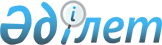 Об утверждении Инструкции проведения лесоустройстваПриказ Министра сельского хозяйства Республики Казахстан от 9 ноября 2012 года № 17-02/566. Зарегистрирован в Министерстве юстиции Республики Казахстан 12 декабря 2012 года № 8181.
      В соответствии с подпунктом 18-11) пункта 1 статьи 13 Лесного Кодекса Республики Казахстан от 8 июля 2003 года, ПРИКАЗЫВАЮ: 
      1. Утвердить прилагаемую Инструкцию проведения лесоустройства. 
      2. Комитету лесного и охотничьего хозяйства Министерства сельского хозяйства Республики Казахстан (Нысанбаев Е. Н.) в установленном законодательством порядке обеспечить государственную регистрацию настоящего приказа в Министерстве юстиции Республики Казахстан.
      3. Настоящий приказ вводится в действие по истечении десяти календарных дней со дня его первого официального опубликования. Инструкция
проведения лесоустройства
Раздел 1. Полевые работы
1. Общие положения
Параграф 1. Цели и задачи лесоустройства
      1. Настоящая Инструкция проведения лесоустройства (далее – Инструкция) разработана в соответствии с подпунктом 18-11) пункта 1 статьи 13 Лесного кодекса Республики Казахстан от 8 июля 2003 года (далее – Лесной кодекс) и Правилами ведения государственного учета лесного фонда, государственного лесного кадастра, государственного мониторинга лесов и лесоустройства на территории государственного лесного фонда, утвержденными приказом исполняющего обязанности Министра сельского хозяйства Республики Казахстан от 27 февраля 2015 года № 18-02/163 (зарегистрированный в Реестре государственной регистрации нормативных правовых актов № 11387).
      Сноска. Пункт 1 в редакции приказа Заместителя Премьер-Министра РК - Министра сельского хозяйства РК от 30.01.2017 № 43 (вводится в действие по истечении десяти календарных дней после дня его первого официального опубликования).


      2. Целью лесоустройства является разработка системы мероприятий, направленных на повышение эффективности ведения лесного хозяйства, осуществление единой научно-технической политики в лесном хозяйстве, обеспечение рационального пользования лесным фондом.
      3. Основными задачами лесоустройства являются:
      1) получение достоверной и разносторонней информации о лесных ресурсах, состоянии лесов и их динамике;
      2) создание и систематическое обновление информационной базы данных по лесному фонду и лесным ресурсам, обеспечивающей ведение государственного лесного кадастра, государственного учета лесного фонда, осуществление лесного мониторинга;
      3) осуществление внутрихозяйственной организации земель;
      4) составление лесных карт и документов по инвентаризации и учету земель лесного фонда;
      5) определение научно-обоснованных размеров и пространственного размещения различных видов пользования лесными ресурсами, мероприятий по воспроизводству, охране и защите лесов, а также иным видам лесохозяйственной деятельности;
      6) мониторинг за реализацией государственными организациями, которым участки государственного лесного фонда предоставлены на праве постоянного землепользования (далее – лесовладельцы), разработок лесоустройства, за лесопользованием, качеством выполненных лесохозяйственных мероприятий. Параграф 2. Использование материалов лесоустройства
      4. По материалам лесоустройства для лесовладельцев лесоустроительной организацией составляется лесоустроительный проект, который после его утверждения уполномоченным органом в области лесного хозяйства (далее – уполномоченный орган) является основным организационно-хозяйственным документом, предназначенным для ведения лесовладельцами лесных пользований, текущего и перспективного планирования и прогнозирования, решения лесохозяйственных вопросов.
      5. На основе материалов лесоустройства ведется государственный лесной кадастр, государственный мониторинг лесов, государственный учет лесного фонда, устанавливаются и уточняются границы земель государственного лесного фонда, при проведении землеустроительных работ.
      6. На базе лесоустроительных проектов, разработанных для всех лесовладельцев области, составляется сводный лесоустроительный проект в целом по области, составляется карта лесов области, создается информационная база лесного мониторинга. Параграф 3.Объект лесоустройства и циклы
лесоустроительных работ
      7. Объектом лесоустройства являются земли государственного лесного фонда (далее – ГЛФ), находящиеся в постоянном землепользовании государственных лесовладельцев, осуществляющих ведение лесного хозяйства.
      Допускается проведение лесоустройства на части территории лесовладельца, но не менее территории одного лесничества или мастерского участка. На остальной части территории лесовладельца, не намечаемой к вовлечению в хозяйственное использование в ближайшие 15-20 (пятнадцать-двадцать) лет, при необходимости проводится ее обследование менее затратными и трудоемкими дистанционными методами с использованием материалов космических и других съемок.
      8. Полный цикл лесоустроительных работ в объекте, подлежащем лесоустройству, продолжается 3 (три) года и состоит из трех периодов – подготовительного, полевого и камерального. При непрерывном лесоустройстве, лесоустроительные работы продолжаются ежегодно в сокращенном варианте в течение всего ревизионного периода. Параграф 4. Содержание лесоустроительных работ
      9. Лесоустройство осуществляется в соответствии с пунктом 1 статьи 55 Лесного кодекса.
      10. По заданию уполномоченного органа в состав лесоустроительных работ включаются:
      1) составление планов рубок леса и подсочки насаждений;
      2) отвод и материально-денежная оценка лесосек;
      3) разработка лесоустроительных проектов на участках лесного фонда, переданных в долгосрочное лесопользование. Параграф 5. Методы и виды лесоустройства
      11. Основными методами лесоустройства являются метод классов возраста и участковый метод.
      Первичной учетной единицей при лесоустройстве по методу классов возраста является таксационный выдел, а первичной расчетной единицей – преобладающая порода.
      Метод классов возраста заключается в объединении в один класс возраста однородных по возрасту территориально-разобщенных насаждений.
      Все лесоустроительные расчеты при этом методе осуществляются на основе итогов распределения площадей и запасов насаждений в разрезе пород и категорий ГЛФ по классам возраста.
      12. Участковый метод лесоустройства заключается в образовании постоянных хозяйственных участков, представляющих собой один выдел или их совокупность, которые отличаются по таксационной характеристике, но территориально объединены общностью типа лесорастительных условий, целью воспроизводства лесов и соответствующей направленностью комплекса проектируемых лесохозяйственных мероприятий.
      Участковый метод лесоустройства применяется там, где имеется необходимость и практическая возможность индивидуального подхода к осуществлению лесохозяйственных и иных мероприятий по каждому образованному постоянному лесохозяйственному участку.
      13. В лесном фонде проводится первичное, периодическое (повторное) и непрерывное (с предшествующим ему базовым) лесоустройство:
      1) первичное лесоустройство осуществляется на впервые устраиваемых землях лесного фонда. Отличительными его особенностями являются полная организация территории и выполнение всех видов лесотаксационных работ;
      2) периодическое (повторное) лесоустройство осуществляется в ранее устроенных объектах по истечении сроков ревизионного периода. При его проведении осуществляется частичная корректировка внутрихозяйственной организации территории объекта, а таксация леса осуществляется с максимально возможным сохранением контуров выделов, установленных предыдущим лесоустройством, с учетом изменений, произошедших в результате хозяйственной деятельности.
      3) непрерывное лесоустройство осуществляется путем перехода обычного лесоустройства, принимаемого за базовое, к последующим ежегодным инвентаризациям выделов, вовлекаемых в хозяйственную деятельность и подвергшихся стихийным или иным неблагоприятным воздействиям. На базе этого решаются текущие задачи организации лесохозяйственного производства и лесопользования в соответствии с рекомендациями, изложенными в лесоустроительном проекте, и с учетом изменений, произошедших за год в лесном фонде, оцениваются результаты хозяйственной деятельности, выдается информация о состоянии лесных ресурсов. Инвентаризация проводится ежегодно до проведения нового лесоустройства;
      4) базовым является первичное или периодическое лесоустройство, при котором на персональных электронно-вычислительных машинах создается повыдельный банк данных лесотаксационных показателей и электронные карты. Это является необходимым условием перехода к непрерывному лесоустройству. При очередном базовом лесоустройстве банк данных полностью обновляется. Параграф 6. Разряды лесоустроительных работ
      14. При проведении лесоустройства устанавливается следующие разряды:
      1) первый разряд – при лесоустройстве равнинных территорий, представленных землями лесного фонда, кроме пустынных (саксаульников), горных лесов Казахского мелкосопочника и сосновых лесов Калбинских нагорий;
      2) второй разряд – при лесоустройстве горных лесов, кроме Казахского мелкосопочника и сосновых лесов Калбинских нагорий;
      3) третий разряд (обследование) – при лесоустройстве пустынных территорий (саксаульников).
      15. Допускается проведение лесоустройства по разным разрядам в одном объекте и даже в пределах одного квартала в зависимости от интенсивности ведения лесного хозяйства, лесоэксплуатации и хозяйственной ценности лесов (например, в объектах, представленных пустынными территориями – третий разряд (обследование) в саксаульниках, первый разряд в тугайных лесах; в горных объектах – лесные угодья – первый разряд, нелесные угодья – второй разряд).
      16. Устройство лесного фонда по разрядам проводится с соблюдением нормативов лесоустройства, согласно таблице 1 к приложению 1 к Инструкции проведения лесоустройства.
      Эти нормы, учитываются при образовании первичных учетных единиц лесного фонда – таксационных выделов.
      В зависимости от особенностей отдельных участков и условий произрастания лесов в устраиваемом объекте, в отдельных случаях допускаются отклонения от средних размеров таксационных выделов. Необоснованное дробление относительно однородных участков леса для обеспечения средних размеров выделов не допускается.
      Нормативы для образования таксационных выделов не распространяются при таксации памятников природы, географических культур, лесосеменных маточных плантаций и других особо ценных древостоев.
      При втором разряде лесоустройства спелый лес среди молодняка, молодняк среди спелого леса, а также нелесные угодья (кроме сенокосов и пашен) выделяются при их площади не менее 0,5 гектар, а при третьем разряде лесоустройства (обследовании) не менее 5 (пяти) гектар. Параграф 7. Сроки повторяемости лесоустроительных работ
      17. Периодичность лесоустройства определяется длительностью ревизионного периода, который зависит от вида лесоустройства, характера произрастающих насаждений, интенсивности ведения лесного хозяйства и лесоэксплуатации, осуществляемого лесовладельцами в соответствии сроков повторяемости лесоустроительных работ согласно таблице 2 к приложению 1 к Инструкции проведения лесоустройства.
      18. Ревизионный период начинается с 1 января года следующего за годом проведения полевых лесоустроительных работ и продолжается на период, (10, 15, 20, 25 лет) устанавливаемый по предложению первого лесоустроительного совещания. 2. Организация лесоустроительных работ
Параграф 1. Организации, выполняющие лесоустроительные работы
      19. Устройство земель ГЛФ, независимо от того, в ведении каких государственных органов они находятся, производится государственной лесоустроительной организацией (далее – лесоустроительная организация) по единой в Республике Казахстан системе.
      20. Лесоустроительная организация осуществляет лесоустроительные работы по договорам, заключаемым с уполномоченным органом для государственных лесовладельцев. Частные лесовладельцы лесоустройство проводят по индивидуальным договорам.
      21. Заключению договоров на лесоустроительные работы предшествует анализ и изучение особенностей и интенсивности лесохозяйственного производства в подлежащих лесоустройству объектах.
      22. Лесоустроительная организация по согласованию с заказчиком применяет на территории объекта, подлежащего лесоустройству, различные методы таксации, обеспечивающие нормативную достоверность и точность характеристик участков лесного фонда. Параграф 2. Взаимоотношения лесоустроительной организации
с лесовладельцами и их вышестоящими органами
      23. Взаимоотношения лесоустроительной организации с уполномоченным органом определяется по договорам на проведение лесоустроительных работ, с лесовладельцами – решениями лесоустроительных совещаний.
      24. В соответствии с заключенными договорами и решениями лесоустроительных совещаний лесоустроительная организация совместно с лесовладельцами решают следующие вопросы:
      1) наличие решений и юридических оформлений деления лесов на категории ГЛФ;
      2) уточнение границ земель лесовладельцев;
      3) проведение необходимых мероприятий по разрубке и расчистке границ, старых квартальных просек, замене квартальных, указательных и гранично-хозяйственных столбов.
      25. Лесовладельцы в порядке подготовки к лесоустройству:
      1) предоставляют во временное пользование лесоустроительной организации материалы по лесохозяйственной деятельности и сведения об изменениях, происшедших в лесном фонде за прошедший ревизионный период;
      2) проверяют и согласовывают с районным (областным) комитетом по управлению земельными ресурсами по имеющимся материалам и в натуре границы, и разрешают все спорные вопросы со смежными землепользователями;
      3) собирают материалы правительственных решений о приемке земель запаса в состав государственного лесного фонда или передаче земель государственного лесного фонда в земли других категории произведенных после предыдущего лесоустройства, а также сведения о переводе лесных угодий в нелесные;
      4) подготавливает материалы о пересмотре отнесения земель лесного фонда к категориям ГЛФ, своевременно организовывает их согласование, оформление и направляет эти материалы для рассмотрения в установленном порядке в уполномоченный орган с целью принятия по ним решения до начала полевых лесоустроительных работ;
      5) уточняют существующее деление территории на лесничества, лесные мастерские участки и лесные обходы, а в необходимых случаях своевременно оформляют в установленном порядке изменения их состава и границ;
      6) составляют перечень участков лесного фонда, переданных в долгосрочное лесопользование, проверяют границы этих участков по документам и планово – картографическим материалам, подготавливают документы, закрепляющие полномочия на пользование ими;
      7) собирают сведения об обследовательских, лесоинвентаризационных, геодезических, топографических и проектно – изыскательских работах, выполненных после предыдущего лесоустройства на территории лесовладельца;
      8) проверяют состояние учетной и планово – картографической документации, обеспечивают полное внесение в эти материалы всех изменений, происшедших в лесном фонде за прошедший ревизионный период;
      9) производят расчистку заросших или ранее не разрубленных квартальных просек и границ, замену пришедших в негодность квартальных и других видов столбов;
      10) подготавливают сведения о санитарном состоянии лесов и динамике очагов вредителей и болезней леса;
      11) по всем перечисленным вопросам до начала подготовительных работ составляют краткую пояснительную записку, по одному экземпляру которой направляют в территориальный орган уполномоченного органа (далее – территориальный орган) или в областной исполнительный орган и лесоустроительную организацию.
      26. Во время проведения лесоустроительных работ лесовладелец:
      1) дает указания руководителям структурных подразделений о допуске лесоустроителей к производству работ, об их задачах и задачах лесной охраны при выполнении лесоустроительных работ в натуре и участии в них;
      2) выделяет помещения для размещения лесоустроителей и их имущества, предоставляет транспорт;
      3) в установленном порядке выписывает лесоустроительным партиям лесорубочные билеты на рубку деревьев при лесоустроительных работах (взятие моделей и другие цели), обеспечивает сбор и реализацию древесины от этих рубок;
      4) оказывает содействие лесоустроителям в проведении подготовительных работ.
      27. Специалисты лесовладельцев участвуют в проведении подготовительных работ, коллективной тренировке и непосредственно при выполнении полевых лесоустроительных работ, уделяя при этом особое внимание на оценку результатов качества выполненных лесохозяйственных мероприятий, особенно качество учета и сохранности лесных культур, качество и достоверность данных по внесению текущих изменений в лесоустроительные документы, обоснованности назначения лесохозяйственных мероприятий на предстоящий ревизионный период.
      28. Специалисты лесовладельцев осуществляют постоянный контроль за качеством лесоустроительных работ, ежемесячно проводят их приемку с составлением акта оказанных услуг и акта оценки оказанных услуг по формам согласно приложениям 2 и 3 к Инструкции проведения лесоустройства. Параграф 3. Порядок, сроки сдачи и приемки
полевых лесоустроительных работ, порядок проведения контроля
их качества
      29. Сдача полевых лесоустроительных работ производится по каждому лесничеству с оформлением приемо-сдаточного акта по форме, согласно приложению 4 к Инструкции проведения лесоустройства. Окончательная сдача работ по объекту производится в 5 – дневный срок после их завершения в лесничествах на основании актов сдачи работ по лесничествам, а при необходимости с дополнительной проверкой их специалистами лесовладельца.
      В актах указываются объемы выполненных работ по элементам и оценка их качества по двухбалльной системе (удовлетворительно, неудовлетворительно).
      30. Акты подписываются лицами, ответственными за выполнение и приемку полевых лесоустроительных работ и являются основанием для окончательных финансовых расчетов.
      31. Сроки проведения полевых лесоустроительных работ устанавливаются на первом лесоустроительном совещании.
      32. Контроль за полевыми лесоустроительными работами осуществляется в целях обеспечения выполнения требований настоящей Инструкции, решений лесоустроительных совещаний, а также договора на проведение лесоустройства. Контролю подлежат вопросы по правильности определения категорий угодий, точности определения лесотаксационных показателей и лесообследовательских работ, правильности назначения лесохозяйственных мероприятий.
      Контроль качества полевых лесоустроительных работ производится в присутствии начальника лесоустроительной партии, ответственного за их выполнение и исполнителя:
      1) количество проверок качества полевых лесоустроительных работ определяется показателями контроля качества полевых лесоустроительных работ согласно таблице 3 к приложению 1 к Инструкции проведения лесоустройства.
      Результаты проверок оформляются актом проверки качества полевых лесоустроительных работ по форме согласно приложению 5 к Инструкции проведения лесоустройства и подлежат исправлению;
      2) результаты проверок, выполненных начальником лесоустроительной партии и руководством лесоустроительной организации оформляются согласно приложению 5 к Инструкции проведения лесоустройства. Результаты проверок, выполненных другими проверяющими, оформляются актами произвольной формы;
      3) проверке подвергаются не менее 20 (двадцати) лесных выделов при устройстве по первому разряду и не менее 15 (пятнадцати) лесных выделов при устройстве по второму и третьему разрядам. При этом количество покрытых лесом выделов должно составлять не менее 80 (восьмидесяти) процентов от количества проверенных лесных выделов.
      33. После возвращения специалистов лесоустроительной организации с мест проведения полевых лесоустроительных работ, комиссией лесоустроительной организации на основании выборочной проверки полевой технической документации определяется их качество и дается заключение об их пригодности для дальнейшей камеральной обработки. 3. Подготовительные работы к лесоустройству
Параграф 1. Задачи и содержание подготовительных работ
      34. Подготовительные работы проводятся, в год, предшествующий полевым лесоустроительным работам, в исключительных случаях, в год проведения полевых лесоустроительных работ, в целях решения организационно-технических вопросов, сбора необходимых сведений для подготовки нормативной базы по объекту лесоустройства.
      35. В содержание подготовительных работ входит:
      1) уточнение существующих границ устраиваемого объекта и подготовка, при необходимости, предложений по их изменению;
      2) сбор геодезических, планово – картографических и таксационных материалов прежнего лесоустройства, оценка полноты, состояния и возможности их использования. Выявление наличия материалов по другим видам изыскательских и проектных работ, которые используются для организации территории объекта и лесоустроительного проектирования;
      3) согласование разрядов лесоустройства и методов таксации;
      4) составление проекта квартальной сети или его корректировка при повторном лесоустройстве;
      5) определение состояния квартальных просек, граничных линий и визиров, сохранности квартальных, квартально – указательных и граничных столбов. Уточнение сроков и порядка выполнения лесовладельцем работ по прорубке, расчистке квартальных просек и граничных линий, замене квартальных и граничных столбов;
      6) подбор лесотаксационных таблиц, их анализ на пригодность, определение необходимости их корректировки или разработки новых;
      7) сбор сведений на участки лесного фонда, переданные или заявленные для передачи их в долгосрочное лесопользование;
      8) подборка объектов для проведения совместной коллективной лесотаксационной тренировки специалистов лесоустройства и лесовладельца;
      9) составление проекта наряд - задания на лесоустройство;
      10) решение других вопросов.
      36. За год до проведения полевых лесоустроительных работ для лесных учреждений области составляются основные положения организации и ведения лесного хозяйства в области согласно приложению 6 к Инструкции проведения лесоустройства.
      37. После окончания подготовительных работ проводится первое техническое совещание. В дальнейшем, в процессе проведения полевых и камеральных лесоустроительных работ проводятся первое лесоустроительное, второе техническое и второе лесоустроительное совещания. Порядок и цели проведения совещаний определяются согласно приложению 7 к Инструкции проведения лесоустройства. Параграф 2. Применение при лесоустройстве
аэро - и космической съемки
      38. Технической основой для производства лесоустроительных работ являются материалы аэрофотосъемки (включая цифровые) или космические съемки.
      39. Аэрофотосъемку выполняют специализированные организации по договорам с лесоустроительной организацией.
      40. Аэрофотосъемка и космическая съемка для всех разрядов лесоустройства должна соответствовать диапазону пространственного разрешения 1,0-0,5 метра. (пространственное разрешение снимков 1,0-0,5 метра эквивалентно диапазону масштабов топографических карт 1: 10 000 – 1: 30 000).
      41. Для приведения в соответствие с топографической основой фотоснимки (с применением электронных компьютерных технологий) трансформируются в ортогональную проекцию и на их основе изготавливаются ортофотопланы. Трансформация цифровых снимков и изготовление ортофотопланов выполняется цифровыми фотограмметрическими системами автономно от геоинформационных систем.
      42. До выезда на полевые лесоустроительные работы лесоустроительные партии обеспечиваются цифровыми аэрофотоснимками (в электронном виде) для их дешифрирования и векторизации на экране компьютерной графической станции.
      43. Непосредственно на полевых лесоустроительных работах используются ранее отдешифрированные и отвекторизованные ортофотопланы в электронном и бумажном варианте,на которых производится редактирование обработанных участков объекта. Ортофотопланы в электронном виде в полевых условиях редактируются с использованием компьютерной техники.
      44. Ортофотоматериалы используются для:
      1) опознавания границ, просек, контуров лесотаксационных выделов и топографической нагрузки;
      2) контурного и лесотаксационного дешифрирования;
      3) составления лесных карт – планов лесных насаждений по лесничествам, породам, хозяйственным мероприятиям, схем лесных учреждений и других лесных карт.
      45. Применение космических фотоснимков допускается в объектах, ранее устроенных с использованием среднемасштабных аэрофотоснимков, в которых новая аэрофотосъемка по различным причинам не проведена и отсутствует возможность приобретения материалов аэрофотосъемки на стороне.
      46. При лесоустройстве в увеличенном до максимально укрупненного масштаба применяются:
      1) черно-белые;
      2) спектрозональные и многозональные космические фотоснимки, с пространственным разрешением 0,5-1,0 метр/пиксель. Параграф 3. Подготовка объекта к лесоустройству
      47. При подготовительных работах анализируется достоверность границ объекта лесоустройства, анализируется его внутрихозяйственная организация.
      При выявлении ошибок в границах со смежными землепользователями, лесоустройство ставит вопрос об их устранении перед лесовладельцем и землеустроительной организацией.
      48. Лесовладельцы представляют лесоустройству юридически оформленные документы на принятые (или исключенные) за прошедший ревизионный период участки с указанием их местоположения, номеров и дат документов, на основании которых произведена их приемка или передача, с приложением необходимых выкопировок и геодезических данных.
      Сверяются площади земель объекта лесоустройства с данными учета лесного фонда и земельным балансом района на год проведения подготовительных работ. При наличии расхождений выясняются причины и дается указание лесовладельцу на их устранение.
      49. Уточняется разделение территории объекта на категории ГЛФ. Проверяется соответствие разделения его территории на горную и равнинную части. При необходимости обосновываются и подготавливаются предложения по их изменению.
      50. Уточняются площади и перечень кварталов или их частей, переданных в долгосрочное лесопользование.
      51. При невыполнении лесовладельцами работ по замене квартальных столбов, расчистке границ и квартальных просек, отсутствии оформленных документов на прием и (или) передачу земель, объект лесоустройства, по представлению лесоустроительной организации и решению уполномоченного органа, исключается из плана проведения полевых лесоустроительных работ. Параграф 4. Составление проекта квартальной сети
      52. При повторном лесоустройстве квартальная сеть в объекте, остается неизменной.
      Нумерация кварталов, производится отдельно по каждому лесничеству (в пределах лесничеств с севера-запада на юго-восток). Проект квартальной сети составляется в масштабе схемы объекта на основе планово – картографических материалов прежнего лесоустройства и с учетом территориальных изменений в объекте, происшедших за прошедший ревизионный период.
      При составлении нового проекта квартальной сети (по неустроенной до настоящего времени территории) в качестве квартальных просек (границ) используются магистральные пути транспорта, постоянно действующие дороги, противопожарные разрывы, трассы линий электропередач и газопроводов, реки и другие ясно выраженные ориентиры.
      53. Изменение квартальной сети и нумерации кварталов, установленных прежним лесоустройством, производится в случаях:
      1) значительных изменений территории отдельных лесничеств или объекта лесоустройства в целом;
      2) разукрупнения всех кварталов.
      54. Если в состав лесничества приняты участки леса, образующие новые кварталы, или отдельные кварталы исключены, изменения в старую нумерацию кварталов вносятся таким образом, чтобы она была сохранена для основной части лесничества. При этом допускается укрупнение или разукрупнение отдельных кварталов и присвоение вновь образованным кварталам очередных порядковых номеров независимо от их местонахождения.
      55. На схему проекта квартальной сети наносятся границы административных районов, категорий ГЛФ, участков, переданных в долгосрочное лесопользование, старые и новые номера кварталов (в случае изменения нумерации), а также другие обозначения, необходимые для выполнения полевых работ.
      56. Составленный проект квартальной сети после рассмотрения его на первом техническом совещании подписывается лесовладельцем.
      В дальнейшем проект квартальной сети утверждается первым лесоустроительным совещанием. Параграф 5. Подбор и обоснование таксационных и других
нормативно – справочных материалов
      57. При таксации лесов и проектировании лесохозяйственных мероприятий применяются "Нормативы для таксации лесов Казахстана", часть 1, книга 1, 2, Часть 2 "Сортиментные и товарные таблицы для лесов Казахстана" (Кайнар, 1987).
      58. Подбор лесотаксационных нормативных документов проводится при составлении Основных положений. Если Основные положения по области не составляются, подбор нормативных документов для объекта, подлежащего лесоустройству, производится индивидуально в период проведения подготовительных работ к лесоустройству.
      59. Лесотаксационные нормативные документы в исключительных случаях уточняются с учетом конкретных лесорастительных условий устраиваемого объекта и отдельных его территорий. Уточнение и изменение лесотаксационных нормативных документов утверждается первым лесоустроительным совещанием. Параграф 6. Подготовка объектов для коллективной тренировки
      60. Перед началом полевых лесоустроительных работ проводится коллективная тренировка специалистов лесоустроительной организации с целью приобретения навыков по определению всех таксационных показателей на выделе с необходимой точностью, опыта в идентичности назначения лесохозяйственных мероприятий и установления единообразия в способах и приемах инвентаризации лесов. Для коллективной тренировки подбираются наиболее распространенные в объекте лесоустройства насаждения, достаточно представляющие их разнообразие по породному составу, строению, возрастной и товарной структуре, производительности, типам лесорастительных условий, происхождению.
      61. Для проведения коллективной тренировки закладываются:
      1) не менее 5 (пяти) тренировочных пробных площадей на основную лесообразующую породу в объекте (исключая интродуцентные). По 2 – 3 (две - три) пробных площади в других, наиболее представленных древесных породах. Общее количество пробных площадей должно быть – не менее 10 (десяти);
      2) 2-3 (две - три) пробных площади на рубки ухода;
      3) таксационный ход, охватывающий не менее 15 (пятнадцати) выделов с разнообразием насаждений и не покрытых лесом лесных угодий. В выделах, представленных насаждениями, производится сплошной подеревный перечет. Ширина ленточного перечета должна составлять не менее 10 (десяти) метров в каждую сторону от визира.
      В горных условиях таксационный ход закладывается по профилю склона от подножия до водораздела, с охватом наиболее типичных насаждений и угодий.
      62. В объектах лесоустройства, где часть лесного фонда или его отдельные участки предусмотрено таксировать дешифровочным методом, закладываются и подготавливаются таксационно-дешифровочные пробные площади. Общее количество таксационно-дешифровочных пробных площадей определяется из расчета не менее 10 (десяти) штук на каждую основную лесообразующую породу.
      63. Объекты для проведения коллективной тренировки подбираются по имеющимся материалам предыдущего лесоустройства и аэрофотоснимкам с последующим уточнением их в натуре. Тренировочные пробные площади, таксационный ход и каждый протаксированный на нем выдел опознаются и наносятся на аэрофотоснимки.
      64. На всех тренировочных пробных площадях, включая пробные площади на рубки ухода и в выделах на тренировочном таксационном ходе, кроме таксационных показателей, определяемых измерительно – перечислительными методами, даются обоснованные лесохозяйственные мероприятия, анализируется состояние подроста, естественного возобновления, санитарного состояния древостоя, определяется наличие недревесных ресурсов леса.
      65. В объектах, где предусматривается таксация дешифровочным методом, подбор и закладка пробных площадей производится по специальной методике для дальнейшего использования их при дешифрировании аэрофотоснимков в камеральный период и тренировки специалистов. Параграф 7. Материалы, составляемые по результатам
подготовительных работ
      66. По результатам подготовительных работ составляются: отчет, проект наряд-задания и смета на проведение полевых лесоустроительных работ.
      67. Отчет о подготовительных работах содержит сведения об объемах и видах выполненных работ, особенностях объекта лесоустройства, влияющих на организацию полевых лесоустроительных работ, изученности территории, обеспеченности аэрофотоснимками и нормативно – справочными материалами, объемах предстоящих полевых работ, их особенностях, средствами связи, помещениями и транспортом.
      К отчету о результатах выполненных подготовительных работах прилагаются следующие материалы:
      1) схема границ со смежными землепользователями с номерами точек и геоданными, заверенная органами землеустройства;
      2) акты с данными о площадях, принятыми (или исключенными) в состав земель лесовладельца;
      3) согласованные с лесовладельцем проекты квартальной сети с нанесенными номерами кварталов, границами административных районов, лесничеств, категорий ГЛФ, населенными пунктами, кордонами, участками, переданными в долгосрочное лесопользование;
      4) учет лесного фонда;
      5) список рекомендуемых для использования нормативно – справочных документов для таксации леса, а также недостающих нормативных документов или требующих их проверки;
      6) проект наряд – задания на проведение полевых лесоустроительных работ;
      7) опись собранных материалов.
      68. Проект наряд – задания на проведение полевых лесоустроительных работ составляется на основе материалов подготовительных работ и решения первого технического совещания и содержит:
      1) наименование объекта лесоустройства, его общую площадь, распределение территории по разрядам лесоустройства;
      2) площади частей объекта, устраиваемых с применением и без применения материалов аэрофотосъемки, их местоположение;
      3) объемы натурных работ по организации территории (при первичном лесоустройстве) и таксации лесного фонда;
      4) методы и виды таксации лесов с указанием площади тех частей объекта, где они будут применены;
      5) объемы предстоящих исследовательских и обследовательских работ с детализацией их по видам: количество тренировочных пробных площадей, на рубки ухода, на обследование естественного возобновления и лесных культур;
      6) потребность в кадрах инженерно – технических работников и рабочих. 4. Организация территории и подготовка к таксационным работам
Параграф 1. Топографо–геодезические работы
      69. Юридическое оформление и восстановление границ лесного фонда выполняется государственными дочерними предприятиями государственного научно-производственного центра по землеустройству.
      При проведении повторного лесоустройства производится сверка границ объекта с данными землеустройства и подготовленная лесоустройством схема границ объекта заверяется районным территориальным органом по управлению земельными ресурсами.
      Границы вновь принятых в состав лесного фонда участков, представленных отдельными колками среди земель других землепользователей, устанавливаются по аэрофотоснимкам и материалам внутрихозяйственного землеустройства и согласовываются с районными территориальными органами по управлению земельными ресурсами.
      70. При проведении первичного лесоустройства границы кварталов, по согласованию с территориальным органом или областным Управлением природных ресурсов и регулирования природопользования, устанавливаются как по естественным рубежам (дорогам, рекам, хребтам, линиям электропередач и другим), так и прямоугольной формы. Параграф 2. Прорубка, промер квартальной сети и визиров,
оформление территории лесоустроительными знаками
      71. При первичном лесоустройстве:
      1) прорубка новых квартальных просек, оформление территории лесоустроительными знаками выполняется лесоустроительной организацией в соответствии с утвержденным проектом квартальной сети;
      2) границы и квартальные просеки прорубаются на ширину 0,5 метров, визиры – на 0,3 метра. Крупные деревья, находящиеся на линии вешения, диаметром 20 (двадцать) сантиметров и более не срубаются. Они обходятся способом параллельного вешения по перпендикулярам к заданному направлению, а срубленные деревья не должны мешать промеру (они с визира убираются). Высота пней не должна превышать 1/3 диаметра срубленных деревьев, в молодняках и кустарниках высота пней - не должна превышать 15 (пятнадцать) сантиметров. При прорубке новых просек и визиров на близстоящих к прорубаемой линии деревьях на высоте груди наносятся трехсторонние затески (повреждение камбия не допускается);
      3) промер прямолинейных просек и других ходовых линий, используемых в качестве таксационных ходов, осуществляется в пределах одного квартала. Сквозной (непрерывный) промер линий, проходящих через несколько кварталов, не допускается;
      4) промер производится стальной лентой или мерным тросом в одном направлении с постановкой пикетных кольев через 200 (двести) метров при всех разрядах лесоустройства. При третьем разряде (обследовании) лесоустройства допускается измерять расстояние теодолитным дальномером с закреплением точек стояния теодолита кольями. При наличии аэрофотоснимков и возможности четкого опознавания на них прорубаемых линий, промер линий и установка пикетных кольев не производится;
      5) при промере линий в горном рельефе их длина устанавливается в горизонтальном проложении. В этом случае установка пикетных кольев и учет длины линий производятся с внесением поправки на наклон местности. На фотоабрисе или абрисе длины линий указываются в горизонтальном проложении длин линии в зависимости от крутизны склонов согласно таблице 12 приложения 1 к Инструкции проведения лесоустройства;
      6) формы и размеры пикетов, квартальных и деляночных столбов, обозначение на них расстояний определяются требованиями к натурным лесоустроительным и лесохозяйственным знакам согласно приложению 7 к Инструкции проведения лесоустройства;
      7) при промере проезжих просек и дорог пикетные колья сносятся в сторону по перпендикуляру от осевой линии промера. Данные промеров и привязок ходовых линий записывают в пикетажный журнал;
      8) точность промера устанавливается 1:500 – при первом и втором разрядах лесоустройства и 1:300 – при третьем разряде лесоустройства (обследовании);
      9) при установке квартальных и указательных столбов на просеках, пересекающих проезжие дороги, в целях их сохранности от повреждений транспортом, допускается отнесение их в сторону на расстояние, обеспечивающее их видимость при движении транспорта с любой стороны.
      Лесовладельцы выделяют лесоустроительной партии рабочих для осуществления этих видов работ.
      72. Лесовладельцы обеспечивают сохранность лесоустроительных знаков, установленных лесоустройством, в течение всего ревизионного периода.
      73. При повторном лесоустройстве:
      1) независимо от разряда лесоустройства все работы по прорубке, прочистке границ и квартальных просек и замене пришедших в негодность или утраченных квартальных и указательных столбов выполняются силами лесовладельца в год проведения подготовительных работ или, в год лесоустройства, до начала его проведения в натуре;
      2) при полной утрате мест прохождения квартальных просек и визиров, мест установки квартальных и указательных столбов, специалисты лесоустроительной партии, в год проведения лесоустройства, по договоренности с заказчиком, оказывают лесовладельцам помощь в определении их местонахождения, а также маркировке квартальных и указательных столбов. Параграф 3. Коллективная тренировка
      74. Коллективная тренировка проводится до начала полевых лесоустроительных работ в натуре в целях проверки готовности специалистов лесоустройства к проведению таксации леса в условиях конкретного объекта или группы объектов с близкими лесорастительными условиями и структурой лесного фонда, оценки квалификационного уровня каждого исполнителя и решения вопроса о допуске его к производству таксации леса, общего технического инструктажа исполнителей по особенностям проведения полевых работ.
      75. В коллективной тренировке принимают участие все руководители и специалисты лесоустроительного подразделения, выполняющего полевые лесоустроительные работы, руководители и специалисты лесных учреждений, ответственные за контроль и приемку лесоустроительных работ.
      76. В зависимости от величины, расположения и степени сходства объектов лесоустройства, коллективная тренировка проводится составом одной или нескольких лесоустроительных партий, под руководством главного инженера лесоустроительной организации или лица, ответственного за разработку лесоустроительного проекта по объекту.
      77. Содержание, последовательность и техника проведения коллективной тренировки и оформление ее результатов определяются Техническими указаниями по проведению коллективной тренировки согласно приложению 10 к настоящей Инструкции.
      78. Тренировочная таксация признается удовлетворительной, если:
      1) отклонения в определении каждого таксационного показателя находятся в допустимых пределах, не менее чем в 68 (шестьдесят восемь) процентах случаев от общего их количества;
      2) двойные отклонения не превышают ±5 (пять) процентов.
      79. Специалисты, показавшие неудовлетворительные результаты, проходят дополнительную тренировку на вновь заложенных другими специалистами пробных площадях, а при необходимости и на таксационном ходе, количество и протяженность которых определяет руководитель тренировки. После проведения дополнительной тренировки принимается окончательное решение о допуске специалистов к таксации или переводе их на другие виды работ. Параграф 4. Подготовка аэрофотоснимков, изготовление
фотоабрисов и абрисов
      80. Фотоабрис, изготовленный на аэрофотоснимке (космоснимке), является первичным документом, обеспечивающим достоверное определение контуров и площадей выделов при производстве полевых лесоустроительных работ и является основой для составления лесных карт в камеральный период.
      81. Работа на аэрофотоснимках (космоснимках) проводится в пределах рабочих площадей, ограничивающихся линиями поперечных и продольных перекрытий со смежными аэрофотоснимками. В качестве границ рабочих площадей используются видимые на снимке квартальные просеки, дороги и другие линии. Границы рабочих площадей смежных аэрофотоснимков должны полностью совмещаться.
      82. Масштаб аэрофотоснимков выверяется при печати программными инструментами географических информационных систем (далее – ГИС).
      83. Подготовленный для таксации фотоабрис содержит на лицевой стороне:
      1) границы рабочей площади (сплошные тонкие линии);
      2) границы кварталов по просекам или естественным разграничительным линиям (удлиненным пунктиром);
      3) номера кварталов, расположенных в пределах рабочей площади, номера смежных кварталов и аэрофотоснимков;
      4) границы таксационных выделов и их номера;
      5) ручьи, реки, дороги, тропы и мелиоративные каналы, нанесенные цветными линиями;
      6) границы территории объекта со смежными землепользователями и их названиями;
      7) границы категорий ГЛФ.
      84. На оборотной стороне аэрофотоснимка при необходимости накалываются твердо опознанные точки, данные привязок ходовых линий к границам, просекам, линиям внутренней ситуации и твердо опознанным точкам, наименование лесовладельца и лесничества, дата изготовления фотоабриса, подписи исполнителей.
      85. На каждом аэрофотоснимке в пределах отграниченной рабочей площади специалист до выезда на полевые работы производит стереоскопическое дешифрирование таксационных выделов с установлением их границы. При повторном лесоустройстве максимально обеспечивается преемственность границ выделов. Приступать к натурной таксации без предварительно отдешифрированных аэрофотоснимков не допускается.
      На фотоабрис наносятся контуры лесосек, отведенных в рубку после проведения аэрофотосъемки, с отметкой на оборотной стороне года вырубки леса для каждой лесосеке, контуры участков лесных культур, не получивших фотоизображения, а также реконструированных молодняков, с указанием их площади и года производства, контуры памятников природы, других особо охраняемых участков и объектов, включая внемасштабные по размерам. Указанные участки и сведения о них наносятся за период, прошедший с момента прошлого лесоустройства.
      Проверка и уточнение границ таксационных выделов, предварительно отдешифрированных камеральным путем и нанесенных на фотоабрис, производится в лесу при таксации.
      86. Подготовка и оформление фотоабрисов для проведения таксации леса проводится в соответствии с Техническими указаниями по подготовке к работе аэрофотоснимков, оформлению фотоабрисов согласно приложению 12 к Инструкции проведения лесоустройства. 5. Лесотаксационные работы
Параграф 1. Разделение лесного массива на таксационные выделы
      87. При таксации леса территория каждого квартала разделяется на первичные лесохозяйственные учетные единицы – таксационные выделы.
      Каждый таксационный выдел имеет определенную характеристику в таксационном описании, изображается на лесоустроительных планшетах и планах лесонасаждений.
      Разделение квартала на таксационные выделы производится, в первую очередь, по их различию в видах угодий, учитываемых в документации государственного учета лесного фонда.
      88. Все земли лесного фонда делятся на два основных вида угодий - лесные и нелесные.
      89. К лесным относятся угодья, покрытые древесно–кустарниковой растительностью и угодья, не покрытые древесно–кустарниковой растительностью с сохранившимися признаками лесной среды. Они подразделяются на:
      1) покрытые лесом, в том числе лесные культуры;
      2) плантации специального назначения, из них:
      для промышленных и энергетических целей;
      для пищевых и иных целей;
      3) несомкнувшиеся лесные культуры;
      4) лесные питомники;
      5) не покрытые лесом – вырубки и лесосеки года лесоустройства, гари и погибшие насаждения, прогалины, редины.
      90. К покрытым лесом угодьям относятся, занятые древесно-кустарниковой растительностью с полнотой 0,3 и выше, кроме молодняков 1 и 2 классов возраста, которые к покрытым лесом относятся при полноте в них 0,4 и выше. К ним относятся также участки, занятые кустарниками средней густоты, на которых в силу естественно – географических условий не произрастают древесные породы или на которых специально организовано кустарниковое хозяйство.
      Покрытыми лесом угодьями учитываются также участки лесных культур, созданных путем посадки или посева древесных пород, саксаула или кустарников, переведенные в установленном порядке в покрытые лесом угодья в результате достижения ими нормативных лесотаксационных показателей и полноты 0,4 и более.
      К ним также относятся переведенные в покрытые лесом угодья видовые, декоративные, ландшафтные лесные культуры и лесные культуры, созданные путем реконструкции, находящиеся в стадии реконструкции, лесные культуры государственных лесозащитных и придорожных лесных полос и кустарники, сохранившиеся после гибели главной породы, которые были введены в созданные лесные культуры в качестве сопутствующей породы.
      Участки угодий с наличием молодняка 1 и 2 классов возраста с общей полнотой 0,3 и менее относятся к тем видам не покрытых лесом лесных угодий, на которых они возникли (к вырубкам, гарям, погибшим насаждениям или прогалинам).
      Кустарники любого возраста с полнотой 0,1 – 0,3 относятся к нелесным видам угодий.
      91. Покрытые лесом угодья характеризуются следующими таксационными показателями: классами возраста с продолжительностью 1, 2, 5, 10, 20, 40 – лет, группами возраста (молодняки 1 – 2 классы возраста; средневозрастные 3 и выше классы возраста до класса возраста, представляющего класс возраста приспевающих; приспевающие – один класс возраста, предшествующий классу возраста рубки; спелые – два класса возраста, характеризующие возраст рубки; перестойные – классы возраста, превышающие возраст рубки). Ко всем указанным группам возраста относятся насаждения, имеющие полноту 0,3 и выше, кроме молодняков (молодняки – 0,4 и выше) и характеризующиеся средней высотой, средним диаметром, средней полнотой (от 0,3-0,4) до 1,0 условных единиц с определением – низкополнотные с полнотой 0,3 – 0,4 (молодняки 0,4),среднеполнотные – 0,5 – 0,7, высокополнотные – 0,8 – 1,0); средним бонитетом (от Iб до 5б с определением высокобонитетные – Iб –2, среднебонитетные – 3 – 4, низкобонитетные – 5 – 5б классы бонитета); средним классом товарности (от 
      1 до 4).
      92. К плантациям специального назначения относятся плантации, предназначенные для:
      1) промышленных и энергетических целей (для получения в кратчайшие сроки высокопродуктивных тополевых и других насаждений для последующего их использования в мебельной и строительной промышленности и для получения высококалорийной топливной древесины и других целей);
      2) пищевых и иных целей (различные виды плодово-ягодных и иных плантаций).
      93. К несомкнувшимся лесным культурам относятся угодья, на которых созданы лесные культуры посевом или посадкой, имеющие приживаемость 26 (двадцать шесть) процентов и более, таксационные показатели которых не достигли нормативных требований для перевода их в покрытые лесом угодья. К ним также относятся несомкнувшиеся лесные культуры - видовые, декоративные, ландшафтные, созданные путем реконструкции, лесные культуры государственных защитных лесных полос, придорожных лесных полос. Участки лесных культур, имеющие приживаемость 25 (двадцать пять) процентов и ниже, считаются погибшими и относятся к тем видам угодий, на которых они были созданы.
      94. К лесным питомникам относятся площади, на которых постоянно производится выращивание посадочного материала древесных и кустарниковых пород, а их территория организована на основании специальных проектных изысканий.
      Участки земель, на которых выращивание посадочного материала древесно – кустарниковых пород производится без проектов, относятся к тем видам угодий, на которых они были созданы, с соответствующей отметкой в таксационном описании – временный питомник.
      95. К непокрытым лесом относятся участки лесных угодий с недостаточным или отсутствующим возобновлением на них древесных или кустарниковых пород, но пригодных для лесовыращивания, к которым относятся:
      1) вырубки – площади, на которых насаждения вырублены при проведении рубок главного пользования, а новое поколение леса еще не образовалось. Вырубками они сохраняются на период до их перевода в покрытые лесом угодья в результате их естественного заращивания или создания лесных культур;
      2) лесосека года лесоустройства – насаждение, отведенное и переданное по лесорубочному билету в сплошнолесосечную рубку (или заключительный прием постепенной рубки) главного пользования на год производства полевых лесоустроительных работ.
      Выдел описывается как насаждение под грифом – лесосека года устройства с полной таксационной характеристикой, но без запаса.
      В учете лесного фонда площадь таких выделов относится к вырубкам.
      Насаждения, отведенные и переданные по лесорубочному билету в рубку на последующий год, описываются в обычном, принятом для насаждений порядке, с отметкой об отведении в сплошнолесосечную рубку;
      3) гари и погибшие насаждения – площади, на которых насаждения (кустарники) полностью уничтожены пожаром (гарь) или полностью усохшие на корню в результате массового повреждения их энтомо – или фитовредителями, стихийного воздействия (ветровал, бурелом, снеголом), выбросов в атмосферу вредных веществ промышленными предприятиями (погибшие насаждения), а новое поколение еще не образовалось.
      Гарями или погибшими насаждениями они сохраняются и после уборки на них погибших древостоев посредством проведения сплошных санитарных рубок на период до их перевода в покрытые лесом угодья в результате их естественного заращивания или создания лесных культур.
      При частичном повреждении древесной (кустарниковой) растительности они остаются в категории насаждений (кустарников) в случае, если полнота оставшегося сырорастущего леса будет не менее 0,4 молодняка и кустарника и 0,3 – старших возрастных групп (с отметкой года гари, гибели насаждения).
      Значительные площади гарей и погибших насаждений разделяются на отдельные таксационные выделы по критериям отсутствия или наличия на них мертвого или сырорастущего леса, по величине запаса и товарности древесины, пригодной для заготовки, а также по разнице в типах лесорастительных условий, определяющих характер и успешность их лесовосстановления.
      Участки с наличием деревьев или отдельных куртин в возрасте молодняка с общей сомкнутостью полога 0,3 и менее относятся к тем видам лесных не покрытых лесом угодий, на которых они возникли;
      4) прогалины – площади, лишенные деревьев, но сохранившие элементы лесной растительности (без наличия или с наличием единичных деревьев с недостаточным естественным возобновлением или без него, почвенные условия на которых позволяют выращивать насаждения древесных пород без дополнительных затрат на проведение мелиоративных мероприятий);
      5) редины – древостои естественного формирования (кроме молодняков первого и второго классов возраста), имеющих полноту 0,1 – 0,2, на которых в силу естественно-природных и почвенных условий более полнотные насаждения не возникают.
      Древостои с полнотой 0,2 и менее, образовавшиеся в результате антропогенного воздействия или естественных факторов (недорубов, пожаров, поражения энтомо-фитовредителями, вымоканий, ветровалов, и других), относятся к вырубкам, гарям или погибшим насаждениям, с отметками о наличии в них единичных жизнеспособных деревьев.
      96. К нелесным относятся угодья, не предназначенные, а также не пригодные для выращивания древостоев без предварительной мелиорации или рекультивативных работ относятся:
      1) пашни, залежи:
      пашни (включая огороды, находящиеся за пределами приусадебных участков) – угодья, постоянно используемые под сельскохозяйственное производство;
      залежи – бывшие пашни, которые более одного года не используются для посева сельскохозяйственных культур и не подготовлены под пар;
      2) сенокосы – угодья, пригодные для производства сенокошения;
      3) пастбища – угодья, предназначенные для пастьбы скота (выгоны, субальпийские и альпийские луга, скотопрогоны и другие);
      4) дороги, квартальные просеки, противопожарные разрывы – дороги всех видов назначения, не исключенные из состава лесного фонда, квартальные просеки, противопожарные разрывы, тропы;
      5) усадьбы – земельные участки, занятые жилыми и нежилыми постройками, в основном связанными с ведением лесного хозяйства и функционированием особо охраняемых природных территорий (лесные поселки, кордоны лесной охраны, зимовья, служебные наделы, промышленные и административные здания и сооружения, склады, включая нижние лесные склады, и другие);
      6) воды – озера, реки, ручьи, старицы, пруды, водохранилища, каналы, мелиоративные сети и другие;
      7) болота – избыточно увлажненные участки без наличия или с наличием единичной древесно – кустарниковой растительности. При наличии на таких участках древесной растительности с полнотой 0,1 – 0,2 в возрасте выше молодняков, они относятся к естественным рединам, а при наличии древесной и кустарниковой растительности с полнотой 0,3 и более (у молодняков 0,4 и более) они относятся к покрытым лесом угодьям. Кустарники, имеющие полноту 0,1 – 0,3, во внимание не принимаются. К ним относятся также тростниковые заросли, произрастающие на переувлажненных почвах, преимущественно в тугайных и пойменных территориях;
      8) пески – незакрепленные сыпучие пески, речные отмели и песчаные намывы, лишенные древесно – кустарниковой растительности;
      9) ледники – участки, находящиеся постоянно под ледяным (снежным) покровом;
      10) прочие угодья – к ним относятся крутые склоны, скальные обнажения, каменистые россыпи, осыпи, галечники, солонцы, солончаки, солоди, оползни; не исключенные из состава лесного фонда трассы линий электропередач и связи, газопроводы, водопроводы и нефтепроводы; овраги, балки, гольцы, отвалы, такыры, нарушенные земли, действующие карьеры, свалки мусора и производственных отходов и другие. К ним также относятся поляны – участки, предназначенные для отдыха, ландшафтных и охотничьих целей. Поляны выделяются в категориях ГЛФ – городские леса и лесопарки; зеленые зоны населенных пунктов и лечебно-оздоровительных учреждений; особо охраняемые лесные территории (кроме заповедников).
      Крутые склоны выделяются в горной местности на участках с крутизной склонов 50 и более, если они не отнесены к другим видам угодий (пастбищам и другим).
      97. Участки, на которых проведены мелиоративные работы, относятся к тому виду угодий, в качестве которого они будут использоваться.
      98. Лесные питомники, памятники природы, ландшафтные, географические и испытательные лесные культуры, архивы клонов, участки экзотических и особо ценных пород, лесосеменные плантации, коллекционно – маточные участки для проверки наследственных свойств выделяются при всех разрядах лесоустройства, при возможности нанесения их на планшет в установленном масштабе, а при очень малых размерах этих участков они наносятся на планшет условным знаком, в карточках таксации и таксационном описании делается отметка об их наличии в тех выделах, в которых они размещаются, с указанием площади участка и его таксационной характеристики.
      99. Разделение покрытых лесом угодий на таксационные выделы производится при наличии следующих различий в таксационных признаках насаждений: происхождении, строении, составе, возрасте, полноте, классе бонитета, среднем диаметре, высоте, товарности, типе леса, наличии подроста, экспозиции, крутизне склона, степени радиационного и промышленного загрязнения.
      При устройстве горных территорий, зеленых зон, особо охраняемых лесных территорий устанавливаются дополнительные признаки разделения покрытых лесом угодий на таксационные выделы.
      Основными признаками разделения покрытых лесом угодий на таксационные выделы являются:
      1) по происхождению насаждения делятся на естественные (семенные и порослевые) и искусственные (лесные культуры). Отнесение естественных насаждений к категории семенных или порослевых производится по преобладанию в них деревьев соответствующего происхождения. При их равной доле на первое место выносятся семенные;
      2) по строению насаждения разделяются на простые – одноярусные и сложные – многоярусные.
      Ярусность представляет собой вертикальное расчленение древостоя на достаточно четкие, отграниченные по высотным уровням концентрации деревьев. Ярус характеризуется совокупностью деревьев, составляющих один из вертикальных уровней древостоя.
      Одноярусное насаждение – участок леса, в котором древостой составляет один ярус (полог).
      Многоярусное насаждение – участок леса, в котором древостой образует несколько ярко выраженных ярусов (пологов);
      3) по степени смешения пород насаждения разделяются на чистые и смешанные.
      К чистым относятся насаждения, имеющие в составе не более одной единицы составляющей породы. Насаждения, имеющие в составе две и более единиц составляющих пород, относятся к смешанным;
      4) по составу насаждения разделяются при разных основных элементах леса и при разнице в коэффициентах состава на 2 (две) единицы и более.
      В отдельные таксационные выделы выделяются также насаждения, имеющие в своем составе не менее 10 (десяти) процентов (одной единицы состава) особо ценных древесных пород, экзотов и дикоплодовых, перечисленных в Правилах рубок леса на участках лесного фонда;
      5) по возрасту насаждения разделяются, если они относятся к различным группам возраста, а в пределах групп – при различии их средних возрастов на период, превышающий класс возраста.
      За возраст насаждения принимается средний возраст его основного элемента леса, а для лесных культур – фактический возраст, определяемый по году их посадки, включая и лесные культуры, созданные посадочным материалом с закрытой корневой системой и методами реконструкции.
      Для лесных культур, созданных посевом за год их создания считается год всходов семян.
      Насаждения разделяются на одновозрастные и разновозрастные.
      Одновозрастное насаждение – участок леса, в котором древостой состоит из одного возрастного поколения, с наличием разницы в возрасте деревьев менее двух классов возраста.
      Разновозрастное насаждение – участок леса, в котором древостой образован деревьями разных возрастных поколений, с разницей в возрасте 2 (два) и более классов;
      6) по товарности насаждения разделяются при различии основного элемента леса на один класс товарности и определяется в приспевающих, спелых и перестойных насаждениях в соответствии с классом товарности согласно таблице 4 к приложению 1 к Инструкции проведения лесоустройства.
      7) в отдельные выдела выделяются участки леса, пораженные болезнями и гнилями, с выходом деловой древесины менее 15 (пятнадцати) процентов;
      8) по остальным таксационным показателям насаждения разделяются при разнице основного элемента леса:
      по полноте на 0,2 единицы и более;
      по среднему диаметру на 4 (четыре) сантиметра и более;
      по высоте на 20 (двадцать) процентов и более;
      по классу бонитета на I класс;
      по крутизне склонов на 5 (пять) и более градусов;
      при разных экспозициях склонов;
      9) в отдельные выделы выделяются участки лесных культур, созданные посевом или посадкой, насаждения, имеющие под пологом леса лесные культуры или удовлетворительный жизнеспособный подрост хозяйственно - ценных пород, а также участки, имеющие сходные таксационные характеристики, но нуждающиеся в различных хозяйственных мероприятиях.
      100. В горных условиях производится разделение кварталов на доступные и труднодоступные для хозяйственной деятельности. К труднодоступным относятся кварталы, в которых не планируется проведение лесохозяйственных мероприятий в предстоящем ревизионном периоде из-за отсутствия дорожно – транспортной сети. Перечень кварталов, относящихся к труднодоступным, устанавливается на первом лесоустроительном совещании.
      При проведении натурной таксации в труднодоступных кварталах лесохозяйственные мероприятия назначаются также во всех выделах, в которых требуется проведение того или иного лесохозяйственного воздействия по лесоводственным признаком. В пояснительной записке к лесоустроительному проекту и других документах информация по труднодоступным кварталам приводится отдельно. Параграф 2. Методы таксации и нормативы точности
      101. Таксация леса осуществляется методами, обеспечивающими нормативную точность определения таксационных показателей насаждений. Точность таксации определяется нормативами допустимых ошибок определения таксационных показателей насаждений на выделе.
      102. При лесоустройстве применяются глазомерный, дешифровочный, глазомерно-измерительный и измерительно-перечислительный методы таксации. Применимость этих методов при разных разрядах лесоустройства для разных объектов, подлежащих лесоустройству, определяется задаваемой точностью определения таксационных показателей насаждений, о чем делается соответствующая запись в протоколе первого лесоустроительного совещания.
      Для повышения точности сочетаются разные методы таксации.
      103. Основой точности определения таксационных показателей являются навыки, приобретенные во время проведения коллективной тренировки и накапливаемого исполнителем производственного опыта. Нормативная точность таксации выделов обеспечивается качеством и полнотой просмотра всего выдела в натуре. При выявлении различий в таксационной характеристике, включая и различия в хозяйственных распоряжениях, в различных частях заранее отдешифрированного и оконтуренного выдела, выходящих за пределы допустимых, эти части оконтуриваются и таксируются как самостоятельные выдела. Точность определения таксационных показателей – состава, полноты, высоты, диаметра, возраста, класса товарности и запаса подкрепляются измерительно-перечислительными измерениями.
      104. Нормативы точности определения таксационных показателей определяются в соответствии с допустимыми нормативами точности при производстве таксации согласно таблице 5 к приложению 1 Инструкции проведения лесоустройства.
      При таксации леса по любому разряду лесоустройства к недопустимым ошибкам относятся отсутствие или неправильное назначение необходимого хозяйственного распоряжения (вида мероприятия), определение главной породы при создании лесных культур, назначение процента выборки древесины выше или ниже пределов, устанавливаемых соответствующими наставлениями и правилами.
      Особое внимание уделяется правильному определению возраста насаждений, находящихся на грани перехода из приспевающей в спелую возрастные группы, для обоснованного их отнесения к указанным группам в зоне интенсивного лесопользования.
      105. При необходимости подкрепления результатов глазомерной таксации измерительно – перечислительными данными, схема размещения круговых площадок постоянного радиуса заранее планируется на отдешифрированных аэрофотоснимках. По аэрофотоснимкам определяется характер однородности (структуры) древостоя на выделе, приуроченность его к элементам рельефа. Исходя из этих данных и примерно определенной или взятой по данным прошлого лесоустройства площади выдела, определяется число и размещение площадок для измерительно – перечислительных измерений.
      106. Если выдел (группа выделов) или часть территории объекта лесоустройства намечена к таксации дешифровочным методом, он выполняется по специальной методике.
      При дешифрировании аэрофотоснимков определяются с заданной нормативной точностью контуры выделов, породный состав, класс возраста, средние высота и диаметр, группа типов леса, класс бонитета, полнота и запас насаждений, виды угодий и их состояние. Полученные характеристики записываются в карточку таксации установленной стандартной формы и сопоставляются с материалами предыдущего лесоустройства с тем, чтобы не допустить необоснованных изменений контуров выделов и проанализировать преемственность ранее установленных таксационных характеристик выделов, причины выявленных расхождений. Если расхождения, выходящие за пределы установленных нормативов, не устранены путем дополнительного стереоскопического анализа аэрофотоснимков, выдел подлежит натурной таксации.
      107. При таксации леса с применением выборочного измерительно-перечислительного метода в зависимости от условий просматриваемости насаждения (наличие или отсутствие подроста или подлеска, ограничивающего визуальный обзор) закладываются реласкопические или круговые перечетные площадки постоянного радиуса, количество которых на выделе зависит от строения и полноты насаждения и величины выдела.
      При количестве площадок более четырех они размещаются по выделу статистически равномерно, при четырех и меньше – в различных частях выдела, в местах, наиболее типичных для характеристики насаждения.
      Статистически равномерное размещение реласкопических перечетных площадок производится по заранее составленной схеме, нанесенной на абрис или аэрофотоснимок. Основным требованием является строгое соблюдение перенесения в натуру выбранной схемы размещения площадок. Центры площадок закрепляются в натуре кольями с указанием номера площадки.
      Во избежание выхода круговых площадок за пределы таксируемого выдела, перенос их центров в натуру начинается от твердо опознанной на фотоабрисе (абрисе) точки с помощью компаса, выверенного шагомера или рулетки. Не допускается произвольный снос центра площадки от намеченной точки, независимо от точности соблюдения направления и определения расстояния до нее от исходного пункта или предыдущей площадки.
      На реласкопических площадках определение сумм площадей сечений производится выверенным угловым шаблоном –полнотомером, призмой или зеркальным реласкопом для каждого яруса отдельно.
      Работа с полнотомерами при закладке круговых реласкопических площадок и методы их проверок, а также по отграничению площадок постоянного радиуса проводятся согласно приложению 13 к Инструкции проведения лесоустройства.
      Для определения средней высоты основного элемента леса и наиболее представленных составляющих пород на выделе производится инструментальное измерение высот у 3 – 5 учетных деревьев, близких к средним, и, при необходимости, у них возрастным буравом отбираются образцы (керны) для определения возраста.
      В разновозрастных древостоях на каждой площадке измеряются высоты у средних деревьев каждого поколения.
      Данные всех измерений на реласкопических площадках записываются в карточку таксации.
      Средняя высота и средний диаметр определяются как среднеарифметические значения их замеров у средних деревьев элемента леса.
      При закладке круговых перечетных площадок постоянного радиуса предварительно определяется их радиус, величина которого зависит от полноты и среднего диаметра древостоя. Количество деревьев на одной площадке – не менее 15 (пятнадцати) деревьев.
      Для выбора радиуса круговых перечетных площадок следует руководствоваться таблицей 6 к приложению 1 к Инструкции проведения лесоустройства.
      Перечет деревьев на площадках ведется по элементам леса, на отводимых лесосеках – с подразделением деревьев по технической годности на деловые, полуделовые и дровяные.
      Данные перечетов деревьев на круговых площадках, заложенных в выделе, суммируются и их обработка производится общепринятыми для пробных площадей методами.
      Количество закладываемых реласкопических площадок в различных категориях древостоев в зависимости от их полноты на выделе с точностью ± 15 (пятнадцать) процентов приведены в таблице 7 к приложению 1 к Инструкции проведения лесоустройства. Параграф 3. Порядок определения таксационных показателей
насаждений, описания других угодий лесного фонда
      108. Таксация насаждений производится по элементам леса с выделением ярусов при их выраженности, а в разновозрастных насаждениях – по поколениям. Для каждого элемента леса определяются средние возраст, высота, диаметр и другие показатели, а в приспевающих, спелых и перестойных насаждениях – класс товарности. Точность определения таксационных показателей приводится в таблице 8 к приложению 1 к Инструкции проведения лесоустройства.
      109. Выделение ярусов в древостоях производится при следующих показателях:
      1) полнота каждого яруса – не менее 0,3 (молодняков – 0,4);
      2) разница в средних высотах ярусов – не менее 4 (четырех) метров при высоте верхнего яруса до 16 (шестнадцати) метров, 5 (пять) метров при высоте верхнего яруса от 17 (семнадцати) до 25 (двадцати пяти) метров и 6 метров при высоте верхнего яруса 26 (двадцать шесть) метров и более.
      Основным считается ярус, имеющий больший запас на 1 (один) гектар, а при равенстве запасов – большее хозяйственное значение.
      110. Разновозрастные древостои, в которых невозможно выделить ярусы, таксируются по поколениям.
      Разделение древостоев одной породы на поколения производится в случаях, когда разница поколений достигает 2 (двух) и более классов возраста.
      Разница в средних диаметрах не менее 4 (четырех) сантиметров, а доля каждого поколения в запасе не менее 20 (двадцати) процентов.
      Поколения выделяются при доле участия их в составе не менее двух единиц.
      Преобладающим считается поколение, имеющее больший запас древесины.
      Конкретизация признаков выделения поколений в древостоях в зависимости от регионов их произрастания дополнительно определяется региональными правилами или техническими указаниями, утверждаемыми уполномоченным органом.
      111. Породный состав насаждения устанавливается по процентному соотношению запасов составляющих древесных пород (элементов леса) и оформляется формулой, в которой приводятся сокращенные обозначения древесных пород, согласно приложению 14 к Инструкции проведения лесоустройства. При этом доля участия каждой древесной породы в составе, выражаемая в виде коэффициентов десятых чисел, каждая из которых соответствует 10 (десяти) процентам доли общего запаса.
      Древесные породы, запас которых составляет от 3 (трех) до 5 (пяти) процентов от общего запаса насаждения (яруса), записываются в формулу состава со знаком плюс, от 1 (одного) до 2 (двух) процентов – единичные.
      В молодняках первого класса возраста состав определяется по соотношению числа стволов.
      112. Важнейшей задачей таксации является правильное отнесение таксируемого насаждения к хвойным, твердолиственным или мягколиственным группам основных лесообразующих пород и определение преобладающей породы древостоя (яруса).
      К хвойным (кроме пород, перечисленных в пункте 113 настоящей Инструкции) относятся насаждения, если суммарная доля этих пород в составе древостоя составляет 5 (пять) единиц и более (3 Пихта 1 Ель 1 Лиственница 5 Береза), а в молодняках 4 (четыре) единицы и более (3 Пихта 1 Ель 6 Береза). Преобладающей в таких насаждениях является порода, имеющая наибольший коэффициент состава, то есть который в формуле состава поставлен на первое место.
      113. К кедровым, яблоневым (яблоня Сиверса), ореховым (орех грецкий) относятся насаждения, если их доля участия в составе древостоя составляет 3 (три) единицы и более во всех возрастных группах (3 Кедр, 7 Береза; 3 Яблоня, 4 Береза, 3 Осина).
      К дубовым (дуб черешчатый), ясеневым (ясень чарынский), туранговым относятся насаждения, если их доля участия в составе древостоя составляет 4 (четыре) единицы и более, а в молодняках – 3 (три) единицы и более (4 Дуб, 6 Береза; 4 Туранга, 6 Тополь; в молодняках-3 Дуб, 7 Береза).
      114. Во всех остальных случаях главной считается та порода, которая имеет больший коэффициент в составе (5 Береза, 4 Пихта, 1 Тополь; 4 Береза, 3 Осина,2 Пихта, 1 Тополь; 4 Пихта, 3 Береза, 3 Осина).
      115. При равенстве долей участия в составе двух или более пород, преобладающей (выносится на первое место) считается та, которая по своей значимости стоит выше других пород (перечень значимости пород определяется первым лесоустроительным совещанием) (3 Пихта, 3 Береза, 3 Осина, 1 Тополь; 4 Береза, 4 Осина, 2 Пихта; 5 Саксаул белый, 5 Саксаул черный).
      116. Средний возраст определяется для каждой составляющей породы. При одинаковом возрасте составляющих пород или всего насаждения, если разница в их возрасте не превышает установленную градацию точности его определения, возраст определяется единым для насаждения в целом.
      В разновозрастных насаждениях, в которых поколение выделить невозможно или нецелесообразно, средний возраст устанавливается по возрасту деревьев, преобладающих в древостое.
      117. Класс бонитета определяется по среднему возрасту и средней высоте основного элемента леса по шкалам, приведенным в Нормативах по таксации лесов Казахстана.
      В молодняках в возрасте до 10 (десяти) лет класс бонитета устанавливается по условиям местопроизрастания или примыкающему насаждению.
      В случае, когда класс бонитета, определенный по средней высоте и возрасту, не соответствует установленному для этого насаждения типу леса, причины несоответствия (заболачивание, осушение, угнетение, пожары, вредители леса и другие) отмечаются в карточке таксации.
      118. Группы типов леса устанавливаются по их диагностическим признакам, разработанным для региона, в котором находится устраиваемый объект. Главными диагностическими признаками являются почвенно – грунтовые условия, степень увлажнения, травянистые растения и кустарники (индикаторы этих условий), класс бонитета древостоя и другие.
      119. Полнота насаждения – соотношение в десятых долях сумм площадей сечений деревьев (на высоте груди - 1,3 метра) составляющих пород на таксационном выделе, определенных глазомерно или измерительно-перечислительным способом, к оптимальной полноте 1,0 стандартных таблиц сумм площадей сечений и запасов этих пород.
      Полнота определяется отдельно для каждого яруса.
      В естественных и искусственных молодняках древесных пород, саксаульниках, некоторых плодовых насаждениях и кустарниках полнота определяется по степени сомкнутости крон полога в случаях, если еҰ определение не предусмотрено стандартными таблицами сумм площадей сечений и запасов.
      Если полнота по данным измерений превышает 1,0 в сравнении с табличным значением сумм площадей сечений, отметка об этом делается в карточке таксации и в таксационном описании.
      120. Запас на 1 (один) гектар сырорастущей стволовой древесины при глазомерной таксации определяется в пределах каждого яруса по преобладающей породе по средневзвешенной средней высоте составляющих пород и полноте яруса по апробированным для устраиваемого объекта таблицам сумм площадей сечений и запасов.
      121. Отдельные и редко стоящие деревья на лесных не покрытых лесом и нелесных угодьях, а также деревья, резко отличающиеся по возрасту и своим размерам в древостоях молодняков и средневозрастных насаждений, которые по установленным нормативам нельзя выделить в ярус, таксируются как единичные деревья. Для них определяется и заносится в карточку таксации породный состав, возраст и запас на 1 (один) гектар.
      122. При наличии в насаждении деревьев, поврежденных вредителями или болезнями леса, животными, атмосферными выбросами промышленных предприятий и другими факторами, а также свежего сухостоя, в карточке таксации указывается их породный состав, возраст, высота, диаметр и запас на 1 (один) гектар, а в макетах дополнительных сведений указываются причины повреждений и виды вредителей и болезней поврежденных деревьев. Для старого сухостоя и валежа в карточке таксации определяется только запас на 
      1 (один) гектар.
      Минимальный запас таких деревьев на 1 (один) гектар, подлежащий рубке (уборке), устанавливается первым лесоустроительным совещанием.
      При таксации погибших насаждений, в которых жизнеспособная часть составляет полноту 0,1 – 0,2, таксационная характеристика дается отдельно для сохранившихся деревьев (учитываются как единичные) и погибшей частей древостоя.
      При этом для погибшей части древостоя, сохранившего товарные качества древесины, указывается состав, возраст, средняя высота, запас ликвидной древесины на 1 (один) гектар, а также средний диаметр и класс товарности для каждой составляющей породы.
      123. При таксации насаждений искусственного происхождения (лесных культур старших возрастов) определяются те же таксационные показатели, что и для насаждений естественного происхождения, дополнительно указывается оценка их состояния.
      124. Для лесных культур ревизионного периода при таксации указывается вид угодий, на котором они созданы, главная и составляющие породы, состав, год создания, возраст (включая год посадки), приживаемость (полнота), способ подготовки почвы и производства лесных культур, схема размещения посадочных мест и смешения пород, оценка их качества, причины неудовлетворительного состояния или гибели, анализ выполненного мероприятия.
      В полевой период составляется Ведомость полевого учета и согласования лесных культур при таксации по форме согласно приложению 15 к Инструкции проведения лесоустройства, которая согласовывается лесничим и утверждается директором лесного учреждения или его заместителем.
      Выдел относится к угодьям искусственного происхождения, если лесные культуры составляют не менее 3/10 единиц в совокупности с естественными насаждениями в составе насаждения.
      При разнице в высотах сомкнувшихся лесных культур и смешанного с ними естественного насаждения менее 3 (трех) метров, последнее включается в общий состав.
      При разнице в высотах от 3 (трех) и более метров описание лесных культур и естественной примеси производится раздельно, по ярусам, при этом на первый ярус выносится описание лесных культур.
      125. При наличии лесных культур, созданных под пологом леса, насаждение таксируется по верхнему ярусу, а лесные культуры описываются отдельно после его характеристики. В ведомости полевого учета лесных культур они учитываются отдельно.
      После рубки верхнего полога они относятся, в зависимости от их состояния согласно нормативов, к лесным культурам, переведенным в покрытые лесом угодья, несомкнувшимся или погибшим.
      126. Лесные культуры, созданные в порядке реконструкции, если они не сомкнулись в рядах, относятся согласно нормативов к несомкнувшимся лесным культурам или погибшим. В первом случае их описание в карточке таксации выносится на первое место, а реконструируемое насаждение – на второе. Во втором случае производится описание реконструируемого насаждения.
      Сомкнувшиеся лесные культуры, созданные в порядке реконструкции, значительно отличающиеся по высоте от реконструируемого насаждения (на 4 метра и более), также описываются раздельно. На первое место выносятся лесные культуры, на второе – реконструируемое насаждение. Выдел относится к виду покрытых лесом угодий – лесным культурам.
      Сомкнувшиеся лесные культуры, созданные в порядке реконструкции насаждений, относительно одинаковые по высоте с древесными породами реконструируемого насаждения, таксируются с последними в одном ярусе.
      127. Дополнительные сведения, отмечаемые при таксации насаждений:
      1) наличие муравейников, их количество на 1 (один) гектар;
      2) пригодность насаждения для выделения эталонов хозяйства, к которым относятся лучшие по продуктивности, росту и состоянию насаждения. Их таксационные показатели считаются оптимальными, если по сравнению с другими насаждениями они в наибольшей степени соответствуют лесорастительным условиям, имеют наивысшую продуктивность и в максимальной степени отвечают задачам, поставленным перед лесным хозяйством;
      3) нахождение насаждения в подсочке, время нахождения, состояние заподсоченного насаждения;
      4) пригодность насаждения для организации постоянных лесосеменных участков, семенных заказников и включения их в лесосеменную базу;
      5) отметка об отведенных в натуре постоянных и временных лесосеменных участках, маточных и прививочных плантациях;
      6) другие дополнительные сведения, необходимость которых определяется первым лесоустроительным совещанием.
      128. При описании подроста под пологом леса и возобновления на не покрытых лесом угодьях определяются следующие таксационные показатели:
      1) породный состав по соотношению числа жизнеспособных экземпляров до трех наиболее представленных видов;
      2) средний возраст;
      3) средняя высота;
      4) количество экземпляров (тысяч штук на 1 (один) гектар).
      129. При описании подлеска указываются 2 – 3 вида основных кустарников по их убыванию и степень их густоты. Градация густоты устанавливается региональными нормативами. При отсутствии нормативов для оценки густоты подлеска принимаются следующие придержки: густой – более 5 (пять) тысяч кустов на 1 (один) гектар, средней густоты – 2,5 – 5,0 тысяч кустов и редкий – до 2 (двух) тысяч кустов.
      130. Почва и напочвенный травянистый покров при наличии апробированных схем групп типов леса не описываются.
      При необходимости почва описывается с указанием механического состава, степени оподзоленности, влажности. При наличии эрозии указывается ее вид и степень развития. В горных условиях описывается устойчивость (мощность) почвы и процент выхода коренных горных пород на поверхность.
      В карточке таксации указывается в порядке убывания до 3 (трех) видов наиболее представленных в покрове ягодников, лекарственных и других ценных трав, наличие которых позволяет организовать их промысловый сбор. Для них в карточках таксации указывается также процент проективного покрытия. Вопрос учета лекарственных и технических растений решается на первом лесоустроительном совещании при условии дополнительного финансирования этих работ.
      Учет пищевых, лекарственных и технических растений в процессе таксации леса выполняется в соответствии с разработанными и утвержденными в установленном порядке методиками по выявлению и учету дикорастущих сырьевых ресурсов.
      131. Положение таксационного выдела, в случае необходимости, характеризуется расположением его относительно элементов рельефа местности. В горных условиях указывается экспозиция, крутизна склонов, высота над уровнем моря (далее – ВНУМ) в выделах, где проектируются лесохозяйственные мероприятия. Разделение склонов на группы крутизны производится в соответствии с Правилами рубок леса на участках государственного лесного фонда, утвержденными приказом Министра сельского хозяйства Республики Казахстан от 30 июня 2015 года № 18-02/596 (далее – Правила) (зарегистрированный в Реестре государственной регистрации нормативных правовых актах № 11894).
      Сноска. Пункт 131 в редакции приказа Заместителя Премьер-Министра РК - Министра сельского хозяйства РК от 30.01.2017 № 43 (вводится в действие по истечении десяти календарных дней после дня его первого официального опубликования).


      132. При описании плантаций специального назначения определяются:
      1) для промышленных и энергетических целей описываются: цель и год их закладки, возраст, состав, высота, диаметр, полнота, запас;
      2) для пищевых и иных целей, схема смешения, количество деревьев на 1 (один) гектар, урожайность в центнерах на 1 (один) гектар (среднестатистическая).
      133. Для всех не покрытых лесом лесных угодий при таксации определяется класс бонитета и группа типов леса, а для выделов, в которых намечаются мероприятия по их воспроизводству, указывается также целевая порода.
      134. Для вырубок, гарей и погибших насаждений определяется год рубки леса, год пожара, ветровала, бурелома или иной причины поражения древостоя, вид пожара. Для определения возможности и способов механизации работ по воспроизводству леса и выявления объемов возможной заготовки пневого осмола на вырубках указывается количество пней на 1 (один) гектар, в том числе сосновых, и их средний диаметр. Вырубка, гарь или погибшее насаждение таксируются этими видами угодий, независимо от срока их давности, если они не переведены в покрытые лесом угодья или на них не созданы лесные культуры.
      При таксации невозобновившихся вырубок, гарей и погибших насаждений в особенностях отмечаются причины их образования, доступность для хозяйственного воздействия и возможность применения механизмов при работах по воспроизводству леса, а также качество очистки их от порубочных остатков, наличие недорубов и невывезенной древесины с указанием породного состава.
      135. При таксации редин (естественных) определяются те же таксационные показатели, что и для насаждений (кроме класса товарности). Естественные редины в фонд для воспроизводства леса не включаются и в рубку не назначаются.
      136. Сенокосы и пастбища описываются с указанием их типа, состояния и качества.
      По типам различаются заливные, суходольные и заболоченные сенокосы, которые являются естественными и улучшенными.
      При описании сенокосов указывается степень их зарастания (в процентах) древесно-кустарниковой растительностью, наличие кочек, камней и других факторов, влияющих на удобство заготовки сена и возможность механизации работ и средняя урожайность на 1 (один) гектар в центнерах сухой массы.
      Сенокосы и пастбища по качеству разделяются на хорошие, средние и плохие.
      В тех случаях, когда в результате неумеренной пастьбы скота или других причин наблюдается возникновение эрозионных процессов, об этом делается отметка в карточке таксации и намечаются необходимые хозяйственные мероприятия.
      Нормативы для оценки качества сенокосов и пастбищ устанавливаются с учетом местных условий и отражаются в протоколе первого лесоустроительного совещания.
      137. Для болот указывается: тип растительности (осоковое, сфагновое, тростниковое), характеристика древесно-кустарниковой растительности и процент зарастания.
      138. Для песков указывается их пригодность для проведения лесоразведения или закрепления.
      139. Для других неиспользуемых и неудобных нелесных угодий определяются виды угодий – скалы, каменистые россыпи, солончаки, крутые склоны, карьеры, отвалы – возможность их рекультивации и проведения лесомелиоративных работ.
      140. При таксации производится описание всех дорог, рек, ручьев, а также других линейных сооружений, проходящих через квартал, не исключенных из площади лесного учреждения.
      Для каждой дороги указывается ее назначение, тип покрытия, сезонность использования, ширина проезжей части, протяженность и состояние дороги. Указывается также наличие и состояние мостов и других дорожных сооружений. Для рек, ручьев и других линейных сооружений указывается их ширина и протяженность.
      Каждой дороге и другим линейным сооружениям в квартале присваивается свой номер выдела. Их нумерация продолжает нумерацию всех лесных и нелесных участков в квартале. На лесных картах отображается их линейное размещение.
      141. При лесоустройстве выявляются и описываются в особенностях все находящиеся на территории лесного фонда постройки, избы, в том числе и охотничьи, пожарно-химические станции, пожарно-наблюдательные вышки, шишкосушилки и другие объекты, которые в связи с незначительными размерами занимаемых ими земельных участков не выделены в самостоятельные выделы. На лесных картах они отмечаются условными знаками.
      142. По завершению таксации в квартале производится объединение выделов со сходными таксационными характеристиками или их разъединение. После этого производится нумерация выделов арабскими цифрами в направлении с северо-западного угла квартала к юго-восточному. В случаях, когда однородный выдел делится границей категории ГЛФ на две и более части, он разделяется на соответствующее количество выделов, каждый из которых нумеруется отдельно.
      143. Для удобства пользования материалами допускается литерация выделов в квартале в пределах одной категории ГЛФ с продолжением ее в другой категории. Параграф 4. Документы по таксации леса
      144. Все данные таксации, независимо от применяемого метода, записываются в карточку таксации по форме согласно приложению 16 к настоящей Инструкции, которая наряду с фотоабрисом (абрисом) является основным полевым лесоустроительным документом.
      Карточка таксации заполняется на каждый таксационный выдел, включая виды угодий, обозначаемые на планово-картографических материалах лесоустройства внемасштабными условными знаками. В карточку таксации записываются все таксационные показатели, характеризующие конкретный вид угодий или насаждений в соответствии с приведенными в настоящей Инструкции требованиями.
      Форма и содержание карточки таксации регламентируется отраслевым стандартом и программным обеспечением.
      Карточка таксации состоит из блока макетов основных сведений о таксационном выделе и блока макетов дополнительных сведений, которые необходимы для отражения особенностей отдельных видов угодий и насаждений, оценки состояния лесов, анализа хозяйственной деятельности. Каждому макету присваивается постоянный номер (шифр).
      В карточке таксации выделен блок, в котором записываются данные измерений модельных (срубленных) или учетных (растущих) деревьев на пунктах таксации или на круговых площадках.
      145. Все данные макетов основных и дополнительных сведений переносятся в базу данных повыдельной лесотаксационной информации. Повыдельная лесотаксационная информация, записанная на носителе, сохраняется до очередного лесоустройства.
      Для кодирования текстовой и символьной информации в карточках таксации используются соответствующие таблицы шифров.
      146. При создании по материалам лесоустройства банка данных по лесному фонду и лесоустроительной информации с последующей поддержкой его в актуализированном состоянии запись в базы данных производится в едином программном обеспечении. До ввода данных карточек таксации в компьютер они комплектуются по кварталам, а в пределах их по категориям ГЛФ с проверкой соответствия нумерации выделов на абрисах и лесоустроительных планшетах.
      База повыдельной лесотаксационной информации служит для получения таксационных описаний, таблиц характеризующих лесной фонд, ведомостей хозяйственных мероприятий и других данных. Параграф 5. Оценка при таксации объемов, качества и
эффективности выполненных лесохозяйственных мероприятий
      147. Изучение качества и эффективности выполненных лесохозяйственных мероприятий при таксации леса производится в целях установления объективной оценки их результатов и обоснованного проектирования лесохозяйственных мероприятий на предстоящий ревизионный период.
      До выхода в лес в карточку таксации вписывается таксационная характеристика выдела и назначенные хозяйственные мероприятия по данным прежнего лесоустройства и мероприятия, выполненные лесовладельцем.
      Оценка качества выполненных лесохозяйственных мероприятий проводится за весь ревизионный период, предшествующий лесоустройству.
      148. Характеристика и оценка качества выполненных лесовладельцем лесохозяйственных мероприятий, а также причины их невыполнения анализируется по следующим показателям:
      1) мероприятие было запроектировано лесоустройствоми выполнено лесным учреждением:
      обоснованно;
      необоснованно;
      2) мероприятие было не запроектировано лесоустройством и лесным учреждением выполнено:
      обоснованно (ошибка лесоустройства или в целях ликвидации факторов отрицательного воздействия на лес);
      необоснованно;
      3) оценка мероприятия, выполненного лесным учреждением:
      удовлетворительно;
      неудовлетворительно;
      4) причины неудовлетворительного выполнения. Параграф 6. Назначение лесохозяйственных и других мероприятий
при таксации леса
      149. Лесохозяйственные мероприятия назначаются при таксации леса во всех таксационных выделах, где проведение их необходимо по лесоводственным требованиям.
      150. Основанием для назначения конкретного лесохозяйственного мероприятия в таксационном выделе является соответствие его качественных и количественных характеристик нормам и условиям, при которых необходимо проведение этого мероприятия в соответствии с действующими правилами, инструкциями и наставлениями.
      При лесоустройстве выявляются все выдела, в которых проведение тех или иных лесохозяйственных мероприятий вызвано лесохозяйственной необходимостью.
      151. Лесохозяйственное мероприятие назначается и в насаждениях, когда какой – либо из средних для выдела таксационных показателей не соответствует нормативам, допускающим проведение этого мероприятия. В этом случае в макете дополнительных сведений отражаются особенности, вследствие которых мероприятие назначено (например, средняя полнота древостоя – 0,7, а в куртинах – 1,0 – требуется проведение рубок ухода в куртинах).
      152. В одном таксационном выделе с учетом фактического состояния участка или произрастающего на нем насаждения и значимости первого хозяйственного мероприятия (например, сплошная рубка – 100 (сто) процентов, создание лесных культур по схеме (типу) 5) назначается несколько лесохозяйственных мероприятий.
      Лесохозяйственные мероприятия заносятся в карточку таксации в соответствии с установленными для данного объекта шифрами и кодами.
      153. Мероприятия по уходу за молодняками и искусственному воспроизводству лесов на не покрытых лесом угодьях назначаются независимо от наличия путей транспорта, если проведение их необходимо по лесоводственной необходимости, за исключением участков, недоступных к их проведению по условиям горного рельефа.
      В несомкнувшихся лесных культурах хвойных и твердолиственных пород, не переведенных в покрытые лесом угодья, где существует угроза заглушения их порослью или самосевом мягколиственных пород, назначается вырубка заглушающей породы и, при необходимости, дополнение лесных культур.
      154. Мероприятия по воспроизводству лесов, включая естественное заращивание, назначаются во всех выделах, представленных не покрытыми лесом угодьями (кроме редин), а также в выделах, составляющих лесосечный фонд ревизионного периода, с указанием способа воспроизводства леса и культивируемой или целевой породы.
      На вырубках и других не покрытых лесом угодьях, оставленных под естественное заращивание, назначаются мероприятия по содействию естественному возобновлению.
      Естественное заращивание назначается в тех участках, где состояние возобновления еще не достигло параметров для перевода их в молодняки, но достижение их ожидается в ближайшие годы предстоящего ревизионного периода, либо создание лесных культур невозможно.
      155. Для сенокосов, пастбищ и других сельскохозяйственных угодий намечаются мероприятия, направленные на улучшение их состояния и повышение продуктивности.
      156. В целях нормального функционирования лесного учреждения назначаются мероприятия по ремонту дорог, мостов, разрубке и расчистке квартальных просек, окружных границ и другие.
      157. Назначение лесохозяйственных мероприятий проектируется в соответствии с общеотраслевыми правилами, инструкциями, наставлениями и другими нормативно-техническими документами, утвержденными в установленном порядке для конкретного объекта (региона). 6. Изучение особенностей роста и состояния лесов
в объекте лесоустройства
Параграф 1. Закладка пробных площадей при лесоустройстве
      158. При проведении лесоустроительных работ закладываются следующие виды пробных площадей:
      1) тренировочные – для тренировки и контроля глазомера специалистов;
      2) дешифровочные – для изучения корреляционных зависимостей между натурными таксационными и дешифровочными показателями насаждений и приобретения навыков специалистами – дешифровщиками;
      3) на ход роста – для изучения хода роста древостоев, составления эскизов таблиц хода роста насаждений, установления пригодности имеющихся таблиц для использования в данных лесорастительных условиях, изучения и обоснования возрастов спелости;
      4) товарные – для изучения товарной и сортиментной структуры древостоев, составления товарных и сортиментных таблиц, проверки имеющихся таблиц, изучения и уточнения товарности насаждений в устраиваемом объекте;
      5) на эффективность рубок – для изучения лесоводственной эффективности рубок ухода за лесом, выборочных и постепенных рубок главного пользования, определения оптимальных способов и интенсивности этих рубок для правильного их назначения и проведения;
      6) на лесопатологическое обследование – для изучения санитарного, лесопатологического состояния и биологической устойчивости древостоев (по специальной методике);
      7) для ведения лесного мониторинга закладываются пункты наземных наблюдений по специальной методике.
      Работы по закладке пробных площадей, указанных в подпунктах 3) – 7) выполняются по заданию уполномоченного органа.
      159. Необходимое количество подлежащих закладке пробных площадей соответствующего целевого назначения, в зависимости от степени изученности древостоев в лесоустраиваемом объекте, определяется с учетом наличия пробных площадей, заложенных прошлым лесоустройством и их сохранности в натуре и определяется на первом лесоустроительном совещании.
      160. Для изучения хода роста древостоев и эффективности рубок ухода за лесом закладываются постоянные пробные площади, на которых все измерения проводятся повторно при каждом последующем лесоустройстве для оценки происшедших изменений.
      161. Пробные площади для изучения эффективности выборочных и постепенных рубок главного пользования, выборочных санитарных рубок бывают временными или постоянными, в зависимости от их целевого назначения и степени изученности состояния древостоев объекта лесоустройства.
      Пробные площади для изучения товарной и сортиментной структуры древостоев являются временными, так как все измерения производятся на срубленных деревьях.
      162. При подборе и закладке пробных площадей необходимо руководствоваться соответствующими техническими указаниями.
      163. Все постоянные пробные площади после окончания полевых работ в объекте передаются лесовладельцу по акту. Лесовладельцы отвечают за их сохранность в течение всего ревизионного периода после их приемки по акту от лесоустроительной организации. В пределах пятидесятиметровой полосы вокруг постоянных пробных площадей (охранная зона) не допускается проведение всех видов рубок, за исключением уборки отдельных деревьев, пораженных опасными вредителями, в результате распространения которых возникают очаги массовой гибели насаждений.
      Лесоустроительная организация по заданию уполномоченного органа формирует банк данных пробных площадей. Параграф 2. Обследование естественного возобновления
и лесных культур
      164. Обследование естественного возобновления и лесных культур осуществляется выборочно-перечислительными методами путем закладки круговых, прямоугольных пробных площадок или учетных рядов.
      165. Обследование естественного возобновления под пологом леса и на не покрытых лесом угодьях производится с целью получения объективных данных:
      1) о динамике естественного возобновления и его успешности в различных типах лесорастительных условий или в наиболее распространенных типах леса, в зависимости от видов не покрытых лесом угодий, особенностей материнского древостоя, ширины, способов рубок и сроков примыкания лесосек, технологии лесозаготовок, наличия и сохранности подроста, давности рубок;
      2) о наличии подроста ценных пород под пологом древостоев, его состояния и благонадежности;
      3) о влиянии на ход лесовосстановления применяемых способов рубок и очистки лесосек от захламленности, оставленных семенниках, результатов содействия естественному возобновлению, пастьбы скота, лесных пожаров и других факторов;
      4) о влиянии на ход возобновления применяемой техники и технологии разработки лесосек, способов заготовки и трелевки древесины;
      5) об эффективности мероприятий по сохранению подроста при разработке лесосек;
      6) для обоснования проектируемых лесоустройством мероприятий по воспроизводству лесов;
      7) для тренировки специалистами лесоустройства глазомерного определения количества подроста, самосева и молодняка.
      166. Обследование естественного возобновления проводится также на лесных не покрытых лесом угодьях, находящихся в стадии зарастания, в спелых насаждениях, намечаемых в рубки главного пользования.
      167. В лесных учреждениях, где ход естественного возобновления изучен недостаточно, обследование выполняется на 1 – 3 процентах участков (выделов) возобновляющихся угодий и молодняков, а также спелых и перестойных насаждений, назначаемых в ревизионном периоде в рубки главного пользования. При этом обследованию перечислительными методами подлежат все участки, где возникают затруднения в глазомерной оценке количества и состояния самосева и подроста.
      168. Материалы обследования состояния естественного возобновления в сочетании с данными его глазомерной оценки при таксации леса используются при анализе прошлого хозяйства в лесном учреждении, а также при проектировании на предстоящий ревизионный период способов лесовосстановления лесных не покрытых лесом угодий и вырубок.
      При наличии обоснованных данных по характеристике хода естественного возобновления в устраиваемом объекте объемы работ по его обследованию сокращаются по решению первого лесоустроительного совещания.
      169. Обследование хода естественного возобновления на не покрытых лесом угодьях и на участках с проведенными мерами содействия естественному возобновлению производится перечислительными методами с закладкой учетных площадок, размер и количество которых зависит от густоты самосева (подроста):
      1) при густом (более 10 (десяти) тысяч штук на 1 (один) гектар) самосеве и подросте учет производится на площадках размером 8 (восемь) квадратных метров каждая, суммарная площадь которых – не менее 0,5 процента обследуемого участка;
      2) при самосеве и подросте средней густоты (3,1-10,0 тысяч штук на 1 (один) гектар) – на площадках размером 10 (десять) квадратных метров, их суммарная площадь – 1 (один) процент обследуемого участка;
      3) при редком самосеве и подросте (до 3,0 тысяч штук на 1 (один) гектар) - на площадках размером 20 (двадцать) квадратных метров, их суммарная площадь – 2 (два) процента обследуемого участка.
      170. Обследование хода естественного возобновления под пологом леса производится на площадках размером 20 (двадцать) квадратных метров. Общее количество площадок на выделе в зависимости от его площади принимается равным: до 5 (пяти) гектар– 15 (пятнадцать), от 5 (пяти) до 10 (десяти) гектар – 25 (двадцать пять) и свыше 10 (десяти) – 50 (пятьдесят) площадок.
      171. Учетные площадки размещаются в выделе равномерно. По углам площадок устанавливаются колья с указанием на них номеров площадок в данном ряду.
      Расстояние между центрами площадок равно 
      где, Р – расстояние между центрами площадок;
      S – площадь участка;
      n – количество площадок.
      172. Перечет ведется отдельно в разрезе их происхождения и категорий крупности. Учитываются только жизнеспособные семенные экземпляры самосева (подроста) в возрасте 2 (два) года и более. При учете порослевого возобновления вся поросль от одного пня принимается за один экземпляр, а каждый корневой отпрыск считается отдельным экземпляром. Для каждой породы, в пределах пятилетних групп высот, возраст определяется путем подсчета годовых колец на срезе у шейки корня минимум у 10 (десяти) экземпляров подроста. Перечет семенного и порослевого подроста (возобновления) производится раздельно. Данные перечета вносятся в карточку обследования естественного возобновления леса по форме согласно приложению 17 к Инструкции проведения лесоустройства.
      173. Оценка естественного возобновления производится в соответствии со шкалами оценки естественного возобновления, приведенными в Правилах рубок леса.
      174. Обследование лесных культур производится с целью:
      1) определения процента их приживаемости и качественного состояния;
      2) проектирования мероприятий по улучшению их состояния;
      3) оценки эффективности применявшихся методов и технологии их создания;
      4) обоснования намечаемых на предстоящий ревизионный период способов их создания;
      5) тренировки глазомера специалистами лесоустройства для правильной визуальной оценки состояния лесных культур и их приживаемости в процессе таксации леса;
      6) контроля за правильностью их учета и оценки состояния.
      175. Необходимость обследования лесных культур, созданных в прошедшем ревизионном периоде, и объемы их обследования согласовываются на первом лесоустроительном совещании. В первую очередь подлежат обследованию лесные культуры, состояние которых вызывает сомнение в их успешности и находящихся на грани отнесения их к погибшим.
      Характеристика состояния несомкнувшихся лесных культур принимается, в основном, по данным их инвентаризации, проводимой лесовладельцем с подтверждением результатов данными глазомерной оценки. При возникновении сомнений в достоверности данных инвентаризации такие участки подлежат обследованию в натуре.
      При необходимости обследуются также лесные культуры старших возрастов. Оценка их состояния производится по тем же критериям, что и для лесных культур ревизионного периода.
      Качественное состояние лесных культур, переведенных в покрытые лесом угодья, определяется только по культивируемым древесным породам без учета древесных пород естественного происхождения, если такие имеются на участке созданных лесных культур.
      176. Несомкнувшиеся лесные культуры с приживаемостью 25 (двадцать пять) процентов и менее, лесные культуры, достигшие таксационных показателей, достаточных для перевода их в покрытые лесом угодья, но с полнотой 0,3 и менее (чистые или с примесью естественного возобновления), относятся к тому виду угодий, на котором они были созданы. Неудовлетворительные лесные культуры при доле участия естественного возобновления более 75 (семьдесят пять) процентов от их общего состава, таксируются как молодняки естественного происхождения.
      177. Данные о лесных культурах и причины расхождений в площадях, учтенных лесоустройством, и в сравнении с данными их учета лесничествами и лесовладельцем отражаются в ведомости полевого учета лесных культур при таксации по форме согласно приложению 15 к Инструкции проведения лесоустройства.
      178. Обследование лесных культур производится путем их перечета на пробных площадях прямоугольной формы. Размер пробной площади определяется из расчета произрастания на ней не менее 100 (сто) – 150 (сто пятьдесят) посадочных мест растений главной породы. Количество пробных площадей устанавливается из расчета одной пробной площади на 3 (трех) гектар площади лесных культур, но не менее 3 (трех) площадок на участке. Пробные площади охватывают не менее четырех рядов главной породы и отражают полную схему смешения пород.
      При обследовании лесных культур, зашелюгованных песков, посевов и посадок саксаула необходимо руководствоваться действующими техническими указаниями по проведению инвентаризации лесных культур, защитных лесных насаждений, площадей с проведенными мерами содействия естественному возобновлению леса и вводу молодняков в категорию ценных древесных насаждений.
      179. При обследовании лесных культур:
      1) возраст принимается по главной породе с года посадки включительно, в том числе и в лесных культурах, созданных с закрытой корневой системой;
      2) приживаемость учитывается по каждой породе в отдельности и в целом как средневзвешенная. Подгоночные и кустарниковые породы учитываются, но при оценке успешности лесных культур в расчет не принимаются;
      3) учет ведется по числу посадочных мест при рядовых культурах и по числу посаженных экземпляров в площадках с отметкой количества погибших экземпляров;
      4) поврежденные экземпляры подразделяются при перечете по характеру причин повреждений вредителями, болезнями, скотом, дикими животными и при расчетах учитываются в половинном размере;
      5) результаты перечетов заносятся в карточки обследования лесных культур по форме согласно приложению 18 к Инструкции проведения лесоустройства.
      180. Оценка успешности сомкнувшихся и несомкнувшихся лесных культур производится согласно таблицы 9 к приложению 1 к Инструкции проведения лесоустройства.
      В случаях, когда лесные культуры имеют значительные повреждения 50 (пятьдесят) и более процентов растений) скотом, дикими животными, вредителями или болезнями (не до степени прекращения роста), оценка их качества снижается на одну ступень. Некоторые дополнительные особенности оценки качества лесных культур приведены в приложении 19 к Инструкции проведения лесоустройства. Параграф 3. Оценка лесопатологического и санитарного
состояния насаждений при таксации леса
      181. Санитарное и лесопатологическое состояние насаждений при таксации леса определяется глазомерно, а при необходимости – измерительно–перечислительным методом с заполнением карточки по форме согласно приложению 20 к Инструкции проведения лесоустройства.
      182. При глазомерной таксации насаждений определяется степень повреждения древостоев вредителями и болезнями, пожарами, стихийными воздействиями, копытными животными и грызунами, промышленными выбросами и другими факторами, выявляются очаги наиболее опасных видов вредителей и болезней.
      В каждом выделе определяется запас сухостоя и валежа, степень повреждения древостоя и характер размещения поврежденных деревьев. Устанавливаются причины повреждений, усыхания древостоя и накопления захламленности, видовой состав вредителей и болезней. Назначаются соответствующие санитарно – оздоровительные и лесозащитные мероприятия.
      183. Оценка усыхающих деревьев и свежего сухостоя приводится в карточке таксации с указанием породы, высоты, товарности, запаса на 
      1 (один) гектар, причин повреждений.
      Для старого сухостоя, полностью утерявшего товарные качества, указывается только запас на 1 (один) гектар.
      Ветровал, бурелом и естественный валеж при проведении таксации учитываются как захламленность, с указанием только общего и ликвидного запаса.
      184. При таксации леса на пораженные участки заполняется сигнальный листок о выявленных вредителях и болезнях леса по форме согласно приложению 21 к Инструкции проведения лесоустройства.
      Сигнальный листок передается начальнику лесоустроительной партии или лесничему.
      185. В объектах лесоустройства, где выявлены очаги массового размножения вредителей или поражения болезнями, назначается специальное лесопатологическое обследование. Оно планируется и финансируется отдельно и выполняется в соответствии с требованиями специальных методик и указаний. Метод и объемы проведения обследования определяются в период подготовки объекта к проведению лесоустройства.
      186. Обследование санитарного состояния древостоев производится путем закладки реласкопических площадок в каждом 10 (десятом) – 20 (двадцатом) выделе. По каждой преобладающей породе обследуется не менее 10 (десяти) процентов выделов, но не менее 10 (десяти) выделов.
      Данные обследований заносятся в специальные карточки согласно приложению 19 к Инструкции проведения лесоустройства.
      Количество учетных площадок, подлежащих закладке на выделе в зависимости от площади и полноты насаждения определяются согласно таблице 10 приложения 1 к Инструкции проведения лесоустройства.
      Учетные площадки по выделу размещаются равномерно.
      Расстояние между центрами площадок равно
      где
      Р – расстояние между центрами площадок;
      S – площадь участка;
      n – количество площадок.
      187. На площадках учет деревьев производится по ниже приведенным баллам категорий их состояния, собранным в группы:
      В целях тренировки глазомера таксатора полекамеральная обработка пробных площадей производится сразу же после закладки. Запас по категориям состояния деревьев определяется общепринятыми методами. 7. Особенности проведения полевых лесоустроительных
работ в зависимости от региональных условий
и целевого назначения лесов
Параграф 1. Лесной фонд горных территорий
      188. Отнесение земель лесного фонда к горным производится в соответствии с Техническими указаниями по отнесению земель лесного фонда к горным, согласно приложению 22 к Инструкции проведения лесоустройства.
      189. Основными целями ведения лесного хозяйства в горных лесах являются:
      1) рациональное, неистощительное пользование лесным фондом способами, обеспечивающими сохранение и усиление их защитных, водоохранных и других экологических функций;
      2) быстрое и надежное возобновление леса на лесных не покрытых лесом угодьях и восстановление расстроенных насаждений в целях предотвращения развития эрозионных процессов, сохранения и увеличения площадей насаждений хвойных пород (ели, пихты, лиственницы, сосны, кедра);
      3) постоянное сохранение лесной среды на горных склонах.
      190. При лесоустроительных работах особо тщательно таксируются разновозрастные насаждения, изучаются происходящие процессы естественного возобновления леса и состояния лесных культур, изучается опыт ведения лесного хозяйства, особенно в отношении способов проведения рубок главного пользования, технологии лесозаготовок и применяемой техники и ее влияния на лесовосстановительные и эрозионные процессы, водный режим, выделяются особо защитные участки леса, в которых не допускается проведение рубок главного пользования.
      191. Отличительными особенностями производства лесоустроительных работ в горных условиях являются:
      1) квартальная сеть приурочивается к естественным рубежам, которыми служат хребты, реки, ручьи, сухие саи, тропы, дороги и другие, ясно выраженные ориентиры. Прямоугольная квартальная сеть разбивается в исключительных случаях при сглаженном горном рельефе и невозможностью установления ее по естественным рубежам из-за отсутствия ясно выраженных ориентиров. Учитывая, что квартальная сеть для всех горных лесов республики установлена при первичном лесоустройстве и остается неизменной на протяжении нескольких ревизионных периодов, ее изменение допускается в исключительных случаях с разрешения территориального органа;
      2) квартальные и указательные столбы устанавливаются на хорошо видимых местах, где они не будут повреждаться снежными лавинами, паводковыми или ливневыми водными потоками, транспортом;
      3) на обширных безлесных пространствах и горных плато, куда доставка древесины для изготовления столбов затруднена, квартальные столбы заменяются тумбами, выложенными из камней, или в их качестве используются отдельно стоящие крупные камни;
      4) устройство горных лесов без аэрофотоснимков не допускается, в исключительных случаях по согласованию уполномоченного органа допускается применение космических снимков;
      5) границы таксационных выделов увязываются с основными элементами рельефа (экспозицией и крутизной склонов, высотой над уровнем моря).
      6) дополнительным основанием для установления таксационных выделов, кроме обычных являются экспозиция, группа крутизны склона, степень развития эрозионных процессов, устойчивость (мощность) почв, процент выхода на поверхность камней;
      7) разделение склонов на группы крутизны производится в соответствии с Правилами рубок леса при этом средняя крутизна склона для каждого выдела определяется с точностью 5 градусов;
      8) при описании особенностей таксируемого участка дополнительно указываются:
      экспозиция и крутизна склона в градусах (в первую очередь для определения способа рубки);
      процент поверхности, занятой выходами горных пород (для лесных и сельскохозяйственных угодий);
      наличие эрозии почв и ее интенсивность (сильная, средняя, слабая);
      влияние пастьбы скота на естественное возобновление и развитие эрозии почв;
      ВНУМ в выделах, где проектируются лесохозяйственные мероприятия;
      9) придержки по определению доступности горных склонов для транспортных и трелевочных средств устанавливаются на первом лесоустроительном совещании с учетом опыта эксплуатации машинно-тракторного парка в данных условиях и перспектив оснащения его техникой в предстоящем ревизионном периоде;
      10) при выявлении насаждений, пораженных вредителями и болезнями, или очагов их массового распространения, отмечается степень доступности участков с учетом крутизны склонов, характера рельефа и других факторов для применения наземных и авиационных средств борьбы. Отмечаются также участки, на которых возможно устройство посадочных площадок для вертолетов;
      11) при крутизне склонов 20 (двадцать) градусов и более сумма площадей поперечных сечений и полнота насаждений определяются в натуре на физическую поверхность склона, с введением в последующем поправочного коэффициента на его горизонтальную проекцию. В карточку таксации вносится полнота, откорректированная через поправочный коэффициент.
      Определенная полнотомером площадь поперечных сечений отдельно по каждой составляющей породе (в квадратных метрах) умножается на поправочный коэффициент, определенный для соответствующей крутизны склона, и по полученному произведению определяется суммарная полнота на выделе согласно таблице 11 к приложению 1 к Инструкции проведения лесоустройства.
      192. Особенности закладки пробных площадей. Пробные площади любого назначения (прямоугольные и ленточные) закладываются с таким расчетом, чтобы длинная сторона пробы пересекала таксационный выдел на возможно большем протяжении вдоль склона (по перпендикуляру к горизонтали). В крупных выделах пробные площади закладываются в виде узких лент, шириной не менее 20 (двадцати) метров и с наличием минимально необходимого количества деревьев, установленного стандартом на пробные площади. Такие пробные площади разделяются на равные секции длиной не менее 100 (сто) метров на склонах с крутизной до 20 (двадцати) градусов и не менее 50 (пятьдесят) метров на склонах с крутизной свыше 20 (двадцати) градусов. Длинная сторона секций направляется вдоль склона. Перечет деревьев и составление графиков высот производится отдельно по каждой секции с тем, чтобы выявить в пределах пробной площади возможные изменения таксационных показателей, связанные с разницей в абсолютных высотах отдельных частей выдела или неравномерностью крутизны склона.
      Площади секций пробных площадей, расположенных на склонах крутизной 10 (десять) градусов и более приводятся в горизонтальное положение. В этих целях длина линий, измеренных вдоль склона, в натуральном проложении переводится в горизонтальное проложение согласно таблицы 12 к приложению 1 к Инструкции проведения лесоустройства.
      Данные о суммах площадей поперечных сечений, полнотах и запасах древесины определяются в пересчете на горизонтальное проложение.
      При использовании корректировочных таблиц в горизонтальное проложение приводится только сумма площадей поперечных сечений, а полнота и запас на 1 (один) гектар определяются по таблицам в зависимости от средней высоты насаждений и суммы площадей поперечных сечений.
      193. Для качественной разработки лесоустроительного проекта, при сборе материалов, характеризующих лесорастительные условия и особенности ведения лесного хозяйства и лесопользования в устраиваемом объекте, изучаются и анализируются:
      1) характер вертикальной зональности, зависимость лесорастительных условий и состава лесов от особенностей рельефа, высоты над уровнем моря и экспозиции склонов;
      2) защитное значение лесов, сведения о стихийных бедствиях с указанием исходных пунктов их образования;
      3) сведения по рациональному использованию пастбищных угодий и факторы, снижающие отрицательное влияние пастьбы скота на возникновение эрозионных процессов;
      4) места интенсивного развития эрозионных процессов;
      5) применяемые способы рубок и лесовосстановления, методы разработки лесосек, способы трелевки и вывозки древесины, применяемая лесозаготовительная техника и технология работ;
      6) климатические и гидрологические условия, изменения в дебите горных рек и минеральных источников в связи с изменением лесистости, а также возраста и породного состава лесов;
      7) характерные особенности лесного и сельского хозяйства;
      8) доступность лесных массивов, условия вывозки древесины сплавом и сухопутным транспортом;
      9) изменения, происшедшие в результате вырубки леса, пастьбы и прогона скота, влияние различных способов заготовки, трелевки и вывозки древесины на развитие эрозионных процессов и состояние почв. Делаются выводы и даются рекомендации по способам лесопользования, подготовки почвы под лесные культуры и по другим вопросам хозяйственной деятельности, направленные на предотвращение нарушений структуры почвенного покрова и сохранение лесной среды на крутых склонах.
      194. При обследовании естественного возобновления особое внимание уделяется анализу и оценке:
      1) состояния естественного возобновления под пологом леса и на лесных не покрытых лесом угодьях, особенно по верхней границе распространения древесной растительности;
      2) динамике и состоянию естественного возобновления ценных и трудно возобновляющихся хвойных пород в различных лесорастительных условиях при разных способах рубки;
      3) влиянию пастьбы и прогона скота на естественное возобновление;
      4) влиянию различных способов рубок, трелевки и вывозки древесины, применяемой лесозаготовительной техники и технологии работ на естественное возобновление;
      5) зависимости хода естественного возобновления от экспозиции и крутизны склонов. Параграф 2. Лесной фонд полупустынь и пустынь
      195. В саксауловых и тугайных лесах допускается разбивка территории объекта на кварталы, как прямоугольной формы, так и с использованием в качестве границ кварталов естественных ориентиров.
      196. Квартальные столбы изготавливаются, в основном, из железобетона или металла, но допускается также их изготовление из местных древесных пород согласно приложению 9 к Инструкции проведения лесоустройства.
      197. Смешение саксаульников и кустарников при определении формулы состава не допускается.
      Независимо от густоты кустарников, если полнота саксаула во всех группах возраста составляет 0,3 и более, такое насаждение относится к саксауловому. При наличии в составе кустарников до двух единиц саксаула, такие выделы относятся к кустарникам, а саксауловые деревья указываются как единичные.
      При равных долях в составе саксаула белого и черного на первое место выносится саксаул белый, как более ценная порода.
      В чистых и смешанных (до 4 (четырех) единиц включительно белого саксаула) черносаксауловых насаждениях, произрастающих на устойчивых к ветровым эрозиям глинистых, суглинистых и такыровидных почвах, проводятся сплошнолесосечные рубки с уборкой как черного, так и белого саксаула. При равных коэффициентах в составе белого и черного саксаула или при большем коэффициенте в составе саксаула белого их рубка не проводится.
      198. Полнота саксаульников устанавливается через суммарную площадь проекций крон на 1 (один) гектар насаждения в соответствии с местными таблицами "Сумм площадей проекций крон и запасов надземной фитомассы саксаула при полноте 1,0 по классам бонитета". В связи с этим, вместо средних диаметров для кустов саксаульников определяется средний диаметр кроны в метрах с точностью 20 (двадцать) сантиметров при диаметрах до 3,2 метров и 40 (сорок) сантиметров– при больших диаметрах.
      199. Для лесных культур, созданных посадкой или посевом, их полнота (приживаемость) устанавливается по проценту сохранившихся растений.
      200. Высоты насаждений определяются с градацией в 0,1 метр при высоте насаждения до 2,5 метров и 0,5 метров при высоте – более 2,5 метров, а средний запас на 1 (один) гектар – с градацией 1 (один) кубический метр.
      201. При таксации саксаульников в карточках таксации проставляются запасы в плотных кубометрах.
      Для перевода табличных весовых запасов в плотные кубометры применяется коэффициент 1,0.
      202. Особенности при таксации саксаульников: 
      1) продолжительность класса возраста 5 (пять) лет;
      2) яруса при таксации не выделяются;
      3) оценка возобновления для саксаула черного и белого производится по шкале оценки семенного возобновления черного и белого саксаула (таблица 4.4.17. "Нормативы для таксации лесов Казахстана", часть 1, Кайнар, 1987 год);
      4) уборка единичных деревьев и проведение рубок ухода в саксаульниках не проектируются.
      203. При лесоустройстве пустынных лесов особое внимание уделяется рациональному использованию пастбищных угодий и проектированию мероприятий по снижению отрицательного влияния пастьбы скота на возобновление саксаульников при максимальном сохранении древесно-кустарниковой и травянистой растительности. Намечаются мероприятия по закреплению движущихся песков.
      204. Дополнительные особенности лесоустройства пустынных и тугайных лесов уточняются первым лесоустроительным совещанием. Параграф 3. Лесной фонд территорий, выполняющих преимущественно
санитарно-гигиенические и оздоровительные функции
      205. К лесному фонду указанного назначения относятся: зеленые зоны населенных пунктов и лечебно – оздоровительных учреждений и городские леса и лесопарки.
      206. Лесной фонд указанных территорий разделяется на функциональные зоны: активного отдыха, прогулочную, фаунистического покоя (резерватов), мемориальную, научно – историческую и другие.
      Функциональное зонирование и определение рекреационной емкости территории производится на основании данных ее посещаемости.
      207. В зонах активного отдыха проводится ландшафтная таксация лесного фонда, в процессе которой для каждого выдела определяется тип ландшафта (пейзажа), его рекреационная, санитарно – гигиеническая и эстетическая оценка, степень устойчивости и деградации насаждений. Наряду с этим дается детальная характеристика подроста и подлеска. Для насаждений всех групп возраста для каждой составляющей породы указываются средние высота и диаметр.
      Показатели ландшафтной таксации служат дополнительными признаками при выделении таксационных выделов.
      В процессе таксации леса на абрисе намечаются рекреационные маршруты, в функциональных зонах с высокой посещаемостью выявляются и намечаются "видовые точки", намечаются места массового отдыха для последующего проектирования мероприятий по их благоустройству, дается характеристика состояния имеющейся дорожной сети и малых архитектурных форм.
      208. В местах с высокой посещаемостью, в полосах леса вдоль трасс туристических маршрутов и дорог с активным движением потоков отдыхающих, с учетом имеющихся разработок и рекомендаций, определяется оптимальное соотношение типов ландшафтов, являющихся основанием для проектирования мероприятий, направленных на улучшение эстетических достоинств территорий.
      209. Во всех категориях ГЛФ, предназначенных для отдыха, лесохозяйственные мероприятия должны быть направлены на повышение санитарно – гигиенических, эстетических свойств и сохранение биологической устойчивости насаждений, предотвращение деградации лесной среды, формирование живописных ландшафтов и создание благоприятных условий для рекреационного использования.
      210. В указанных категориях ГЛФ хозяйственные мероприятия направляются, в основном, на формирование стабильной лесной среды путем выращивания высокопродуктивных, здоровых насаждений, обладающих высокими защитными свойствами, повышенной фитонцидностью и газоустойчивостью.
      211.Особенности лесоустройства указанных территорий регламентируются действующими рекомендациями по рубкам формирования ландшафтов и уточняются первым лесоустроительным совещанием. Параграф 4. Лесной фонд особо охраняемых природных территорий
      212. К лесам особо охраняемых природных территорий относятся земли лесного фонда специального целевого назначения с правовым режимом особой охраны и регулируемым режимом хозяйственной деятельности, имеющие особую экологическую, научную, культурную и хозяйственную ценность
      Основными из них являются: государственные природные заповедники (включая биосферные и заповедники – сепортеры); государственные национальные природные парки; государственные природные резерваты; государственные природные парки; государственные заповедные зоны; участки леса, имеющие научное значение, включая лесные генетические резерваты; государственные лесные памятники природы; особо ценные лесные массивы; орехопромысловые зоны; лесоплодовые насаждения, субальпийские леса.
      213. Цели, задачи и режим ведения хозяйства в лесах особо охраняемых природных территорий определяются соответствующими положениями, которые утверждаются в установленном порядке.
      С учетом их целевого назначения при лесоустройстве дается подробное описание всех флористических компонентов лесных сообществ, закладываются постоянные пробные площади для изучения развития биогеоценозов во времени, проводится детальный анализ нарушений установленного режима, характера проведенных научно-исследовательских работ, бонитировка кормовых угодий для обитающей фауны и другие.
      214. Режим охраны, организация научной деятельности и использование лесов особо охраняемых природных территорий в культурно – просветительских, научных, туристских и других целях осуществляется в соответствии Законом Республики Казахстан "Об особо охраняемых природных территориях".
      215. Назначаемые при лесоустройстве лесохозяйственные мероприятия направляются на сохранение природных комплексов и их восстановление в случаях их нарушения антропогенными воздействиями или стихийными бедствиями.
      216. Лесоустройство лесов особо охраняемых природных территорий проводится в соответствии с их целевым назначением и функциональным зонированием. Конкретизация лесоустроительных работ определяется первым лесоустроительным совещанием.
      217. При лесоустройстве памятников природы дается характеристика их состояния на момент таксации, оценивается соблюдение установленного для памятников режима их содержания и использования, а также определяются мероприятия по обеспечению сохранности и долговечности растительности на их территориях.
      218. К участкам, имеющим научное значение, относится часть земель лесного фонда, находящегося во владении лесных научных и учебных организаций и опытных хозяйств, где сосредоточена основная масса постоянных пробных площадей и других опытных участков, являющихся объектами систематических научных и экспериментальных исследований на длительную перспективу.
      Особенности проведения полевых лесоустроительных работ в этих лесах, исходя из их назначения и выполняемой в них тематикой экспериментальных работ и научных исследований, уточняются первым лесоустроительным совещанием.
      При анализе информации о хозяйственной деятельности за прошедший ревизионный период детально изучается характер и объемы научно-исследовательских и опытно-производственных работ. На основе анализа этих материалов и натурных наблюдений дается оценка результативности проведенных исследований.
      Лесоустройство этих объектов направляется на сохранение и, в случае необходимости, восстановление мемориального (исторического) ландшафтного облика лесных массивов. Территория лесных массивов разделяется на однородные в мемориальном отношении ландшафтные участки. В них проводится ландшафтная таксация, лесопатологическое обследование, детально изучается состояние насаждений.
      219. К особо ценным лесным массивам относятся территории, занятые уникальными по породному составу насаждениями и выполняющие важные защитные функции в сложных природных условиях.
      При назначении лесохозяйственных мероприятий особо тщательно анализируется сохранение лесорастительных природных комплексов и их быстрейшее восстановление в случаях нарушения их антропогенными воздействиями или стихийными бедствиями.
      Особенности лесоустроительных работ уточняются первым лесоустроительным совещанием. Параграф 5. Государственные защитные лесные полосы
      220. Государственные защитные лесные полосы выделяются в самостоятельную категорию ГЛФ согласно подпункту 2) пункта 2 статьи 44 Лесного кодекса Республики Казахстан. Отнесение государственного лесного фонда к категориям, а также перевод из одной категории в другую производятся Правительством Республики Казахстан согласно пункту 2 статьи 45 Лесного кодекса.
      Эта категория ГЛФ характеризуется значительным разнообразием и экстремальностью лесорастительных условий, полосным размещением древесно-кустарниковой растительности и многочисленностью видового состава деревьев и кустарников, их сравнительно небольшой долговечностью.
      Инвентаризация государственных защитных лесных полос, наряду с определением показателей их таксационной характеристики, предусматривает оценку лесомелиоративного состояния насаждений и разработку на ее основе комплекса мероприятий по продлению их жизненного цикла (срока эксплуатации).
      Полоса разбивается на кварталы площадью 50 (пятьдесят) – 
      100 (сто) гектар, с границами по естественным разрывам или прорубленным просекам.
      221. Неоднородные участки государственных защитных лесных полос разделяются на выделы по их конструкции, типу и способу посадки, составу или схеме смешения, происхождению, форме, возрасту, высоте и степени сомкнутости крон. Минимальный размер выдела, занятого деревьями и кустарниками - 0,1 гектар.
      222. Для детального изучения современного состояния насаждений и демонстрации приемов лесоводственного ухода за ними закладываются пробные площадки (показательные участки).
      223. Особенности лесоустройства государственных защитных лесных полос уточняются первым лесоустроительным совещанием. Параграф 6. Лесоохотничьи хозяйства
      224. Лесоустройство земель лесного фонда, на которых организованы лесоохотничьи хозяйства, проводится в соответствии с требованиями настоящей Инструкции.
      Дополнительные особенности лесоустройства территорий, переданных в аренду охотхозяйствам, уточняются на первом лесоустроительном совещании.
      225. Вопросы охотничьей деятельности лесоохотничьих хозяйств, вытекающие из их целевого назначения, решаются при охотоустройстве, которое является самостоятельным видом работ, отдельно финансируется и выполняется в соответствии с действующими методическими указаниями по проведению внутрихозяйственного охотоустройства. Параграф 7. Леса частного лесного фонда
      226. К частному лесному фонду относятся леса искусственного происхождения, агролесомелиоративные насаждения, плантационные насаждения специального назначения шириной десять метров и более, площадью более 0,05 гектара, созданные за счет средств физических и негосударственных юридических лиц на землях, предоставленных им в частную собственность или долгосрочное землепользование в соответствии с Земельным кодексом Республики Казахстан, с целевым назначением для лесоразведения.
      227. Частный лесной фонд представляется только лесными угодьями.
      228. Первое и второе лесоустроительные совещания проводятся в государственных учреждениях лесного хозяйства с присутствием представителя территориального органа.
      229 Лесные участки, подлежащие лесоустройству, и их границы определяются на основе планов внутрихозяйственного землеустройства, наносятся на выкопировки, которые заверяются районными территориальными органами по управлению земельными ресурсами. Организация территории и технология работ определяются первым лесоустроительным совещанием.
      В относительно крупных лесных массивах производится разрубка квартальных просек и установка квартальных столбов. Размеры кварталов принимаются по согласованию с заказчиком.
      Из мелких участков формируются сборные кварталы, которые обозначаются в натуре двумя – тремя квартальными столбами, устанавливаемыми на проезжих дорогах или в иных наиболее приметных местах.
      230. При таксации лесов частного лесного фонда используются те же таксационные нормативы, что и при лесоустройстве государственного лесного фонда. Параграф 8. Кедровые насаждения
      231. Целями лесоустроительных работ в кедровых лесах (орехопромысловых зонах) являются:
      1) выявление кедровников, имеющих, в основном, водоохранно-защитное, селекционно-семенное значение;
      2) выявление не покрытых лесом угодий, пригодных по лесорастительным условиям для воспроизводства кедровников;
      3) разработка мероприятий, обеспечивающих использование ресурсов и полезных свойств кедровников, их воспроизводство.
      232. К кедровникам относятся насаждения всех возрастных групп с долей участия в составе древостоев кедра сибирского от 3 (трех) единиц и более.
      233. Древостои производных типов леса с наличием второго яруса или подроста кедра всех групп возраста в количестве, обеспечивающем формирование продуктивных кедровников, выделяются в отдельные выделы.
      234. В кедровых насаждениях более детально изучается ведение лесного хозяйства за прошедший ревизионный период. Определяется качество лесоводственных мер ухода за кедром и их эффективность.
      235. При лесоустройстве производится оценка плодоношения кедровых насаждений. Изучается влияние проводимых мероприятий, а также методов заготовки кедрового ореха на состояние кедровых древостоев, выявляются изменения объемов заготовки кедрового ореха по годам организациями и населением.
      236. Особенности проведения лесоустроительных работ уточняются на первом лесоустроительном совещании. Параграф 9. Дубовые насаждения
      237. При таксации дубовых насаждений особое внимание обращается на правильное отнесение их к высокоствольному или низкоствольному хозяйствам с учетом их происхождения. К высокоствольному относятся насаждения семенного происхождения, к низкоствольному – порослевого происхождения.
      238. Дуб считается преобладающей породой при доле его участии в составе насаждения 4 (четыре) единицы и более во всех возрастных группах, кроме молодняков (в молодняках 3 (три) единицы и более).
      239. При таксации выявляются наиболее производительные насаждения дуба первого класса товарности и отдельные "плюсовые" деревья с хорошей формой ствола без морозобоин и других пороков для получения семенного материала с высокими генетическими свойствами.
      240. Одновременно с таксацией насаждений определяется их лесопатологическое состояние. При наличии очагов дубового и непарного шелкопрядов, дубовой листовертки назначается специальное лесопатологическое обследование.
      241. При таксации дубовых насаждений применяются те же нормативы, что и при лесоустройстве государственного лесного фонда. Параграф 10. Лесоплодовые насаждения и кустарники
      242. Плодово-ягодные насаждения на территории Республики Казахстан представлены яблоней, абрикосом, грушей, боярышником, рябиной, черемухой и другими плодово-ягодными насаждениями. Плодовые кустарники – смородиной, облепихой, барбарисом, малиной, фисташкой, алычой, терном, шиповником, вишней и другими.
      243. Плодово-ягодные насаждения и кустарники делятся на искусственно созданные (культурные) и естественные (дикорастущие). Они образовывают верхний полог насаждения с осиной, реже с березой, а по поймам рек – с тополем.
      Плодовые кустарники образовывают различные по составу и полноте заросли или произрастать под пологом насаждений.
      Из дикорастущих плодовых древесных насаждений наибольшую площадь занимает яблоня Сиверса.
      244. Целью лесоустроительных работ в плодово-ягодных насаждениях и кустарниках является:
      1) выявление площадей, занятых культурными и плодово-ягодными дикорастущими породами;
      2) учет не покрытых лесом угодий, на которых возможно создание садов и плантаций;
      3) определение урожайности плодов и ягод.
      245. При таксации плодово-ягодных насаждений и кустарников, кроме общих таксационных показателей, в каждом выделе определяется дополнительно:
      1) число растущих деревьев или кустов на одном гектаре;
      2) количество плодоносящих экземпляров в процентах к общему числу.
      246. Состав плодово-ягодных древостоев устанавливается не по запасу, а по площади сечений древесных стволов, участвующих в образовании полога.
      247. Полнота плодово-ягодных кустарников определяется по степени сомкнутости полога, а состав – по доле участия их в общем пологе.
      К плодово-ягодным, в зоне промышленных заготовок, относятся насаждения и кустарники при доле их участия в составе от 3 (трех) единиц и более, во всех остальных случаях 5 (пять) единиц и более, кроме пункта 118 настоящей Инструкции.
      248. При лесоустройстве плодово-ягодных насаждений производится изучение их плодоношения. В этих целях закладываются пробные площади в типичных древостоях на склонах различных экспозиций, на разных высотах над уровнем моря, в различных полнотах.
      При закладке пробных площадей, кроме обычных измерений, необходимо определять диаметры проекций крон в двух взаимоперпендикулярных направлениях, распределять стволы по группам развития крон и определять степень плодоношения.
      249. При таксации плодово-ягодных насаждений и кустарников, кроме вышеуказанных особенностей, применяются те же нормативы, что и при обычном лесоустройстве. Параграф 11. Лесоустройство по оценке состояния биоразнообразия
на землях государственного лесного фонда
      250. Целью такого лесоустройства является изучение и разработка мероприятий по созданию экологической безопасности в окружающей среде, по сохранению растительного биоразнообразия, приумножению и рациональному использованию природных биологических сообществ.
      251. Отличительной особенностью данного лесоустройства является описание всего присутствующего на выделе биоразнообразия по видовому составу не только древесных, но и кустарниковых пород, а в необходимых случаях и травянистой растительности, и, соответственно, разработка всех мероприятий по видовому составу.
      252. Лесоустройство проводится с учетом требований настоящей Инструкции с уточнением работ первым лесоустроительным совещанием. Параграф 12. Лесоустройство защитных насаждениях на полосах
отвода железных и автомобильных дорог
      253. Насаждения на полосах отвода железных и автомобильных дорог (далее – насаждения на полосах отвода) выделяются в самостоятельную категорию ГЛФ, поглощение их другими категориями ГЛФ недопускается.
      Насаждения на полосах отвода представляют собой искусственные насаждения (защитные лесные полосы), выполняющие функции защиты железнодорожных и автомобильных магистралей от ветров, снежных и песчаных заносов. По ведомственной принадлежности насаждения на полосах отвода относятся к Министерству транспорта и коммуникаций Республики Казахстан.
      При лесоустройстве насаждений на полосах отвода производится распределение по категориям угодий в пределах отведенных участков, определяются все таксационные показатели выделов, дается полная характеристика лесного фонда, производится оценка состояния насаждений, их жизнестойкость и способность выполнять назначенные им защитные функции.
      На основе полученных данных о состоянии насаждений определяется необходимость в проведении мероприятий, направленных на сохранение и восстановление их защитных функции, продление их жизненного цикла (срока эксплуатации).
      Заказчику предоставляются материалы:
      1) пояснительная записка, включающая описание лесорастительных условий района (области) и характеристику лесного фонда;
      2) таксационные описания на участки лесного фонда;
      3) плановые материалы, состоящие из планов насаждений железнодорожных (автомобильных) полос, карты-схемы. Раздел 2. Камеральные работы
1. Общие положение
Параграф 1. Определение лесоустроительного проекта.
Состав и качество разрабатываемых документов
      254. Для лесовладельцев по результатам проведенных на их территориях полевых лесоустроительных работ и соответствующей камеральной обработки полевых материалов, составляется лесоустроительный проект, в котором приводится комплексная оценка ведения лесного хозяйства и пользования лесным фондом за прошедший ревизионный период, разрабатывается система лесохозяйственных мероприятий по воспроизводству лесов и лесопользованию, обеспечивающих, наряду с изъятием древесных запасов и других полезностей, охрану и защиту лесов от вредителей и болезней, повышение их продуктивности и качественное улучшение структуры и методов ведения лесного хозяйства в предстоящем ревизионном периоде.
      Лесоустроительный проект состоит:
      1) том 1 –пояснительная записка к лесоустроительному проекту согласно приложению 23 к настоящей Инструкции;
      2) том 2 – книга 1 –характеристика участков государственного лесного фонда;
      3) книга 2 – лесохозяйственные мероприятия на предстоящий ревизионный период;
      4) том 3 –таксационные описания;
      5) том 4 – характеристика участков ГЛФ и проектируемые лесохозяйственные мероприятия по лесничествам;
      6) комплект лесных карт различного назначения.
      Основные положения организации и ведения лесного хозяйства в области.
      255. Основные положения разрабатываются лесоустроительной организацией по специальной программе согласно приложению 6 к Инструкции проведения лесоустройства и утверждаются территориальными органами при их составлении по области и являются составной частью разрабатываемых лесоустроительных проектов, на которые в пояснительных записках делается соответствующая ссылка.
      256. После завершения разработки лесоустроительных проектов по всем лесовладельцам, находящимся в области, составляется сводный лесоустроительный проект по области согласно приложению 24 к Инструкции проведения лесоустройства.
      Сводный лесоустроительный проект содержит свод ведомостей и таблиц, характеризующих лесной фонд и объемы запроектированных лесохозяйственных мероприятий в разрезе лесовладельцев и в целом по области.
      К сводному лесоустроительному проекту прилагается карта – схема лесов области с нанесенными категориями ГЛФ, границами лесовладельцев и квартальной сетью с раскраской укрупненных выделов по преобладающим породам в пределах возрастных групп.
      257. Лесоустроительные материалы по лесным учреждениям разрабатываются в соответствии с перечнем изготавливаемых лесоустройительных материалов по лесным учреждениям согласно таблице 13 к приложению 1 к Инструкции проведения лесоустройства, а содержание и порядок брошюровки томов лесоустроительного проекта производится согласно приложению 25 к Инструкции поведения лесоустройства. Параграф 2. Проведение второго лесоустроительного совещания
и утверждение расчетной лесосеки по главному пользованию
      258. Для принятия решения по объемам проектируемых на предстоящий ревизионный период лесохозяйственных мероприятий, после камеральной обработки полевых лесоустроительных материалов, разработчиком лесоустроительного проекта составляется проект протокола второго лесоустроительного совещания по форме согласно приложению 26 к Инструкции проведения лесоустройства.
      259. Отпечатанный проект протокола за 15 календарных дней до дня проведения совещания направляется:
      1) по лесным учреждениям, находящимся в ведении уполномоченного органа в области лесного хозяйства:
      уполномоченному органу;
      областной территориальной инспекции лесного хозяйства и животного мира;
      лесовладельцу;
      2) по лесным учреждениям, находящимся в коммунальной собственности:
      областному управлению природных ресурсов и регулирования природопользования;
      областной территориальной инспекции лесного хозяйства и животного мира;
      лесовладельцу.
      Сноска. Пункт 259 в редакции приказа Заместителя Премьер-Министра РК - Министра сельского хозяйства РК от 30.01.2017 № 43 (вводится в действие по истечении десяти календарных дней после дня его первого официального опубликования).


      260. Место и дату проведения второго лесоустроительного совещания назначают:
      1) при нахождении объекта лесоустройства в ведении уполномоченного органа – Уполномоченный орган;
      2) при нахождении объекта лесоустройства в ведении областного Управления природных ресурсов и регулирования природопользования - Управление;
      3) при нахождении объекта лесоустройства в ведении других министерств и ведомств – вышестоящая организация в подчинении которой находится объект лесоустройства.
      261. Совещание проводится под председательством лица – представителя вышестоящей организации, в подчинении которой находится объект лесоустройства.
      262. В совещании участвуют представители от:
      1) вышестоящей организации в подчинении которой находится объект лесоустройства;
      2) областной территориальной инспекции лесного хозяйства и животного мира;
      3) областного управления охраны окружающей среды;
      4) лесоустроительной организации;
      5) лесовладельца;
      6) представителей других организации (список определяется председателем совещания).
      Сноска. Пункт 262 с изменениями, внесенными приказом Заместителя Премьер-Министра РК - Министра сельского хозяйства РК от 30.01.2017 № 43 (вводится в действие по истечении десяти календарных дней после дня его первого официального опубликования).


      263. При наличии разногласий по объемам проектируемых лесохозяйственных мероприятий, они согласовываются совещанием, или разработчик лесоустроительного проекта по несогласованным вопросам пишет "особое мнение", которое направляется в вышестоящую организацию, в подчинении которой находится объект лесоустройства.
      264. При полном согласии с рекомендациями, приведенными в протоколе второго лесоустроительного совещания, при его предварительном рассмотрении участниками совещания, протокол подписывается председателем совещания без его созыва.
      265. Утвержденные вторым лесоустроительным совещанием объемы лесохозяйственных мероприятий и расчетные лесосеки по рубкам главного пользования являются основой для составления пояснительной записки к лесоустроительному проекту.
      266. Принятые вторым лесоустроительным совещанием объемы расчетных лесосек по рубкам главного пользования, лесоустроительной организацией оформляются в установленном порядке и направляются в уполномоченный орган для утверждения.
      267. Все лесохозяйственные мероприятия разрабатываются с определением ежегодных объемов работ на весь ревизионный период, который начинается с 1 (первого) января года, следующего за годом проведения полевых лесоустроительных работ. Параграф 3. Порядок сдачи и ввода в действие
лесоустроительного проекта
      268. Все материалы, изготовляемые лесоустроительной организацией при разработке лесоустроительного проекта, подлежат сдаче заказчику в сроки, определенные договором.
      269. Лесоустроительный проект до его утверждения уполномоченным органом проходит экологическую экспертизу.
      270. После получения положительного заключения экологической экспертизы и внесения в лесоустроительный проект необходимых исправлений, лесоустроительная организация направляет в уполномоченный орган справку о введении в действие лесоустроительного проекта с объемами запроектированных мероприятий согласно приложению 27 к Инструкции проведения лесоустройства для утверждения лесоустроительного проекта в установленном порядке.
      271. Лесоустроительный проект вводится в действие с 1 (первого) января года, следующего за годом окончания камеральных лесоустроительных работ. Параграф 4. Требования к содержанию и качеству документов
лесоустроительного проекта
      272. Основным документом, в котором приводится детальная таксационная и лесохозяйственная характеристика каждого выдела, является таксационное описание по форме согласно приложению 28 к Инструкции проведения лесоустройства, составляемое с помощью специальных программ на основе данных, полученных при компьютерной обработке карточек таксации, сгруппированных по категориям ГЛФ в пределах кварталов.
      Таксационные описания брошюруются в книги по лесничествам, проверяются и подписываются начальником лесоустроительной партии. После оглавления приводится перечень кварталов и фамилии исполнителей, проводивших таксацию в натуре.
      Основными требованиями к содержанию и качеству таксационных описаний являются:
      1) полное соответствие карточкам таксации;
      2) взаимоувязка таксационных показателей выдела;
      3) отклонение запаса на 1 (один) гектар от контрольной величины (по таблицам через среднюю высоту яруса и полноту) не превышает плюс, минус 10 (десять) процентов;
      4) соответствие намечаемых лесохозяйственных мероприятий фактической характеристике участков, целям ведения лесного хозяйства для данной категории ГЛФ и нормативным документам.
      273. Требования к содержанию и качеству составления форм учета лесного фонда определяются соответствующей инструкцией.
      274. Контрольными данными для всех таблиц, характеризующих лесной фонд, являются формы государственного учета лесного фонда, утвержденные приказом исполняющего обязанности председателя Комитета по статистике Министерства национальной экономики Республики Казахстан от 30 декабря 2015 года № 231 "Об утверждении статистических форм ведомственных статистических наблюдений и инструкций по их заполнению, разработанных Комитетом лесного хозяйства и животного мира Министерства сельского хозяйства Республики Казахстан" (зарегистрированный в Реестре государственной регистрации нормативных правовых актов № 13573).
      Сноска. Пункт 274 в редакции приказа Заместителя Премьер-Министра РК - Министра сельского хозяйства РК от 30.01.2017 № 43 (вводится в действие по истечении десяти календарных дней после дня его первого официального опубликования).


      275. В формах учета лесного фонда, лесохозяйственных ведомостях и пояснительной записке к лесоустроительному проекту данные по запасам приводятся в кубометрах или тысячах кубометров.
      276.Пояснительная записка к лесоустроительному проекту подписывается руководителем лесоустроительной организации, его заместителем (главным инженером) и автором – разработчиком.
      277. Содержание пояснительной записки к лесоустроительному проекту определяется программой по ее составлению согласно приложению 25 к Инструкции проведения лесоустройства, а качество – методом экспертной оценки. Основными требованиями к качеству являются:
      1) соответствие лесоустроительных расчетов и проектных решений действующим нормативным документам, Основным положениям, решениям лесоустроительных совещаний;
      2) объективность анализа динамики лесного фонда, результатов хозяйственной деятельности за истекший ревизионный период и причин, повлекших допущенные недостатки в ведении лесного хозяйства и лесопользовании;
      3) полнота использования результатов указанного анализа при определении приоритетных направлений в лесоустроительном проектировании, способствующих улучшению санитарного и экологического состояния лесов, их продуктивности и качества, рациональному и хозяйственному использованию земель и ресурсов лесного фонда;
      4) отсутствие ошибок в лесоустроительных расчетах, обоснованность принятых проектных решений, взаимоувязка цифровых данных;
      5) краткость, конкретность и стилистическая грамотность текста. Параграф 5. Состав документации непрерывного лесоустройства
и требования к ней
      278. Основой непрерывного лесоустройства являются материалы базового лесоустройства, при котором составляется лесоустроительный проект, и, в полном объеме, документация, предусмотренная специальной методикой. Одновременно создается интегрированный банк данных по лесному фонду, лесопользованию и лесохозяйственной деятельности.
      279. В дальнейшем проводится ежегодная инвентаризация участков лесного фонда, вовлеченных в хозяйственные мероприятия или подвергшихся каким-либо неблагоприятным воздействиям на лес. В результате проведения непрерывного лесоустройства по лесовладельцу ежегодно в электронном виде выдаются следующие материалы:
      1) учет лесного фонда;
      2) таксационные описания на выдела с изменившейся таксационной характеристикой;
      3) ведомости поквартальных итогов на квартала с произошедшими изменениями;
      4) скорректированные ведомости проектируемых лесохозяйственных мероприятий, согласованные с заказчиком.
      Через каждые 5 (пять) лет в электронном виде выдаются материалы:
      1) данные единовременного государственного учета лесного фонда;
      2) таксационные описания с внесенными в них произошедшими изменениями;
      3) скорректированные ведомости проектируемых лесохозяйственных мероприятий;
      4) распечатываются обновленные планы лесонасаждений по лесничествам (в одном экземпляре) в объеме полных листов или фрагментарно на изменившуюся часть территории лесного учреждения.
      280. Порядок получения учетно-отчетной документации, а также реализация запросов для различных справок по лесному фонду, лесопользованию, защите и охране лесов определяется договором на проведение базового лесоустройства, исходя из обеспеченности лесовладельцев соответствующими программными средствами, подготовленностью специалистов к работе с банком данных.
      281. В годы проведения государственного периодического учета лесного фонда для объектов непрерывного лесоустройства выдается соответствующая документация по формам учета лесного фонда, утвержденных Приказом. Если учет лесного фонда проводится спустя 6 и более лет после базового лесоустройства, подвергаются актуализации таксационные показатели всех насаждений, кроме тех, которые протаксированы в натуре за два последних, перед учетом, года. Актуализация производится по апробированным таблицам хода роста насаждений, принятых для таксации лесов Казахстана. По насаждениям, для которых такие таблицы не разработаны, актуализируется только возраст за период времени, прошедшего после базового лесоустройства.
      282. По истечении половины ревизионного периода, в случае значительных изменений в структуре лесного фонда, по заказу лесовладельца производится перерасчет расчетной лесосеки по главному пользованию и объемов промежуточного пользования, а также, при необходимости, объемов и видов мероприятий по воспроизводству лесов. Перерасчет производится по обновленным базам данных по лесному фонду с актуализацией их на естественный рост. Порядок рассмотрения и утверждения материалов перерасчета тот же, что и при обычном лесоустройстве.
      283. Все документы, получаемые при непрерывном лесоустройстве, по форме и содержанию должны соответствовать формам, принятым для базового лесоустройства.
      Обновленные картографические материалы (лесные карты или их фрагменты) по нагрузке и точности также должны соответствовать требованиям, установленным Техническим руководством по изготовлению лесных карт.
      284. Главными целями непрерывного лесоустройства являются:
      1) обеспечение высокой эффективности ведения лесного хозяйства и организация рационального, непрерывного и неистощительного пользования лесным фондом;
      2) наиболее полная реализация лесоустроительных проектов, составленных по материалам базового лесоустройства с учетом прогнозируемых и непредсказуемых изменений в лесном фонде, происходящих в течение определенного периода;
      3) нахождение оптимальных решений по очередности, организации и размещению всех видов, лесохозяйственных мероприятий при текущем планировании и обеспечение гибкого и оперативного управления всеми производственными звеньями;
      4) информационное обеспечение лесного мониторинга.
      285. В соответствии с поставленными целями при непрерывном лесоустройстве ежегодно решаются следующие комплексы задач:
      1) поддержка интегрированного банка данных по лесному фонду, лесопользованию и лесохозяйственной деятельности в актуализированном состоянии по данным текущей инвентаризации;
      2) ведение документации лесного кадастра, государственного учета лесов, учета и отчетности по лесному хозяйству с информационным обслуживанием специалистов, заинтересованных лесопользователей;
      3) текущее (ежегодное) планирование лесопользования и лесохозяйственной деятельности;
      4) текущий оперативный контроль за лесопользованием и лесохозяйственной деятельностью.
      Комплекс задач по перспективному планированию лесопользования и лесохозяйственной деятельности решается при базовом лесоустройстве, а при необходимости - в период между базовыми лесоустройствами.
      286. Все комплексы задач непрерывного лесоустройства решаются на основе функционирования банка данных, программные средства которого определяются специальным технорабочим проектом. В состав этого проекта включаются также комплексы прикладных программ, конкретные задачи учета лесного фонда, текущего планирования и контроля. Параграф 6. Состав документов на участки лесного фонда,
переданные в долгосрочное лесопользование
      287. При лесоустройстве лесного фонда с наличием участков, переданных в долгосрочное лесопользование, одновременно с разработкой лесоустроительного проекта за дополнительную оплату составляется краткая пояснительная записка на каждый отдельный участок, переданный в долгосрочное лесопользование. Пояснительная записка содержит сведения о размере, размещении и характеристике участка. Кроме того, на эти участки составляются окрашенные и неокрашенные планы лесонасаждений или планшеты. 2. Характеристика лесного фонда
Параграф 1. Разделение лесного фонда на категории ГЛФ
      288. Разделение лесного фонда на категории ГЛФ производится согласно пункту 2 статьи 45 Лесного Кодекса Республики Казахстан.
            Основополагающим документом, уточняющим категории ГЛФ, является  Лесной кодекс.
      289. Для каждой категории ГЛФ установлен свой режим ведения лесного хозяйства, порядок, виды и размеры лесных пользований.
      Категории ГЛФ устанавливаются до начала полевых лесоустроительных работ или, в процессе их выполнения.
      Если изменения в распределении территории лесовладельца по категориям ГЛФ юридически оформлены после завершения полевого периода, переделка и исправление лесоустроительных материалов выполняются лесоустройством только при условии выделения на эти работы дополнительного финансирования по дополнительному договору. Параграф 2. Таблицы, характеризующие лесной фонд
      290. Перечень таблиц и ведомостей, характеризующих лесной фонд лесничеств и объекта лесоустройства в целом, определен содержанием лесоустроительного проекта и приведен в приложении 23 к Инструкции проведения лесоустройства.
      291. При определении средних таксационных показателей древостоев, возраст, бонитет и полнота определяются как средневзвешенные по суммарной площади выделов, отнесенных к соответствующим величинам перечисленных таксационных показателей. Средние и текущие приросты древостоев рассчитываются в соответствии с действующими стандартами по приросту древесных пород.
      292. По средним таксационным показателям оценивается продуктивность древостоев, тенденции ее роста или снижения вследствие изменения состояния и качества лесов, их возрастной структуры, результатов лесохозяйственной деятельности, способов и интенсивности лесопользования в прошедшем ревизионном периоде. Параграф 3. Эксплуатационный фонд, его товарная и
сортиментная структура
      293. Эксплуатационный фонд составляют все спелые и перестойные насаждения категорий ГЛФ, в которых проведение рубок главного пользования разрешено Лесным кодексом, за исключением особо защитных участков, выделяемых в этих категориях ГЛФ согласно Правилам рубок леса.
      294. Повыдельные данные об эксплуатационном фонде формируются с учетом транспортной доступности территории объекта лесоустройства.
      Критерии степени транспортной доступности и территории (перечень кварталов), относимые к труднодоступным, уточняются на первом лесоустроительном совещании.
      295. Сводные данные о насаждениях, составляющих эксплуатационный фонд и включенных в расчет размера главного пользования, а также о насаждениях, исключенных из расчета, помещаются в таблицах пояснительной записки к лесоустроительному проекту и в протоколе 2 (второго) лесоустроительного совещания при обосновании размера рубок главного пользования в объекте лесоустройства.
      Размещение лесосечного фонда, определенного на ревизионный период, показывается на обзорном плане лесонасаждений лесничества.
      296. Товарная структура эксплуатационного фонда определяется по соответствующим для каждой породы товарным таблицам при компьютерной обработке материалов. Товаризируется корневой запас составляющих пород с распределением деловой древесины по категориям крупности и сортам, разделением дровяной древесины на технологические и топливные дрова.
      Данные о составе эксплуатационного фонда по каждой преобладающей породе приводятся в пределах категорий ГЛФ.
      297. На участки, переданные в аренду сортиментация эксплуатационного или лесосечного фонда производится по запросу арендатора на договорных условиях за счет его средств. Она выполняется в варианте, определяемом арендатором, с учетом сложившейся потребности в сортиментах и необходимости получения максимального выхода целевых сортиментов. Параграф 4. Характеристика подроста, естественного
возобновления и лесных культур
      298. Для определения хода естественного возобновления под пологом приспевающих, спелых и перестойных древостоев используются данные перечислительного и глазомерного учетов подроста под их пологом.
      В соответствии со шкалами оценки естественного возобновления определяются площади приспевающих, спелых и перестойных насаждений с достаточным количеством благонадежного подроста главных пород, обеспечивающего в последующем заращивание вырубок естественным путем.
      299. По данным глазомерной таксации и проведенных детальных обследований естественного возобновления с учетом сформировавшихся за ревизионный период молодняков в разрезе типов или групп типов леса характеризуется ход лесовосстановительных процессов на не покрытых лесом угодьях. Выявляются и анализируются факторы, способствующие или препятствующие ходу возобновления на не покрытых лесом угодьях хозяйственно ценными породами.
      300. По данным полевого учета лесных культур, их обследования и натурной таксации составляются ведомости лесных культур ревизионного периода и старших возрастов, отражающие наличие, сохранность и состояние лесных культур в объекте лесоустройства. На основе анализа этих данных приводится обобщенная характеристика и оценка состояния лесокультурного производства. Определяется соответствие определенной лесоустройством площади лесных культур отчетным данным лесовладельца, причины выявленных отклонений, анализируется соблюдение требований действующего стандарта при переводе лесных культур в покрытые лесом угодья, объективность оценки их состояния в сравнении с данными таксации, устанавливаются причины их гибели и степень выполнения лесовладельцем проектировок лесоустройства по созданию лесных культур в истекшем ревизионном периоде.
      301. Обобщенная характеристика состояния подроста и естественного возобновления, а также оценка качества лесокультурного производства за истекший ревизионный период приводится в пояснительной записке к лесоустроительному проекту и выводы, сделанные на основании этих данных, используются при проектировании мероприятий по воспроизводству лесов на предстоящий ревизионный период. Параграф 5. Характеристика ягодников, лекарственных растений
и технического сырья
      302. На основании натурного обследования ресурсов недревесного сырья в процессе таксации леса составляется поквартальная ведомость выделов, пригодных для промыслового сбора ягод, орехов, плодов, лекарственных растений, технического сырья с указанием процента проективного покрытия каждого вида и площади в переводе на 100 (сто) процентное покрытие для плодовых древесных и кустарниковых пород и орехоносов.
      303. Биологический и промысловый урожай недревесных ресурсов леса определяются по соответствующим нормативам.
      При определении возможных объемов заготовки недревесных ресурсов леса исключаются труднодоступные по транспортным условиям участки, крутые склоны, участки с низкими урожаями или объемами сырья, где его заготовка нерентабельна, а также участки, на которых недревесная продукция не пригодна для использования вследствие химического или радиоактивного загрязнения территории. Параграф 6. Санитарное и экологическое состояние лесов
      304. На основании данных натурной таксации составляются соответствующие ведомости, характеризующие наличие очагов вредителей и болезней леса, участков леса, поврежденных промышленными, транспортными и коммунальными вредными выбросами. Обобщенные данные о санитарном и экологическом состоянии лесов, их оценка и соответствующие рекомендации приводятся в пояснительной записке к лесоустроительному проекту. Параграф 7. Государственный лесной кадастр.
Экономическая оценка лесов
      305. На основании материалов лесоустройства лесовладельцы ведут лесокадастровые книги. При проведении лесоустроительных работ необходимо производить контроль за правильностью заполнения ими форм и разделов этих книг и, при необходимости, указать на имеющиеся отступления от существующих нормативов.
      306. Нормативы для экономической оценки лесов разрабатываются дифференцированно по природно-экономическим регионам, категориям ГЛФ, исходя из их основного целевого назначения и хозяйственной значимости. Они учитывают количество и качество лесов, недревесной лесной продукции, полезных природных свойств лесов, а также хозяйственную освоенность районов и транспортную доступность к лесным участкам.
      307. Объектами оценки являются участки лесного фонда, которые имеют фиксированные границы и характеризуются определенным местоположением, природными условиями, физическими параметрами, правовым и хозяйственным режимом. Экономическая оценка лесного фонда по объекту лесоустройства приводится по категориям ГЛФ и угодьям.
      308. Данные экономической оценки используются для обоснования проектируемых мероприятий и прогнозируемой оценки их эффективности. В течение ревизионного периода они используются лесовладельцами для определения размера компенсации при изъятии земель лесного фонда, арендных платежей, штрафов за лесонарушения при лесопользовании. Экономическая оценка лесов является основой их кадастровой оценки. 3.Анализ динамики лесного фонда и лесохозяйственной
деятельности за прошедший ревизионный период
Параграф 1. Анализ динамики лесного фонда
      309. Анализ динамики лесного фонда проводится во взаимосвязи с результатами лесохозяйственной и лесозаготовительной деятельности в целях установления степени еҰ влияния на состояние лесов. Результаты анализа служат основанием для определения приоритетов в лесоустроительном проектировании, направленных на устранение негативных тенденций в динамике лесного фонда, на улучшение экологического и санитарного состояния лесов, на рациональное использование лесов и угодий лесного фонда.
      310. Анализ проводится путем сравнения данных настоящего и прошлого лесоустройств. При наличии сведений о динамике лесного фонда за более длительный период по требованию заказчика производится анализ за этот период, о чем делается запись в протоколе первого лесоустроительного совещания. Анализу подлежат:
      1) распределение площадей лесного фонда по категориям ГЛФ, а в их пределах по видам угодий;
      2) породный состав и возрастная структура лесов; 
      3) средние таксационные показатели по преобладающим породам;
      4) экологическое состояние лесов; динамика очагов вредителей и болезней леса; корневой запас сырорастущей древесины по породам; баланс между рубкой, гибелью и воспроизводством лесов за прошедший ревизионный период.
      311. Сопоставление указанных изменений производится в целом по объекту лесоустройства, а при значительных изменениях границ объекта – в сопоставимых границах. В тексте пояснительной записки к лесоустроительному проекту дается оценка изменений, происшедших в лесном фонде. Указываются причины изменений с разделением их на три группы:
      1) естественные (стихийные бедствия, прирост и другие);
      2) связанные с проведенной лесохозяйственной деятельностью или с ее отсутствием, с воздействием на леса промышленных загрязнений, рекреационных нагрузок;
      3) происшедшие в результате изменений площади объекта, возрастов рубки и другие.
      Указывается характер и степень влияния на леса промышленных выбросов или других вредных воздействий.
      Данные лесоустройства по формам государственного учета лесного фонда сопоставляются с данными лесокадастровой книги лесовладельца на год проведения лесоустройства и выявляются причины расхождений. Параграф 2. Анализ лесохозяйственной деятельности
      312. Анализ лесохозяйственной деятельности проводится с целью выявления положительных и отрицательных сторон в ведении лесного хозяйства за прошедший ревизионный период и разработки рекомендаций и мероприятий по ее совершенствованию. Оценивается качество методов и технологии проведения лесохозяйственных мероприятий, приемлемость правил и наставлений. Излагаются причины и обоснованность отступлений от Основных положений, лесоустроительного проекта предыдущего лесоустройства.
      Выявляются причины нарушений Правил рубок леса. Оценивается полнота и рациональность использования лесных ресурсов. Оценка потерь древесины производится на основании данных натурной таксации.
      Сопоставляются объемы фактически выполненных лесохозяйственных работ и их размещение в лесном фонде в соответствии с лесоустроительным проектом предыдущего лесоустройства. Для этого используются данные таксации выделов с проведенными лесохозяйственными мероприятиями, результаты обследований естественного возобновления, состояния лесных культур, экологического и санитарного состояния лесов, материалы статистической отчетности и другая имеющаяся информация. В результате делается заключение по обоснованности и эффективности запроектированных и фактически выполненных лесохозяйственных мероприятий, анализируются причины допущенных отступлений от проектировок прошлого лесоустройства, оценивается их влияние на качественный состав и структуру лесного фонда.
      313. В общем заключении дается итоговая оценка хозяйственной деятельности объекта лесоустройства. В соответствующих выводах указывается характер влияния выполненных лесохозяйственных мероприятий и лесозаготовительной деятельности на изменение основных таксационных показателей, на качество, продуктивность, экологическое и санитарное состояние лесов. 4. Лесоустроительное проектирование
Параграф 1. Проектирование для владельцев лесного фонда
      314. Проектирование лесохозяйственных мероприятий для владельцев лесного фонда и лесопользователей производится исходя из требований Лесного кодекса, постановлений и решений Правительства, других директивных документов, правил и инструкций в соответствии с программой пояснительной записки к лесоустроительному проекту. Параграф 2. Образование организационно-хозяйственных единиц
      315. Основой ведения лесного хозяйства в Республике Казахстан являются категории ГЛФ и лесообразующие породы, выделение которых осуществляется при любой площади.
      Категории ГЛФ с учетом целевого назначения отдельных территорий выделяются в установленном порядке в соответствии с пунктом 2 статьи 
      45 Лесного кодекса. Параграф 3. Группы пород и целевые породы
      316. Исходя из различий в преобладающих породах, их продуктивности и целей ведения лесного хозяйства, древесные породы объединяются в пять групп – хвойные, твердолиственные, мягколиственные, саксаульники и прочие. Каждая группа ориентируется на выращивание определенной целевой породы в соответствующих ей лесорастительных условиях, путем осуществления системы мероприятий, обеспечивающих наиболее эффективное выполнение защитных или иных полезных функций леса, получения максимального запаса древесины требуемой товарной структуры. Кустарниковые заросли всех пород объединяются в одну группу – кустарники.
      317. В случаях, когда породный состав в лесном фонде не отвечает целям ведения лесного хозяйства, предусматривается система мероприятий по замене малоценных древостоев целевыми породами (реконструкция).
      318. Не покрытые лесом лесные угодья (прогалины) по типам лесорастительных условий условно относятся к той целевой породе, которой в последующем будет производиться их облесение. Параграф 4. Установление возрастов рубок главного пользования
      319. Возрасты рубок главного пользования устанавливаются для тех категорий ГЛФ, в которых предусматривается их проведение. Для лесов, исключенных из расчета размера главного пользования, именуются условно "возрасты спелости", которые во всех лесоустроительных документах трактуются как "возрасты рубок".
      320. Возрасты рубок для каждой породы или группы пород определяются исходя из их биологических особенностей, целевого назначения и выполняемых ими природоохранных, экономических и социальных функций.
      321. Для обеспечения равномерности лесопользования на длительную перспективу возрасты рубок детально обосновываются и являются стабильными.
      322. Необходимость уточнения или изменения действующих возрастов рубок главного пользования осуществляется по предложениям территориальных органов в период проведения подготовительных лесоустроительных работ. Обоснование необходимости изменения возрастов рубок отражается в протоколе об итогах проведения подготовительных работ.
      323. Обоснование возрастов рубок производится научными лесными организациями. Установление и изменение возрастов рубок утверждает уполномоченный орган.
      324. Распределение насаждений по группам возраста производится исходя из установленных возрастов рубок главного пользования (или возрастов спелости) и продолжительности классов возраста согласно таблице 14 к приложению 1 к Инструкции проведения лесоустройства. Параграф 5. Основные принципы проектирования
многоцелевого лесопользования
      325. Главным лесоводственным принципом лесопользования является непрерывное, неистощительное и рациональное пользование лесом при полном сохранении и усилении его защитных свойств.
      326. В лесном фонде осуществляются следующие виды лесных пользований:
      1) заготовка древесины; 
      2) заготовка живицы, древесных соков;
      3) заготовка второстепенных древесных ресурсов (коры, ветвей, пней, корней, листьев, почек);
      4) побочные лесные пользования (сенокошение, пастьба скота, мараловодство, звероводство, размещение ульев и пасек, огородничество, бахчеводство и выращивание иных сельскохозяйственных культур, заготовка и сбор лекарственных растений и технического сырья, дикорастущих плодов, орехов, грибов, ягод и других пищевых продуктов, мха, лесной подстилки и опавших листьев, камыша);
      5) пользование участками государственного лесного фонда для нужд охотничьего хозяйства, для научно-исследовательских, культурно-оздоровительных, рекреационных, туристских и спортивных целей.
      327. Приоритетный вид лесопользования определяется исходя из природоохранных, экологических и социальных функций, выполняемых соответствующими категориями ГЛФ.
      В зависимости от функционального назначения лесов и местных условий, решением первого лесоустроительного совещания устанавливается перечень лесопользований, подлежащих проектированию при лесоустройстве.
      328. Ведущим принципом проектирования многоцелевого лесопользования является комплексное использование всех видов полезностей леса, включая древесную и недревесную продукцию, с определением видов и размеров лесопользования.
      В лесах, исключенных из расчета размера главного пользования, виды и размеры рубок промежуточного пользования и прочих рубок определяются исходя из необходимости улучшения экологического и санитарного состояния лесов, усиления защитных функций насаждений путем максимального использования текущего прироста и естественного отпада древесины.
      Мероприятия по многоцелевому пользованию лесным фондом разрабатываются научными лесными организациями на основе лесорастительного районирования и утверждаются уполномоченным органом. Параграф 6. Главное пользование лесом
      329. Рубки главного пользования проводятся в соответствии с Правилами.
      При обосновании постепенных и выборочных рубок учитываются:
      1) наличие и состояние естественного возобновления под пологом леса;
      2) период воспроизводства лесов;
      3) число приемов и срок повторяемости рубок;
      4) размещение рубок по территории лесного фонда;
      5) интенсивность рубки.
      Сноска. Пункт 329 в редакции приказа Заместителя Премьер-Министра РК - Министра сельского хозяйства РК от 30.01.2017 № 43 (вводится в действие по истечении десяти календарных дней после дня его первого официального опубликования).


      330. Расчетная лесосека рассчитывается в целом по лесному учреждению, а по лесничествам она распределяется пропорционально запасам эксплуатационного фонда лесничеств с учетом особенностей возрастной структуры насаждений. В отдельных случаях, по требованию уполномоченного органа, расчетная лесосека рассчитывается по каждому или отдельному лесничеству. Расчетная лесосека по области определяется как сумма утвержденных расчетных лесосек по лесовладельцам.
      331. Расчетная лесосека по рубкам главного пользования исчисляется при лесоустройстве. Уточнение (перерасчет) расчетной лесосеки ранее срока проведения очередного лесоустройства допускается в следующих случаях:
      1) при переводе земель лесного фонда из одной категории ГЛФ в другую;
      2) при значительных объемах изъятия или приемки площадей;
      3) при происшедших изменениях в лесном фонде, связанных с реорганизацией или ликвидацией лесовладельцев;
      4) при значительных изменениях в лесном фонде, вызванных стихийными бедствиями.
      При этом уточнение (перерасчет) расчетной лесосеки производится в случае, если:
      1) указанные причины приводят к изменению ее существующих размеров более чем на 20 (двадцать) процентов;
      2) до срока проведения нового лесоустройства осталось более 3 (трех) лет.
      332. Исчисление расчетных лесосек производится в соответствии с Методическими указаниями по определению размеров расчетных лесосек на участках государственного лесного фонда Республики Казахстан согласно приложению 30 к Инструкции проведения лесоустройства. При лесоустройстве расчетная лесосека принимается на установленную продолжительность ревизионного периода.
      333. Расчетная лесосека исчисляется в пределах категорий ГЛФ по преобладающим породам и способам рубок. Расчет выполняется раздельно по зонам доступности.
      334. При определении расчетной лесосеки в расчет не включаются:
      1) категории ГЛФ, в которых проведение рубок главного пользования запрещено Лесным кодексом;
      2) особо защитные участки леса, которые, согласно действующим Правилам рубок леса, исключаются из расчета размера главного пользования;
      3) ценные и редкие древесные породы, которые согласно действующим Правилам в рубку не назначаются.
      335. Рекомендуемые лесоустроительной организацией расчетные лесосеки по объекту лесоустройства после их принятия вторым лесоустроительным совещанием представляются в уполномоченный орган для утверждения.
      336. Расчетные лесосеки вводятся в действие с 1 (первого) января года, следующего за годом проведения полевых лесоустроительных работ.
      337. При подборе выделов в рубку, в первую очередь, назначаются: поврежденные насаждения, нуждающиеся в рубке по состоянию; недорубы прошлых лет; насаждения, вышедшие из подсочки; перестойные насаждения.
      338. Все выдела, назначенные в рубки главного пользования, окрашиваются на обзорных планах и заносятся в ведомость главной рубки. Лесовладельцы самостоятельно производят набор участков в рубку в пределах расчетной лесосеки с учетом хозяйственной необходимости и экономических соображений. Допускается концентрация рубок поквартально или блоками. Параграф 7. Промежуточное пользование лесом
      339. К рубкам промежуточного пользования лесом относятся:
      1) рубки ухода за лесом;
      2) выборочные санитарные рубки;
      3) рубки, связанные с реконструкцией малоценных лесных насаждений, а также насаждений, теряющих защитные, водоохранные и другие функции;
      4) рубки спелых единичных деревьев в молодняках.
      340. Лесоустройство выявляет и отражает в своих материалах всю площадь насаждений, нуждающихся в рубках ухода по лесоводственным требованиям.
      При проектировании рубок ухода на участках, примыкающих к населенным пунктам и путям транспорта, необходимо предусмотреть формирование пожароустойчивых опушек, ширина которых определяется исходя из конкретных особенностей каждого объекта.
      Ежегодный размер рубок ухода определяется по площади и объему выбираемой древесины по каждому виду рубок. При этом по площади он определяется делением площади насаждений, нуждающихся в рубках ухода, на период повторяемости рубок, а по запасу – умножением площади годового размера рубок на средний вырубаемый запас с 1 (одного) гектара, определяемый по средней интенсивности рубок (проценту выборки древесины).
      Ежегодный размер осветлений в лесных культурах и естественных молодняках, формирование которых прогнозируется в ревизионном периоде, определяется расчетным путем и в лесоустроительном проекте освещается отдельно.
      Набор выделов, назначенных в рубки ухода, по видам рубок с указанием площади и выбираемого запаса в каждом выделе производится с учетом очередности освоения кварталов, полноты, возраста насаждений и их состояния.
      341. Выборочные санитарные рубки проектируются в соответствии с требованиями Санитарных правил в лесах Республики Казахстан и Правил рубок лесакак на основании хозяйственных распоряжений, назначенных в натуре при лесоустройстве, так и данных детального обследования санитарного состояния насаждений, заселенных вредителями леса, в выделах, частично поврежденных пожарами и другими стихийными воздействиями.
      Период проведения выборочных санитарных рубок принимается на срок от 1 (одного) до 5 (пяти) лет в зависимости от биологических особенностей пораженных древесных пород, общих объемов выбираемой древесины, возможностей ее заготовки и реализации. Ежегодный объем выборочных санитарных рубок определяется путем деления общего выбираемого запаса древесины на установленный период его освоения. В зависимости от санитарного состояния насаждений устанавливается дифференцированные по годам объемы выборочных санитарных рубок.
      342. Уборка старого сухостоя, ветровальников, буреломников и другой захламленности проектируется в лесах, выполняющих преимущественно санитарно-гигиенические и оздоровительные функции, в особо ценных лесных массивах, лесоплодовых насаждениях, государственных национальных природных парках, лесах, имеющих научное значение, памятниках природы. В других лесах эти мероприятия проектируются при наличии условий сбыта древесины, а также, если это обусловлено противопожарными требованиями. Конкретные решения принимаются первым лесоустроительным совещанием.
      343. Набор выделов, в которых проектируются выборочные санитарные рубки и уборка сухостоя, общие объемы этих мероприятий приводятся в соответствующих ведомостях и таблицах.
      344. В категориях ГЛФ и в особо защитных участках, исключенных из расчета размера главного пользования, рубки ухода за лесом и выборочные санитарные рубки проектируются во всех насаждениях, включая приспевающие, спелые и перестойные, нуждающиеся в их проведении в целях их постепенного омолаживания, улучшения экологического и санитарного состояния, сохранения и усиления защитных функций, а также своевременного использования спелой древесины до потери ею технических качеств.
      345. Рубки, связанные с реконструкцией малоценных насаждений и кустарников, назначаются в участках:
      1) молодняках мягколиственных пород (в исключительных случаях твердолиственных пород), произрастающих в несоответствующих им лесорастительных условиях, исключающих возможность выращивания высокопродуктивных насаждений;
      2) молодняках и средневозрастных расстроенных низкополнотных насаждениях, которые естественным путем не преобразоваются в высокопродуктивные древостои с преобладанием хозяйственно ценных пород;
      3) насаждениях и кустарниках, не соответствующих целевому назначению.
      Площадь малоценных насаждений, нуждающихся в их реконструкции путем проведения рубок, посадки и посева древесных пород, составляет фонд реконструкции. Исходя из объемов подлежащей вырубке древесины и проектируемых сроков реконструкции насаждений, определяется ежегодный размер этих рубок.
      346. Рубки в насаждениях, теряющих защитные, водоохранные и другие функции, проводятся во всех категориях ГЛФ, в которых проведение рубок главного пользования не допускается (кроме государственных природных заповедников), и в особо защитных лесных участках. Они проводятся по аналогии с выборочными санитарными рубками. Порядок их проведения и подбор участков в рубку осуществляется в соответствии с действующими нормативными документами по этому вопросу.
      347. К рубке спелых единичных деревьев в молодняках относится уборка отдельно стоящих спелых и перестойных деревьев, включая семенники среди молодняков, выполнивших свои лесообсеменительные функции.
      Единичные деревья, резко отличающиеся по возрасту в средневозрастных, приспевающих, спелых и перестойных насаждениях, отдельно к уборке не назначаются. Они вырубаются одновременно с проведением рубок главного пользования в категориях ГЛФ, где их проведение не запрещено. В других категориях ГЛФ они убираются в порядке проведения выборочных санитарных рубок, рубок ухода. Параграф 8. Прочие рубки
      348. К прочим рубкам относятся:
      1) сплошные санитарные рубки;
      2) разрубка просек, противопожарных разрывов;
      3) расчистка просек, противопожарных разрывов;
      4) разрубка хвойных молодняков на блоки;
      5) разрубка трасс под строительство дорог, трубопроводов, линий электропередачи;
      6) вырубка площадок под строительство сооружений, зданий и других объектов;
      7) уборка ликвидной захламленности.
      349. Объемы вырубаемой древесины при сплошных санитарных рубках и уборки захламленности определяются лесоустройством по данным таксации.
      Объемы вырубаемой древесины при проектировании разрубки противопожарных разрывов, исчисляются исходя из их ширины, протяженности и запасов древесины на 1 (один) гектар в пересекаемых выделах по преобладающей породе, а при разрубке просек – по суммарной протяженности, представленных насаждениями и выделов, ширине и среднему запасу древесины на 1 (один) гектар в квартале по преобладающей породе. Параграф 9. Подсочка и осмолоподсочка насаждений.
Заготовка пневого осмола
      350. Вопрос о необходимости подсочки сосновых насаждений на территории устраиваемого объекта решается уполномоченным органом и фиксируется в протоколе первого лесоустроительного совещания.
      Сырьевая база для подсочки сосновых древостоев определяется в соответствии с действующими Правилами на основании данных таксации. При этом отдельно учитываются древостои, находящиеся в подсочке, проектируемые в подсочку и нерентабельные для подсочки.
      351. При наличии технических и экономических условий для подсочки насаждений ели, пихты, лиственницы производится набор пригодных для подсочки участков насаждений указанных пород. Вопросы о целесообразности подсочки таких насаждений решаются уполномоченным органом, а возможные технологии и объемы ее проведения - на первом лесоустроительном совещании.
      352. Осмолоподсочка сосновых насаждений проектируется при наличии потребностей в таком сырье и при наличии низкобонитетных древостоев, пригодных для этих целей. Необходимость проектирования осмолоподсочки решается уполномоченным органом и фиксируется в протоколе первого лесоустроительного совещания.
      353. Заготовка пней для получения соснового пневого осмола и для других целей проектируется в местах, где намечается раскорчевка площадей под лесные культуры, а также в других случаях, не наносящих ущерба лесу. Необходимость и районы выявления ресурсов пней, в том числе и для заготовки соснового пневого осмола, определяются на первом лесоустроительном совещании. Параграф 10. Заготовка второстепенных древесных ресурсов
      354. К второстепенным древесным ресурсам относятся кора, ветви, пни, корни, листья, почки.
      Необходимость выявления второстепенных древесных ресурсов и их перечень определяются на первом лесоустроительном совещании.
      355. Площади и возможные объемы заготовки древесных ресурсов определяются исходя из объемов рубок различного назначения в соответствующих древостоях. Параграф 11. Воспроизводство лесов, лесоразведение и
реконструкция малоценных насаждений
      356. Мероприятия по воспроизводству лесов и лесоразведению разрабатываются для участков всех категорий ГЛФ, где это разрешено, кроме участков, недоступных для хозяйственного воздействия. Проектирование ведется в соответствии с действующими наставлениями и руководствами с учетом опыта работ, накопленного лесовладельцами, данных анализа материалов обследования лесных культур и хода естественного возобновления. В состав проектируемых мероприятий входят:
      1) создание лесных культур на не покрытых лесом угодьях,
      2) создание искусственных насаждений в порядке реконструкции низкопродуктивных насаждений и кустарников;
      3) меры содействия естественному возобновлению, включая сохранение подроста при рубках главного пользования;
      4) оставление площадей с наличием возобновления под естественное лесозаращивание;
      357. По данным натурной таксации определяется лесокультурный фонд, в который включаются участки, нуждающиеся в искусственном воспроизводстве лесов и лесоразведении, доступные для хозяйственного воздействия, в том числе:
      1) лесные не покрытые лесом угодья, на которых естественное лесозаращивание хозяйственно ценными породами невозможно или затруднено;
      2) лесосеки ревизионного периода, намеченные под сплошную рубку, на которых восстановление леса с достаточной полнотой целевыми породами естественным путем маловероятное;
      3) малоценные и низкополнотные насаждения и кустарники, намеченные к реконструкции путем создания лесных культур.
      Кроме этого, лесные культуры проектируются в порядке лесомелиорации и рекультивации (пески, овраги, балки, карьеры и другие нелесные угодья), если этот вопрос будет оговорен в протоколе первого лесоустроительного совещания.
      358. Площадь лесосек ревизионного периода, нуждающихся в создании лесных культур на них после их вырубки, определяется по данным натурной таксации с учетом наличия подроста под пологом насаждений, достаточного для создания на будущих вырубках полноценного молодого поколения естественным путем.
      359. При отсутствии разработанных расчетно-технологических карт для участков, намеченных под лесные культуры, в тексте пояснительной записки к лесоустроительному проекту указывается количество посадочных мест и схема смешения для данных лесорастительных условий.
      360. При реконструкции насаждений лесные культуры проектируются сплошные – при полном удалении реконструируемого древостоя, и частичные – при посадке в прорубленные коридоры или по открытым местам в низкополнотных насаждениях.
      361. Содействие естественному возобновлению проектируется на вырубках ревизионного периода с недостаточным количеством благонадежного подроста целевых пород, под пологом низкополнотных приспевающих, спелых и перестойных насаждений, а также на старых вырубках и иных лесных не покрытых лесом угодьях, на которых для восстановления леса естественным путем наличия имеющегося подроста (возобновление) недостаточно.
      Способы содействия естественному возобновлению бывают:
      1) сохранение подроста и молодняка ценных древесных пород при проведении сплошных рубок главного пользования с последующим уходом за ними;
      2) уход за подростом и самосевом хозяйственно ценных пород;
      3) создание частичных лесных культур на участках с недостаточным количеством сохраненного подроста;
      4) частичная обработка почвы (минерализация);
      5) огораживание возобновляющихся участков;
      6) огораживание свежих вырубок, оставляемых под естественное лесозаращивание, при угрозе уничтожения молодых побегов домашними и дикими животными.
      362. Мероприятия по естественному возобновлению леса разрабатываются на основе изучения этого процесса на вырубках прошлых лет, а также анализа динамики и состояния молодняков и не покрытых лесом угодий. При этом, набор участков, намечаемых под естественное лесовозобновление производится в тех типах леса, где целевые породы успешно возобновляются от стен леса и обсеменителей на лесных не покрытых лесом угодьях и вырубках ревизионного периода.
      363. Участки, в которых проектируются мероприятия по воспроизводству лесов искусственным путем, вносятся в соответствующую ведомость с подбивкой итогов по видам мероприятий и породам с указанием типов культур для каждого способа создаваемых лесных культур и реконструкции.
      364. Отдельно учитываются объемы работ по лесоразведению на оврагах, балках, песках и других нелесных угодьях.
      365. Расчет потребного количества лесных семян, необходимого количества постоянных и временных лесосеменных участков и расчет площади питомников производятся по укрупненным показателям в соответствии с проектируемыми объемами работ по воспроизводству лесов и лесоразведению. В пояснительной записке к лесоустроительному проекту даются рекомендации по развитию лесосеменного и питомнического хозяйства, по закладке постоянных и временных лесосеменных участков, маточных и прививочных плантаций и других объектов лесосеменоводческого назначения. Параграф 12. Охрана лесов
      366. В пояснительной записке к лесоустроительному проекту разрабатываются мероприятия по охране лесов от пожаров, незаконных порубок деревьев и кустарников, нарушений установленного порядка лесопользования и других действий, причиняющих вред лесу. Мероприятия проектируются на основании действующих положений, правил, наставлений и других документов с учетом результатов анализа ведения хозяйства в прошедшем ревизионном периоде.
      При проектировании противопожарных мероприятий следует использовать имеющиеся генеральные планы или схемы противопожарного устройства, разработанные для территорий лесовладельцев.
      367. Охрана лесов от лесонарушений.
      На основании анализа лесонарушений, имевших место в прошедшем ревизионном периоде, в лесоустроительных проектах проектируются меропрития по профилактике, своевременному выявлению и пресечению незаконных порубок леса, нарушений правил лесопользования, санитарных правил, законодательных актов об охране животного и растительного мира и других противоправных действий в лесу.
      368. Разделение территории лесничеств на лесные мастерские участки и лесные обходы, выполняется с учетом анализа существующего деления лесничеств на мастерские участки и лесные обходы, распределения их территории по классам природной пожарной опасности, функционального назначения лесов и с учетом имеющихся рекомендаций по их выделению.
      Согласованное вторым лесоустроительным совещанием деление территории лесного учреждения на лесные мастерские участки и лесные обходы показывается на карте-схеме и в тексте пояснительной записки к лесоустроительному проекту.
      Лесные мастерские участки и лесные обходы устанавливаются примерно одинаковыми по сложности их охраны. Особое требование при их выделении – обеспечение эффективной охраны лесов в кварталах, наиболее интенсивно эксплуатируемых и посещаемых населением. Параграф 13. Защита лесов от вредителей и болезней
      369. По данным таксации и специальных лесопатологических обследований составляется повыдельная ведомость существующих очагов вредителей и болезней леса.
      В пояснительной записке к лесоустроительному проекту дается общая оценка лесопатологического состояния лесов, и разрабатываются лесозащитные мероприятия, которые слагаются из профилактических, истребительных и организационно-хозяйственных мер.
      В районах расположения промышленных предприятий с вредными выбросами определяются зоны по степени повреждения насаждений, выявляются запасы погибшихи усыхающих деревьев. Зоны повреждения показываются на схеме, характеризующей лесопатологическое состояние лесов, даются рекомендации по созданию насаждений повышенной устойчивости к выбросам. Параграф 14. Побочные лесные пользования
      370. Основными видами побочных лесных пользований являются сенокошение, пастьба скота, земледелие, заготовка березового сока и другие виды.
      Сенокосы, пастбища и пашни, исходя из норм обеспечения ими лесной охраны и рабочих, а также учета потребностей подсобного хозяйства в объекте, возможностей передачи этих угодий в краткосрочное лесопользование, разделяются по следующим категориям использования:
      1) служебные наделы для лесной охраны и рабочих лесовладельца;
      2) для собственного подсобного хозяйства;
      3) для передачи в краткосрочное лесопользование.
      При разработке лесоустроительного проекта при необходимости намечаются меры по улучшению сельскохозяйственных угодий.
      Пастьба скота намечается в целых кварталах или их частях, где она не причиняет вреда лесу. Пастьба скота в части квартала намечается при условии огораживания участков, запрещенных для выпаса.
      371. При обосновании перспектив развития пчеловодства по данным таксации определяются места концентрации медоносов и, с учетом сроков цветения, по нормативам или местным данным производится расчет медопродуктивности. На основании расчетов разрабатываются рекомендации по развитию пчеловодства, количеству пасек и пчелосемей, их рациональному размещению, а также возможные объемы производства товарного меда.
      372. Возможный объем промысловой заготовки березового сока рассчитывается по соответствующей методике. В расчет включаются намечаемые в рубку спелые насаждения с участием березы в составе от 3 (трех) единиц и более. Заготовка сока на этих участках разрешается не раньше, чем за 5 (пять) лет до рубки и проектируется при наличии условий для организации переработки и консервации сока или сбыта его в течение 3 (трех) дней.
      373. Заготовка дикорастущих плодов, ягод и орехов.
      Биологический урожай каждого вида плодов, ягод и орехов на выявленных при таксации участках определяется по региональным таблицам. Средняя многолетняя хозяйственная урожайность принимается для каждого вида в определенном размере от биологической. Исходя из этой величины, с учетом экономических условий и доступности участков рекомендуются возможные объемы заготовки плодов, ягод и орехов, а также мероприятия по повышению продуктивности дикоплодовых и орехоносных древостоев и кустарников.
      374. Заготовка грибов, ягод, лекарственного и технического сырья рекомендуется на основе материалов таксации и данных изучения урожайности. В доступных для заготовки участках по нормативам определяются средние многолетние биологические и хозяйственные урожаи, возможные и рекомендуемые объемы заготовки.
      375. Участки с наличием пищевого, лекарственного, технического и других видов недревесного сырья вносятся в соответствующую ведомость, в которой приводятся итоги по лесничествам и лесовладельцу в целом. Расчет хозяйственного урожая производится по нормативам, приведенным в действующей методике выявления дикорастущих сырьевых ресурсов при лесоустройстве (для ягодных, травянистых и лекарственных растений - на площадь, пересчитанную на 100 (сто) процентов сплошного покрытия вида растения; для орехоплодовых, дикоплодовых, ягодных древесных пород и кустарников - по полноте, количеству кустов на 1 (один) гектар, доле участия в составе в зависимости от вида заготавливаемого сырья). Сведения об общих объемах побочных пользований по видам заготовки приводятся в пояснительной записке к лесоустроительному проекту.
      376. Разработка лесоустройством рекомендаций по отдельным видам побочных пользований производится при наличии соответствующих заданий, предусмотренных договором. Параграф 15. Охрана фауны
      377. При проведении охотоустроительных работ одновременно с лесоустроительными (или при наличии материалов проведенного ранее охотоустройства) данный раздел не разрабатывается, а в лесоустроительном проекте делается соответствующая ссылка на охотоустроительные документы. При отсутствии охотоустроительных документов в лесоустроительном проекте приводятся сведения о количестве обитающей на территории объекта фауны (по данным лесовладельца) и разрабатываются биотехнические мероприятия, направленные на увеличение численности животных и птиц, улучшение кормовых, гнездопригодных и защитных свойств угодий, подкормку животных в зимнее время года, снижение численности хищников, ослабление вредного влияния деятельности человека. Параграф 16. Управление и рабочие кадры
      378. Рассматриваются и приводятся рекомендации по организации управления производством, оптимальному составу штатных работников во всех звеньях производства, анализируется образовательный уровень работающих, включая работников управления производством, лесничеств, лесной охраны. Анализируются и приводятся рекомендации по обеспечению производства рабочими кадрами, их взаимозаменяемость и возможность использования их круглогодично, а также возможности привлечения рабочих кадров на сезонные работы. Параграф 17. Экологическое обоснование проектируемых
лесохозяйственных мероприятий и экономическая оценка лесов
      379. Особое внимание при проектировании лесохозяйственных мероприятий обращается на повышение санитарного и экологического состояния, продуктивности и качества насаждений, обеспечение пожарной безопасности в лесу.
      380. Экологическое обоснование проектируемых лесохозяйственных мероприятий в лесохозяйственном производстве базируется на научно-обоснованном лесоустройством размере ежегодной нормы главного и промежуточного пользования в соответствии с действующими в лесной отрасли нормативными документами.
      381. Важным показателем эффективности проектируемых мероприятий и расчетной лесосеки является степень их влияния на нормализацию структуры лесов. В этих целях дается прогноз изменения к концу ревизионного периода площадей древесных и кустарниковых пород и других лесотаксационных показателей.
      382. Намечаются и разрабатываются лесохозяйственные и иные мероприятия по повышению санитарно-гигиенических, ландшафтно-эстетических, водоохранных и других полезных природных свойств леса, оказывающих положительное влияние на окружающую среду, рекомендации по повышению устойчивости насаждений, их долговечности, предотвращению деградации лесной среды, в первую очередь, в условиях больших рекреационных нагрузок в местах массового отдыха и в районах размещения промышленных предприятий с вредными выбросами, а также по снижению вредного влияния этих факторов на лесные экологические системы.
      Природные средообразующие, водоохранные и многие другие невесомые полезные свойства леса имеют не менее важное экологическое, социальное и экономическое значение для жизни общества и, при наличии соответствующих нормативов, определяется их стоимостная оценка.
      383. Приводится сравнение объемов запроектированных на предстоящий ревизионный период (ежегодных) лесохозяйственных мероприятий с объемами, действовавшими на год лесоустройства и установленными предыдущим лесоустройством. Приводится интенсивность лесопользования с 1 (одного) гектара покрытых лесом угодий и ее сравнение со средним приростом на 1 (один) гектар. Анализируются причины крайне малых или завышенных объемов запроектированных лесохозяйственных мероприятий в сравнении со средним приростом на 1 (один) гектар покрытых лесом угодий.
      Анализируются объемы мероприятий по воспроизводству лесов в сравнении с фактическим наличием лесных не покрытых лесом угодий, требующих их облесения. Учитываются причины неполного охвата лесных не покрытых лесом угодий мероприятиями по их воспроизводству.
      384. Приводится анализ ожидаемых изменений площадей видов угодий и преобладающих пород за ревизионный период, приводится ожидаемое изменение основных таксационных показателей на год лесоустройства и на конец ревизионного периода по следующим показателям:
      1) общей площади лесовладельца;
      2) покрытых лесом угодий;
      3) лесных не покрытых лесом угодий;
      4) общему запасу насаждений;
      5) среднему запасу на 1 (один) гектар покрытых лесом угодий в целом и в разрезе отдельных видов древесных пород и кустарников;
      6) среднему запасу на 1 (один) гектар общей площади;
      7) среднему приросту на 1 (один) гектар покрытых лесом угодий;
      8) урожайности сенокосных угодий с 1 (одного) гектара.
      По всем показателям приводится детальный анализ предполагаемых изменений. Дается общее заключение, по эффективности запроектированных на ревизионный период мероприятий. 5. Лесоустроительное проектирование в зависимости от
региональных условий и целевого назначения лесов
Параграф 1. Особенности проектирования
лесохозяйственных мероприятий в горных лесах
      385. Дополнительными особенностями лесоустроительного проектирования при лесоустройстве горных лесов являются:
      1) показатели распределения площадей лесного фонда республики по группам крутизны склонов согласно таблицы 16 к приложению 1 к Инструкции проведения лесоустройства;
      2) лесохозяйственные мероприятия проектируются с учетом крутизны и экспозиции склонов и других особенностей для горных лесов, предусмотренных соответствующими правилами, наставлениями, инструкциями и другими нормативными документами;
      3) проектирование лесохозяйственных мероприятий производится с учетом транспортной доступности кварталов, то есть все кварталы распределяются на доступные и труднодоступные.
      Распределение кварталов по транспортной доступности утверждается первым лесоустроительным совещанием по результатам их согласования при подготовительных работах;
      4) при таксации горных лесов лесохозяйственные мероприятия назначаются во всех выделах, требующих их проведения, независимо от доступности кварталов.
      5) в лесоустроительном проекте, разрабатываемом на ревизионный период, объемы лесохозяйственных мероприятии приводятся только по доступной части.
      Для труднодоступной части определяются только объемы лесохозяйственных мероприятии без определяемых объемов работ на ревизионный период.
      6) все данные по характеристике лесного фонда и проектируемым лесохозяйственным мероприятиям приводятся по площадям, приведенным в горизонтальное положение;
      7) отнесение лесов к горным производится в соответствии с Техническими указаниями по отнесению земель лесного фонда к горным согласно приложению 22 к Инструкции проведения лесоустройства. Параграф 2. Особенности проектирования лесохозяйственных
мероприятий в пустынных лесах
      386. При проектировании лесохозяйственных мероприятий в пустынных лесах особое внимание обращается на рациональное использование пастбищных угодий. Проектируются мероприятия, направленные на снижение вредного влияния пастьбы скота на древесно-кустарниковую и травянистую растительность, закрепляющую пески, предотвращающую возникновение эрозионных процессов. Намечаются мероприятия по закреплению движущихся песков.
      Нормативы точности определения таксационных показателей определяются согласно таблицы 8 к приложению 1 к Инструкции проведения лесоустройства. Параграф 3. Особенности проектирования
лесохозяйственных мероприятий в особо охраняемых природных
территориях и лесах, используемых в оздоровительных,
рекреационных, историко-культурных, туристских
и спортивных целях
      387. В лесах особо охраняемых природных территорий и лесах, используемых в культурно-оздоровительных, рекреационных, туристских и спортивных целях, проектные разработки проектируются в соответствии с требованиями, изложенными в Законе Республики Казахстан "Об особо охраняемых природных территориях" по программе пояснительной записки к лесоустроительному проекту.
      388. По лесам, используемым в культурно-оздоровительных, рекреационных, туристских и спортивных целях, в лесоустроительных проектах освещаются вопросы обоснованности размера и границ лесного фонда, используемого в этих целях, его разделения по функциональному назначению, размещения мест массового и индивидуального отдыха посетителей, соответствия их рекреационной емкости территории. Разрабатывается дифференцированная система мероприятий формирования породного состава и пространственного размещения лесов, по их охране, защите и благоустройству территории. Определяется эффективность намечаемых мероприятий по оказанию положительного влияния на санитарно-гигиенические и эстетические свойства лесов и условия отдыха посетителей к концу предстоящего ревизионного периода.
      389. Во всех категориях ГЛФ, используемых для отдыха, мероприятия по благоустройству территории предусматривают, наряду с повышением эстетических свойств ландшафтов, предотвращение деградации лесной среды, формирование живописных пейзажей и создание благоприятных условий для их рекреационного использования. В них проектируется прокладка благоустроенных рекреационных маршрутов, привлечение декоративной фауны, проектирование целевых биотехнических мероприятий.
      390. Для лесов, имеющих научное значение, в пояснительной записке к лесоустроительному проекту, наряду с анализом хозяйственной деятельности за прошедший ревизионный период, производится детальный анализ результатов научных исследований и опытных работ с оценкой их эффективности. Даются рекомендации о внедрении их результатов в практику ведения лесного хозяйства.
      391. Проектируемые мероприятия учитывают особенности целевого назначения этих лесов, перспективную тематику научных исследований и опытно-производственных работ, которая составляется с учетом результатов таких работ в истекшем ревизионном периоде научным подразделением лесовладельца с участием лесоустройства.
      В лесах, предназначенных для учебных целей, проектируемые мероприятия также учитывают необходимость организации практики студентов, исходя из профиля учебного заведения и учебных планов ее проведения.
      392. Особенности проектирования организации ведения хозяйства и лесопользования в лесах, используемых в культурно-оздоровительных и иных целях, определяются первым лесоустроительным совещанием. Параграф 4. Особенности проектирования лесохозяйственных
мероприятий в лесном фонде, закрепленном за охотничьими
хозяйствами
      393. В лесном фонде, закрепленном за охотничьими хозяйствами, мероприятия по охране и воспроизводству охотничьей фауны не разрабатываются.
      В лесоустроительных проектах приводится только перечень видов охотничьей фауны, ее общая численность и плотность заселения на 
      1000 (тысячу) гектар угодий. По данным охотоустройства или наблюдений при производстве таксации делаются выводы о влиянии диких животных на состояние лесного фонда и определение ущерба, наносимого ими лесному хозяйству. На свободную территорию проектируются мероприятия по охране и созданию благоприятных условий для обитания охотничьей фауны.
      394. При проектировании лесохозяйственных мероприятий предусматривается:
      1) отнесение в категорию особо защитных участков площадей вокруг глухариных токов, полос леса вдоль берегов водоемов, заселенных бобрами, особо охраняемых частей заказников;
      2) отказ от производства лесных культур на тетеревиных и глухариных токах;
      3) ограничение работ в местах гнездования боровой дичи и местах сосредоточения молодняка диких животных в весенне-летний период;
      4) ограничение применения ядохимикатов и минеральных удобрений.
      Лесохозяйственная деятельность и лесопользование обеспечивает рациональное сочетание интересов охотничьего и лесного хозяйства без нанесения последнему серьезного ущерба.
      395. Внутрихозяйственное охотоустройство осуществляется по специальному заказу заинтересованных организаций в соответствии с Правилами по внутрихозяйственному охотоустройству на территории Республики Казахстан утвержденных приказом Министра сельского хозяйства Республики Казахстан от 16 июля 2012 года № 17-03/362 и зарегистрированного в реестре государственной регистрации нормативных правовых актов Республики Казахстан за № 7851. Параграф 5. Особенности проектирования лесохозяйственных
мероприятий в государственных защитных лесных полосах
      396. Состояние государственных защитных лесных полос отражается и анализируется отдельно от других категорий ГЛФ с учетом особенностей их таксационной характеристики.
      Лесохозяйственные мероприятия проектируются с учетом лесорастительных условий (категорий лесопригодности почв) и направлены на повышение биологической устойчивости, долговечности и мелиоративного эффекта насаждений.
      Рубки ухода намечаются по возрастным периодам жизненного цикла насаждений по специальным рекомендациям. Намечаются мероприятия по борьбе с нежелательной порослью деревьев и кустарников, ремонту и реконструкции участков полосных насаждений, находящихся в неудовлетворительном состоянии и имеющих низкую лесоводственно-мелиоративную ценность.
      В участках усыхающих насаждений или достигших возраста распада намечаются рубки с ориентацией на последующее порослевое возобновление или посадку лесных культур, особенно при необходимости смены главных пород. Для восстановления лесных полос необходимо, в первую очередь, проектировать древесные и кустарниковые породы, отличающиеся повышенной засухоустойчивостью, морозоустойчивостью, солеустойчивостью и устойчивостью к вредителям и болезням. Параграф 6. Особенности проектирования лесохозяйственных
мероприятий в кедровых насаждениях
      397. Основными задачами лесоустроительного проектирования в кедровых насаждениях являются:
      1) обеспечение своевременного восстановления кедра на месте вырубленных или погибших кедровников;
      2) предотвращение смены кедровых насаждений другими лесообразующими породами, повышение эффективности рубок ухода в насаждениях с участием в составе кедра;
      3) повышение плодоношения кедра;
      4) рациональное использование древесины кедра от рубок промежуточного пользования;
      5) организация неистощительного многоцелевого комплексного использования всех видов ресурсов и полезных свойств кедровников;
      6) комплексное использование и воспроизводство орехоносных кедровников, своевременная реконструкция низкоурожайных древостоев;
      7) определение фонда для воспроизводства кедра и разработка комплекса мер, в первую очередь, по освобождению кедрового подроста из-под полога лиственных пород.
      За счет активного вмешательства в этот процесс специалистов лесного хозяйства разрабатываются и назначаются другие мероприятия, направленные на сохранение существующих кедровников, и увеличение их площади.
      398. Лесохозяйственные мероприятия проектируются в соответствии с разрабатываемыми научно-исследовательским институтом и утверждаемыми уполномоченным органом правилами или, при их отсутствии, все вопросы по проектированию лесохозяйственных мероприятий решаются на первом лесоустроительном совещании. Параграф 7. Особенности проектирования лесохозяйственных
мероприятий в дубовых насаждениях
      399. Основными задачами лесоустроительного проектирования в дубовых насаждениях являются:
      1) повышение устойчивости и продуктивности дубрав;
      2) перевод порослевых дубовых насаждений в семенные;
      3) максимальное использование семенного естественного возобновления дуба при лесовосстановлении дубрав;
      4) формирование смешанных сложных насаждений;
      5) использование форм и популяций дуба, наиболее устойчивых к климатическим и эдафическим факторам и заболеваниям.
      400. Лесные культуры проектируются на селекционной основе. При наличии соответствующей селекционной базы – высокопродуктивных плюсовых насаждений и деревьев – проектируется закладка лесосеменных плантаций и создание лесосеменных участков дуба.
      Проектирование рубок ухода за лесом в насаждениях с участием дуба направлено на своевременное предотвращение заглушения его второстепенными породами. Параграф 8. Особенности проектирования лесохозяйственных
Мероприятий в защитных насаждениях на полосах отвода
железных и автомобильных дорог
      401. Насаждения на полосах отвода железных и автомобильных дорог в зависимости от основного функционального назначения разделяются: снегозадерживающие, ветроослабляющие, оградительные, пескозащитные, почвоукрепляющие, противоабразионные, водоемозащитные, озеленительные.
      Основная цель ведения лесного хозяйства в насаждениях на полосах отвода заключается в обеспечении непрерывности и надежности защитного, природоохранного, санитарно-оздоровительного и эстетического их действия.
      Потребность того или иного придорожного насаждения или какой-то его части в ремонте или реконструкции, а также возникшей необходимости создания нового насаждения на месте предшествующего, определяется по материалам проведенных полевых работ при лесоустройстве.
      На все объекты капитального и восстановительного ремонта (включая и реконструктивные мероприятия), а также по созданию новых насаждений на месте предшествующих, утративших свои защитные функции, следует составлять проекты проведения этих работ, которые выполняются специализированными проектными организациями лесомелиоративного профиля. 6. Авторский надзор за внедрением в производство
лесоустроительных проектов
Параграф 1. Цели проведения авторского надзора
      402. Авторский надзор за выполнением лесовладельцами разработанных лесоустроительной организацией лесоустроительных проектов проводится с целью проверки правильности и полноты выполнения ими объемов запроектированных лесохозяйственных мероприятий, их пространственного размещения и качества внесения текущих изменений в материалы лесоустройства и лесоучетную документацию.
      403. Авторский надзор проводится в соответствии с программой проведения авторского надзора согласно приложению 31 к Инструкции проведения лесоустройства. Параграф 2. Организация проведения авторского надзора
      404. Авторский надзор осуществляется в лесовладениях, в которых со времени введения в действие лесоустроительного проекта прошло не менее четырех лет.
      405. Авторский надзор проводится лесоустроительной организацией, которая разрабатывала лесоустроительный проект, с участием представителей лесовладельца.
      406. Объект для проведения авторского надзора определяется уполномоченным органом.
      407. Руководителем авторского надзора назначается начальник лесоустроительной партии или один из высококвалифицированных специалистов лесоустроительной организации. В отдельных случаях к работе привлекаются и другие специалисты.
      408. Лесовладельцы предоставляют специалистам лесоустроительной организации, осуществляющим авторский надзор, необходимую техническую, отчетную и планово-картографическую документацию, показывают в натуре места рубок и выполненных лесохозяйственных мероприятий, обеспечивают их транспортом, а также служебными и жилыми помещениями.
      409. Полевые работы по авторскому надзору завершаются составлением отчета согласно приложению 31 к Инструкции проведения лесоустройства.
      В отчете отражаются положительный опыт и недостатки в ведении лесного хозяйства, соответствие лесоустроительному проекту запланированных и фактически выполненных объемов мероприятий и технологии их проведения, указываются недостатки, даются предложения по их устранению. В отчете отмечаются также недостатки лесоустроительного проектирования и, в случае необходимости, даются соответствующие предложения по внесению в лесоустроительный проект конкретных изменений.
      410. Отчеты по результатам авторского надзора представляются лесовладельцу, акимату области (если лесовладелец находится в его подчинении), территориальному органу и уполномоченному органу в месячный срок после завершения полевых работ.
      411. Решение о месте и сроке рассмотрения результатов авторского надзора, а также о списке участников принимает уполномоченный орган. Параграф 3. Задачи, выполняемые при проведении
авторского надзора
      412. При проведении авторского надзора анализируются:
      1) полнота и качество использования рекомендаций лесоустроительного проекта в работе лесовладельцев при планировании и осуществлении ими лесохозяйственной деятельности с обеспечением рационального использования лесных ресурсов и их воспроизводством;
      2) соответствие лесоустроительным проектам фактически выполненных объемов работ, технологии их проведения, пространственного размещения и эффективности проведенных лесохозяйственных мероприятий;
      3) полнота внесения текущих изменений в материалы лесоустройства, учета лесного фонда и лесного кадастра;
      4) установление причин и степени отклонений выполненных лесохозяйственных мероприятий от намеченных лесоустроительным проектом;
      5) соответствие запроектированных лесоустройством мероприятий задачам и целям ведения лесного хозяйства и экономическим условиям.
      413. По результатам проведения авторского надзора лесоустроительная организация:
      1) вносит предложения об улучшении качества и технологии проведения лесохозяйственных мероприятий;
      2) при наличии значительных неправомерных нарушений, допущенных лесовладельцем при производстве лесохозяйственных работ, уведомляет об этом вышестоящую организацию, в подчинении которой находится лесовладелец. 7. Внесение текущих изменений в материалы лесоустройства
      414. В целях ведения лесного хозяйства на качественном профессиональном уровне и рационального использования лесных ресурсов, а также обеспечения достоверного анализа хозяйственной деятельности все лесные учреждения и организации, независимо от их ведомственной подчиненности, в постоянном владении которых находятся земли лесного фонда, постоянно регистрируют все изменения, происходящие в лесном фонде в результате проводимой лесохозяйственной деятельности или в результате возникших стихийных бедствий.
      415. Изменения в материалы лесоустройства, учета лесного фонда и лесокадастровые книги вносятся постоянно и систематизируются по состоянию на 1 января каждого года на основании документов, фиксирующих эти изменения в натуре согласно приложению 32 кИнструкции проведения лесоустройства. 8. Составление цифровых лесных карт
      416. Цифровые лесные карты в заданном масштабе составляются при лесоустройстве средствами автоматизированной системы лесного картографирования и являются основой для создания и ведения картографического банка данных, позволяющего обновлять графическую информацию о происходящих изменениях в отдельных выделах. Их формирование осуществляется автоматизированным составлением картографической основы путем перенесения картографической и лесоустроительной нагрузки с обработанных аэрофотоснимков и ввода геодезической информации с топографической карты. Полная таксационная характеристика выделов получается при совмещении картографической и повыдельной таксационной баз данных.
      Из картографического банка данных информация по заданным признакам выдается в виде обновленной лесной карты или ее фрагмента на бумаге, а также в виде изображения на дисплее.
      Для создания цифровых лесных карт и картографического банка данных используются программные средства, принятые в установленном порядке в промышленную эксплуатацию.
      417. Масштабы и размеры планшетов, планов лесонасаждений лесничеств и карты-схемы по лесным учреждениям (далее – лесные карты) должны соответствовать данным приведенным в таблице 17 к приложению 1 к Инструкции проведения лесоустройства.
      418. Все лесные карты изготавляются с заданной точностью и качеством в соответствии с Техническим руководством по изготовлению лесных карт.
      419. Особенности составления лесных карт:
      1) площади выделов и кварталов вычисляются с использованием компьютерных технологий после их вычерчивания и сверки с фотоабрисами или абрисами;
      2) в квартале площади увязываются: в выделах, площадью более 
      10 (десять) гектар они округляются до целых гектаров; площадью менее 
      10 (десять) гектар округляются до одного десятичного знака после запятой;
      3) отклонения сумм вычисленных площадей выделов не должны превышать 2 (два) процента от установленных площадей кварталов, а кварталов не более 1 (одного) процента от площадей планшетов (лесничеств);
      4) на планшеты и планы лесонасаждений наносятся только номера выделов и кварталов (для кварталов дробью в знаменателе вписывается их площадь).
      На всех составительских и издательских экземплярах планшетов и планов лесонасаждений указываются исполнители, производившие полевые работы и начальник лесоустроительной партии.  Нормативы лесоустройства
      Таблица 1     
      к приложению 1   
      к Инструкции проведения
      лесоустройства     Разряды лесоустройства
      Таблица 2      
      к приложению 1   
      к Инструкции проведения
      лесоустройства     Сроки повторяемости лесоустроительных работ
      Сноска. Таблица 3 в редакции приказа Заместителя Премьер-Министра РК - Министра сельского хозяйства РК от 30.01.2017 № 43 (вводится в действие по истечении десяти календарных дней после дня его первого официального опубликования). Показатели контроля качества полевых лесоустроительных работ
      Таблица 4    
      к приложению 1  
      к Инструкции проведения
      лесоустройства    Классы товарности
      Таблица 5      
      к приложению 1   
      к Инструкции проведения
      лесоустройства    Допустимые нормативы точности при производстве таксации
      Таблица 6    
      к приложению 1  
      к Инструкции проведения
      лесоустройства    Радиусы перечетных круговых площадок
      Данные о площадях круговых площадок при различном радиусе приведены ниже:
      Таблица 7      
      к приложению 1   
      к Инструкции проведения
      лесоустройства     Количество закладываемых реласкопических площадок
в различных категориях древостоев в зависимости от их полноты
      Таблица 8       
      к приложению 1    
      к Инструкции проведения
      лесоустройства     Точность определения таксационных показателей
      Таблица 9     
      к приложению 1   
      к Инструкции проведения 
      лесоустройства      Показатели оценки успешности сомкнувшихся
 и несомкнувшихся лесных культур
      Таблица 10     
      к приложению 1    
      к Инструкции проведения
      лесоустройства     Количество учетных площадок, подлежащих закладке
на выделе в зависимости от его площади и
полноты насаждения
      Таблица 11    
      к приложению 1   
      к Инструкции проведения
      лесоустройства     Поправочные коэффициенты на уклон рельефа
      Таблица 12      
      к приложению 1    
      к Инструкции проведения 
      лесоустройства     Горизонтальное проложение длин линий в зависимости
от крутизны склонов
      Пример: длина измеренной линии 146 метров, угол наклона 20градусов.
      Поправка на линию в 100 метров составит 6,0 метров
      Поправка на линию в 40 метров составит 2,4 метров
      Поправка на линию в 6 метров составит 0,36 метров
      146,0 метров 8,76 метров
      Отсюда горизонтальное проложение линии равняется 146,0 метров – 8,8 метров = 137,2 метров.
      Таблица 13    
      к приложению 1   
      к Инструкции проведения
      лесоустройства    Перечень
изготавливаемых лесоустроительных материалов
по лесным учреждениям:
1. находящимся в ведении уполномоченного органа 2. находящимся в коммунальной собственности
      Примечание: 1. Полное содержание томов лесоустроительного проекта и порядок их компоновки приводится в приложении 20 к настоящей Инструкции.
      2. При необходимости дополнительные материалы изготавливаются по договору за дополнительную оплату.
      Таблица 14     
      к приложению 1   
      к Инструкции проведения
      лесоустройства    Распределение насаждений по группам возраста
      Таблица 15    
      к приложению 1   
      к Инструкции проведения
      лесоустройства    Шкала отнесения территорий лесного фонда к классам
природной пожарной опасности
      Таблица 16    
      к приложению 1   
      к Инструкции проведения
      лесоустройства    Показатели распределения площадей лесного фонда
республики по группам крутизны склонов
      Таблица 17     
      к приложению 1   
      к Инструкции проведения
      лесоустройства    Виды, масштабы и размеры лесных карт                                      Акт оказанных услуг
      Сноска. Приложение 2 - в редакции приказа Министра экологии, геологии и природных ресурсов РК от 28.01.2020 № 24 (вводится в действие по истечении десяти календарных дней после дня его первого официального опубликования).
      №___ "___"_________ 20__года             Номер документа* дата подписания*
      (фиксируется дата и время подписания акта заказчиком)
      Настоящий акт составлен в том, что _____________________ (Поставщик),
                                     (наименование Поставщика*)
в соответствии с договором (и дополнительным соглашением) ___________ от "__"________ 20 __ года № ____
(наименование договора (дополнительного соглашения), дата и номер*)
в лице нижеподписавшихся  представителей Поставщика, выполнил, а ____________
(Заказчик), в лице нижеподписавшихся представителей
(наименование Заказчика*)
      Заказчика принял:
      Стоимость оказанных услуг по данному акту согласно Договору составляет** ______________ тенге, в том числе НДС/без НДС, (цифрами, прописью)
      Приложение: перечень электронных копии документов (прикрепляется поставщиком/заказчиком при наличии)
      Примечание:
      *заполняется автоматически веб-порталом государственных закупок;
      ** заполняется поставщиком;
      *** заполняется заказчиком;
      **** заполняется заказчиком в случае наличия отчета о научных исследованиях, маркетинговых, консультационных и прочих услугах;
      Расшифровка аббревиатур:
      БИН – бизнес-идентификационный номер;
      БИК – банковский идентификационный код;
      ИИК – индивидуальный идентификационный код;
      ИИН – индивидуальный идентификационный номер;
      НДС – налог на добавленную стоимость;
      Ф.И.О. – фамилия, имя, отчество (при его наличии).
      Форма  Акт оценки оказанных услуг
      _______________________________ "____ "_____________ 20__ год
      (область, населенный пункт)
      Комиссия, созданная _______________________________________
      (указать, чьим решением создана Комиссия, его дату и номер)
      в составе: Председатель Комиссии ________________________________,
                                          (Ф.И.О., занимаемая должность)
      члены Комиссии_____________________________________________,
      (Ф.И.О., занимаемая должность)
      а также_________________________________, представляющий интересы
      (Ф.И.О)
      РГКП "Казахское лесоустроительное предприятие" провели оценку
      оказанных услуг согласно Договору № ____ от "___"_________________20__ года и составили следующее заключение:
      Дополнительная характеристика услуг, условий доставки услуг
      _________________________________________________________________
      Претензий к оказанным услугам не имеется (в случае наличия претензии – перечислить)
      __________________________________________________________________
      __________________________________________________________________
      Услуги за месяц на общую сумму ____________ тенге приняты Комиссией.
      Председатель Комиссии:___________________________________________________________
      (подпись, Ф.И.О.)
      Члены Комиссии:___________________________________________________________
      (подпись, Ф.И.О.)
      От Поставщика: ____________________________________________________________________
      (подпись, Ф.И.О.)
      Форма  Приемо – сдаточный акт
      "_____" ____________________ 20_____года
      Настоящий акт составлен в том, что директор (главный лесничий)______
                                                                    (Ф.И.О.)
      лесного учреждения ______________ области ___________________ принял,
      а начальник лесоустроительной партий ___________________ сдал полевые
      (Ф.И.О.)
      лесоустроительные работы, выполненные лесоустроительной партией в
      учреждений за полевой период с "___" ________________ по "___"
      __________________ 20__год.
      Оборотная сторона приложения 4
      к Инструкции проведения лесоустройства
      Общая оценка полевых лесоустроительных работ:
      ____________________________________________________________________
      Настоящий акт составлен на основании приемо – сдаточных актов
      по лесничествам и актов проверок, проведенных специалистами лесного
      учреждения и лесничеств.
      Работу принял директор лесного учреждения (или его
      заместитель)_________________________________________________________
      (Ф.И.О.,подпись)
      Работу сдал начальник лесоустроительной партии_________________
                                                            (Ф.И.О.,подпись)
      Форма Акт проверки качества полевых лесоустроительных работ
      _____________________               " _____" _______________ 20__год
      (город, поселок)
      Мною ___________________ в присутствии______________________________
      (Ф.И.О.,должность)                      (Ф.И.О.,должность)
      произведена проверка полевых лесоустроительных работ, выполненных
      специалистом__________________в_________________лесничестве_________
      (Ф.И.О.)
      лесного учреждения __________________области
      План и его выполнение
      Справочная таблица допустимых отклонений
      Качество работ оценивается по следующим показателями:
      3. Состояние техники безопасности, производственной санитарии,
      противопожарной безопасности (сроки проведения инструктажей, случаи
      нарушения правил техники безопасности, санитарии, противопожарной
      безопасности)_____________________________________________________
      __________________________________________________________________
      4. Полнота проверок: проверяющие, даты проверок, оценки.
      Полнота устранения выявленных
      недостатков__________________________________________________________
      ____________________________________________________ Оценка _________
      5. Качество работ по организации
      территории_________________________________________
      ____________________________________________________ Оценка _________
      6.Качество выполнения исследовательских работ (№ карточек)_____
      ____________________________________________________ Оценка__________
      7. Полнота анализа хозмероприятий, выполненных в ревизионном
      периоде (№ выделов с замечаниями) ___________________________________
      ___________________________________________________ Оценка __________
      8. Правильность описания подроста (№ выделов с замечаниями)____
      ___________________________________________________ Оценка___________
      9. Правильность шифровки и полнота заполнения макетов
      дополнительных сведений (№ выделов с замечаниями)____________________
      ___________________________________________________ Оценка __________
      10.Правильность оконтуривания выделов, качество дешифрирования
      и оформления абриса__________________________________________________
      ___________________________________________________ Оценка __________
      11. Общее заключение о качестве выполненных работ. Предложения
      по ликвидации выявленных недостатков_________________________________
      ___________________________________________________ Оценка __________
      Проверку произвел ___________________________
      С актом ознакомлен __________________________
      Общая оценка (пункт 11) определяется через проценты оценок всех
      пунктов, при этом оценка по пункту 2 принимается за 60 (шестьдесят)
      процентов, а по всем остальным пунктам (3-10) ориентировочно по 5
      (пять) процентов каждый.
      Оборотная сторона приложения 5 к
      Инструкции проведения лесоустройства
      2. Сличительная ведомость точности таксации при проверке
      качества работ в натуре
      Лесное учреждение_______________________________________
      Лесничество_____________________________________________
      Проверке подлежит не менее 20 лесных выделов (в пустынных лесах
      – не менее 15). Количество покрытых лесом выделов должно быть не
      менее 80 % от проверенных.
      Количество отклонений, превышающих допустимые, % ________
      двойные и более, % _______________
      Приводятся общие выводы о качестве работ
      ____________________________________________________________________
      Оценка________________________________________________________ Основные положения организации и ведения лесного хозяйства
в области (регионе)
1. Общие положения
      1. Основные положения организации и ведения лесного хозяйства в области (далее - Основные положения) составляются лесоустроительной организацией за один – два года до проведения полевых лесоустроительных работ в объектах, находящихся на территории области. Основные положения составляются на основе требований Лесного кодекса, иных законов Республики Казахстан, правил, инструкций и других документов, относящихся к вопросам ведения лесного хозяйства, утвержденных в установленном порядке.
      После одобрения территориальным органом и утверждения в установленном порядке уполномоченным органом Основные положения являются обязательными к применению всеми лесовладельцами, находящимися на территории области и лесоустроительной организацией при проведении лесоустроительных работ.
      2. Тираж основных положений состоит из количества экземпляров, предназначенных для:
      3. Табличные данные заполнения основных положений организации и ведения лесного хозяйства в области (регионе) приведены в таблицах, согласно приложению 7 к Инструкции проведения лесоустройства. 2. Характеристика лесного фонда
      4. Местонахождение и площади лесовладельцев, находящихся на территории области (сведения приводятся по административным районам), лесистость территории области (прилагается схематическая карта области с размещением территории и центральных усадеб лесовладельцев) заполняется согласно таблице 1 приложения 7 к Инструкции проведения лесоустройства.
      Здесь и далее сведения приводятся по подчиненности – акиматам областей, Комитету лесного хозяйства и животного мира, другим министерствам и ведомствам.
      Сноска. Пункт 4 в редакции приказа Заместителя Премьер-Министра РК - Министра сельского хозяйства РК от 30.01.2017 № 43 (вводится в действие по истечении десяти календарных дней после дня его первого официального опубликования).

 3. Категории государственного лесного фонда
      5. Краткая характеристика лесного фонда. Распределение земель лесного фонда по категориям ГЛФ, основания по их выделению заполняется согласно таблице 2 приложения 7 к Инструкции проведения лесоустройства.
      Соответствие распределения земель лесного фонда категориям ГЛФ, их хозяйственному назначению, выполняемым функциям и установленным нормативам. Распределение общей площади лесного фонда по видам угодий заполняется согласно таблице 3, площади покрытых лесом угодий по преобладающим породам и группам возраста заполняется согласно таблице 4 приложения 7 к Инструкции проведения лесоустройства.
      Средние таксационные показатели по основным лесообразующим породам заполняются согласно таблице 5 приложения 7 к Инструкции проведения лесоустройства.
      6. При наличии на территории области в пределах лесных учреждений, находящихся в ведении областных акиматов, особо охраняемых лесных территорий приводится их перечень, назначение и состояние согласно таблице 6 приложения 7 к Инструкции проведения лесоустройства. 4. Природное и лесорастительное районирование
      7. Краткая характеристика природных и лесорастительных районов заполняется согласно таблице 7 приложения 7 к Инструкции проведения лесоустройства. Распределение лесовладельцев по этим районам (прилагается схематическая карта области с нанесенными границами природных и лесорастительных провинций, районов и других). 5. Климатические и почвенно-гидрологические условия
      8. Краткая характеристика климатических и почвенно-гидрологических условий и их влияние на рост и состояние лесов.
      Источники загрязнения атмосферы, почв и водных источников. Наличие на территории области насаждений, подверженных антропогенным воздействиям. 6. Характеристика промышленности и сельского хозяйства
      9. Основные отрасли промышленности и сельского хозяйства, их влияние на состояние лесов. Влияние лесов области на экономическую обстановку в области, районах (обеспечение местных потребностей древесиной, сенокосными и пастбищными угодьями). Дорожная сеть на территории лесного фонда области приводятся согласно таблице 8 приложения 7 к Инструкции проведения лесоустройства. 7. Изученность лесного фонда
      10. Краткая характеристика предыдущего лесоустройства (время проведения, технология и методы лесоустроительных работ). Наличие технических документов по лесному хозяйству, разработанных другими проектными и научными организациями. Необходимость проведения специальных обследований, исследовательских и научных работ, направленных на улучшение состояния лесного фонда. 8. Группы типов леса
      11. Схемы групп типов леса по преобладающим древесным породам, рекомендуемые для использования предстоящим лесоустройством заполняются согласно таблице 9 приложения 7 к Инструкции проведения лесоустройства.
      12. Закономерности хода естественного возобновления под пологом леса и на площадях, вышедших из-под леса, в увязке с группами типов леса. Тенденция к смене пород. 9. Образование хозяйственных единиц
      13. Цели, принципы и рекомендации по образованию хозяйственных единиц. Основные лесообразующие породы, целевая породная структура лесного фонда. Перспективы образования постоянных хозяйственных участков. Возможности и необходимость создания повыдельного лесотаксационного банка данных. Перспективы развития природно-заповедного фонда на землях лесного фонда. 10. Возрасты рубки леса
      14. Рекомендуемые к принятию на предстоящий ревизионный период возрасты рубки леса по лесообразующим породам. При необходимости их изменения обосновываются лесоустроительной или научной организациями и утверждаются уполномоченным органом согласно таблице 10 к приложению 7 к Инструкции проведения лесоустройства. 11. Способы рубок
      15. Анализ действующих правил рубок главного пользования применительно к лесам области. Перечень категорий ГЛФ и участков, исключаемых из расчета размера главного пользования. Проектируемые способы рубок главного пользования и их анализ (способы рубок в разрезе преобладающих пород приводятся по форме согласно таблице 11 к приложению 7 к Инструкции проведения лесоустройства. Способы очистки лесосек от порубочных остатков и методы их ликвидации.
      16. Принципы сохранения подроста при разработке лесосек и связь процессов естественного заращивания в зависимости от способов рубок заполняются согласно таблице 12, оценка естественного возобновления заполняется согласно таблице 13 к приложению 7 к Инструкции проведения лесоустройства. 12. Рубки ухода за лесом. Санитарные рубки
      17. Цели рубок ухода, экономическое значение рубок ухода. Особенности проведения рубок ухода в лесах различного целевого назначения в пределах основных лесообразующих пород области. Действующие наставления по рубкам ухода, их преемственность для условий произрастания насаждений в области. Технология проведения рубок ухода заполняются согласно таблицам 14 и 15 к приложению 7 к Инструкции проведения лесоустройства. Допустимость применения химических методов ухода. Рекомендации по уходным мероприятиям в дикоплодовых насаждениях, садах и других.
      18. Принципы назначения, особенности и технология проведения выборочных и сплошных санитарных рубок в различных насаждениях заполняются согласно таблицы 16 к приложению 7 к Инструкции проведения лесоустройства. 13. Защита леса
      19. Динамика очагов вредителей и болезней леса заполняются согласно таблице 17, сведения о биологии вредителей леса и способы надзора за ними заполняются согласно таблица 18, меры борьбы с вредителями и болезнями леса, лесопатологический мониторинг, организация службы защиты леса заполняются согласно таблице 19 и 20 к приложению 7 к Инструкции проведения лесоустройства. 14. Воспроизводство лесов.
      20. Краткое описание истории создания лесных культур заполняется согласно таблице 21 к приложению 7 к Инструкции проведения лесоустройства.
      Наличие площадей для воспроизводства лесов. Рекомендуемые типы лесных культур, агротехника и способы их создания заполняются согласно таблицам 22 и 23 к приложению 7 к Инструкции проведения лесоустройства.
      Уход за лесными культурами. Применение минеральных удобрений. Перевод лесных культур в покрытые лесом угодья заполняется согласно таблице 24 к приложению 7 к Инструкции проведения лесоустройства.
      21. Содействие естественному возобновлению. Защитное лесоразведение. Технология закладки плантаций специального назначения (быстрорастущих лесных пород, облепихи, шиповника, новогодних елок и других). Список рекомендуемых экзотов и реинтродуцентов. 15. Реконструкция насаждений (кустарников)
      22. Анализ опыта и результатов проводимых работ по реконструкции насаждений. Принципы формирования фонда реконструкции насаждений (кустарников). Способы и методы реконструкции. 16. Семеноводство. Вопросы селекции древесных пород
      23. Сведения о плюсовых деревьях, плюсовых насаждениях (семенных заказниках), постоянных лесосеменных участках, лесосеменных плантациях, маточных плантациях, генетических резерватах, а также данные об урожайности основных лесообразующих пород по данным лесных селекционных центров. Наличие на землях лесного фонда объектов научного характера: архивов клонов плюсовых деревьев, коллекционных участков сортов и гибридов, опытных (модельных) семенных плантаций, испытательных культур плюсовых деревьев, географических и экологических культур, ведомственных сортоиспытательных участков. Возможности учета указанных селекционно-семеноводческих объектов при лесоустройстве и целесообразность проведения их единовременной инвентаризации. Наличие шкал селекционной оценки насаждений заполняется согласно таблице 25 к приложению 7 к Инструкции проведения лесоустройства. Критерии отнесения насаждений к селекционным категориям в зависимости от полноты. Перспективы создания семенной базы на селекционной основе. Выделение лесных генетических резерватов заполняются согласно таблица 26 к приложению 7 к Инструкции проведения лесоустройства.
      24. Сроки цветения, интенсивность плодоношения, сбор, обработка и хранение шишек, плодов и семян. 17. Выращивание посадочного материала
      25. Сведения о наличии постоянных лесных питомников, включая базисные. Возможности организации базисных питомников и специализированных предприятий по выращиванию посадочного материала лесных, декоративных и плодовых пород. Технология выращивания в питомниках посадочного материала – севообороты, обработка почвы, снегозадержание, применение удобрений, микоризация почвы, предпосевная подготовка семян, применение микроэлементов, посев семян заполняются согласно таблице 27, орошение, согласно таблица 28 к приложению 7 к Инструкции проведения лесоустройства. Отенение, борьба с сорняками, подкормка сеянцев, прореживание посевов, защита посевов различных видов древесных лесных, декоративных, плодовых пород и кустарников. Выращивание саженцев. Закладка маточных плантаций. Выращивание сеянцев в теплицах с пленочным покрытием, с закрытой корневой системой. 18. Гидролесомелиорация
      26. Принципы формирования гидролесомелиоративного фонда. Наличие орошаемых земель. Перспективы развития лесомелиоративных работ и комплексного мелиоративного освоения новых земель. 19. Охрана леса
      27. Состояние охраны лесов от пожаров. Природная горимость лесов (прилагается карта-схема лесопожарного районирования). Количество и площадь лесных пожаров заполняется согласно таблице 29 к приложению 7 к Инструкции проведения лесоустройства. Рекомендации по организации воздушной и наземной охраны лесов от пожаров, созданию противопожарных химических станций. Обоснование проектируемых противопожарных мероприятий. Обзор новой техники и химических средств для противопожарной организации территории и тушения лесных пожаров заполняются согласно таблицам 30 и 31 к приложению 7 к Инструкции проведения лесоустройства.
      20. Использование участков ГЛФ для нужд лесоохотничьего хозяйства.
      28. Основные объекты охоты, их численность по данным лесовладельца заполняются согласно таблице 32 к приложению 7 к Инструкции проведения лесоустройства.
      Способы учета численности охотничьей фауны, методы расчета оптимальной плотности охотничьих угодий на 1 тысячи гектар площади заполняются согласно таблицам 42 и 43 к приложению 7 к Инструкции проведения лесоустройства.
      29. Принятые шкалы бонитировки охотничьих угодий. Методика определения запасов кормов, планирования видов и объектов биотехнических мероприятий заполняются согласно таблицам 33, 34, 35 и 36 к приложению 7 к Инструкции проведения лесоустройства.
      30. Рекомендации по спортивной охоте, иностранному охотничьему туризму. Организация территории. Предложения по проведению межхозяйственного и внутрихозяйственного охотоустройства. Рекомендуемые меры по усилению охраны диких зверей и птиц. Нормативы для расчета численности работников охраны, ее материально-технического обеспечения. 21. Подсобное сельское хозяйство. Побочные лесные пользования.
Заготовка второстепенных древесных ресурсов
      31. Достигнутые объемы производства продукции подсобного сельского хозяйства, заготовки дикорастущих плодов, ягод, лекарственного и технического сырья. Наличие подсочки и химпромыслов. Намечаемые мероприятия по улучшению пастбищ и сенокосов, использованию пахотных угодий. Методика учета ресурсов и прогнозирования урожая побочных лесных пользований, пищевых и лекарственных ресурсов (заготовка сенажа, сенного листа, веточного корма, лиственно-витаминной муки, хвойной лапки, подсочка сосны, подсочка березы, пчеловодство, заготовка грибов, дикорастущих ягод, лекарственного сырья и других). Возможности заготовки второстепенных лесных ресурсов (коры, ветвей, пней, корней, листьев, почек заполняются согласно таблицам 37, 38, 39 и 40 приложения 7 к Инструкции проведения лесоустройства. 22. Использование участков ГЛФ для оздоровительных,
рекреационных, историко-культурных, туристских
и спортивных целей
      32. Приводится краткий анализ по наличию или возможности использования участков лесного фонда для указанных целей. 23. Механизация работ по лесному хозяйству
      33. Современный уровень механизации основных лесохозяйственных операций и перспективы его повышения за счет рекомендуемых средств механизации. Краткая техническая характеристика новых машин и механизмов. 24. Организация управления лесным хозяйством
      34. Необходимость и целесообразность реорганизации отдельных предприятий. Организация школьных лесничеств, другие формы привлечения к труду подростков. 25. Ожидаемая эффективность проектируемых мероприятий
      35. Перечень мероприятий, направленных на повышение продуктивности лесных угодий, увеличение древесного прироста и ожидаемая экономическая эффективность от их проведения.
      Рекомендуемая оптимальная породная и возрастная структура лесного фонда. 26. Экологическое обоснование проектируемых работ по
лесному хозяйству
      36. Экологические показатели пользования лесом. Заключение о возможности оценки влияния проектируемых мероприятий на состояние окружающей среды. 27. Справочно-нормативная база лесоустройства
      37. Лесотаксационное районирование. Перечень таблиц для корректирования запасов, таксации текущего прироста, товаризации эксплуатационного фонда, шкалы оценки естественного возобновления. Перечень справочно-нормативной документации, использованной при составлении Основных положений и обязательной для применения при проведении лесоустроительных работ и проектировании лесохозяйственных мероприятий заполняется согласно таблице 41 к приложению 7 к Инструкции проведения лесоустройства. 28. Научно-исследовательские и опытные работы
      38. Перечень имеющихся и необходимых к разработке научных исследований и опытных работ, касающихся вопросов ведения лесного хозяйства в области. 29. Приложения
      39. В приложениях помещаются все директивно-нормативные документы (положения, правила и другие), касающиеся вопросов ведения лесного хозяйства в области, не вошедшие в состав содержания Основных положений, а также перечень использованной литературы.
      Сноска. Приложение 7 с изменениями, внесенными приказом Заместителя Премьер-Министра РК - Министра сельского хозяйства РК от 30.01.2017 № 43 (вводится в действие по истечении десяти календарных дней после дня его первого официального опубликования). Сведения о лесных учреждениях области
      (данные учета лесного фонда по состоянию 01.01 года составления
      Основных положений)
      Здесь и далее данные учета лесного фонда берутся по состоянию на 01.01. года составления Основных положений в следующей последовательности:
      1) лесные учреждения, находящиеся в ведении акиматов;
      2) лесные учреждения, находящиеся в ведении Комитета лесного хозяйства и животного мира;
      3) другие.
      Таблица 2      
      к приложению 7    
      к Инструкции проведения 
      лесоустройства     Распределение общей площади лесного фонда области
по категориям ГЛФ
      Дробью приводятся проценты от общей площади лесного фонда области.
      Сноска. Таблица 3 в редакции приказа Заместителя Премьер-Министра РК - Министра сельского хозяйства РК от 30.01.2017 № 43 (вводится в действие по истечении десяти календарных дней после дня его первого официального опубликования). Распределение земель лесного фонда по видам угодий
      Данные приводятся суммарно в пределах государственных органов.
      Таблица 4      
      к приложению 7    
      к Инструкции проведения 
      лесоустройства      Распределение покрытых лесом угодий по преобладающим
породам и группам возраста
      Данные приводятся суммарно в пределах государственных органов. 
      Таблица 5      
      к приложению 7    
      к Инструкции проведения  
      лесоустройства     Средние таксационные показатели
(приводятся из лесоустроительных проектов)
      Данные приводятся суммарно в пределах государственных органов.
      Таблица 6     
      к приложению 7   
      к Инструкции проведения
      лесоустройства     Площади особо охраняемых лесных территории в пределах
лесных учреждений, находящихся в ведении акиматов
      Таблица 7     
      к приложению 7   
      к Инструкции проведения 
      лесоустройства     Лесорастительное и лесохозяйственное районирование
      Таблица 8     
      к приложению 7   
      к Инструкции проведения  
      лесоустройства      Дорожная сеть в пределах земель государственного лесного фонда
      Таблица 9      
      к приложению 7    
      к Инструкции проведения  
      лесоустройства     Схемы групп типов леса, применяемых при лесоустройстве
      При необходимости помещение данных, аналогичного назначения, в других таблицах, они нумеруются под примом 9-1, 9-2 и так далее. Аналогично и для других таблиц программы.
      Таблица 10      
      к приложению 7    
      к Инструкции проведения 
      лесоустройства     Оптимальные возрасты рубок Способы рубок главного пользования
      Сноска. Таблица 11 - в редакции приказа Министра экологии, геологии и природных ресурсов РК от 28.01.2020 № 24 (вводится в действие по истечении десяти календарных дней после дня его первого официального опубликования).
      Информация приводится в форме таблицы, согласно Правилам рубок леса на участках государственного лесного фонда, утвержденным приказом Министра сельского хозяйства Республики Казахстан от 30 июня 2015 года за № 18-02/596 (зарегистрирован в Реестре государственной регистрации нормативных правовых актах за № 11894).
      Таблица 12      
      к приложению 7     
      к Инструкции проведения 
      лесоустройства      Нормативные показатели сохранения подроста при
проведении рубок Шкала оценки естественного возобновления для основных лесообразующих пород области
      Сноска. Таблица 13 - в редакции приказа Министра экологии, геологии и природных ресурсов РК от 28.01.2020 № 24 (вводится в действие по истечении десяти календарных дней после дня его первого официального опубликования).
      Информация приводится в форме таблицы, согласно Правилам рубок леса на участках государственного лесного фонда, утвержденным приказом Министра сельского хозяйства Республики Казахстан от 30 июня 2015 года за № 18-02/596 (зарегистрирован в Реестре государственной регистрации нормативных правовых актах за № 11894).
      Таблица 14    
      к приложению 7   
      к Инструкции проведения 
      лесоустройства      Виды рубок ухода и возрастные пределы их проведения Показатели рубок ухода
      Сноска. Таблица 15 - в редакции приказа Министра экологии, геологии и природных ресурсов РК от 28.01.2020 № 24 (вводится в действие по истечении десяти календарных дней после дня его первого официального опубликования).
      Информация приводится в форме таблицы, согласно Правилам рубок леса на участках государственного лесного фонда, утвержденным приказом Министра сельского хозяйства Республики Казахстан от 30 июня 2015 года за № 18-02/596 (зарегистрирован в Реестре государственной регистрации нормативных правовых актах за № 11894).
      Таблица 16       
      к приложению 7      
      к Инструкции проведения   
      лесоустройства       Шкала оценки санитарного состояния деревьев
      Таблица 17      
      к приложению 7    
      к Инструкции проведения 
      лесоустройства     Динамика очагов вредителей и болезней леса
за последние 5 лет
      Таблица 18      
      к приложению 7    
      к Инструкции проведения 
      лесоустройства     Основные сведения о хвоегрызущих и
листогрызущих вредителях
      Таблица 19      
      к приложению 7     
      к Инструкции проведения  
      лесоустройства      Защита леса биопрепаратами
      Таблица 20       
      к приложению 7     
      к Инструкции проведения   
      лесоустройства       Профилактика недопущения массовых размножений вредителей
      Таблица 21    
      к приложению 7   
      к Инструкции проведения
      лесоустройства    Сведения об объемах лесных культур, созданных в
области за прошедший ревизионный период
                                                            Площадь, гектар
      Данные приводятся суммарно в пределах государственных органов.
      Таблица 22      
      к приложению 7    
      к Инструкции проведения 
      лесоустройства      Рекомендуемые типы лесных культур
      Таблица 23       
      к приложению 7      
      к Инструкции проведения   
      лесоустройства       Кратность и продолжительность агротехнических
уходов за лесными культурами в различных категориях
лесокультурного фонда
      Таблица 24       
      к приложению 7     
      к Инструкции проведения  
      лесоустройства     
                  Нормативы выращивания лесных культур для их перевода
      в покрытые лесом угодья
      Таблица 25     
      к приложению 7    
      к Инструкции проведения 
      лесоустройства     Селекционная оценка деревьев основных
лесообразующих пород
      Таблица 26      
      к приложению 7    
      к Инструкции проведения  
      лесоустройства      Критерии отнесения насаждений к селекционным
категориям в зависимости от полноты
      Таблица 27     
      к приложению 7    
      к Инструкции проведения  
      лесоустройства     Норма высева семян и выход стандартного
посадочного материала
      Таблица 28       
      к приложению 7      
      к Инструкции проведения   
      лесоустройства      Режим орошения при выращивании сеянцев
      Таблица 29       
      к приложению 7     
      к Инструкции проведения  
      лесоустройства       Количество случаев и площадь, пройденная пожаром
за прошедший ревизионный период по данным
лесовладельцев
      Таблица 30       
      к приложению 7     
      к Инструкции проведения   
      лесоустройства      Лесопожарные районы
      Таблица 31      
      к приложению 7    
      к Инструкции проведения 
      лесоустройства     Примерный перечень оснащения пожарно-химических станций
(указать источник)
      Таблица 32      
      к приложению 7    
      к Инструкции проведения 
      лесоустройства     Общая численность диких охотничье-промысловых
видов животных
      Таблица 33      
      к приложению 7    
      к Инструкции проведения 
      лесоустройства     Нормативная плотность основных видов охотничьей фауны
на 1000 га площади в зависимости от бонитета угодий
      Таблица 34      
      к приложению 7    
      к Инструкции проведения  
      лесоустройства     Примерные нормы кормушек, подкормочных площадок,
солонцов и водопоев
      Таблица 35      
      к приложению 7    
      к Инструкции проведения 
      лесоустройства     Нормы заготовки и выкладки кормов на 1 голову на 100 дней
      Таблица 36      
      к приложению 7     
      к Инструкции проведения  
      лесоустройства     Ориентировочные нормы отстрела животных в процентах
от их общей численности
      Таблица 37     
      к приложению 7    
      к Инструкции проведения  
      лесоустройства     Нормы высева трав, килограмм/гектар
      Таблица 38       
      к приложению 7     
      к Инструкции проведения  
      лесоустройства      Средняя урожайность грибов
в различных условиях увлажнения почвы, килограмм/гектар
      Таблица 39     
      к приложению 7    
      к Инструкции проведения 
      лесоустройства    Ориентировочный урожай дикоплодовых кустарников
      Таблица 40     
      к приложению 7   
      к Инструкции проведения 
      лесоустройства     Календарь сбора и заготовки важнейших лекарственных
растений ("Методика определения запасов лекарственных
растений", М., 1986)
      Таблица 41      
      к приложению 7    
      к Инструкции проведения  
      лесоустройства     Перечень основных таблиц, применяемых
при лесоустроительных работах Лесоустроительные совещания
1. Цели проведения лесоустроительных совещаний
      1. В целях лучшей организации лесоустроительных работ, всестороннего обсуждения особенностей их выполнения проводятся технические и лесоустроительные совещания. Первое техническое совещание проводится в период подготовительных работ, первое лесоустроительное совещание – за 1 (один) – 2 (два) месяца до начала полевых работ, второе техническое совещание – по окончании полевых работ в объекте, второе лесоустроительное совещание – после камеральной обработки материалов и определения объемов лесохозяйственных мероприятий и подготовки лесоустройством проекта протокола.
      2. При необходимости до начала полевых лесоустроительных работ и в процессе их производства созываются промежуточные технические совещания.
      3. Технические совещания созываются руководителем объекта, в котором проводится лесоустройство, по согласованию с начальником лесоустроительной партии и проводятся под его председательством. Участниками технических совещаний являются начальник и специалисты лесоустроительной партии, специалисты лесовладельца и, при необходимости, представители других заинтересованных организаций.
      4. Докладчиком на технических совещаниях является руководитель (его заместитель) лесовладения, содокладчиком – начальник лесоустроительной партии.
      5. Первое и второе лесоустроительные совещания созываются по согласованию с лесоустроительной организацией, уполномоченным органом или лесным отделом акимата, в зависимости в чьем подчинении находятся лесовладельцы. 2. Вопросы, решаемые на лесоустроительных совещаниях
      6. На первом техническом совещании рассматриваются вопросы:
      1) анализируются рекомендации и принимаются решения по всем вопросам, предусмотренным программой подготовительных работ;
      2) выявляются и решаются особенности проведения полевых лесоустроительных работ в объекте;
      3) предварительно определяются содержание и объемы по основным видам предстоящих лесоустроительных работ;
      4) решения первого технического совещания являются основой для составления наряд – задания на проведение лесоустройства и подготовку проекта протокола первого лесоустроительного совещания.
      7. На втором техническом совещании рассматриваются вопросы:
      1) утверждается акт сдачи выполненных полевых лесоустроительных работ и определяется их качество;
      2) определяется качество внесения лесовладельцем текущих изменений в материалы прошлого лесоустройства с составлением соответствующего акта согласно Указаниям по внесению текущих изменений в материалы лесоустройства, учета лесного фонда и лесного кадастра cогласно приложения 18 к Инструкции проведения лесоустройства;
      3) согласовываются необходимые мероприятия на предстоящий ревизионный период по лесохозяйственной деятельности, дополнительному строительству производственных и жилых зданий, пожарно-химических станций, приобретению машин, станков и других механизмов;
      4) утверждаются границы мастерских участков и лесных обходов;
      5) оформляется окончательный акт – процентовка на выполненные работы;
      6) решаются другие вопросы, возникшие в процессе проведения полевых работ.
      8. Первое и второе лесоустроительные совещания созываются и даты их проведения устанавливаются республиканским уполномоченным органом (при нахождении лесовладельцев в их ведении) или лесным отделом областного акимата (при нахождении лесовладельцев в коммунальной собственности). Дата проведения совещаний согласовывается с лесоустроительной организацией.
      В совещании принимают участие руководители и специалисты республиканского уполномоченного органа или специалисты лесного отдела областного акимата, специалисты областного территориального органа, лесоустройства и лесовладельцев, при необходимости приглашаются представители областных и районных территориальных органов по управлению земельными ресурсами, областного управления охраны окружающей среды, научных учреждений и других заинтересованных организаций.
      Председателем на лесоустроительных совещаниях является руководитель (или его заместитель), в ведении которого находится лесовладелец, секретарем - представитель лесоустроительной организации.
      На втором лесоустроительном совещании основным докладчиком является разработчик лесоустроительного проекта.
      С проектами протоколов лесоустроительных совещаний участники совещаний знакомятся заранее.
      9. На первом лесоустроительном совещании решаются вопросы об особенностях проведения полевых лесоустроительных работ:
      1) уточняется разделение территории объекта на категории ГЛФ, на горную и равнинную части, а также на доступную и труднодоступную части для горных лесов;
      2) анализируется состояние юридического оформления границ со смежными землепользователями;
      3) определяется состояние граничных и квартальных просек, наличие квартальных столбов, наличие лесохозяйственных столбов на лесосеках, лесных культурах и других участках, охваченных лесохозяйственными мероприятиями в ревизионном периоде;
      4) уточняется проект организации территории; 
      5) определяются особенности таксации леса и назначения лесохозяйственных мероприятий с учетом хозяйственной значимости насаждений;
      6) определяется хозяйственное значение отдельных древесных и кустарниковых пород;
      7) определяются виды побочных лесных пользований, имеющие перспективу развития;
      8) приводятся данные об участках лесного фонда, переданных и заявленных на передачу в долгосрочное лесопользование;
      9) изучается экологическая обстановка в объекте лесоустройства, основные источники загрязнения природной среды;
      10) определяется перечень нормативно-справочных документов;
      11) выясняется сохранность пробных площадей, заложенных предыдущим лесоустройством, и перечень научно-исследовательских работ, необходимость закладки новых пробных площадей;
      12) определяется обеспеченность объекта материалами аэрофотосъемки;
      13) определяется состояние лесоустроительных материалов прошлого лесоустройства и пригодность их для составления новых лесных карт. Решаются другие технические вопросы об особенностях лесоустроительных работ;
      14) определяются возможности оказания содействия в обеспечении лесоустроительных партий рабочей силой, транспортными средствами, продовольствием, жильем;
      15) определяется порядок участия в лесоустроительных работах работников заказчика.
      Решения, принятые на первом лесоустроительном совещании, фиксируются в протоколе и служат основой для лесоустроительного производства в целом.
      10. На втором лесоустроительном совещании:
      1) рассматриваются и утверждаются объемы лесохозяйственных мероприятий на предстоящий ревизионный период, разработанные лесоустроительной организацией и изложенные в проекте протокола;
      2) проект протокола направляется в уполномоченный орган или в лесной отдел акимата, в ведении которых находятся лесовладельцы, которые в двухнедельный срок организуют рассмотрение представленных материалов с участием специалистов лесовладельца и лесоустройства и, при необходимости, других компетентных организаций;
      3) проект протокола второго лесоустроительного совещания содержит общие выводы о качестве ведения лесовладельцем лесного хозяйства в прошедшем ревизионном периоде, расчеты размера главного пользования и объемов лесохозяйственных мероприятий, объемы мероприятий по охране лесов от пожаров, по борьбе с лесными вредителями, болезнями и по другим вопросам;
      4) имеющиеся разногласия по объемам рекомендуемых к принятию расчетных лесосек и лесохозяйственных мероприятий после обсуждения их на втором лесоустроительном совещании либо снимаются, либо представитель лесоустройства пишет особое мнение, которое вместе с соответствующими материалами направляется уполномоченному органу для принятия окончательного решения;
      5) если при предварительном анализе протокола не выявляется каких-либо ошибок в расчетах норм пользования лесом и недостатков в их обосновании, влекущих за собой изменение расчетной лесосеки и объемов других мероприятий в размере до плюс, минус 10 (десять) процентов от рекомендуемых лесоустройством, второе лесоустроительное совещание по договоренности между заказчиком и лесоустроительной организацией не созывается и в данном случае протокол второго лесоустроительного совещания оформляется подписями и направляется лесоустроительной организации;
      6) расчетная лесосека по объекту лесоустройства после ее рассмотрения и одобрения вторым лесоустроительным совещанием утверждается уполномоченным органом;
      7) в случае, если уполномоченный орган изменяет величину расчетной лесосеки, согласованной на втором лесоустроительном совещании, лесоустроительная организация вносит в пояснительную записку к лесоустроительному проекту соответствующие изменения.
      8) согласованные на совещании объемы всех видов лесохозяйственных и других мероприятий, являются основой для составления Пояснительной записки к лесоустроительному проекту. Натурные лесоустроительные и
лесохозяйственные знаки
      1. По своему назначению натурные знаки делятся на следующие типы:
      1) столбы квартальные, квартальные указательные, граничные хозяйственные, визирные, визирные указательные, на пробных площадях, лесохозяйственные;
      2) колья пикетные и для закрепления центров площадок при измерительно-перечислительной таксации, обследовании естественного возобновления и лесных культур согласно рисунка 1.
      2. В качестве натурных знаков применяются столбы деревянные и железобетонные, металлические или пластмассовые таблички, каменные пирамиды и глыбы, колья, отметки на деревьях.
      3. Столбы граничные хозяйственные, визирные, визирные указательные, колья пикетные и для закрепления центров пробных площадок устанавливаются при проведении лесоустройства, а также научно-исследовательскими и изыскательскими организациями при проведении соответствующих работ.
      4. Столбы лесохозяйственные устанавливаются лесными учреждениями.
      5. Столбы квартальные и квартальные указательные устанавливаются лесоустроителями при первичном лесоустройстве и лесными учреждениями при повторном лесоустройстве.
      6. Столбы на пробных площадях устанавливаются лесоустроительными, проектными, научно-исследовательскими, лесными учреждениями и другими организациями, которые проводят закладку пробных площадей.
      7. В межревизионный период лесные учреждения по мере необходимости производят замену всех видов пришедших в негодность столбов. 2. Общие технические требования
      8. Деревянные столбы и колья изготавливаются как из древесины растущих деревьев, так и с ранее срубленных деревьев, при их изготовлении на одном месте.
      Столбы и колья должны быть полностью очищены от коры, сучья срублены заподлицо. Щеки должны иметь гладкую поверхность, глубина щеки на столбе должна составлять не менее 2,5 сантиметра.
      9. Надписи на столбах должны быть аккуратными, наноситься по трафарету черной масляной краской согласно рисунка 2.
      10. Все столбы должны быть поставлены комлевой частью вниз и прочно вкопаны, колья крепко вбиты в землю.
      11. Виды лесоустроительных знаков, подлежащих установке в устраиваемом объекте, ответственные за их постановку и сроки установки определяются на первом техническом совещании до начала подготовительных работ. 3. Лесоустроительные знаки
      12.Столбы квартальные и квартальные указательные:
      1) квартальные столбы или заменяющие их металлические (пластмассовые) таблички, каменные пирамиды или тумбы должны устанавливаться в точках пересечения квартальных просек между собой. При лесоустройстве колочных лесов мелкие разрозненные участки леса объединяются в сборные кварталы;
      2) квартальные столбы на проезжих просеках должны устанавливаться в стороне от осевой линии просеки (в северо-западном углу) на хорошо просматриваемом со всех сторон месте;
      3) квартальные указательные столбы изготавливаются из древесины или железобетонных изделий;
      4) железобетонные квартальные и указательные столбы изготавливаются из бетона марки 300 по размерам, указанным на рисунке 1 ( А и Б). Верх столба четырехскатный, сечение столба квадратное, по верхней и нижней границам щек наносятся полосы черной масляной краской шириной 1 (один) сантиметр. Щека с номером квартала направляется по диагонали в квартал. На прямоугольных пересечениях просек ребра скатов головки квартального столба должны устанавливаться по направлению квартальных просек;
      5) металлические или пластмассовые таблички изготавливаются прямоугольной формы с размерами, указанными в милиметрах согласно рисунка 3. 
      Рисунок 3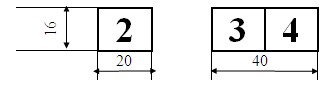 
      Таблички должны быть белого цвета. Номера кварталов наносятся черной масляной краской по трафарету. Подлинные размеры трафаретов наносятся согласно рисунка 2;
      6) таблички укрепляются на ближайших от точек пересечения квартальных просек деревьях на высоте 2,5 метра, номером в сторону пересечения просек. В зависимости от различных вариантов пересечения просек укрепляются одинарные или парные таблички.
      При отсутствии деревьев таблички привариваются к металлическому штырю (высота штыря над землей 1,5 метра, подземная часть – 0,7 метра с крестовиной, толщина не менее 2 (два) сантиметра);
      7) деревянные квартальные и квартальные указательные столбы изготавливаются по размерам, указанным на рисунке 1. Верх столба стесывается в виде усеченной пирамиды с верхним основанием 4х4 сантиметра, ширина ребер между щеками не должна превышать 2 (два) сантиметра, нижний скат щеки должен быть стесан по уклону.
      При изготовлении столбов диаметром более 24 сантиметра высота головки столба должна быть равна одной трети диаметра.
      При изготовлении деревянного столба из саксаула допускается его минимальный диаметр – 12 (двенадцать) сантиметра. Номер квартала наносится вертикально сверху вниз.
      Столб окапывается насыпной тумбой (диаметр – 1,5 метра, высота – 50 (пятьдесят) сантиметров, высота столба над тумбой – 50 (пятьдесят) сантиметров, подземная часть – 50 (пятьдесят) сантиметров с поперечной планкой);
      8) количество щек на столбе должно быть равным количеству сходящихся в точке пересечения кварталов. На щеках наносятся номера кварталов. Щека с номером квартала направляется по диагонали в квартал. При прямоугольном пересечении просек ребра скатов головки столба должны устанавливаться по направлению квартальных просек;
      9) в случае постановки деревянных столбов в городских лесах и лесопарках, в зеленых зонах, в защитных полосах вдоль железных дорог и автомобильных дорог общего пользования международного и республиканского значения они должны быть окрашены в красно-коричневый цвет, щеки и верхняя часть головки – белилами;
      10) в горных малолесных и труднодоступных районах квартальные столбы заменяются каменными пирамидами или глыбами. Пирамиды складываются из крупных камней. На верхнем камне пишется номер квартала черной масляной краской по трафарету для квартальных столбов согласно рисунка 4;
      Рисунок 4 (размеры в сантиметрах)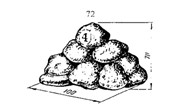 
            11) квартальные указательные столбы (рисунок 1) устанавливаются в точках пересечения квартальных просек с границами различных землепользований, с основными проезжими дорогами, с трассами, а также с постоянными лесными тропами, реками и речками.
      На пересечении дорог с границами квартальные указательные столбы выполняют функции граничных указательных столбов.
      Перечень дорог, трасс, лесных троп и рек, по которым должны устанавливаться квартальные указательные столбы, согласовывается на первом техническом совещании до начала подготовительных работ.
      В кварталах, входящих в защитные лесные полосы вдоль железных дорог и автомобильных дорог общего пользования международного и республиканского значения и в запретных полосах лесов по берегам рек, озер, водохранилищ и других водных объектов, ниже основной щеки вырубается дополнительная щека. На щеке делается надпись по трафарету "ЗЩ" (защитная) или "ЗП" (запретная полоса).
      13. Столбы граничные хозяйственные:
      1) граничные хозяйственные столбы устанавливаются при восстановлении границ в случаях утраты межевых знаков (столбов и курганов). На углах поворота, близких к 180 (ста восьмидесяти) градусам (1800 ±20), граничные хозяйственные столбы не устанавливаются;
      2) граничные хозяйственные столбы устанавливаются на расстоянии не менее 1 метра от геодезического центра межевого знака;
      3) граничные хозяйственные столбы изготавливаются по размерам, указанным на рисунке 1. Верх столба делается в виде конуса. На столбе вырубается две щеки. Верхняя щека вырубается по направлению съемки и на ней надписывается "ГЛ" (государственный лес). Нижняя щека вырубается в сторону леса и на нее наносится номер прилегающего квартала.
      14. Столбы визирные и визирные указательные:
      1) визирные столбы устанавливаются в точках пересечения визиров с просеками и границами землепользований;
      2) визирные столбы изготавливаются по размерам, указанным на рисунке 1. Верх столба делается двухскатным с гребнем шириной 1 сантиметра. На визирном столбе вырезается одна щека, которая обращена в сторону квартала по направлению визира. Гребень столба должен быть направлен по линии визира. При прорубке визиров встык устанавливается один столб и вырубается две щеки.
      На каждой щеке наносится номер визира римскими цифрами;
      3) визирные указательные столбы устанавливаются при пересечении визиров с основными проезжими дорогами, трассами, лесными тропами, реками, речками и другими ориентирами согласно рисунка 1.
      15. Столбы на всех видах пробных площадей, закладываемых при лесоустройстве и при производстве лесохозяйственных работ, изготавливаются и устанавливаются по форме и размерам согласно рисунка 1.
      На столбах делаются надписи следующих образцов:
      ПП-3-45 – пробная площадь, номер пробы, номер квартала;
      76-85– год закладки, год последующего измерения;
      2-0,25 – номер секции, площадь в гектарах.
      16. Колья пикетные:
      1) пикетные колья устанавливаются при промере ходовых линий;
      2) пикетные колья изготавливаются диаметром 3-5 сантиметра, высотой надземной части 50 сантиметров;
      3) на пикетных кольях отмечаются расстояния от начала промера в целых сотнях метров в виде зарубок на стороне, обратной направлению промера, римскими цифрами.
      Длина промера, метров – 100, 200, 300, 400, 500, 600, 700, 800, 900, 1000, 1800;
      Обозначения IIIIIIIVVVIVIIVIIIIXXXVIII;
      4) пикетные колья в зеленых зонах населенных пунктов и лечебно-оздоровительных учреждений, в категориях защитности особо охраняемых лесных территорий, в городских лесах и лесопарках заменяются отметками на деревьях. Отметки делаются на правой стороне по ходу промера на деревьях, находящихся не более 5 метров от линии промера. Расстояние промера наносится на подрумяненную поверхность ствола условными обозначениями (такими же, как и на пикетных кольях) черной масляной краской на высоте 
      1,5 метра.
      17. Кольями закрепляются центры пробных площадей при измерительно-перечислительной таксации и углы площадок при обследовании естественного возобновления и лесных культур. На колышке делается затеска, на которой карандашом арабской цифрой указывается порядковый номер площадки на данном выделе. 4. Лесохозяйственные столбы
      18. Лесохозяйственные столбы обозначают площади главных, санитарных рубок, площади, отведенные под подсочку леса и рубки ухода, лесные культуры и реконструкцию насаждений, постоянные и временные лесосеменные участки, лесосеменные плантации, временные питомники, служебные наделы и другие:
      1) столбы имеют форму визирных столбов и отличаются размерами и содержанием надписей согласно;
      2) надписи на лесохозяйственных столбах должны иметь следующее содержание:
      3) вышеупомянутые столбы устанавливаются на пересечении линий, ограничивающих площади (на углах). Щека с надписью направляется в сторону участка, гребень столба – к середине участка.
      Образцы надписей на лесохозяйственных столбах показаны на рисунках 5-9 (размеры в сантиметрах);
      4) в случае повторного проведения мероприятий ниже основной щеки на расстоянии 10 сантиметров вырубается дополнительная щека и наносится соответствующая надпись.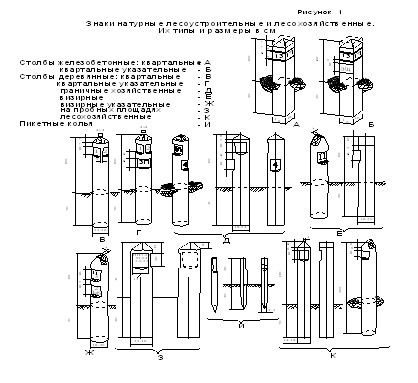 
                                                               Рисунок 2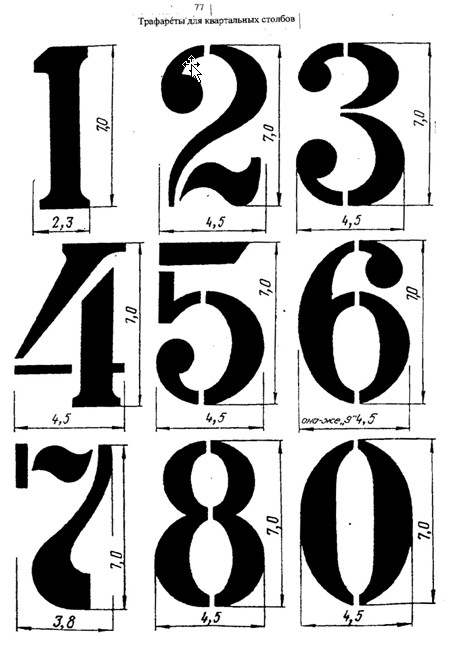 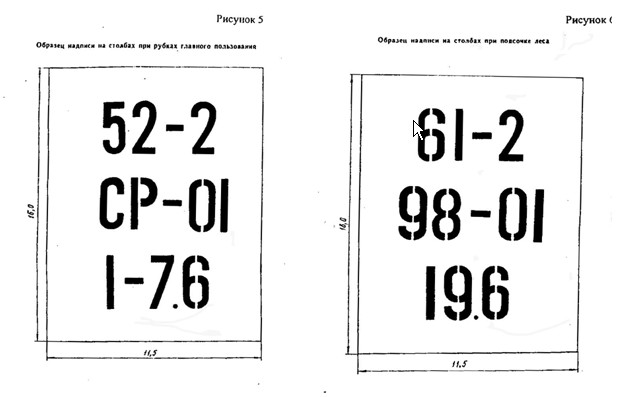 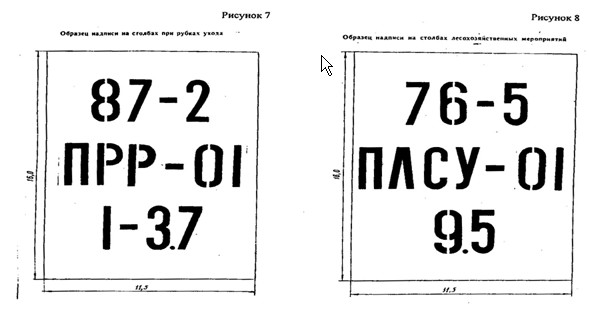 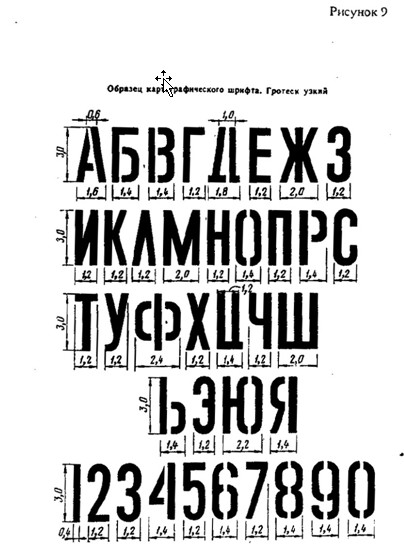  Технические указания по проведению коллективной тренировки
1. Задачи коллективной тренировки
      1. Проверка и отработка глазомера у специалистов лесоустройства и лесных учреждений в определении таксационных показателей и характеристики древостоев, возобновления, состояния лесных культур, состояния насаждений, фиксируемых в карточке таксации.
      2. Инструктаж по назначению хозяйственных распоряжений, выработке умения у специалистов квалифицированно назначать и оценивать выполненные лесохозяйственные мероприятия.
      3. Инструктаж по выполнению лесотаксационных измерений, закладке круговых реласкопических и перечетных площадок, использованию данных измерений для самоконтроля и корректировки глазомерно определенных показателей, составления общей таксационной характеристики выдела, умение работать с приборами и инструментами, осуществлять их поверку необходимо производить согласно приложению 11 к Инструкции проведения лесоустройства.
      4. Ознакомление с нормативно – справочным материалом таблицами, наставлениями и другими документами, которые должны использоваться при таксации леса, особенностями их применения).
      5. Ознакомление с типами условий местопроизрастания и типами леса, их взаимосвязью с составом, классами бонитетов и другими таксационными показателями насаждений.
      6. Ознакомление с характерными повреждениями и признаками поражения насаждений и отдельных деревьев энтомо - и фитовредителями, порядком сигнализации об очагах размножения опасных вредителей и фитопатологического поражения деревьев, требующих специального лесопатологического обследования.
      7. Установление единообразия в оформлении полевой технической документации в соответствии с требованиями ее обработки.
      8. Показ установки и оформления территории лесного учреждения лесоустроительными знаками.
      9. Ознакомление с инструктивными документами, требованиями и техническими приемами специальных обследований, осуществляемых одновременно с лесоустройством.
      10. Ознакомление с особенностями лесоустройства, которые должны учитываться при таксации леса. 2. Порядок проведения коллективной тренировки
      11. На первой пробной площади руководитель тренировки знакомит ее участников с целями и порядком ее проведения, с техникой таксации и ведения записей в карточках, приемами пользования измерительными приборами.
      12. На первых пяти пробных площадях тренирующиеся определяют таксационные показатели как глазомерно, так и с применением измерительных приборов.
      13.На остальных пробных площадях участники тренировки осуществляют глазомерную таксацию без использования измерительных приборов и сдают заполненные карточки таксации руководителю тренировки. Руководитель тренировки сообщает данные обработки пробной площади, детально анализирует ошибки и недостатки, допущенные при таксации и оформлении записей в карточке каждым исполнителем. Особое внимание уделяется правильному назначению лесохозяйственных мероприятий.
      14. При таксации выделов, выходящих на таксационный ход, таксационные показатели определяются при помощи лесотаксационных приборов, а результаты сверяются с контрольными данными выборочной измерительно-перечислительной таксации.
      При отсутствии на объект лесоустройства аэрофотоснимков готовится абрис тренировочного хода на миллиметровке.
      15. Руководитель тренировки при выполнении таксации по таксационному ходу знакомит исполнителей с техникой опознавания на аэрофотоснимках квартальных просек, ходовых линий, опорных ориентиров, границ выделов, привязки границ выделов и ходовых линий к твердо опознанным ориентирам. Демонстрирует правильность оформления абрисов, анализирует допущенные ошибки и недоработки.
      В ходе тренировки обращается особое внимание на рациональное проложение таксационных ходов через таксационные выделы, правильный выбор пунктов таксации.
      16. В объектах лесоустройства с наличием значительных площадей разновозрастных насаждений, в которых намечается проведение несплошных рубок главного пользования, обращается особое внимание исполнителей на признаки, по которым выделяются поколения различных лесообразующих пород.
      17. В объектах с большими объемами работ по воспроизводству леса в обязательном порядке должна быть проведена тренировка по оценке успешности хода естественного возобновления, особенно на стадии перевода естественно возобновляющихся площадей и участков с мерами содействия естественному возобновлению в покрытые лесом угодья. Аналогичным образом должна быть проведена тренировка по оценке состояния лесных культур, особенно на грани отнесения их к неудовлетворительным или погибшим, а также на этапе перевода их в покрытые лесом угодья.
      18. На коллективной тренировке одновременно показываются приемы безопасного выполнения работ, проводится дополнительный инструктаж по технике безопасности, недопущению возникновения лесных пожаров, прорабатываются вопросы охраны труда и санитарии. 3. Оформление результатов коллективной тренировки
      19. По результатам коллективной тренировки на каждого исполнителя составляется сличительная ведомость глазомерной таксации по форме согласно приложения 12 к Инструкции проведения лесоустройства в которую заносятся данные глазомерной и контрольной таксации только тех выделов, в которых отклонения превышают допустимые, ленточных перечетов и пробных площадей. Величины ошибок в определении коэффициента состава, средних высот и средних диаметров вычисляются для преобладающей породы. Оценка результатов тренировки производится по величинам отклонений данных глазомерной таксации от соответствующих данных пробных площадей и выделов, охваченных выборочной измерительно-перечислительной таксацией. Справочная таблица допустимых отклонений, а также показатели для оценки качества тренировочных работ исполнителя приведены в сличительной ведомости.
      Общее количество протаксированных пробных площадей и выделов таксационного хода, по которым производится окончательная оценка точности глазомера исполнителя, должно быть не менее 20 (двадцати).
      20. Специалисты, показавшие неудовлетворительные результаты на коллективной тренировке, проходят дополнительную тренировку на вновь заложенных (другими специалистами) пробных площадях, количество которых определяется руководителем тренировки, а также на дополнительно заложенных таксационных ходах, после чего руководитель тренировки принимает окончательное решение о допуске их к таксации.
      21. Материалы коллективной тренировки (карточки пробных площадей и карточки глазомерной таксации, сличительные ведомости) хранятся в течение полевого периода у начальника партии.
      22. Специалисты со среднетехническим образованием, которых предполагается допустить к производству лесотаксационных работ, проходят коллективную тренировку совместно со специалистами, имеющими высшее образование.
      23. По результатам тренировки составляется акт, в котором освещаются результаты коллективной тренировки всех исполнителей и один экземпляр которого представляется в предприятие. Технические указания
по подготовке к работе аэрофотоснимков, оформлению фотоабрисов
1. Составление фотоабрисов
      1. Первоначальной операцией составления фотоабриса является построение границы устраиваемого объекта. Границы лесных дач строятся по координатам граничных точек или по геоданным (румбы, меры линий) окружной границы с использованием геоинформационных технологий. Территории лесного фонда, имеющих колочных характер, наносятся по естественным рубежам –дорогам, водным преградам, линиям водоразделов.
      2. Последующей операцией составления фотоабриса является нанесение цветными линиями топографических объектов, являющихся элементами топографической основы лесных карт: рек, ручьев, дорог, троп, осушительной сети и других объектов, видимых на аэрофотоснимках без стереоскопического изображения. Дороги, тропы наносятся красной линией, гидрографическая сеть - голубой.
      Все элементы фотоабриса должны располагаться в пределах рабочей площади аэрофотоснимка.
      3. В дальнейшем производится опознавание и нанесение на аэрофотоснимки квартальных просек. Для этой цели используются планшеты прошлого лесоустройства, планы лесонасаждений, карты-схемы. При первичном лесоустройстве для нанесения квартальной сети используются проект квартальной сети, топографические карты и стереоскопические фотоснимки для использования элементов рельефа местности.
      Просматривающиеся на аэрофотоснимках просеки поднимаются штриховой линией. Местоположение не просматривающихся не прорубленных квартальных просек определяется по масштабу аэрофотоснимка на основании промера их в натуре, привязанного к опорным ориентирам и наносятся они на аэрофотоснимки тонкими сплошными линиями. Окончательное оформление фотоабриса следует производить после производства натурных работ путем поднятия на аэрофотоснимках просек, дорог, рек и других.
      При нанесении квартальной сети на аэрофотоснимки производится нумерация кварталов согласно составленному проекту квартальной сети. Если квартал размещается на двух и более аэрофотоснимках, то номер проставляется на всех частях рабочих площадей аэрофотоснимков.
      3. После нанесения на аэрофотоснимки границ объекта и квартальных просек, со схемы условными значками наносятся границы категорий ГЛФ.
      4. Главным этапом работы составления фотоабриса является разделение площади кварталов на таксационные выделы. Разделение производится методом дешифрирования границ таксационных выделов на стереоскопических аэрофотоснимках с использованием программ ГИС.
      При проведении повторного лесоустройства за основу границ выделов принимаются границы, установленные прошлым лесоустройством. При этом при дешифрировании аэрофотоснимков производится их обязательная корректировка по фотоизображениям.
      Окончательное уточнение границ выделов производится при производстве натурных таксационных работ. Особенно тщательно должны уточняться контуры лесных культур, лесосек, вырубок, гарей.
      5. Все твердо опознанные ориентиры граничные точки накалываются на аэрофотоснимке с точностью плюс, минус 0,2 миллиметра. Наколы обводятся на оборотной стороне аэрофотоснимка кружком, который обозначается литером.
      6. Подготовленный к таксации фотоабрис должен содержать на лицевой стороне:
      1) топографические элементы лесных карт: реки, ручьи, дороги, озера и другие, и их названия;
      2) границы объекта лесоустройства со смежными землепользователями, названия землепользователей;
      3) просеки или естественные границы кварталов; 
      4) границы категорий ГЛФ;
      5) отдешифрированные границы таксационных выделов;
      6) номера кварталов;
      7) твердо опознанные граничные точки.
      7. После проведения таксации на лицевой стороне аэрофотоснимка окончательно поднимаются тушью или гуашью следующие элементы:
      1) номера пунктов таксации;
      2) уточненные границы и номера таксационных выделов;
      3) опознанные и поднятые элементы топографической основы карты;
      4) проколы точно опознанных граничных точек;
      8. На оборотную сторону аэрофотоснимка после таксации должны быть нанесены:
      1) проколы опознанных граничных точек, обведенных кружком;
      2) квартальные просеки дороги, реки, ручьи и другие ориентиры (если они не просматриваются на аэрофотоснимках).
      3) адресный штамп с заполненной информацией и масштаб аэрофотоснимка, Ф.И.О. исполнителя.
                                                                      форма Сличительная ведомость тренировочной глазомерной таксации
      Область___________________________________
      Лесное учреждение_________________________
      Лесничество_______________________________ Сличительная ведомость
тренировочной глазомерной таксации
      Фамилия, имя и отчество____________________________________
      Должность__________________________________________________
      Время проведения тренировки________дней с "___" по "___"
      _____________20____года
      Подпись исполнителя___________________
      Общая оценка результатов таксации_____
      Заключение о допуске к глазомерной таксации
      _______________________________________________________________
      _______________________________________________________________
      _______________________________________________________________
      _______________________________________________________________
      Руководитель тренировки___________________________________________________
      (Ф.И.О.,подпись)
      Дата
      2. Полнота анализа хозмероприятий, выполненных в ревизионном периоде (№ выделов с замечаниями)
      ___________________________________________________________________
      __________________________________________Оценка_________________
      3. Правильность описания подроста (высота -Н, возраст, состав - № выделов с замечаниями)
      ___________________________________________________________________
      ___________________________________________________________________
      Оценка _________________
      4. Правильность назначения лесохозяйственных мероприятий (№ выделов с замечаниями)
      ___________________________________________________________________
      Оценка _______________________
      Общая оценка _________________ Справочная таблица допустимых отклонений  Качество тренировочных работ оценивается следующими
показателями:
      По пунктам 1-4 результаты тренировки оцениваются: оценка по пункту 1 принимается – 60 процентов, 2 и 3 – 10 процентов и 4 - 20 процентов.
      Оборотная сторона сличительной ведомости
      к приложению 11 к Инструкции       
      проведения лесоустройства        1. Точность определения таксационных показателей        Количествоотклонений, превышающих допустимые (штук, %)____________________ двойные и более(штук, %)__________________
      Общеезаключение и выводы о качестве таксации_______________
      Оценка__________________________________ Работа с полнотомерами и методы их поверок
      1. Полнотомеры (угловые шаблоны, призма академика Анучина) предназначены для определения суммы площадей поперечных сечений древесных стволов на 1 (один) гектар. Определение осуществляется путем подсчета стволов, учитываемых полнотомерами, при этом исключается необходимость непосредственного измерения диаметров стволов в натуре.
      2. Определение суммы площадей поперечных сечений с применением полнотомеров дает довольно точные результаты в древостоях без наличия густого подроста или подлеска, то есть в древостоях, где возможен просмотр каждого ствола без каких-либо естественных помех.
      Угловые шаблоны имеют различные модификации с шириной рамки  20; 14, 1; 10; и 7,05 миллиметров при длине рейки для первых двух 100 (сто) сантиметров, для остальных – 50 (пятьдесят) сантиметров.
      Угловые шаблоны с шириной рамки 20 и 14,1 миллиметров и длине рейки 100 (сто) сантиметров применяются в древостоях, имеющих средний диаметр 20 (двадцать) сантиметров и более. При пользовании рамкой 20 (двадцать) миллиметров полученный при перечете результат принимается за истинный, а при пользовании рамкой 14,1 миллиметров полученный при перечете результат уменьшается вдвое. Применение шаблона с шириной рамки 14,1 миллиметров дает более точные результаты.
      Угловые шаблоны с шириной рамки 10 и 7,05 миллиметров при длине рейки 50 (пятьдесят) сантиметров применяются в исключительных случаях, при необходимости определения сумм площадей поперечных сечений в древостоях, имеющих средний диаметр менее 20 (двадцать) сантиметров. При применении шаблона с шириной рамки 10 миллиметров, полученный результат принимается за истинный, а при 7,05 миллиметров - уменьшается вдвое.
      3. При работе с угловыми шаблонами исполнитель находится в центре площадки и, приложив к глазу свободный от насадки конец инструмента, визирует через прорезь шаблона на дерево на высоте груди. Если при визировании диаметр ствола перекрывает прорезь шаблона, то дерево учитывается. Если диаметр ствола меньше прорези шаблона, то дерево не учитывается (рисунок 1, А). В сомнительных случаях, когда древесный ствол точно вписывается в прорезь шаблона и исполнитель затрудняется в отнесении его к учитываемым или не учитываемым стволам, необходима контрольная проверка расстояния до этого дерева и измерение диаметра его ствола. Если полудиаметр ствола в сантиметрах меньше расстояния до дерева, то дерево не учитывается. Например, если полудиаметр ствола равен 10 (десять) сантиметров (при диаметре – 20 (двадцать)), а расстояние до него 10,5 метров, то этот ствол не учитывается и наоборот, если полудиаметр ствола больше расстояния до дерева, то дерево учитывается. Если полудиаметр ствола и расстояние до дерева равны, дерево также учитывается.
      4. При работе с призмой академика Анучина исполнитель располагается таким образом, чтобы призма находилась над центром площадки. При визировании на ствол дерева на высоте 1,3 метра призму необходимо покачивать как в вертикальном, так и в горизонтальном направлениях, добиваясь минимального сдвига изображения, что обеспечивает ее перпендикулярность к линии визирования. Визирование призмой на каждое дерево следует производить индивидуально. Для оценки каждого дерева призма поднимается на уровень глаз, визируется на дерево и опускается. Этим приемом устраняется возможная путаница учтенных и неучтенных стволов и, кроме того, не притупляется острота зрения исполнителя. По величине сдвига изображения ствола в горизонтальном направлении древесные стволы подразделяются на учитываемые и не учитываемые. Если сдвинутая призмой часть ствола не вышла за величину его диаметра, то дерево учитывается; если вышла за величину диаметра, то дерево не учитывается (рисунок 1, Б). В сомнительных случаях, когда сдвиг изображения примерно равен диаметру ствола и имеются затруднения в отнесении ствола к той или иной категории, следует провести контрольную проверку, измерив расстояние до дерева от центра площадки и его диаметр, как описано выше в пункте 3.
      Нельзя принимать сомнительные деревья за половину, считая два таких дерева за одно, так как это приводит к погрешности до 15 (пятнадцать) процентов.
      5. Поверка полнотомеров (шаблонов и призмы) не требует специального оборудования и осуществляется непосредственно на местах и заключается в проверке точности вписывания листа белой бумаги размером 40х40 сантиметров в прорезь шаблона с раствором 2 (два) сантиметра при расстоянии до него в 20 (двадцать) метров или точности смещения этого листа призмой ровно на свою величину. При поверке полнотомера с шириной прорези шаблона 14,1 миллиметра при той же длине рейки (1 (один) метр) и расстоянии 20 (двадцать) метров ширина листа бумаги принимается равной 28,2 сантиметрам. 
      6. При таксации лесосек круговыми площадками постоянного радиуса, отграничение их в натуре должно производиться не рулеткой, а мерным шнуром или с помощью дальномерной рейки в сочетании с призмой академика Анучина. Указанные приспособления позволяют повысить производительность труда на выполнении этой операции в 1,5-2 раза. Приспособление для отграничения круговых площадок мерным шнуром (рисунок 2) состоит из самого шнура длиной 11,28 метра при величине круговой площадки равной 400 (четыресто) квадратных метра и 13,82 метра - при 600 (шестьсот) квадратных метров, который рекомендуется делать из нерастяжимого материала (полевой телефонный кабель), двух упоров, один из которых закрепляется шпилькой неподвижно, а другой подвижно (рисунок 3,А). При отграничении круговой площадки шпилька вбивается в кол, обозначающий центр площадки.
      7. Для отграничения круговой площадки с помощью призмы и дальномерной рейки, последняя изготавливается из вешки диаметром 2 (два) – 4 (четыре) сантиметра и высотой в рост человека. Вершинная часть вешки ошкуривается или окрашивается для контрастности на определенную величину, которая зависит от радиуса круговой площадки. При радиусе 11,28 сантиметров (площадь круга 400 (четыреста) квадратных метра) длина верхней ошкуренной части вешки должна быть равна 22,6 сантиметров, а при радиусе 13,82 метра (площадь круга 600 квадратных метра) – 27,6 сантиметров.
      Отходя от центра площадки, которая обозначена вешкой, и добиваясь при рассмотрении через вертикально расположенную призму смещения ее изображения на величину ошкуренной части, находят искомый радиус площадки (рисунок 3, Б).
      Деревья, оказавшиеся внутри круговой площадки, подлежат сплошному перечету обычным порядком. Как отграничение круговой площадки, так и перечет на ней, лучше производить по четвертям круга.
      8. Использование полнотомера или призмы для отграничения ширины ленточных перечетов аналогично, с той лишь разницей, что при этом длина ошкуренной части вешки в сантиметрах должна быть равна удвоенной ширине ленты в метрах. Например, при ширине ленты перечета 10 (десять) метров длина ошкуренной части вешки равна 20 (двадцать) сантиметров, при 15 (пятнадцати) метрах – 30 (тридцать) сантиметров и при 20 (двадцати) метрах – 40 (сорок) сантиметров.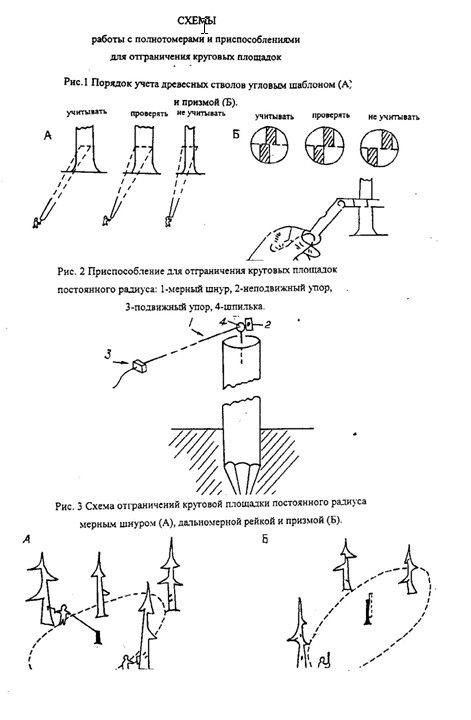  Древесные и кустарниковые породы, их полное название и индексы
      Названия основных видов древесных и кустарниковых пород заимствованы из книги доктора биологических наук, профессора 
      А. М. Мушегяна "Деревья и кустарники Казахстана", том I, Казахское государственное издательство сельскохозяйственной литературы, 1962, том II, Кайнар, 1966.
                                                                     форма
      Область_____________________________________________
      Лесное учреждение___________________________________
      Лесничество_________________________________________ Ведомость
полевого учета и согласования лесных культур
 при таксации
 Лесоустройство 20_________года
      Составил: специалист________________________________________________
      Проверил: начальник лесоустроительной партии _______________________
                                                      (Ф.И.О., подпись )
      Согласовано: лесничий_______________________________________________
      (Ф.И.О., подпись )
      Утверждаю: директор (заместитель директора)
      лесного учреждения __________________________
      (Ф.И.О., подпись )
      Дата подписания____________________________20____год
      Оборотная сторона приложения 15
      к Инструкции проведения лесоустройства
                                                                     форма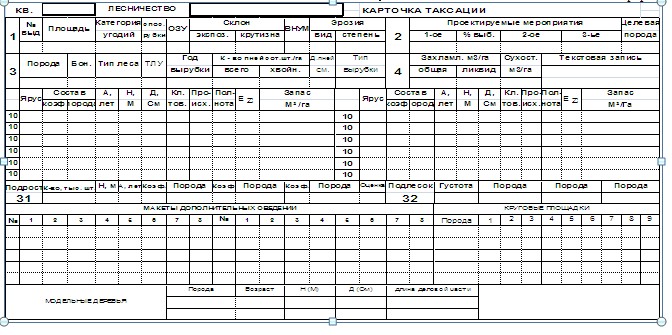 
                                                                    форма КАРТОЧКА
ОБСЛЕДОВАНИЯ ЕСТЕСТВЕННОГО ВОЗОБНОВЛЕНИЯЛЕСА
      ______________________область___________________ лесное учреждение
      ______________________________________________________лесничество
      Квартал №_________ Выдел №___________ Площадь, га____________________
      Характеристикавыдела
      1. Состав насаждения __________________ 2. Возраст, лет______________
      3. Класс бонитета__________________ 4. Полнота_______________________
      5. Группа типов леса, тип условий местопроизрастания_________________
      6.Рельеф_____________________________________________________________
      7.Экспозиция, крутизна________________ 8. Почвы______________________
      9. Степень задернения_____________ 10.Захламленность, м3/га__________
      11. Подрост.: состав __________, тыс.штук/га _________ высота, м_____
      возраст, лет________12.Подлесок: состав _________, тыс. штук/га______
      высота, м__________
                             Характеристика хозяйственной деятельности
      13. Способ рубки_________________14. Ширина лесосеки, м______________
      15. Срок примыкания, лет________ 16. Способ трелевки_________________
      17.Способ очистки лесосеки___________18.Наличие хозяйственно-ценных деревьев на обсл. участке (шт/га по породам),________________________
      из них семенников __________________, недорубов _____________________
      19.Размещение имеющихся деревьев (равномерное, куртинное)____________
      20. Выполненные мероприятия, их давность (лет), эффективность
      ____________________________________________________________________
      Характеристика и результаты учетных работ
      21.Количество учетных площадок на участке, штук _________на 1 га_____
      22.Размер учетной площадки, м2_____ 23.Обследовано, м2______%________
      24.Характеристика обследованного возобновления (подроста):
      состав__________ средний возраст, лет_______ средняя высота, м_______
      тыс. штук/га________ полнота ______ размещение и состояние___________
      25.Сохранность хозяйственно-ценного подроста при рубке, %____________
      26. Выводы и оценка:_________________________________________________
      27. Хозяйственное распоряжение_______________________________________
      Схематический чертеж обследуемого участка и расположения на нем учетных площадок
      Особенности участка и краткий анализ результатов обследования
      _____________________________________________________________________
      _____________________________________________________________________
      _____________________________________________________________________
      _____________________________________________________________________
      _____________________________________________________________________
      _____________________________________________________________________
      _____________________________________________________________________
      _____________________________________________________________________
      _____________________________________________________________________
      _____________________________________________________________________
      _____________________________________________________________________
      _____________________________________________________________________
      _____________________________________________________________________
      _____________________________________________________________________
      _____________________________________________________________________
      _____________________________________________________________________
      Специалист ____________________________________________________
      (Ф.И.О., подпись)
      Дата "_____"_______________20___год_____________________________
      Проверил_______________________________________________________
      (Ф.И.О., подпись) Перечетная ведомость возобновления древесных
и кустарниковых пород на учетных площадках
                                              Количество экземпляров, штук
                                                                    форма Карточка
обследования лесных культур
      ________________область_________________ лесное учреждение
      _____________________________________________________лесничество Квартал №________ Выдел №__________ Площадь лесных культур по данным лесного учреждения, га______________________________________________
                       Характеристикавидовугодийилесорастительныхусловий
      1.Вид угодий до производства лесных культур_________________________
      ____________________________________________________________________
      2.Рельеф______ 3. Экспозиция, крутизна______ 4.Группы типов леса____
      5.Тип вырубки (гари)_______________ 6. Почвы________________________
      7.Степень задернения____________8. Бонитет___________9.Характеристика насаждения (состав, возраст, полнота)_______________________________
      10.Наличие захламленности, м3/га____ 11. Подлесок (состав, густота) 
      ____________________________________
      Способы и технология производства культур
      12.Способ подготовки почвы___________ 13. Способ производства_______
      14.Год и сезон произволдства____________ 15. Главная порода_________
      16.Схема смешения _______ 17. Расстояние в ряду ____________________
      18. Расстояние между рядами__________________________________________
      19.Посадочных мест на 1 га___________ в том числе главной породы_____
      20.Возраст посадочного материала ___ 21. Высеяно семян на 1 га, кг __
      22.Число дополнений, порода и количествово высаженных сеянцев (саженцев)___________________________________________________________
      Характеристика и результаты учетных работ
      23.Количество пробных площадок, штук_____ 24. Заложено на 1 га,м2_______________________________________________________________
      25.Процент обследования, % _________________________________________
      26.Количество экземпляров на 1 га, всего ___________________________,
      в том числе главной породы ________. 27.Приживаемость, % (полнота)__
      28.Примесьестественного возобновления (состав, штук/га)
      ____________________________________________________________________
      29.Общий состав (культуры + естественная примесь) __________________
      30.Полнота (с учетом естественной примеси) _________________________
      31.Средняя высота культур: главной породы _________________________, сопутствующих пород _________________, примеси ______________ м.
      32. Причины отпада (гибели) ______________________________________
      33.Оценка успешности лесных культур (хорошие, удовлетворительные, неудовлетворительные)______________________________________________
      34. Хозяйственное распоряжение ____________________________________
      Схематический чертеж обследуемого участка и                               расположения на нем пробных площадей
      Краткий анализ результатов обследования:
      ____________________________________________________________________
      ____________________________________________________________________
      ____________________________________________________________________
      _____________________________________________________________________
      _____________________________________________________________________
      _____________________________________________________________________
      _____________________________________________________________________
      _____________________________________________________________________
      _____________________________________________________________________
      _____________________________________________________________________
      _____________________________________________________________________
      _____________________________________________________________________
      _____________________________________________________________________
      _____________________________________________________________________
      Специалист ______________________ Дата "____" ___________20___ год
      (Ф.И.О., подпись)
      Проверил _______________________________________________
      (Ф.И.О., подпись)
      Оборотная сторона приложения 18
      к Инструкции по проведению лесоустройства ПЕРЕЧЕТНАЯ ВЕДОМОСТЬ
      Количество экземпляров, штук 1. Переведенные в покрытые лесом угодья лесные культуры
ревизионного периода
      1. Лесные культуры, переведенные в покрытые лесом угодья, образующие вместе с примесью естественного возобновления насаждения с полнотой 0,4 и более (если доля естественного возобновления составляет 70 процентов и более), таксируются молодняками естественного происхождения, а при их общей полноте менее 0,4 относятся к категориям угодий, на которых они ранее были созданы (прогалины, гари, вырубки).
      2. Все участки лесных культур заносятся в ведомость учета с заполнением всех граф и с указанием причин имеющихся расхождений как по площади, так и по состоянию, а для погибших – с анализом причин их гибели. При этом все участки лесных культур, определенные лесоустройством погибшими с приживаемостью 20-25 процентов, в обязательном порядке совместно с представителем лесовладельца проверяются в натуре.
      Другие расхождения по площади участков, типам лесныхкультур, годам их создания уточняются представителем лесоустройства с лесничим в процессе производства полевых лесоустроительных работ в данном лесничестве.
      3. Выявленные в процессе проведения полевых лесоустроительных работ участки лесных культур, достигшие нормативов по высоте и количеству растений на 1 га (кроме возраста), позволяющие перевести их в покрытые лесом угодья, несмотря на недостаточный возраст, таксируются насаждениями, а лесовладельцы их перевод оформляют документально в установленном порядке.
      4. Для лесных культур, переведенных в покрытые лесом угодья, независимо от способов их создания (сплошные,полосами, бороздами, площадками), но на момент проведения полевых лесоустроительных работ имеющих полноту 0,3, они при хорошем состояниитаксируются покрытыми лесом угодьями с проставлением для них условнополноты 0,4. Лесные культуры старших возрастов и порядок
их учета и оформления
      5. За основу учета берутся данные предыдущего лесоустройства, которые выписываются из таксационных описаний и в натуре уточняется их таксационная характеристика. Данные заносятся в карточки таксации.
      6. Все участки (выделы) погибшихлесных культур старших возрастов, а также на участки лесных культур, ранее протаксированных погибшими, но восстановившихся или ошибочно протаксированных естественными насаждениями, таксируются по фактическому состоянию, в пояснительной записке освещаются причины расхождений.
      7. Акт составляется в двух экземплярах и подписывается представителем лесоустройства и лесничим. Ведомость полевого учета лесных культур старших возрастов не составляется. Сводный акт расхождений подписывается представителем лесовладельца и начальником лесоустроительной партии. 3. Двухприемные (полосные) лесные культуры
      8. Лесные культуры, создаваемые двумя приемами (полосами) при лесоустройстве учитываются:
      1) если на момент проведения лесоустройства полосы, оставленные для второго приема незакультированными, описание первого приема созданных лесных культур производится в зависимости от их состояния;
      2) при наличии лесных культур на оставленных для второго приема полосах, их описание производится раздельно – по ярусам:
      старшие по возрасту (переведенные в покрытые лесом угодья) – 1-й ярус, младшие – 2-ой ярус;
      3) при наличии лесных культур на обеих полосах и все они переведены в покрытые лесом угодья, они таксируются:
      по поколениям, если их разница в возрасте 10 лет и более, а высота 4 метра и более;
      если показатели, указанные выше, меньше, таксация производится единым ярусом с указанием возраста по старшему поколению, а все другие показатели – усредненные.
      9. Площадь лесных культур первого приема при лесоустройстве учитывается полностью, то есть с включением межполосных пространств. В отчетной документации лесовладельца должна учитываться фактически закультивированная площадь каждого приема.
      При невозможности посадки лесных культур второго приема (упущены возрастные сроки), полнота проставляется в расчете на общую площадь, то есть с включением межполосных пространств, по которой и оценивается качество лесных культур. Дополнительно (в особенностях), с целью назначения мероприятий по рубкам ухода, указывается фактическая полнота в полосах. 4. Лесные культуры, созданные под пологом леса
      10. Выделы, в которых лесные культуры древесных пород не достигли высоты 4 метра и полноты 0,4, описываются по основному (старшему) насаждению, а их характеристика приводится отдельно, как несомкнувшихся.
      11. Лесные культуры под пологом леса, достигшие 4 (четырех) метров и полноты 0,4 и выше, описываются как ярус, независимо от запаса, с указанием их происхождения и года создания.
      После вырубки старшего поколения оценка их качества производится в установленном порядке.
      12. В ведомости полевого учета и в пояснительной записке к лесоустроительному проекту лесные культуры под пологом леса учитываются отдельно, как несомкнувшиеся (согласно пункта 10), или как сомкнувшиеся (согласно пункта 11). 5. Лесные культуры саксаула, созданные посевом или посадкой
      13. Результаты посева саксаула черного определяются путем сплошного перечета всходов на пробных площадях, закладываемых равномерно по диагоналям участка в наиболее характерных по лесорастительным условиям местах.
      14. За 100 (сто) процентов приживаемости принимается не менее1800 сеянцев в пересчете на 1 гектаре площади. Оценка успешности лесных культур производится в соответствии с действующими нормативами.
      Сроки перевода в покрытые лесом угодья лесных культур саксаула, созданных посадкой, уменьшаются на 1-2 года. 6. Общие вопросы
      15. В целях исключения разногласий по учету лесных культур, имеющих полноту (по данным лесоустройства) ниже 0,4, они должны осматриваться в натуре совместно представителем лесоустройства и лесовладельца. Для таких участков должны намечаться мероприятия по улучшению их состояния (проведение работ по дополнению, уходу или назначению дополнительного срока для их доращивания) с целью перевода их в покрытые лесом угодья.
      16. Для лесных культур, созданных древесными породами, не указанными в наставлении по лесовосстановлению, нормативы (по количеству растений и высоте) для их перевода в покрытые лесом угодья принимаются на 1 лесоустроительном совещании в зависимости от биологических свойств этих пород.
      17. Ведомости полевого учета лесных культур составляются в двух экземплярах, подписываются специалистом лесоустройства. Один экземпляр ведомости полевого учета лесных культур оставляется у специалиста лесоустройства, второй передается лесничеству.
      18. На основании данных ведомостей полевого учета лесных культур по таксаторским участкам или лесничествам начальником лесоустроительной партии составляется в 2-х экземплярах сводная ведомость лесных культур в целом по лесовладельцу (в разрезе лесничеств) и подписывается начальником лесоустроительной партии и директором (заместителем директора) лесовладельца. Один экземпляр сводной ведомости хранится у начальника лесоустроительной партии, второй передается лесовладельцу.
      ФОРМА                 Карточка обследования санитарного состояния насаждения
      Лесное учреждение _________________ Лесничество _____________________
      Квартал ________________ Выдел _______________ Площадь ______________
      Глазомерные данные таксации выдела
      Данные перечета на пробных площадках
      Оборотная сторона приложения 20               
      к Инструкции по проведению лесоустройства           
      Дата "____"________________г.
      Специалист _______________________________
      Ф.И.О., подпись
      ФОРМА        
      Лесное учреждение ____________________________________________ СИГНАЛЬНЫЙ ЛИСТОК О ВЫЯВЛЕННЫХ ВРЕДИТЕЛЯХ
И БОЛЕЗНЯХ ЛЕСА
      На территории ____________ лесничества, в квартале №___________
      выделе №___________ на площади ______________га в насаждении,
      __________________________________________________________ обнаружено
      _____________________________________________________________________
      (вид вредителя или болезни, стадия развития, признаки и степень повреждения)
      _____________________________________________________________________
      (краткая характеристика поврежденного насаждения:
      состав, класс возраста, полнота и другие)
      Дата "____"________ 20_____ год   Специалист _________________
                                                          Ф.И.О., подпись Технические указания
по отнесению земель лесного фонда к горным
1. Общие положения
      1. Отнесение земель лесного фонда к горным, являющихся не только источником получения древесины, но и имеющих особо важное водоохранное, водорегулирующее, почвозащитное, климатоулучшающее, санитарно-гигиеническое значение, производится с целью организации и ведения в них хозяйства с режимом, обеспечивающим сохранение и усиление полезных свойств лесов, повышения богатств растительного и животного мира, а также рационального и наиболее полного использования в них ресурсов.
      2. К горным относятся земли лесного фонда, расположенные в пределах горных систем и отдельных массивов, с колебаниями относительно высот местности более 100 метров и средним уклоном поверхности от подножья до вершины горных хребтов или до границы безлесных пространств более 5 градусов (независимо от того, что отдельные участки склона имеют крутизну менее 5 градусов), а также на горных плато и плоскогорьях, независимо от величины уклона местности. 2. Выделение горных лесов
      3. Отнесение земель лесного фонда к горным производится по материалам прошлого лесоустройства. При отсутствии таких материалов они впредь, до проведения очередного лесоустройства, выделяются по данным картографических материалов и натурного обследования. Во всех случаях к подготовке материалов по их выделению привлекаются научно-исследовательские, лесоустроительные, проектные учреждения, соответствующие научные работники и другие специалисты.
      4. Отнесение земель лесного фонда к горным производится целыми учетными единицами – кварталами, урочищами (дачами) или бассейнами.
      Учет лесного фонда по горным лесам ведется отдельно, как в том числе. 3. Порядок оформления выделения горных лесов
      5. Предложения по отнесению земель лесного фонда к горным подготавливаются лесовладельцами и направляются в территориальный орган с приложением:
      1) обоснование (пояснительная записка) лесовладельца по их выделению;
      2) решение районного акимата об их выделении;
      3) схематическая карта лесного учреждения с нанесенной территорией, подлежащей к отнесению ее к горной;
      4) поквартальная ведомость на участки, намечаемые к отнесению к горным.
      6. Территориальный орган рассматривает указанные предложения и представляет материалы в областной акимат, который принимает окончательное решение. Пояснительная записка к лесоустроительному проекту
Том 1
Введение
      1. Приводятся данные об общей площади лесного учреждения, его местонахождении (почтовый адрес, связь с областным и районным центрами и расстояние до них). Юридическое обоснование проведения лесоустроительных работ (договор, заказ). Освещается технология проведения полевых лесоустроительных работ со ссылкой на соответствующие документы (полное лесоустройство, частичное).
      2. Данные используемые в лесоустроительном проекты указаны в таблицах согласно приложения 23 к Инструкции проведения лесоустройства.
      3. Применение Основных положений ведения лесного хозяйства области (далее – Основные положения) при условии, что они были разработаны для области, в которой находится территория устраиваемого лесного учреждения. Помещается схематическая карта области (формата не более АЗ), на которой выделяется и закрашивается территория лесного учреждения. 2. Природно-климатические условия
      4. Лесорастительное районирование и рельеф (горный с указанием документа о их выделении, равнинный). Климатические показатели согласно таблица 1 к приложению 23 к Инструкции проведения лесоустройства..
      Выводы о влиянии на лесную растительность природно-климатических условий. 3. Роль лесов в охране окружающей среды
      4. Влияние сосредоточенных врайоне отраслей народного хозяйства на состояние и сохранение лесов. Роль лесов в развитии сельскохозяйственного производства, организации зон лечения, отдыха и туризма, в охране окружающей среды. 4. Выполнение основных положений лесоустроительного проекта
      5. Действовавшие категории ГЛФ и установленные возрасты рубок согласно таблице 2 к приложению 23 к Инструкции проведения лесоустройства. Имевшие место отступления от лесоустроительного проекта и их причины. Качество внесения текущих изменений в материалы лесоустройства с оценкой согласно таблице 3 к приложению 23 к Инструкции проведения лесоустройства.. 5. Выполнение объемов лесохозяйственных мероприятий
за прошедший ревизионный период
      6. Приводятся объемные показатели лесохозяйственных мероприятий, запроектированных прошлым лесоустройством и их фактическое выполнение в целом за ревизионный период и в год, предшествующий настоящему лесоустройству, по рубкам главного пользования, рубкам промежуточного пользования, прочим рубкам, лесозащитным мероприятиям и мероприятиям по воспроизводству лесов согласно таблице 4 к приложению 23 к Инструкции проведения лесоустройства..
      с анализом причин отступления от лесоустроительного проекта и их качества с объязательным подкреплением своих выводов конкретными примерами (лесничество, квартал, выдел, замечания). Все данные приводятся в целом по лесному учреждению, в разрезе преобладающих пород. 6. Динамика очагов вредителей и болезней леса
      7. Приводится динамика очагов вредителей и болезней леса согласно таблице 5 к приложению 23 к Инструкции проведения лесоустройства..
      с анализом очагов вредителей и болезней леса, мерах борьбы с ними. 7. Семена и лесные питомники
      8. Сведения об ассортименте посадочного материала, наличии плюсовых насаждений и деревьев, объемах заготовки лесных семян и обеспеченности потребностей лесного учреждения собственными семенами и посадочным материалом проводится согласно таблице 6 к приложению 23 к Инструкции проведения лесоустройства. 8. Охрана леса
      9. Приводятся сведения о лесных пожарах согласно таблице 7 к приложению 23 к Инструкции проведения лесоустройства с соответствующими выводами и анализом. Выполнение объемов противопожарных мероприятий, запроектированных лесоустройством согласно таблице 8, с анализом причин их не выполнения, если такие имели место. 9. Заключение о качестве ведения лесного хозяйства
в прошедшем ревизионном периоде
      10. Приводится общее заключение с отражением положительных и отрицательных показателей качества ведения лесного хозяйства и использования лесоустроительных материалов с общей оценкой лесохозяйственной деятельности лесного учреждения за прошедший ревизионный период (сокрашенно переносятся данные оценки, приведенной в пункте 18 протокола второго лесоустроительного совещания, без помещения таблицы). 2. Характеристика лесного фонда
Параграф 1. Структура лесного учреждения
      11. Административная структура лесного учреждения согласно таблице 9 к приложению 23 к Инструкции проведения лесоустройства с анализом происшедших за ревизионный период структурных изменений. Помещается карта-схема лесного учреждения (формата не более А3) с окраской территорий лесничеств. 10. Организация территории лесного учреждения.
Объем и характер выполненных работ
      12. Сведения о годах организации и территориальных изменениях площади лесного учреждения, годах проведенного лесоустройства (более конкретно о предыдущем лесоустройстве). Характеристика настоящего лесоустройства согласно таблице 10 к приложению 23 к Инструкции проведения лесоустройства с освещением вопросов о разрядах лесоустройства и территориальной структуре в пределах лесничеств, технологии выполненных работ, использовании картографических материалов (приемо-сдаточный акт об поэлементных объемах выполненных работ помещается в приложении). Обеспеченность аэрофотоснимками согласно таблице 11 к приложению 23 к Инструкции проведения лесоустройства с пояснением технологии выполнения работ на территориях, где аэрофотоснимки отсутствуют полностью или частично. Анализ происшедших изменений в общей площади лесного учреждения за прошедший ревизионный период согласно таблице 12 к приложению 23 к Инструкции проведения лесоустройства с соответствующими пояснениями и ссылкой на юридические документы.
      Краткие сведения о лесах других землепользователей на территории административного района и проценте лесистости согласно таблице 13 к приложению 23 к Инструкции проведения лесоустройства.
      Характер размещения лесов по территории лесного учреждения и их структура согласно таблице 14 к приложению 23 к Инструкции проведения лесоустройства. 11. Организация лесного хозяйства
      13. Распределение земель лесного учреждения по категориям ГЛФ согласно таблице 15 к приложению 23 к Инструкции проведения лесоустройства с анализом их соответствия природно-экономическим условиям района нахождения территории лесного учреждения, при необходимости с предложениями по их пересмотру. Помещается карта-схема (формата не крупнее А3), окрашенная по категориям ГЛФ согласно рисунка 3 приложения 20 к настоящей Инструкции. Перечень особо охраняемых природных территорий и лесов, резервируемых для организации зон лечения, отдыха и туризма согласно таблице 16 к приложению 23 к Инструкции проведения лесоустройства с соответствующими пояснениями и рекомендации лесоустройства по их выделению. Возрасты рубок и распределение классов возраста по возрастным группам согласно таблице 17 к приложению 23 к Инструкции проведения лесоустройства с пояснением причин имеющихся расхождений по возрастам рубок, в сравнении с прошлым лесоустройством. 12. Состояние и динамика лесного фонда
      14. Распределение и динамика площадей по видам угодий за ревизионный период согласно таблице 18 к приложению 23 к Инструкции проведения лесоустройства с объяснением причин происшедших изменений. Распределение площадей покрытых лесом угодий по преобладающим породам и категориям ГЛФ согласно таблице 19 к приложению 23 к Инструкции проведения лесоустройства. Распределение площадей и запасов покрытых лесом угодийпо классам возраста и группам крутизны согласно таблице 20 к приложению 23 к Инструкции проведения лесоустройства с анализом причин, повлекших неравномерное распределение насаждений по классам возраста. Распределение площадей покрытых лесом угодий по классам бонитета и полнотам согласно таблицам 21 и 22 к приложению 23 к Инструкции проведения лесоустройства.
      Динамика изменений площадей и запасов покрытых лесом угодий в пределах групп возраста за ревизионный период согласно таблице 23 к приложению 23 к Инструкции проведения лесоустройства с объяснением причин, происшедших изменений в возрастных группах.
      Динамика средних таксационных показателей согласно таблице 24 к приложению 23 к Инструкции проведения лесоустройства с объяснением причин, происшедших изменений в таксационных показателях.
      Распределение площадей покрытых лесом угодий по группам типов леса согласно таблица 25 к приложению 23 к Инструкции проведения лесоустройства.
      Характеристика подроста под пологом приспевающих, спелых и перестойных насаждений основных лесообразующих пород согласно таблице 26 к приложению 23 к Инструкции проведения лесоустройства с анализом обеспеченности их подростом ценных пород.  13. Экологическое состояние лесов
      15. Источники, размеры и характер вредных воздействий на лес согласно таблице 27 к приложению 23 к Инструкции проведения лесоустройства с анализом причиненного лесу вреда.
      Размеры гибели лесов и потерь древесины за ревизионный период согласно таблице 28 к приложению 23 к Инструкции проведения лесоустройства с анализом и соответствующими выводами.
      Соотношение между изъятием древесного запаса и приростом древесины за прошедшийревизионный период согласно таблице 29 к приложению 23 к Инструкции проведения лесоустройства с соответствующим анализом. Общее заключение об экологическом состоянии лесов. 3. Лесохозяйственные мероприятия, намеченные на
на ревизионный период
14. Эксплуатационный фонд
      16. Площади и запасы насаждений, исключенных из расчета размера главного пользования лесом и включенных в расчет согласно таблице 30. Товарная структура эксплуатационного фонда,включенного в расчет размера главного пользованияс указанием товарных таблиц, на основании которых произведена товаризация, и анализом причин расхождений по выходу деловой древесины согласно таблице 31. 15. Способы рубок и размер главного пользования
      17. Проектируемые на ревизионный период способы рубок главного пользования и их обоснование (приводится описание способов рубок со ссылкой на  Лесной кодекс или Основные положения). Способы очистки лесосек от порубочных остатков. Расчет ежегодного размера рубокглавного пользования лесом на предстоящий ревизионный период согласно таблице таблице 32 к приложению 23 к Инструкции проведения лесоустройства с анализом рекомендуемых к принятию расчетных лесосек.
      Расчет ежегодного размера лесопользования по добровольно-выборочным рубкам согласно таблице 33 к приложению 23 к Инструкции проведения лесоустройства.
      Ежегодный размер рубок главного пользования, принятый на предстоящий ревизионный период и его сравнительная характеристика согласно таблице 34 к приложению 23 к Инструкции проведения лесоустройства с анализом причин изменений объемов действовавших и принятых расчетных лесосек.
      Распределение ежегодного размера рубок главного пользования по лесничествам согласно таблице 35 к приложению 23 к Инструкции проведения лесоустройства. Рекомендации лесоустройства по передаче участков лесного фонда (квартал, группа кварталов, угодий, лесничество) в долгосрочное лесопользование. 16. Лесные таксы
      18. Проектируемое распределение площади лесного учреждения по удаленности кварталов от дорог общего пользованиясогласно таблице 36 к приложению 23 к Инструкции проведения лесоустройства. Помещается карта-схема (формата не крупнее А3), раскрашенная по удаленности кварталов от дорог общего пользования. 17. Рубки промежуточного пользования
      19. Рубки ухода за лесом. Распределение насаждений в возрасте рубок ухода и назначенных в рубки в разрезе групп полнот согласно таблице 37 к приложению 23 к Инструкции проведения лесоустройства с анализом причин неполного охвата рубками ухода насаждений, имеющих полноты в которых они должны проводится согласно сроков их проведения.
      Объемы рубок ухода, рекомендованные лесоустройством и принятые 2-м лесоустроительным совещанием, выход ликвидной и деловой древесины согласно таблице 39 к приложению 23 к Инструкции проведения лесоустройства с пояснениями причин имеющихся расхождений по объемам и процентам выхода ликвидной и деловой древесины (если такие имеются).
      Сравнительная характеристика ежегодныхразмеров рубок ухода и распределение принятых объемов по лесничествам согласно таблице 39 к приложению 23 к Инструкции проведения лесоустройства, с анализом расхождений по пунктам 1-4. Характеристика методов и технологии проведения рубок ухода (при наличии Основных положении делается ссылка на них).
      20. Выборочные санитарные рубки. Характеристика насаждений, назначенных в выборочные санитарные рубки. Размер выборочных санитарных рубок согласно таблице 40 к приложению 23 к Инструкции проведения лесоустройства с пояснениями расхождений по пунктам 1 и 2 если они имеются. Приводится обоснование сроков вырубки назначенных в рубку насаждений, процентов выхода ликвидной и деловой древесины.
      21. Рубки, связанные с реконструкцией малоценных лесных насаждений, а также насаждений, теряющих защитные, водоохранные и другие функции. Рубка единичных деревьев в молодняках. Краткая характеристика насаждений, назначенных под реконструкцию и рубку единичных деревьев и технология их проведения. Ежегодный размер реконструкции и рубки единичных деревьев и распределение их объектов по лесничествам согласно таблице 41 к приложению 23 к Инструкции проведения лесоустройства, с пояснениями расхождений по пунктам 1 и 2 если они имеются. Приводится обоснование сроков вырубки назначенных в рубку насаждений, процентов выхода ликвидной и деловой древесины.  18. Прочие рубки
      22. Выявленные и проектируемые объемы прочих рубок по лесному учреждению и лесничествам согласно таблице 42 к приложению 23 к Инструкции проведения лесоустройства с анализом причин неполного охвата рубками выявленного объема, если они не приняты полностью. Приводится обоснование сроков вырубки назначенных в рубку насаждений, процентов выхода ликвидной и деловой древесины. 19. Ежегодный размер пользования лесом по всем видам рубок
      23. Проектируемый ежегодный размер пользования лесом по всем видам рубок. Сравнительная характеристика запроектированных объемов рубок и распределение их по лесничествам согласно таблице 43 к приложению 23 к Инструкции проведения лесоустройства, с анализом имеющихся расхождений по пунктам 1-6. 20. Воспроизводство лесов и семеноводство
      24. Сведения о лесных культурах ревизионного периода и старших возрастов, созданных лесным учреждением и учтенных лесоустройством согласно таблице 44 к приложению 23 к Инструкции проведения лесоустройства с анализом причин имеющихся расхождений.
      Состояние сохранившихся лесных культур согласно таблице 45 к приложению 23 к Инструкции проведения лесоустройства с анализом причин их неудовлетворительного состояния и гибели.
      Объемы работ по содействию естественному возобновлению согласно таблице 46 к приложению 23 к Инструкции проведения лесоустройства и технология его проведения.
      Объемы мероприятий по воспроизводству лесов на ревизионный период с анализом причин неполного охвата ими имеющихся лесных не покрытых лесом площадей согласно таблице 47 к приложению 23 к Инструкции проведения лесоустройства. Характеристика проектируемых типов лесных культур или ссылка на Основные положения или другие документы.
      Ежегодные объемы производства лесных культур, реконструкции и содействия естественному возобновлению согласно таблице 48 к приложению 23 к Инструкции проведения лесоустройства, с анализом причин имеющихся расхождений в объемах по графам 5,7, 9.
      Распределение ежегодных объемов по лесничествам согласно таблице 49 к приложению 23 к Инструкции проведения лесоустройства.
      25. Ежегодная потребность в посадочном материале для производства лесных культур и других целей согласно таблице 50. Рекомендации по развитию лесосеменного и питомнического хозяйства. Возможности обеспечения работ по созданию лесных культур семенами и посадочным материалом на селекционной основе, с закрытой корневой системой, крупномерным посадочным материалом. 21. Охрана леса
      26. Распределение территории лесного учреждения по классам природной пожарной опасности согласно таблице 51 к приложению 23 к Инструкции проведения лесоустройства.
      Рекомендации по организации охраны лесов. Противопожарное обустройство территории лесного учреждения и приобретение противопожарного инвентаря согласно таблице 52 к приложению 23 к Инструкции проведения лесоустройства. Помещается карта-схема (формата не крупнее А3), окрашенная по классам природной пожарной опасности и с нанесением объектов противопожарного обустройства территории (рисунок 5). Расчет оптимальной площади и количества лесных обходов и лесных мастерских участковсогласно таблице 53 к приложению 23 к Инструкции проведения лесоустройства с указанием, на основании каких документов произведены расчеты и как это увязывается с существующим количеством лесных обходов. Деление территории лесного учреждения на мастерские участки и лесные обходы согласно таблице 54 к приложению 23 к Инструкции проведения лесоустройства с обоснованием различий по их количеству в сравнении с существующим. Помещается карта-схема лесного учреждения (формата не крупнее А3), окрашенная по мастерским участкам и лесным обходам согласно рисунка 6 к приложению 19 к Инструкции поведения лесоустройства. Краткое описание технологии выполнения намеченных противопожарных мероприятий. 22. Лесозащита
      27. Санитарное состояние лесов лесного учреждения. Намечаемые мероприятия по организации надзора за повреждением лесов вредителями, болезнями, воздействием на лесную среду промышленных выбросов. Объемы мероприятий по лесозащите согласно таблице 55 к приложению 23 к Инструкции проведения лесоустройства. 23. Использование лесов в культурно-оздоровительных целях
      28. Характеристика лесов, используемых в культурно-оздоровительных целях. Предложения о дополнительномвыделении лесов для организации зон лечения, отдыха, туризма и других целей. Объемы мероприятий по благоустройству территорий рекреационного назначения согласно таблице 56 к приложению 23 к Инструкции проведения лесоустройства. 24. Побочные лесные пользования
      29. Объемы побочных лесных пользований согласно таблице 57 к приложению 23 к Инструкции проведения лесоустройства с кратким анализом видов побочных лесных пользований и предложениями по их использованию. Характеристика сенокосных угодий и мероприятия, намечаемые по их улучшению с указанием причин в случае непринятия объемов вторым лесоустроительным совещанием, распределение объемов по лесничествам согласно таблице 58 к приложению 23 к Инструкции проведения лесоустройства.
      Объемы производства продукции подсобного сельского хозяйства и побочного пользования лесом согласно таблице 59 к приложению 23 к Инструкции проведения лесоустройства.
      с соответствующими пояснениями. Меры по урегулированию пастьбы скота. Предложения по развитию подсобного сельского хозяйства, возможностях расширения сельхозугодий за счет неиспользуемых лесных угодий и передачи их в аренду под огороды, коллективное садоводство и для других целей. 25. Охрана фауны
      30. Краткие сведения о наличии на территории лесного учреждения фауны. Объемы биотехнических мероприятий согласно таблице 60 к приложению 23 к Инструкции проведения лесоустройства.
      Предложения об организации на территории лесного учреждения охотничьих хозяйств, охоты. 26.Управление и рабочие кадры
      31. Штаты служащих лесного учреждения и лесничеств согласнотаблице 61 к приложению 23 к Инструкции проведения лесоустройства.
      При наличии расхождений в штатных единицах приводятся соответствующие пояснения. Потребность в рабочих кадрах на лесохозяйственные работы, обеспеченность, источники их привлечения на временные лесохозяйственные работы. 27. Объемы строительства объектов лесохозяйственного
назначения, приобретения транспортных средств, техники и
механизмов для выполнения запроектированных
лесохозяйственных мероприятий
      32. Приводятся объемы строительства и приобретений, необходимые для проведения лесохозяйственной деятельности согласно таблице 62 к приложению 23 к Инструкции проведения лесоустройства, кроме перечисленных в параграфе 21 настоящей Программы. 28. Экологические и экономические показатели эффективности
намеченныхмероприятий по повышению
продуктивности лесных угодий
      33. Экологические показатели пользования лесом согласно таблице 63 к приложению 23 к Инструкции проведения лесоустройства с анализом приведенных показателей. Выводы об объемах работ на площадях, подлежащих облесению. Причины неполного охвата за культивированием площадей, вышедших из-под сплошнолесосечных рубок.
      Ожидаемое изменение площадей угодий и преобладающих пород за ревизионный период согласно таблице 64 к приложению 23 к Инструкции проведения лесоустройства с краткими пояснениями причин происшедших изменений.
      Изменения основных таксационных показателей на конец ревизионного периода согласно таблице 65 к приложению 23 к Инструкции проведения лесоустройства с пояснением причин происшедших изменений, особенно отрицательных.
      Экономическая оценка земель лесного фонда согласно таблице 66 к приложению 23 к Инструкции проведения лесоустройства.
      Общее заключение об эффективности запроектированных мероприятий и экономическая оценка лесов.
      Таблица 1 к приложению 23              
      к Инструкции проведения лесоустройства        Климатические показатели
      Таблица 2 к приложению 23             
      к Инструкции проведения лесоустройства         Возрасты рубок главного пользования
      Таблица 3 к приложению 23                
      к Инструкции проведения лесоустройства           Качество внесения текущих изменений
в материалы лесоустройства
      Оценки: неудовлетворительно - изменения не внесены или вносятся с ошибками более 10 процентов от числа проверенных выделов удовлетворительно - во всех остальных случаях
      Таблица 4 к приложению 23               
      к Инструкции проведения лесоустройства            Выполнение объемов лесохозяйственных
мероприятий за ревизионный период
      По всем разделам таблицы приводится детальный анализ выполненных лесным учреждением лесохозяйственных мероприятий за ревизионный период.
      Графы 11,12 подлежат обязательному заполнению или объяснению в случае их незаполнения.
      Таблица 5 к приложению 23     
      к Инструкции проведения лесоустройства Динамика очагов вредителей и болезней леса за
 ревизионный период
      Площадь, гектар         
      Таблица 6 к приложению 23          
      к Инструкции проведения лесоустройства      Сведения о существующих постоянных лесных
 питомниках, количестве выращенных сеянцеви выходе
 посадочного материала с 1 гектара в год,
 предшествующий лесоустройству
      тысяч штук         
      Временные лесные питомники в данную таблицу не заносятся. Их характеристика приводится текстом.
      Таблица 7 к приложению 23          
      к Инструкции проведения лесоустройства      Сведения о лесных пожарах за прошедший
 ревизионный период
      Детальному анализу подлежат причины возникновения лесных пожаров, как осуществлялось их тушение, и в целом как осуществлялась охрана лесов (более подробно).
      Таблица 8 к приложению 23          
      к Инструкции проведения лесоустройства      Существующее противопожарное обустройство
территории и выполнение мероприятий,
запроектированных прошлым лесоустройством
      В тексте анализируются причины невыполнения мероприятий, запроектированных прежним лесоустройством.
      Таблица 9 к приложению 23      
      к Инструкции проведения лесоустройства    Административная структура лесного учреждения
      В тексте приводится анализ изменений с юридическим обоснованием количества и площадей лесничеств.
      Таблица 10 к приложению 23         
      к Инструкции проведения лесоустройства      Характеристика проведенного
настоящего лесоустройства
      Таблица 11 к приложению 23          
      к Инструкции проведения лесоустройства       Обеспеченность аэрофотоснимками (АФС)
      Освещается вопрос, какая основа использовалась при таксации на не покрытых аэрофотосъемкой площадях.
      Таблица 12 к приложению 23         
      к Инструкции проведения лесоустройства      Анализ происшедших изменений в общей площади
лесного учреждения за прошедший ревизионный период
      Площадь, гектар        
      В конце таблицы указывается общая площадь лесного учреждения на начало и конец ревизионного периода, приводится сравнение с данными государственного учета лесов и земельного баланса на год настоящего лесоустройства. При наличии изменений приводится их анализ.
      Таблица 13 к приложению 23         
      к Инструкции проведения лесоустройства    Лесистость административных районов, на территории
которых имеются земли лесного учреждения,
по данным настоящего лесоустройства
      Площадь, тысяч гектар      
      Таблица 14 к приложению 23        
      к Инструкции проведения лесоустройства     Структура лесов лесного учреждения
      Таблица 15 к приложению 23        
      к Инструкции проведения лесоустройства      Распределение общей площади лесного учреждения
по категориям ГЛФ
      Площадь, гектар         
      В графе 2 приводится полное название категории ГЛФ, а в скобках ее сокращенное название для дальнейшего применения в тексте и таблицах.
      Таблица 16 к приложению 23          
      к Инструкции проведения лесоустройства      Перечень особо охраняемых природных
территорий и лесов, резервируемых для организации
зон лечения, отдыха и туризма
      Рекомендации лесоустройства по их выделению. 
      Таблица 17 к приложению 23            
      к Инструкции проведения лесоустройства         Возрасты рубок и распределение классов возраста
по возрастным группам
      Таблица 18 Таблица 5 к приложению 23         
      к Инструкции проведения лесоустройства        Динамика площадей видов угодий за ревизионный период
      Площадь, гектар         
      В графах 4 и 6 приводится процент от общей площади. Составляется в целом по лесному учреждению и приводится анализ имеющихся расхождений.
      Таблица 19 к приложению 23        
      к Инструкции проведения лесоустройства     Распределение лесных угодий по их видам в пределах
преобладающих пород и категорий ГЛФ
      Площадь, гектар        
      Категория ГЛФ ____________________________________________
      В данную таблицу вписываются все древесные и кустарниковые породы в последовательности согласно форме
      № 2 учета лесного фонда. Прочие древесные породы и кустарники также показываются каждая отдельной строкой.
      Таблица 20 к приложению 23        
      к Инструкции проведения лесоустройства      Распределение площадей и запасов покрытых лесом
угодий по классам возраста и группам крутизны
      Площадь, гектар; запас, тысяч кубических метров   
      Составляется в целом по лесному учреждению. В разрезе групп крутизны приводятся только данные о площадях, а в итоге (итого по породе) в числителе показывается суммарная площадь породы, в знаменателе - ее запас. Распределение по группам крутизны приводится в случае наличия в лесном учреждении горных лесов. При их отсутствии графа 2 таблицы исключается и данные приводятся только по породам. Распределение по группам крутизны приводится по всем основным лесообразующим породам, перечисленным в форме № 2 учета лесного фонда с подбивкой итогов по группам пород в разрезе групп крутизны. По прочим древесным породам и кустарникам данные приводятся суммарно по каждой из нихс распределением их также по группам крутизны.
      Таблица 21 к приложению 23          
      к Инструкции проведения лесоустройства       Распределение площадей покрытых лесом угодий
по классам бонитета
      Площадь, гектар         
      Составляется в целом по лесному учреждению с анализом приведенного распределения.
      Таблица 22 к приложению 23          
      к Инструкции проведения лесоустройства       Распределение площадей покрытых лесом
 угодий по полнотам
      Площадь, гектар         
      Составляется в целом по лесному учреждению с анализом приведенного распределения.
      Таблица 23 к приложению 23          
      к Инструкции проведения лесоустройства       Динамика изменений площадей и запасов покрытых
лесом угодий в пределах групп возрастаза
ревизионный период
      Площадь, гектар; запас, тысяч кубических метров     
      Составляется в целом по лесному учреждению с подбивкой итогов отдельно по основным лесообразующим породам и саксаулу.
      По прочим древесным породам и кустарникам данные приводятся суммарно по каждой из них в пределах группы возраста.
      Общий итог по лесному учреждению приводится суммарнов пределах группы возраста.
      Таблица 24 к приложению 23        
      к Инструкции проведения лесоустройства      Динамика средних таксационных показателей
за ревизионный период
      Составляется в целом по лесному учреждению с подбивкой итогов по основным лесообразующим породам.
      Прочие древесные породы и кустарники вносятся каждая суммарно (одной строкой).
      Общий итог по лесному учреждению не приводится.
      Детально анализируются данные по основным лесообразующим породам.
      Таблица 25 к приложению 23    
      к Инструкции проведения лесоустройства Распределение покрытых лесом угодий по группам
типов леса и их характеристика
      Данные приводятся в целом по лесному учреждению с подбивкой итогов по каждой преобладающей породе.
      Для древесных и кустарниковых пород, для которых группы типов леса не разработаны, для первых ставится индекс породы, для вторых – "КУСТ".
      При наличии Основных положений на них делается ссылка, и в этом случае графы 6-11 из таблицы исключаются.
      Таблица 26 к приложению 23    
      к Инструкции проведения лесоустройства Характеристика подроста под пологом приспевающих,
спелых и перестойных древостоев
основных лесообразующих пород
      В графах 5, 7, 9, 11 процент вычисляется от суммарной площади приспевающих, спелых и перестойных насаждений данной породы.
      В графе 8 к обеспеченным подростом относятся насаждения, имеющие под пологом хорошее и удовлетворительное возобновление, согласно шкалам, приведенным в Правилах рубок леса.
      В графе 10 к необеспеченным относятся насаждения, имеющие неудовлетворительное (недостаточное) возобновление.
      Таблица 27 к приложению 23    
      к Инструкции проведения лесоустройства Источники, характер и размеры вредных
воздействий на лес
      Заполняется в целом по лесному учреждению.
      Таблица 28 к приложению 23    
      к Инструкции проведения лесоустройства Гибель лесов и потери древесины
за ревизионный период
      Заполняется в целом по лесному учреждению.
      Здесь и далее запас древесины приводится в тыс. м3 с двумя десятичными знаками.
      Таблица 29 к приложению 23           
      к Инструкции проведения лесоустройства       Сравнение изъятого и потерянногозапаса
с приростом древесины за прошедший ревизионный период
      Общий запас, тысяч кубических метров     
      Заполняется в целом по лесному учреждению.
      Таблица 30 к приложению 23          
      к Инструкции проведения лесоустройства       Площади и запасы насаждений, исключенных из расчета
размера главного пользования и включенных в расчет
      Последовательность заполнения ведомости:
      итоговые данные учета лесного фонда;
      площади и запасы насаждений, исключенных из расчета размера главного пользования (данные приводятся по категориям ГЛФ, видам исключений);
      площади и запасы насаждений, включенных в расчет (данные приводятся в пределах категорий ГЛФ).
      Таблица 31 к приложению 23       
      к Инструкции проведения лесоустройства     Товарная структура эксплуатационного фонда
      Запас, тысяч кубических метров     
      Заполняется в целом по лесному учреждению отдельно по каждой породе, включенной в расчет размера главного пользования.
      Таблица 32 к приложению 23        
      к Инструкции проведения лесоустройства     Расчет ежегодного размера рубокглавного
пользования лесом на предстоящий ревизионный период
      Данные приводятся в пределах категорий ГЛФ по способам рубок и преобладающим породам, включенным в расчет.
      Данныепо запасу приводятся с двумя десятичными знаками, по площади – в целых гектарах, без запятой.
      При 15-ти летнем ревизионном периоде, если расчетная лесосека устанавливается на первые 10 (десять) лет и последующие 5 (пять) лет в разных объемах, в графах 10-17 должны приводиться данные по этим периодам.
      Таблица 33 к приложению 23         
      к Инструкции проведения лесоустройства      Расчет ежегодного размера рубокглавного пользования
по добровольно-выборочным рубкам
      Аналогично по всем включенным в расчет породам в пределах категорий ГЛФ.
      Таблица 34 к приложению 23          
      к Инструкции проведения лесоустройства      Ежегодный размер рубок главного пользования,
принятый на ревизионный период и его
сравнительная характеристика
      Площадь, гектар; запас, тысяч кубических метров      
      Составляется в пределах категорий ГЛФ по способам рубок и преобладающим породам с подбивкой итогов по древесным породам, саксаулу по каждому способу рубки и в целом по категории ГЛФ. Все данные по кустарникам приводятся "кроме того".
      Итоги по лесному учреждению приводятся в аналогичном порядке.
      В графе 10 данные приводятся только по сплошным и заключительного приема постепенных способов рубок.
      В графе 14 приводятся данные по насаждениям, включенным в расчет размера главного пользования.
      Таблица 35 к приложению 23        
      к Инструкции проведения лесоустройства     Распределение ежегодного размера рубок
главного пользования по лесничествам
      Площадь, гектар; запас, тысяч кубических метров    
      И так далее по всем породам с подбивкой итогов в целом по лесному учреждению.
      Таблица 36 к приложению 23       
      к Инструкции проведения лесоустройства    Распределение площади лесного учреждения по
удаленности кварталовот дорог общего пользования
      И так далее по всем лесничествам и лесному учреждению.
      Площади и проценты приводятся в целых единицах.
      Таблица 37 к приложению 23       
      к Инструкции проведения лесоустройства    Распределение насаждений, находящихся в
возрасте рубок ухода и назначенных в рубки,
в разрезе групп полнот
      Площадь, гектар     
      Подбивка итогов по лесному учреждению приводится в разрезе видов рубок ухода. Приводится анализ причин неполного охвата насаждений рубками ухода.
      Таблица 38 к приложению 23       
      к Инструкции проведения лесоустройства    Ежегодный размер рубок ухода за лесом
                   (с учетом древесины, получаемой при разрубке волоков)
      Площадь, гектар; запас, тысяч кубических метров     
      Подбивка итогов по лесному учреждению приводитсяв разрезе видов рубок ухода.
      При принятии 2-м лесоустроительным совещанием размеров, предложенных лесоустройством, числитель и знаменатель убираются с соответствующим изменением текста объемы, принятые 2-м лесоустроительным совещанием. Производится анализ принятых объемов.
      Таблица 39 к приложению 23         
      к Инструкции проведения лесоустройства     Сравнительная характеристика ежегодныхразмеров рубок
ухода и распределение их по лесничествам
      Площадь, гектар; запас, тысяч кубических метров    
      Приводится сравнение объемов по пунктам 1-4 с их анализом. 
      Таблица 40 к приложению 23        
      к Инструкции проведения лесоустройства     Ежегодный размер выборочных санитарных рубок и
распределение объемов, принятых 2 лесоустроительным
совещанием, по лесничествам
      Площадь, гектар; запас, тысяч кубических метров   
      И так далее по всем лесничествам без подбивки итогов по лесному учреждению.
      При принятии 2-м лесоустроительным совещанием всех объемов, намеченных лесоустройством, в тексте делается соответствующая ссылка и в пункте 2 все данные приводятся без знаменателя.
      Таблица 41 к приложению 23      
      к Инструкции проведения лесоустройства     Ежегодный размер реконструкции насаждений,
рубки единичных деревьев в молодняках
и распределение их объемов по лесничествам
      Площадь, гектар; запас, тысяч кубических метров   
      При принятии 2 лесоустроительным совещанием всех объемов, намеченных лесоустройством, в тексте делается соответствующая ссылка и в пункте 2 все данные приводятся без знаменателя.
      Таблица 42 к приложению 23      
      к Инструкции проведения лесоустройства    Проектируемый размер прочих рубок по лесному
учреждению и лесничествам
      Площадь, гектар; запас, тысяч кубических метров    
      При принятии 2-м лесоустроительным совещанием всех объемов, намеченных лесоустройством, в тексте делается соответствующая ссылка и в пункте 2 все данные приводятся без знаменателя.
      Таблица 43 к приложению 23        
      к Инструкции проведения лесоустройства     Сравнительная характеристика запроектированных
ежегодных размеров лесопользования по всем видам рубок
      Площадь, гектар, общий запас, тысяч кубических метров   
      Анализ показателей производится по всем пунктам. Пункт 5 суммируется только по графам 4 – 9. Соотношение данных пункта 5 и пункта 6 анализируется по рубке сыррорастущего леса в насаждениях.
      Таблица 44 к приложению 23       
      к Инструкции проведения лесоустройства    Сведения о лесных культурах, созданных лесным
учреждением и учтенных лесоустройством
      Площадь, гектар      
      Лесные культуры ревизионного периода
      Кроме того, лесные культуры, созданные под пологом леса
      Итого лесных культур ревизионного периода
      Аналогично, лесные культуры старших возрастов
      Аналогично, всего лесных культур по лесному учреждению
      В тексте после таблицы приводится детальное объяснение имеющихся расхождений.
      Таблица 45 к приложению 23       
      к Инструкции проведения лесоустройства    Состояние сохранившихся лесных культур
по данным лесоустройства
      Площадь, гектар       
      Лесные культуры ревизионного периода
      Кроме того, лесные культуры, созданные под пологом леса
      Итого лесных культур ревизионного периода
      Аналогично - лесные культуры старших возрастов
      Аналогично - всего лесных культур по лесному учреждению
      В тексте после таблицы дается полный анализ (с подкреплением конкретными примерами) причин неудовлетворительного состояния и гибели лесных культур.
      Таблица 46 к приложению 23       
      к Инструкции проведения лесоустройства     Анализ эффективности работ по содействию
естественному возобновлению
      Таблица 47 к приложению 23       
      к Инструкции проведения лесоустройства    Объемы мероприятий по воспроизводству лесов на
ревизионный период
      Площадь, гектар            
      В конце таблицы приводится анализ освоения перечисленных в графе 2 видов угодий в предстоящем ревизионном периоде.
      Составляется в целом по лесному учреждению.
      Таблица 48 к приложению 23       
      к Инструкции проведения лесоустройства     Ежегодный размер производства лесных
культур, реконструкции и содействия
естественному возобновлению
      Площадь, гектар            
      В конце таблицы приводится краткое описание типов (схем) запректированных лесных культур или делается ссылка на Основные положения, если они были разработаны для данной области. Приводится общий анализ принятых ежегодных объемов.
      Таблица 49 к приложению 23         
      к Инструкции проведения лесоустройства      Распределение по лесничествам ежегодных
объемов мероприятий по воспроизводству лесов,
принятых 2-м лесоустроительным совещанием
      Площадь, гектар            
      Таблица 50 к приложению 23        
      к Инструкции проведения лесоустройства     Ежегодная потребность в семенах и посадочном
материале для создания лесных культур
(включая реконструкцию)
      Таблица 51 к приложению 23        
      к Инструкции проведения лесоустройства     Распределение площади лесного учреждения по
классам природной пожарной опасности
      Площадь, гектар            
      Площадь вод в расчет не включается.
      Таблица 52 к приложению 23        
      к Инструкции проведения лесоустройства      Виды и объемы работ на ревизионный периодпо
противопожарному обустройству лесного учреждения
и перечень необходимых приобретений
противопожарного инвентаря
      Если отдельные виды мероприятий приводятся в ежегодных объемах, тогда в графе 2, после указания вида мероприятия, пишется – ежегодно.
      В таблице противопожарные мероприятия гриппируются в следующие разделы:
      предупредительные мероприятия;
      ограничительные мероприятия;
      дозорно-сторожевые мероприятия и организация связи;
      средства связи;
      дорожное строительство;
      производственное строительство;
      приобретение противопожарной техники и оборудования;
      содержание лесной охраны.
      Таблица 53 к приложению 23        
      к Инструкции проведения лесоустройства   
      Сноска. Таблица 53 в редакции приказа Заместителя Премьер-Министра РК - Министра сельского хозяйства РК от 30.01.2017 № 43 (вводится в действие по истечении десяти календарных дней после дня его первого официального опубликования). Расчет оптимальной площади и количества лесных обходов и лесных мастерских участков в пределах категорий государственного лесного фонда и лесничеств
      Площадь, тысяч гектар
      Заносятся данные, принятые 2-м лесоустроительным совещанием. Руководствоваться нормами и нормативами по охране, защите, пользованию лесным фондом, воспроизводству лесов и лесоразведению на участках государственного лесного фонда, утвержденными приказом Министра сельского хозяйства Республики Казахстан от 20 июля 2015 года № 18-02/664 (зарегистрированный в Реестре государственной регистрации нормативных правовых актов № 11995)
      Таблица 54 к приложению 23       
      к Инструкции проведения лесоустройства    Деление территории лесного учреждения на
лесные мастерские участки и лесные
обходы в пределах лесничеств
      Заносятся данные, принятые 2-м лесоустроительным совещанием. Дается обоснование принятого количества лесных обходовна предстоящий ревизионный период в сравнении их количествас расчетным и существующим.
      Таблица 55 к приложению 23        
      к Инструкции проведения лесоустройства     Ежегодные объемы мероприятий по лесозащите и
распределение их по лесничествам
      Таблица 56 к приложению 23        
      к Инструкции проведения лесоустройства    Ежегодные объемы мероприятий по благоустройству
территорий рекреационного назначения и
распределение их по лесничествам
      Таблица 57 к приложению 23       
      к Инструкции проведения лесоустройства     Ежегодные объемы побочных лесных пользований
и распределение их по лесничествам
      Площадь, гектар            
      Приводятся объемы, принятые 2-м лесоустроительным совещанием.
      Таблица 58 к приложению 23        
      к Инструкции проведения лесоустройства     Характеристика сенокосных угодий и
мероприятия по их улучшению
      Таблица 59 к приложению 23        
      к Инструкции проведения лесоустройства      Возможные ежегодные объемы производства
продукции подсобного сельского хозяйства и
побочного пользования лесом
      Заносятся данные, согласованные на 2 лесоустроительном совещании.
      Таблица 60 к приложению 23          
      к Инструкции проведения лесоустройства      Ежегодные объемы биотехнических мероприятий и
распределение их по лесничествам
      В случае закрепления за охотничьим хозяйством всей площади лесного учреждения таблица не разрабатывается.
      Таблица 61 к приложению 23       
      к Инструкции проведения лесоустройства    Штаты специалистов лесного учреждения и лесничеств
      Приводится обоснование необходимости внесения изменений.
      Таблица 62 к приложению 23       
      к Инструкции проведения лесоустройства    Объемы строительства, приобретения транспортных
средств, техники и механизмов
лесохозяйственного производства
      Таблица 63 к приложению 23         
      к Инструкции проведения лесоустройства     Экономические показатели пользования лесом
      Таблица 64 к приложению 23           
      к Инструкции проведения лесоустройства      Ожидаемые изменения в площадях угодий и
древесных и кустарниковых породах
за ревизионный период
      Приводится детальный анализ (обоснование) значительных изменений, особенно отрицательных.
      Таблица 65 к приложению 23          
      к Инструкции проведения лесоустройства      Ожидаемое изменение основных таксационных
показателей на конец ревизионного периода
      В тексте приводится обоснование имеющихся изменений, особенно отрицательного характера.
      Таблица 66 к приложению 23        
      к Инструкции проведения лесоустройства     Общая экономическая оценка земель лесного фонда
      Приводится соответствующий комментарий. 1. Сводный лесоустроительный проект по области
Введение
      Сводный лесоустроительный проект по области составляется после завершения очередного лесоустройства во всех объектах, находящихся на территории области.
      Сводный лесоустроительный проект должен содержать утвержденные вторым лесоустроительным совещанием итоговые данные таблиц, характеризующих лесной фонд и объемы проектируемых лесохозяйственных мероприятий путем обобщения данных, приведенных в лесоустроительных проектах по всем лесным учреждениям области. При наличии на территории области объектов особо охраняемых природных территорий данные по ним приводятся (после итогов по лесным учреждениям, находящимся в коммунальной собственности) отдельно по их значимости (заповедники, парки, резерваты) с подведением итогов по каждому из них и суммарно. При наличии на территории области лесов других министерств и ведомоств, сведения по ним приводятся в конце таблицы. В конце приводится общий итог по области.
      Изменения, происшедшие в лесном фонде лесовладельцев после года введения в действие лесоустроительного проекта и до года составления сводного лесоустроительного проекта, не учитываются.
      Документация сводного лесоустроительного проекта состоит:
      Примечание: 1. Учет лесного фонда к пояснительной записке по форме  № 1 и № 2 приводится в целом по области по данным последнего лесоустройства, как сумма данных форм учета лесного фонда по всем лесовладельцам.
      2. Схематическая карта составляется в масштабе, обеспечивающем ее размещение на 6 (шести) листах (не более) формата А1 (62 х 84 сантиметров). На схем-карте должны обозначаться границы всех лесовладельцев, лесничеств (региональных отделений) и, желательно, с нанесенной квартальной сетью и нумерацией кварталов. Картографическая нагрузка должна отвечать требованиям ДСП (для служебного пользования) 2. Содержание пояснительной записки к сводному
лесоустроительному проекту
Введение
      В введении приводятся данные о годах производства лесоустроительных работ в лесных учреждениях области, какая программа использована при составлении сводного лесоустроительного проекта, наличие Основных положений и другие обобщающие вопросы. Параграф 1. Структура организации и управления лесным
хозяйством в области
      Лесовладельцы (министерства, ведомства, учреждения), лесистость территории районов и области.
      Помещается схематическая карта области с отражением административных районов и лесных учреждений.
      Таблица 1 к приложению 24         
      к Инструкции проведения лесоустройства     Административно-хозяйственная структура
      Таблица 2 к приложению 24        
      к Инструкции проведения лесоустройства      Лесистость административных районов области
на территории которых имеются земли лесного фонда, по                      данным последнего лесоустройства
      Площадь, тысяч гектар             4. Природные условия
      Леса горные и равнинные. Лесохозяйственное и лесорастительное районирование. Краткая характеристика климата, почв, рельефа, гидрографии и гидрологических условий. Приводится схематическая карта лесорастительного районирования области (таблица 3).
      Таблица 3 к приложению 24         
      к Инструкции проведения лесоустройства     Лесорастительное районирование земель
лесного фонда области 4. Экономические условия
      Отрасли народного хозяйства и их влияние на экономику области. Роль лесного хозяйства в экономике области. Удовлетворение потребностей отраслей народного хозяйства древесиной за счет собственных источников. Объем заготавливаемой древесины и сравнение его с потребностями. 5. Основные положения ведения лесного хозяйства
      Основания отнесения земель лесного фонда к различным категориям ГЛФ, необходимость их пересмотра. Установленные организационно-хозяйственные единицы, их соответствие современным условиям ведения лесного хозяйства. Наличие на территории области различных видов объектов особо охраняемых природных территорий.
      Таблица 4 к приложению 24        
      к Инструкции проведения лесоустройства     Распределение общей площади земель лесного
фонда по категориям ГЛФ
      Площадь, гектар            
      Таблица 5 к приложению 24        
      к Инструкции проведения лесоустройства   
      Перечень уникальных объектов природы (памятников природы, археологии, культуры и других особо охраняемых природных 
      территорий (ООПТ) Параграф 2. Основные показатели по лесному фонду
      Приводятся данные о видах угодий, лесообразующих породах, возрастной структуре насаждений, распределение по классам бонитета, полнотам, группам типов леса.
      Таблица 6 к приложению 24         
      к Инструкции проведения лесоустройства     Распределение земель лесного фонда по видам
угодий в пределах категорий ГЛФ
      Таблица 7 к приложению 24       
      к Инструкции проведения лесоустройства     Распределение лесных угодий по преобладающим
породам в пределах категорий ГЛФ
      Площадь, гектар            
      Данные приводятся по группам лесовладельцев по их государственной подчиненности в пределах категорий ГЛФ.
      Таблица 8 к приложению 24     
      к Инструкции проведения лесоустройства Распределение площадей покрытых лесом угодий по
преобладающим породам в разрезе лесовладельцев
      Площадь, гектар            
      Прочие древесные породы и кустарники показываются каждая суммарно.
      Таблица 9 к приложению 24    
      к Инструкции проведения лесоустройства Распределение площадей покрытых лесом
угодий и запасов по классам возраста
в пределах преобладающих пород
      Данные приводятся суммарно по государственной подчиненности.
      Прочие древесные породы и кустарники – одной строкой каждая. 
      Таблица 10 к приложению 24        
      к Инструкции проведения лесоустройства     Распределение площадей покрытых лесом
угодий по классам бонитета
в пределах преобладающих пород
      Площадь, гектар            
      Данные приводятся суммарно по государственной подчиненности.
      Прочие древесные породы и кустарники – одной строкой каждая. 
      Таблица 11 к приложению 24       
      к Инструкции проведения лесоустройства    Распределение площадей покрытых лесом
угодий по полнотам в пределах
преобладающих пород
      Площадь, гектар            
      Данные приводятся суммарно по государственной подчиненности.
      Прочие древесные породы и кустарники – одной строкой каждая. 
      Таблица 12 к приложению 24        
      к Инструкции проведения лесоустройства      Распределение площадей насаждений по группам
типов леса в пределах преобладающих пород
      Данные приводятся суммарно по государственной подчиненности.
      Прочие древесные породы и кустарники - одной строкой каждая.  Параграф 3. Изменения, происшедшие в лесном фонде
за прошедший ревизионный период
      Приводятся данные и анализ о произшедших за ревизионный период изменениях в видах угодий, преобладающих породах, классах возраста, средних таксационных показателях.
      Таблица 13 к приложению 24       
      к Инструкции проведения лесоустройства      Динамика изменений площадей по видам угодий
      Данные приводятся суммарно по государственной подчиненности
      Таблица 14 к приложению 24   
      к Инструкции проведения лесоустройства Динамика изменений площадей и запасов
покрытых лесом угодий в пределах групп возраста
      Площадь, гектар; запас, тысяч кубометров            
      Данные приводятся суммарно по государственной подчиненности
      Таблица 15 к приложению 24         
      к Инструкции проведения лесоустройства     Динамика средних таксационных показателей
      Прочие древесные породы и кустарники – одной строкой каждая.
      Данные приводятся суммарно по государственной подчиненности. Достигнутый и перспективный уровень ведения лесного
хозяйства и лесопользования
Параграф 1. Главное пользование лесом
      Проектируемые возрасты рубок главного пользования и их сопоставление с действовавшими в истекшем ревизионном периоде.
      Действовавшая расчетная лесосека, фактический объем рубок на год лесоустройства, установленный размер пользования на предстоящий ревизионный период.
      Эксплуатационный фонд и его товарная структура. Рекомендуемые способы рубок. Сопоставление установленной настоящим лесоустройством расчетной лесосеки с действовавшей на год лесоустройства и средним приростом. По всем приведенным в таблицах данным производится анализ и причины имеющихся отклонений.
      Таблица 16 к приложению 24          
      к Инструкции проведения лесоустройства      Установленные возрасты рубок главного
пользования, их сравнение с действовавшими
      Числитель – установленные,      
      знаменатель – действовавшие      
      Данные приводятся в разрезе сгруппированных категорий ГЛФ, имеющих одинаковые возрасты рубок.
      Таблица 17 к приложению 24     
      к Инструкции проведения лесоустройства     Сопоставление ежегодного фактического
отпуска леса с расчетной лесосекой, установленной
прежним лесоустройством и
действовавшейна год лесоустройства
      (числитель – запас в ликвиде, тысяч кубометров;     
      знаменатель – в том числе деловой, тысяч кубометров)     
      Данные приводятся по категориям ГЛФ, по способам рубок в разрезе преобладающих пород. Прочие древесные породы и кустарники – каждая одной строкой.
      В начале приводятся данные в целом по области, а ниже (после итога) приводятся данные по каждому лесному учреждению в аналогичном порядке
      Таблица 18 к приложению 24          
      к Инструкции проведения лесоустройства      Площади и запасы насаждений, исключенные
из расчета размера главного пользования
и включенные в расчет
      Данные приводятся суммарно по лесным учреждениям, находящимся в коммунальной собственности.
      В начале приводится итог по области, далее следуют данные по видам исключений и в конце приводятся итоговые данные по площадям и запасам, включенным в расчет размера главного пользования.
      Таблица 19 к приложению 24        
      к Инструкции проведения лесоустройства      Выход ликвидной и деловой древесины в %
      Таблица 20 к приложению 24       
      к Инструкции проведения лесоустройства     Размер рубок главного пользования на
предстоящий ревизионный период
      Таблица 21 к приложению 24      
      к Инструкции проведения лесоустройства     Сравнительная характеристика принятого
размера главного пользования
      запас, тысяч кубометров            
      Данные приводятся суммарно по государственной подчиненности. Параграф 2. Рубки промежуточного пользования
      Рубки ухода за лесом. Наличие насаждений в возрасте рубок ухода и назначенных в рубки с анализом причин неполного охвата насаждений, нуждающихся в их проведении. Сравнительная характеристика размеров рубок ухода. Краткая технология их проведения. 
      Таблица 22 к приложению 24       
      к Инструкции проведения лесоустройства    Ежегодный размер рубок ухода за лесом
      Площадь, гектар; запас, тысяч кубометров     
      Данные приводятся суммарно по лесовладельцам по их государственной подчиненности с подбивкой итогов в целом по области.
      Таблица 23 к приложению 24     
      к Инструкции проведения лесоустройства    Сравнительная характеристика рубок ухода
      Площадь, гектар; запас, тысяч кубометров      
      Таблица 24 к приложению 24        
      к Инструкции проведения лесоустройства    Проектируемый выход ликвидной и деловой
древесины при проведении рубок ухода, в процентах
      2) Выборочные санитарные рубки, рубки, связанные с реконструкцией малоценных насаждений и насаждений, теряющих защитные, водоохранные функции, рубка единичных деревьев в молодняках. Приводятся данные о выявленных и запроектированных объемах санитарных и других видов рубок, приводится их краткий анализ.
      Таблица 25 к приложению 24        
      к Инструкции проведения лесоустройства     Ежегодный размер выборочных санитарных рубок,
рубок, связанных с реконструкциейи
рубкой единичных деревьев
      Площадь, гектар; запас, тысяч кубометров      
      В таблице приводятся суммарно по государственной подчиненности данные по преобладающим породам в следующей последовательности:
      выборочные санитарные рубки;
      реконструктивные рубки;
      рубка единичных деревьев. Параграф 3. Прочие рубки
Приводятся данные о достигнутых и проектируемых объемах прочих рубок с кратким анализом причин неполного охвата рубками.
      Таблица 26 к приложению 24        
      к Инструкции проведения лесоустройства     Ежегодный размер прочих рубок и его
сравнительная характеристика
      Площадь, гектар; запас, тысяч кубометров      
      Приводятся данные по всем видам прочих рубок (сплошные санитарные рубки, разрубка просек, уборка ликвидной захламленности и другие).
      Данные приводятся суммарно по государственной подчиненности и с подбивкой итогов в целом по области. Параграф 4. Годичный размер пользования по всем видам рубок
      Приводятся данные о годичном размере пользования по всем видам рубок, дается их сравнительная характеристика и краткий анализ запроектированных объемов.
      Таблица 27 к приложению 24        
      к Инструкции проведения лесоустройства      Годичный размер пользования по всем видам
рубок,принятый вторым лесоустроительным совещанием
на предстоящий ревизионный период
      Площадь, гектар; запас, тысяч кубометров      
      Таблица 28 к приложению 24        
      к Инструкции проведения лесоустройства     Сравнительная характеристика запроектированных
объемов лесопользования
      Площадь, гектар; запас, тысяч кубометров      
      Поочередно в графу 1 вписываются данные по всем видам рубок, приведенным в предыдущих разделах. Параграф 5. Мероприятия по воспроизводству лесов.
Реконструкция насаждений. Лесные питомники.
Лесосеменное хозяйство
      Лесокультурный фонд. Сведения об объемах созданных лесных культур, их распределение по главным породам и состоянию. Основные причины гибели лесных культур. Сведения о достигнутых и проектируемых объемах реконструкции, лесныхпитомниках, лесосеменному хозяйству, рекомендации по развитию лесопитомнического и лесосеменного хозяйства. Производится анализ достигнутых и проектируемых объемов, вскрываются причины резких расхождений в объемах.
      Таблица 29 к приложению 24       
      к Инструкции проведения лесоустройства     Сведения об объемах лесных культур,
созданных лесовладельцами за весь период
их производстваи их состояние
      Площадь, гектар      
      Сведения приводятся суммарно в пределах государственной подчиненности и вцелом по области в следующей последовательности:
      Лесные культуры, созданные за прошедший ревизионный период;
      Кроме того, лесные культуры, созданные под пологом леса;
      Итого лесных культур ревизионного периода;
      Лесные культуры старших возрастов;
      Кроме того, лесные культуры, созданные под пологом леса;
      Аналогично по лесным культурам старших возрастов и в целом по области.
      Таблица 30 к приложению 24         
      к Инструкции проведения лесоустройства      Основные причины гибели и неудовлетворительного
состояния лесных культур, созданных
за ревизионный период
      Площадь, гектар      
      Сведения приводится суммарно по государственной подчиненности.
      Таблица 31 к приложению 24        
      к Инструкции проведения лесоустройства    Объемы мероприятий по воспроизводству
леса на ревизионный период
      Площадь, гектар      
      Данные приводятся в целом по области и далее, после итога по области, в разрезе лесовладельцев.
      Таблица 32 к приложению 24           
      к Инструкции проведения лесоустройства     Среднегодовые объемы производства лесных
культур на ревизионный период,утвержденные
2-м лесоустроительным совещанием
      Площадь, гектар      
      В начале приводятся данные в целом по области в разрезе преобладающих пород и далее по каждому лесовладельцу суммарно (без разделения по преобладающим породам и типам культур).
      Таблица 33 к приложению 24          
      к Инструкции проведения лесоустройства    Ежегодная потребность в посадочном
материале и семенах для создания
лесных культур (включая реконструкцию),
закладки школ и плантаций
      Составляется в пределах государственной подчиненности и в целом по области. Параграф 6. Охрана леса
      Приводится анализ охраны лесов в прошедшем ревизионном периоде, распределение территории области по классам природной пожарной опасности, проектируемые объемы противопожарного устройства лесного фонда области, проект деления на мастерские участки и лесные обходы. Дается анализ запроектированных объемов.
      Таблица 34 к приложению 24         
      к Инструкции проведения лесоустройства      Сведения о лесных пожарах, происшедших
в прошедшем ревизионном периоде
      Составляется с подбивкой итогов по государственной подчиненности.
      Таблица 35 к приложению 24          
      к Инструкции проведения лесоустройства     Распределение площади по классам
природной пожарной опасности
      Площадь, гектар            
      Площадь вод в расчет не включаются.
      Составляется с подбивкой итогов по государственной подчиненности.
      Таблица 36 к приложению 24         
      к Инструкции проведения лесоустройства   Проектируемые на ревизионный период
объемы противопожарного обустройства
      В таблице противопожарныемероприятия группируются в следующие разделы:
      1) Предупредительные мероприятия;
      2) Ограничительные мероприятия;
      3) Дозорно-сторожевые мероприятия и организация связи;
      4) Средства связи;
      5) Дорожное строительство;
      6) Приобретение противопожарной техники и оборудования;
      7) Производственное строительство;
      8) Содержание лесной охраны.
      При большом количестве лесных учреждений в области допускается разрывать таблицу по "шапке" с переносом последующих граф (к примеру 11-22) на следующую страницу с повторением данных граф 1 и 2.
      Таблица 37 к приложению 24         
      к Инструкции проведения лесоустройства    Проект деления на лесничества, лесныемастерские
участки и лесные обходы Параграф 7. Лесозащита
      Санитарное состояние лесов. Рекомендуемые мероприятия по организации санитарного надзора (за повреждением лесов вредителями, болезнями, воздействием на лесную среду промышленных выбросов). Объемы мероприятий по лесозащите.
      Таблица 38 к приложению 24       
      к Инструкции проведения лесоустройства    Проектируемые мероприятия по лесозащите Параграф 8. Использование лесов в
культурно-оздоровительных целях
      Характеристика лесов, используемых в культурно-оздоровительных целях. Предложения о выделении земель для организации зон лечения, отдыха, туризма и других целей. Объемы мероприятий по благоустройству территории рекреационного назначения.
      Таблица 39 к приложению 24        
      к Инструкции проведения лесоустройства    Проектируемые мероприятия по благоустройству
территории рекреационного назначения Параграф 9. Побочные лесные пользования
      Объемы побочных лесных пользований. Предложения по развитию сельскохозяйственного производства. Краткий анализ запроектированных объемов.
      Таблица 40 к приложению 24       
      к Инструкции проведения лесоустройства     Потребность в угодьях для нужд лесного хозяйства
      Площадь, гектар            
      Таблица 41 к приложению 24         
      к Инструкции проведения лесоустройства     Возможные ежегодные объемы побочного пользования
лесом и производства продукции сельского хозяйства Параграф 10. Охрана фауны
      Краткие сведения о наличии на территории области охотничьей фауны. Объем намечаемых биотехнических мероприятий. Предложения об организации на территории области охотничьих хозяйств. Перспективы развития охоты.
      Таблица 42 к приложению 24      
      к Инструкции проведения лесоустройства    Проектируемые биотехнические мероприятия Параграф 11. Объемы строительства и приобретений
      Таблица 43 к приложению 24       
      к Инструкции проведения лесоустройства     Объемы строительства, приобретения транспортных
средств, техники и механизмов
лесохозяйственного производства Параграф 12. Управление и рабочие кадры
      Штаты специалистов. Потребность в рабочих кадрах на лесохозяйственные работы, источники их привлечения, особенно на временные работы.
      Таблица 44 к приложению 24            
      к Инструкции проведения лесоустройства       Штаты специалистов лесных учреждений Параграф 13. Экологические показатели эффективности намеченных мероприятий и повышения продуктивности лесных земель
      Экологические показатели пользования лесом. Ожидаемое изменение площадей видов угодий и преобладающих пород, основных таксационных показателей за ревизионный период. Общее заключение об эффективности запроектированных лесохозяйственных мероприятий.
      Таблица 45 к приложению 24         
      к Инструкции проведения лесоустройства       Экологические показатели пользования
 лесом в целом по области
      Таблица 46 к приложению 24          
      к Инструкции проведения лесоустройства      Ожидаемые изменения площадей видов
угодий и преобладающих пород за ревизионный
период в целом по области
      Площадь, гектар            
      Таблица 47 к приложению 24           
      к Инструкции проведения лесоустройства       Ожидаемое изменение основных таксационных
показателей на конец ревизионного
периода в целом по области Содержание
и порядок брошюровки томов лесоустроительного проекта
Том 1
      Пояснительная записка – брошюровка в несколько книг не допускается.
      Брошюруется
      1. Титульный лист с подписями.
      2. Оглавление.
      3. Пояснительная записка по содержанию в соответствии с "Программой".
      4. Приложения:
      1) протокол 1 технического совещания;
      2) протокол 1 лесоустроительного совещания;
      3) протокол 2 технического совещания;
      4) протокол 2 лесоустроительного совещания;
      5) заключения уполномоченного органа в области лесного хозяйства по указанным протоколам (при их наличии);
      6) акт проверки качества внесения текущих изменений в лесоустроительные документы;
      7) акт сдачи полевых лесоустроительных работ заказчику;
      8) другие документы, касающиеся конкретно данного лесного учреждения (постановления, приказы, положения, решения, распоряжения и другие директивные документы);
      9) список исполнителей, выполнявших полевые и камеральные работы;
      10) список использованной литературы;
      11) состав и содержание томов лесоустроительного проекта;
      12) учет лесного фонда в целом по лесному учреждению:
      форма № 1 –заверенная районными территориальными органами по управлениюземельными ресурсами;
      форма № 1 –в полном объеме в разрезе категорий государственного лесногофонда;
      форма № 2.
      Примечание: 1. Все документы помещенные в приложении 1 тома лесоустроительного проекта заверяются – Верно: подпись, разборчивая фамилия считчика.
      2. На последней странице пояснительной записки ставится - Считку произвел: подпись, разборчивая фамилия считчика, дата. Том 2
Книга 1. Характеристика участков государственного лесного фонда
      Брошюруется:
      1. Титульный лист, подписанный начальником лесоустроительной партии.
      2. Оглавление.
      3. Условные обозначения.
      4. УчҰт лесного фонда по лесничествам:
      1) форма № 1;
      2) форма № 2.
      5. Ведомости поквартальных итогов по лесничествам и итоги в целом по лесному учреждению:
      1) распределение площадей по видам угодий в пределах категорий ГЛФ;
      2) распределение площадей по видам угодий в пределах категорий ГЛФ и административных районов;
      3) распределение общих запасов.
      6. Распределение площадей и запасов покрытых лесом угодий по классам возраста и бонитетам по лесничествам и итоги по лесному учреждению.
      7. Распределение площадей и запасов покрытых лесом угодий по классам возраста и группам крутизны по лесничествам и итоги по лесному учреждению (при наличии в лесном учреждении горных лесов).
      8. Распределение площадей и запасов покрытых лесом угодий по классам возраста и полнотам по лесничествам и итоги по лесному учреждению.
      9. Распределение площадей лесных земель по видам угодий в пределах преобладающих пород и категорий ГЛФ по лесничествам и итоги по лесному учреждению.
      10. Распределение площадей покрытых лесом угодий по группам типов леса по лесничествам и итоги по лесному учреждению.
      11. Средние таксационные показатели по лесничествам и по лесному учреждению.
      12. Распределение площадей сонокосов по категориям и состоянию. Книга 2. Лесохозяйственные мероприятия на предстоящий
ревизионный период
      Брошюруется:
      1. Титульный лист, подписанный начальником лесоустроительной партии.
      2. Оглавление.
      3. Условные обозначения.
      4. Лесохозяйственные мероприятия по лесничествам:
      1) ведомости участков, назначенных в рубки главного пользования (при большом объҰме возможен переплҰт в отдельную книгу);
      2) ведомости рубок промежуточного пользования (рубок ухода, выборочных санитарных рубок и рубок, связанных с реконструкцией, рубок единичных деревьев в молодняках) и прочих рубок (сплошные санрубки, разрубка, расчистка и прокладка просек и противопожарных разрывов, уборка ликвидной захламлҰнности и уборка сухостоя на не покрытых лесом угодьях);
      3) ведомость лесных культур, созданных в ревизионном периоде и лесных культур старших возрастов;
      4) сводная ведомость лесных культур;
      5) ведомость погибших лесных культур;
      6) ведомость мероприятий по воспроизводству лесов на лесных не покрытых лесом угодьях;
      7) распределение не покрытых лесом угодий по видам их воспроизводства;
      8) способы подготовки почвы и производства лесных культур на не покрытых лесом угодьях;
      9) ведомость площадей, назначенных под реконструкцию по способам их производства;
      10) ведомость не покрытых лесом угодий, оставленных без лесовосстановительных мероприятий;
      11) ведомость проектируемых лесных культур под пологом низкополнотных насаждений;
      12) ведомость проектируемого содействия естественному возобновлению в низкополнотных насаждениях;
      13) ведомость погибших и повреждҰнных насаждений;
      14) ведомость очагов вредителей и болезней леса. Том 3
Таксационные описания участков государственного лесного фонда
      Брошюруется:
      1. Титульный лист, подписанный начальником лесоустроительной партии.
      2. Оглавление.
      3. Условные обозначения.
      4. Таксационные описания (брошюруются по порядку нарастания номеров кварталов в пределах лесничеств в одну или несколько книг). Том 4
Характеристика участков государственного лесного фонда и
проектируемые лесохозяйственные мероприятия по лесничеству
      Брошюруется для каждого лесничества в отдельную книгу.
      1. Титульный лист, подписанный начальником лесоустроительной партии.
      2. Оглавление.
      3. Условные обозначения.
      4. Учет лесного фонда:
      1) форма № 1;
      2) форма № 2.
      5. Ведомости поквартальных итогов:
      1) распределение площадей по видам угодий в пределах категорий ГЛФ;
      2) распределение площадей по видам угодий в пределах категорий ГЛФ и административных районов;
      3) распределение общих запасов.
      6. Распределение покрытых лесом угодий и запасов по классам возраста и бонитетам.
      7. Распределение покрытых лесом угодий и запасов по классам возраста и группам крутизны (при наличии горных лесов).
      8. Распределение покрытых лесом угодий и запасов по классам возраста и полнотам.
      9. Распределение лесных земель по видам угодий в пределах преобладающих пород и категорий ГЛФ.
      10. Распределение покрытых лесом угодий по группам типов леса.
      11. Средние таксационные показатели.
      12. Лесохозяйственные мероприятия:
      1) ведомости участков, назначенных в рубки главного пользования (при большом объеме возможен переплет в отдельную книгу);
      2) ведомости рубок промежуточного пользования (рубок ухода, выборочных санитарных рубок и рубок, связанных с реконструкцией, рубок единичных деревьев в молодняках) и прочих рубок (сплошные санрубки, разрубка, расчистка и прокладка просек и противопожарных разрывов, уборка ликвидной захламлҰнности и уборка сухостоя на не покрытых лесом угодьях);
      3) ведомость лесных культур, созданных в ревизионном периоде и лесных культур старших возрастов;
      4) сводная ведомость лесных культур;
      5) ведомость погибших лесных культур;
      6) ведомость мероприятий по воспроизводству лесов на лесных не покрытых лесом угодьях;
      7) распределение не покрытых лесом угодий по видам их воспроизводства;
      8) способы подготовки почвы и производства лесных культур на не покрытых лесом угодьях;
      9) ведомость площадей, назначенных под реконструкцию по способам их производства;
      10) ведомость не покрытых лесом угодий, оставленных без лесовосстановительных мероприятий;
      11) ведомость проектируемых лесных культур под пологом низкополнотных насаждений;
      12) ведомость проектируемого содействия естественному возобновлению в низкополнотных насаждениях;
      13) ведомость погибших и повреждҰнных насаждений;
      14) ведомость очагов вредителей и болезней леса. Перечень документов,
подлежащих сдаче в библиотеку и архив предприятия
      Подлежат сдаче в библиотеку:
      1. Том 1 – пояснительная записка к лесоустроительному проекту с приложениями в отпечатанном и переплетенном в одну книгу виде (хранится до нового лесоустройства с последующей передачей в Госархив или архив предприятия).
      2. Карта-схема лесного учреждения:
      окрашенная по преобладающим породам;
      противопожарного обустройства.
      3. Том 2 - книги 1 и 2 в полном объеме.
      4. Планы лесонасаждений лесничеств, окрашенные по породам.
      5. Таксационные описания– том 3 в переплетенном виде.
      Документы, перечисленные в пунктах 2-5 хранятся до нового лесоустройства, с последующей передачей в архив преприятия.
      Подлежат сдаче в архив:
      1. Документы подготовительных работ (проект квартальной сети, различные документы по земельным вопросам, выкопировки, решения, постановления, приказы и другие), помещенные в одну папку (хранятся постоянно).
      2. Карточки повыдельной полевой таксации (хранятся первые 5 (пять) лет после проведенного лесоустройства). Протокол
      второго лесоустроительного совещания по рассмотрению рекомендаций
      лесоустройства к лесоустроительному проекту
           по ____________________________________________________________
      полное название лесовладельца
           (далее – лесное учреждение) ___________________________ области
      город _____________                     "____" _________ год
      Присутствовали:
      Рассмотрев разработанные ______________________________________
                                    название лесоустроительной организации
      (по результатам полевых лесоустроительных работ ________ года) лесохозяйственные мероприятия к лесоустроительному проекту по ________________________________________________ лесному учреждению,
      ПОСТАНОВИЛИ
      Утвердить следующие основные лесохозяйственные мероприятия на ревизионный период __________________________ годы: 1. Общая площадь
      Таблица 1 к приложению 26           
      к Инструкции проведения лесоустройства     
      Площадь, гектар            
      При наличии изменений в общей площади лесного учреждения приводится полный перечень постановлений, решений, приказов (дата, №), на основании которых были изъяты или приняты земли. Анализ происшедших изменений в общей площади
 лесного учреждения за прошедший ревизионный период
      Таблица 2 к приложению 26          
      к Инструкции проведения лесоустройства     
      Площадь, гектар              2. Распределение площади лесного учреждения
по лесничествам
      Таблица 3 к приложению 26          
      к Инструкции проведения лесоустройства    
      При наличии расхождений в площадях лесничеств в сравнении с данными прошлого лесоустройства приводится краткое обоснование причин, повлекших эти изменения. Распределение кварталов лесничеств по доступности
(для горных лесов)
      Таблица 4 к приложению 26            
      к Инструкции проведения лесоустройства          3. Распределение лесных угодий по их видам
в пределах преобладающих пород и категорий ГЛФ
      Таблица 5 к приложению 26          
      к Инструкции проведения лесоустройства     
      Площадь, гектар            
      1. Сведения о лесных питомниках заносятся только в итоги - всего по категориям ГЛФ и всего по лесному учреждению.
      2. В данную таблицу вписываются все древесные и кустарниковые породы в последовательности, согласно форме № 2 учета лесного фонда. Прочие древесные породы и кустарники также показываются каждая отдельно.
      3. В данной таблице приводится полное название категорий ГЛФ, а в скобках их сокращенное название для дальнейшего применения в тексте и таблицах. 4. Ежегодный размер рубок главного пользования
      1) площади и запасы насаждений, исключенных из расчета размера главного пользования и включенных в расчет
      Таблица 6 к приложению 26          
      к Инструкции проведения лесоустройства      
      Данные приводятся в следующей последовательности:
      итоговые данные учета лесного фонда;
      площади и запасы насаждений, исключенных из расчета размера главного пользования (данные приводятся по категориям ГЛФ, а в их пределах – по видам исключений);
      площади и запасы насаждений, включенных в расчет (данные приводятся по категориям ГЛФ).
      2) расчет ежегодного размера главного пользования лесом на предстоящий ревизионный период
      Таблица 7 к приложению 26           
      к Инструкции проведения лесоустройства     
      Данные приводятся в пределах категорий ГЛФ по способам рубок и преобладающим породам.
      Данные по запасу приводятся с двумя десятичными знаками, по площади – в целых гектарах, без запятой.
      В графах 2 - 8 приводятся данные по породам, включенным в расчет.
      Данные по кустарниковым породам приводятся "Кроме того".
      3) расчет ежегодного размера главного пользования по добровольно-выборочным рубкам
      Таблица 8 к приложению 26            
      к Инструкции проведения лесоустройства       
      И так далее по всем включенным в расчет породам в пределах категорий ГЛФ.
      4) ежегодный размер рубок главного пользования, принятый на ревизионный период и его сравнительная характеристика
      Таблица 9 к приложению 26            
      к Инструкции проведения лесоустройства      
      Площадь, гектар; запас, тысяч кубометров            
      Составляется в пределах категорий ГЛФ по способам рубок и преобладающим породам с подбивкой итогов по древесным породам, саксаулу по каждому способу рубки и в целом по категории ГЛФ.
      Данные по кустарниковым породам приводятся "Кроме того".
      Итоги по лесному учреждению приводятся в аналогичном порядке.
      В графе 10 данные приводятся только по сплошнолесосечным и постепенным способам рубок.
      В графе 14 приводятся данные по насаждениям, включенным в расчет размера главного пользования.
      5) товарная структура эксплуатационного фонда
      Таблица 10 к приложению 26        
      к Инструкции проведения лесоустройства     
      запас, тысяч кубометров            
      Составляется в целом по лесному учреждению с подбивкой итогов отдельно по каждой породе, включенной в расчет.
      Запас приводится с двумя десятичными знаками после запятой.
      В конце данного раздела приводится анализ всех таблиц (4-7) и обоснование принятых расчетных лесосек и процентов выхода ликвидной и деловой древесины. 5. Проектируемый размер рубок промежуточного пользования
      1) ежегодный размер рубок ухода
      Распределение насаждений, находящихся в возрасте рубок уходаи назначенных в рубки, в разрезе групп полнот
      Таблица 11 к приложению 26         
      к Инструкции проведения лесоустройства   
      Площадь, гектар            
      Подбивка итогов по лесному учреждению производится в разрезе видов рубок ухода. Приводится анализ причин неполного охвата насаждений рубками ухода. Ежегодный размер рубок ухода за лесом
(с учетом древесины, получаемой при разрубке волоков)
      Таблица 12 к приложению 26             
      к Инструкции проведения лесоустройства      
      Площадь, гектар; запас, тысяч кубометров        
      Подбивка итогов по лесному учреждению производится в разрезе видов рубок ухода.
      Сравнительная характеристика размеров рубок ухода
      Таблица 13 к приложению 26       
      к Инструкции проведения лесоустройства     
      Площадь, гектар; запас, тысяч кубометров      
      Составляется в целом по лесному учреждению суммарно по всем породам.
      2) ежегодный размер выборочных санитарных рубок
      Таблица 14 к приложению 26          
      к Инструкции проведения лесоустройства    
      Площадь, гектар; запас, тысяч кубометров      
      Приводится в целом по лесному учреждению и дается обоснование рекомендуемых объемов.
      3) ежегодный размер реконструкции насаждений и рубки единичных деревьев в молодняках 
      Таблица 15 к приложению 26          
      к Инструкции проведения лесоустройства      
      Площадь, гектар; запас, тысяч кубометров      
      Приводится в целом по лесному учреждению и дается обоснование рекомендуемых объемов. 6. Проектируемый ежегодный размер прочих рубок
по лесному учреждению
      Таблица 16 к приложению 26        
      к Инструкции проведения лесоустройства   
      Площадь, гектар; запас, тысяч кубометров      
      Приводится полный анализ табличных данных и обоснования принятых или не принятых объемов. 7. Сравнительная характеристика запроектированных ежегодных
размеровлесопользования по всем видам рубок
      Таблица 17 к приложению 26          
      к Инструкции проведения лесоустройства     
      Площадь, гектар; запас, тысяч кубометров      
      Анализ показателей, приведенных в таблице, производится по всем пунктам.  8. Мероприятия по воспроизводству лесов
      1) сведения о лесных культурах, созданных лесным учреждением и учтенных лесоустройством
      Таблица 18 к приложению 26          
      к Инструкции проведения лесоустройства     
      Площадь, гектар      
      Данные приводятся в целом по лесному учреждению
      Лесные культуры ревизионного периода
      Кроме того, лесные культуры, созданные под пологом леса
      Итого лесных культур ревизионного периода
      Аналогично по лесным культурам старших возрастов и итого лесных культур по лесному учреждению
      В тексте после таблицы дается детальное объяснение имеющихся расхождений.
      2) состояние сохранившихся лесных культур по данным лесоустройства
      Таблица 19 к приложению 26        
      к Инструкции проведения лесоустройства    
      Площадь, гектар      
      Лесные культуры ревизионного периода
      Кроме того, лесные культуры, созданные под пологом леса
      Итого лесных культур ревизионного периода
      Аналогично по лесным культурам старших возрастов и итого лесных культур по лесному учреждению
      В тексте после таблицы дается полный анализ (с подкреплением площадями и даже конкретными участками) причин неудовлетворительного состояния и гибели лесных культур.
      3) объемы мероприятий по воспроизводству лесов на ревизионный период
      Таблица 20 к приложению 26        
      к Инструкции проведения лесоустройства    
      Площадь, гектар      
      Составляется в целом по лесному учреждению.
      Редины в настоящую ведомость не включаются.
      4) ежегодный размер производства лесных культур 
      Таблица 21 к приложению 26        
      к Инструкции проведения лесоустройства    Ежегодный размер производства лесных культур,
реконструкции и содействия естественному возобновлению
      Площадь, гектар            
      В конце таблицы дается анализ освоения не покрытых лесом угодий в предстоящем ревизионном периоде. Приводится краткое описание типов (схем) проектируемых лесных культур, методов содействия естественному возобновлению и реконструкции или делается ссылка на Основные положения, если они были разработаны для данной области. 9. Противопожарное обустройство территории лесного учреждения
      1) распределение площади лесного учреждения по классам природной пожарной опасности
      Таблица 22 к приложению 26         
      к Инструкции проведения лесоустройства   
      Площадь, гектар            
      2) виды и объемы работ на ревизионный период по противопожарному обустройству лесного учреждения и перечень необходимых приобретений противопожарного инвентаря
      Таблица 23 к приложению 26            
      к Инструкции проведения лесоустройства      
      Если отдельные виды мероприятий приводятся в ежегодных объемах, тогда в графе 2, после указания вида мероприятия, пишется – ежегодно.
      В таблице противопожарные мероприятия гриппируются в следующие разделы:
      1) Предупредительные мероприятия;
      2) Ограничительные мероприятия;
      3) Дозорно-сторожевые мероприятия и организация связи;
      4) Средства связи;
      5) Дорожное строительство;
      6) Производственное строительство;
      7) Приобретение противопожарной техники и оборудования;
      8) Содержание лесной охраны. 
      3) расчет оптимальной площади и количества лесных обходов в пределах категорий ГЛФ и лесничеств
      Сноска. Таблица 24 - в редакции приказа Министра экологии, геологии и природных ресурсов РК от 28.01.2020 № 24 (вводится в действие по истечении десяти календарных дней после дня его первого официального опубликования).
      Руководствоваться Нормами и нормативами по охране, защите, пользованию лесным фондом, воспроизводству лесов и лесоразведению на участках государственного лесного фонда, утвержденными приказом Министра сельского хозяйства Республики Казахстан от 20 июля 2015 года за № 18-02/664 (зарегистрирован в Реестре государственной регистрации нормативных правовых актов за № 11995).
      Производится сравнение с существующим количеством лесных обходов и дается обоснование об их количестве на предстоящий ревизионный период.
      4) деление территории лесного учреждения на лесные мастерские участки и лесные обходы в пределах лесничеств.
      Таблица 25 к приложению 26           
      к Инструкции проведения лесоустройства     
      Заносятся данные, рекомендованные лесоустройством. При внесении 2-м лесоустроительным совещанием изменений, они отражаются текстом. 10. Ежегодные объемы мероприятий по лесозащите
и распределение их по лесничествам
      Таблица 26 к приложению 26             
      к Инструкции проведения лесоустройства         11. Ежегодные объемы мероприятий по благоустройству
территорий рекреационного назначения
и распределение их по лесничествам
      Таблица 27 к приложению 26          
      к Инструкции проведения лесоустройства      
      Приводится обоснование рекомендуемых объемов. 12. Ежегодные объемы побочных лесных
пользований и распределение их по лесничествам
      Таблица 28 к приложению 26         
      к Инструкции проведения лесоустройства    
      Площадь, гектар            
      Приводится расчеты и обоснование рекомендуемых объемов.
      В графах 4-7: числитель – рекомендовано лесоустройством; знаменатель – принято 2-м лесоустроительным совещанием. 13. Характеристика сенокосных угодий
и мероприятия по их улучшению
      Таблица 29 к приложению 26          
      к Инструкции проведения лесоустройства     
      В графах 4-19 по пунктам 2-4: числитель – рекомендовано лесоустройством; знаменатель – принято 2-м лесоустроительным совещанием. 14. Возможные ежегодные объемы производства
продукции подсобного сельского
хозяйства и побочного пользования лесом
      Таблица 30 к приложению 26         
      к Инструкции проведения лесоустройства       15. Ежегодные объемы биотехнических мероприятий
и распределение их по лесничествам
      Таблица 31 к приложению 26        
      к Инструкции проведения лесоустройства      16. Штаты специалистов лесного учреждения
и лесничеств
      Таблица 32 к приложению 26       
      к Инструкции проведения лесоустройства     
      Приводится обоснование необходимости внесения изменений. 17. Объемы строительства лесохозяйственного
назначения, приобретения транспортных
средств, техники и механизмов для
лесохозяйственного производства
      Таблица 33 к приложению 26         
      к Инструкции проведения лесоустройства     
      По графам 4-10 приводится: числитель – рекомендовано лесоустройством; знаменатель – принято 2-м лесоустроительным совещанием. 18. Общее заключение лесоустройства о хозяйственной
деятельности лесного учреждения за прошедший
ревизионный период
                     Объемы лесохозяйственных мероприятий, выполненных
                    лесным учреждением  за прошедший ревизионный период
      Таблица 34 к приложению 26          
      к Инструкции проведения лесоустройства    
      Приводится общее заключение о хозяйственной деятельности лесного учреждения за ревизионный период с оценкой (обобщаются положительные и отрицательные стороны ведения лесного хозяйства по всех мероприятиях, выполненных лесным учреждением с указанием их в % и в конце дается общая оценка лесохозяйственной деятельности по двухбальной системе – удовлетворительно, неудовлетворительно).
      ______________________________________           
      наименование уполномоченного органа            
      ______________________________________           
      от "___"_______20___ год №_____              СПРАВКА
о введении в действие лесоустроительного проекта по
      ________________________________________________________,
      полное наименование лесовладельца, области
            разработанного ________________________________________________
      наименование лесоустроительной организации по результатам полевых лесоустроительных работ, выполненных в 20 ____ году
            Лесоустроительный проект по__________________ лесному учреждению __________________ области,разработанный _____________________________________________________________________
      наименование лесоустроительной организации
      по результатам полевых лесоустроительных работ, выполненных в 20___ году, ввести в действие на период с 1 января 20___ года по 31 декабря 20___ года, по следующим показателям.
            1. Хозяйственную деятельность, выполненную лесовладельцем в прошедшем ревизионном периодепризнать ______________________________
                        оценка - удовлетворительно, неудовлетворительно
      Отметить следующие значимые положительные и отрицательные стороны ведения лесного хозяйства: 2. Распределение площади по лесничествам
      Здесь и далее комментарии таблиц не приводятся. 3. Распределение лесных земель по видам угодий
в пределах преобладающих пород и категорий ГЛФ
      Площадь, гектар              4. Ежегодный размер рубок главного пользования
по способам рубок в пределах категорий ГЛФ
      Площадь, гектар; запас, тысяч.кубометров      
      Здесь и далее в таблицы заносятся только данные, принятые вторым лесоустроительным совещанием. 5. Ежегодный размер рубок ухода по их видам
      Площадь, гектар; запас, тысяч.кубометров        6. Ежегодный размер выборочных санитарных рубок
      Площадь, гектар; запас, тысяч.кубометров       
      По графам 2-10 в числителе приводится данные о свежезараженных и отмирающих деревьях, в знаменателе – о старом сухостое, с подбивкой итогов по ним. 7. Ежегодный размер прочих рубок по их видам
      Площадь, гектар; запас, тысяч.кубометров        8. Сведения о сохранившихся лесных культурах
      1) сведения о сохранившихся лесных культурах, учтенных лесоустройством
      Площадь, гектар            
      Лесные культуры ревизионного периода
      Кроме того, лесные культуры, созданные под пологом леса
      Итого лесных культур ревизионного периода
      Аналогично по лесным культурам старших возрастов и общем итоге 
      2) состояние лесных культур
      Лесные культуры ревизионного периода
      Кроме того, лесные культуры, созданные под пологом леса
      Итого лесных культур ревизионного периода
      Аналогично по лесным культурам старших возрастов и общем итоге  9. Объем мероприятий по воспроизводству
лесов на ревизионный период
      Площадь, гектар              10. Ежегодный объем производства лесных культур,
реконструкции и содействия естественному возобновлению
      Площадь, гектар              12. Противопожарные мероприятия,проектируемые на
ревизионный период  12. Ежегодные объемы лесозащитных мероприятий  13. Мероприятия по благоустройству лесов
рекреационного назначения на ревизионный период  14. Возможные ежегодные объемы производства
продукции подсобного сельского хозяйства и побочного
пользования лесом
      В таблицу заносятся только проектируемые объемы. 15. Ежегодные объемы биотехнических мероприятий  16. Штаты специалистов лесного учреждения
и лесничеств  17. Объемы строительства, приобретения транспортных
средств, техники и механизмов
лесохозяйственного производства
      Справку составил ____________________________________________
      должность, организация
      ______________________________________
      (Ф.И.О., роспись, дата)
      Таксационное описание
      Лесовладелец: ____________________ Лесничество: _______________
      Квартал _______________ Категория ГЛФ _________________________
      Примечание: При наличии в квартале двух и более категорий ГЛФ выдела вписываются последовательно в пределах каждой категории ГЛФ с подбивкой итогов по каждой из них и в целом по кварталу. Общие положения по проведению непрерывного лесоустройства
      1. Непрерывное лесоустройство представляет собой сочетание обычного (базового) лесоустройства с последующими ежегодными инвентаризациями части выделов лесного фонда лесного учреждения, вовлекаемых в хозяйственную деятельность, подвергшихся стихийным или иным неблагоприятным воздействиям в течение ревизионного периода.
      2. Информация, получаемая в процессе непрерывного лесоустройства, обеспечивает поддержку информационных баз и функционирование банка данных по лесному фонду, лесопользованию и лесохозяйственной деятельности лесных учреждений, а также решение комплекса задач по перспективному и текущему планированию лесного хозяйства и лесопользования, учету лесного фонда, анализу и оценке его состояния, контролю за эффективностью хозяйственной деятельности, предупреждению нежелательных тенденций в динамике лесного фонда в ближайшей и отдаленной перспективе.
      3. Ежегодное обновление информации в базах данных в течение ревизионного периода, а также периодическая актуализация лесотаксационных показателей насаждений на естественный рост создает информационную основу для проведения очередного базового лесоустройства в сокращенном объеме натурных лесоинвентаризационных, съемочно-геодезических и картосоставительских работ с полным обновлением всего банка данных по лесному фонду и лесному хозяйству и составлением нового лесоустроительного проекта, после чего начинается очередной цикл непрерывного лесоустройства. При этом, в зависимости от интенсивности ведения лесного хозяйства и лесопользования, длительность ревизионного периода увеличивается до 20-25 лет, что определяет заказчик.
      4. Непрерывное лесоустройство проводится по специальной программе "Методическим указаниям по проведению непрерывного лесоустройства", утверждаемой Уполномоченным органом в области лесного хозяйства. Методические указания по
определению размеров расчетных лесосек на участках
государственного лесного фонда Республики Казахстан
1. Общие положения
      1. Расчетная лесосека на участках государственного лесного фонда – норма ежегодной заготовки древесины в порядке рубок главного пользования, устанавливаемая на ревизионный период по каждому государственному лесовладению при лесоустройстве, исходя из принципов непрерывности и неистощительности лесопользования.
      2. Расчетная лесосека, по возможности, должна обеспечивать непрерывность и неистощительность лесопользования при относительной стабильности размера рубок главного пользования в течение 30 – 40 (тридцать сорок) лет, своевременное и рациональное использование запасов спелой древесины для обеспечения потребностей республики в лесоматериалах, улучшение возрастной структуры лесов, сохранение и усиление водоохранных, защитных и иных полезных природных свойств.
      3. Расчетная лесосека по рубкам главного пользования устанавливается в древостоях категорий ГЛФ, в которых в соответствии с  Лесным кодексом Республики Казахстан их проведение разрешается.
      При определении расчетной лесосеки в древостоях категорий ГЛФ, в которых проведение рубок главного пользования допускается, в расчет не включаются также насаждения и кустарники ценных и редких пород и особо защитные участки леса в соответствии с действующими Правилами рубок леса.
      4. В труднодоступных горных и пустынных лесах, не намечаемых к освоению в ближайшие 10 (десять) и более лет вследствие их удаленности от транспортных путей и по другим причинам, расчетная лесосека не устанавливается, а возможный ежегодный размер пользования древесиной определяется расчетным путем на уровне лесосеки равномерного пользования.
      5. Расчетная лесосека определяется по преобладающим породам в категориях ГЛФ, в которых разрешено проведение рубок главного пользования.
      Общий размер ежегодной расчетной лесосеки определяется в целом по преобладающим породам без учета наличия в составе насаждений составляющих древесных пород.
      В случае передачи лесных ресурсов на участках государственного лесного фонда в долгосрочное лесопользование для заготовки древесины расчетная лесосека также устанавливается для этих участков в аналогичном порядке.
      6. Исходными данными для определения расчетной лесосеки являются материалы лесоустройства, а при их значительной давности (более 5 (пяти) лет) – материалы государственного учета лесного фонда.
      7. Для обоснованного определения оптимального размера пользования древесиной исчисляются лесосеки равномерного пользования, первая и вторая возрастные, интегральная.
      При наличии на территории лесовладельцев значительного количества поврежденных (не до степени прекращения роста) насаждений в результате стихийного или иного воздействия ежегодный размер пользования лесом на первые годы ревизионного периода должен устанавливаться с учетом наличия таких насаждений (лесосека по состоянию).
      8. Все виды лесосек, за исключением лесосеки равномерного пользования, для древесных пород исчисляются на десятилетний период, а для саксаула – на пятилетний период. Принимается же в качестве оптимальной одна из расчетных лесосек, наиболее полно обеспечивающая изъятие запаса за установленную для лесовладельца продолжительность ревизионного периода.
      При пятнадцатилетнем ревизионном периоде в обязательном порядке принятая расчетная лесосека должна быть обеспечена спелыми насаждениями древесных пород на ближайшие 10 (десять) лет ревизионного периода, а по саксаульникам на 5 (пять) лет. При недостатке спелых насаждений на последующие 5 (пять) лет для древесных пород и 10 (десять) лет для саксаульников ее обеспеченность осуществляется за счет приспевающих насаждений древесных пород и приспевающих и средневозрастных саксаульников, которые полностью или частично (хвойные) к тому времени (после 10 лет) перейдут в спелые. Если ни одна из расчетных лесосек не принята в качестве оптимальной из-за недостатка спелых насаждений, принимается лесосека по фактическому набору, при этом на первые 10 (десять) лет для насаждений древесных пород и 5 (пять) лет – для саксаульников ее объем набирается из имеющихся спелых насаждений. На последующие годы, при большом наличии приспевающих насаждений, должна устанавливаться лесосека, рассчитанная на переход части (или полностью) приспевающих насаждений в спелые, при этом на последующие 5 (пять) лет для насаждений древесных пород и на два пятилетия для саксаульников производится дополнительный расчет лесосек с учетом передвижек насаждений из младших классов возраста в смежные с ними старшие классы возраста из расчета 50 (пятьдесят) процентов для насаждений хвойных пород (продолжительность класса возраста – 20 (двадцать) лет), 100 (сто) процентов - для насаждений мягколиственных и твердолиственных пород (продолжительность класса возраста – 10 (десять) лет) и дважды из класса в класс – для саксаульников, для которых продолжительность класса возраста в республике установлена в 5 (пять) лет.
      Запас спелых насаждений в данном случае складывается из запасов приспевающих насаждений, перешедших в спелые, с учетом 10-летнего ежегодного текущего прироста по каждой породе (хвойные, мягколиственные и твердолиственные), а по саксаульникам – из запасов приспевающих и последнего класса средневозрастных насаждений с учетом их пятилетнего ежегодного текущего прироста.
      9. Утвержденная для лесовладения (после завершения лесоустройства) расчетная лесосека должна сохраняться в течение всего ревизионного периода. Она пересматривается в случаях наличия существенных изменений в лесном фонде (изменение территории лесовладения, категорий ГЛФ, возрастов рубок, повреждения лесов на значительных площадях вредителями, болезнями, пожарами и иными стихийными бедствиями, сокращения лесосырьевых ресурсов вследствие сверхнормативных рубок).
      10. Расчетная лесосека по области определяется путем суммирования расчетных лесосек по лесовладениям, а в целом по Республике Казахстан – суммированием расчетных лесосек по областям в разрезе преобладающих пород в пределах категорий ГЛФ. 2. Основные понятия, применяемые в настоящих
методических указаниях
      11. В настоящих Методических указанияхприменяются следующие основные понятия и определения:
      1) возраст рубки – возраст древостоя, начиная с которого он из приспевающего переходит в спелый и назначается в рубку главного пользования;
      2) способы рубок:
      длительно-постепенная рубка – рубка, проводимая в разновозрастных древостоях в два приема с оставлением на второй прием деревьев, не достигших возраста спелости. Второй прием проводится через 30-40 (тридцать - сорок) лет;
      добровольно-выборочная рубка – рубка главного пользования, при которой в первую очередь вырубаются фаутные, перестойные, спелые с замедленным ростом деревья для своевременного использования древесины и сохранения защитных свойств леса;
      постепенная рубка – рубка главного пользования, при которой спелый древостой вырубается на лесосеке в несколько приемов в течение одного или двух классов возраста;
      сплошнолесосечная рубка – рубка главного пользования, при которой весь древостой на лесосеке вырубается в один прием;
      3) древостой – совокупность деревьев, являющихся основным компонентом насаждений;
      4) категория государственного лесного фонда - часть государственного лесного фонда с особо защитным, водоохранным, санитарно-гигиеническим, рекреационным, научным или иным специальным назначением, на территории которой устанавливается особый режим ведения лесного хозяйства и лесопользования;
      5) класс возраста – число лет, в пределах которого лес хозяйственно однороден, обозначается арабскими цифрами 1, 2, 3, 4 и так далее;
      6) группы возраста:
      молодняки – насаждения 1 и 2 классов возраста при пятилетнем и выше классах возраста рубки (при возрасте рубки в 4 классе возраста и ниже к молоднякам относятся только насаждения 1 класса);
      средневозрастное насаждение - насаждение классов возраста между молодняками и приспевающими;
      приспевающее насаждение – насаждение одного класса возраста, предшествующее установленному возрасту рубки;
      спелое насаждение (древесина) – насаждение класса возраста, соответствующего установленному возрасту главной рубки и следующего за ним класса;
      перестойное насаждение – насаждение более высоких классов возраста, следующих после спелых;
      7) расчетная лесосека – возможный ежегодный размер рубок главного пользования; 3. Исчисление расчетных лесосек
      12. При сплошнолесосечном способе рубок лесосеки по площади исчисляются по следующим формулам:
      1) равномерного пользования (Sравн.)
      Sравн. = F: A
      2) первая возрастная (S1возр.)
      S1возр. = (Fпр. + Fсп. и пер.): 2K
      3) вторая возрастная (S2возр.)
      S2возр. = (Fср. + Fпр. + Fсп. и пер.): 3K
      При исчислении второй возрастной лесосеки в преобладающих породах, имеющих в средневозрастной группе до трех классов возраста, в расчет включается только один старший класс, а при наличии четырех и более классов – два старших класса. При включении в расчет двух старших классов расчетная лесосека определяется как частное от деления площади спелых (включая перестойные), приспевающих и средневозрастных насаждений на продолжительность четырех классов возраста;
      4) интегральная (Sинт.):
      - при двадцатилетних классах возраста при наличии в группе средневозрастных:
      - четырех классов возраста:
      Sинт. = [0,2(Fм. + F1ср. + F2ср. ) + 0,6F3ср. + F4ср. + 1,4Fпр. + 1,8Fсп. и пер.)] х 0,01
      - трех классов возраста:
      Sинт. = [0,2(Fм. + F1ср.) + 0,6F2ср. + F3ср. + 1,4Fпр. + 1,8Fсп. и пер.)] х 0,01
      - двух классов возраста:
      Sинт. = (0,2Fм. + 0,6F1ср. + F2ср. + 1,4Fпр. + 1,8Fсп. и пер.) х 0,01
      - одного класса возраста:
      Sинт. = (0,2Fм. + 0,6F1ср. + 1,4Fпр. + 1,8Fсп. и пер.) х 0,01
      - при десятилетних классах возраста при наличии в группе средневозрастных:
      - четырех классов возраста:
      Sинт. = [0,4(F1ср. + F2ср). + 1,2F3ср. + 2,0F4ср. + 2,8Fпр. + 3,6Fсп. и пер.] х 0,01
      - трех классов возраста:
      Sинт. = (0,4F1ср. + 1,2F2ср. + 2,0F3ср. + 2,8Fпр. + 3,6Fсп. и пер.) х 0,01
      - двух классов возраста:
      Sинт. = (0,4Fм +1,2F1ср. + 2,0F2ср. + 2,8Fпр. + 3,6Fсп. и пер.) х 0,01
      - одного класса возраста:
      Sинт. = (0,4Fм +1,2F1ср. + 2,8Fпр. + 3,6Fсп. и пер.) х 0,01
      - при пятилетних классах возраста (саксаульники) при наличии в группе средневозрастных:
      - двух классов возраста:
      Sинт. = (0,8Fм. + 2,4F1ср. + 4,0F2ср. + 5,6Fпр. + 7,2Fсп. и пер.) х 0,01
      Обозначения в формулах:
      S – площадь лесосеки;
      F- площадь покрытых лесом угодий преобладающей породы;
      Fсп. и пер. – площадь спелых и перестойных насаждений;
      Fпр. – площадь приспевающих насаждений;
      Fср. – площадь классов средневозрастных насаждений, включенных в расчет при исчислении второй возрастной лесосеки;
      Fм. – площадь молодняков;
      F1ср. – площадь первого класса средневозрастных;
      F2ср. – площадь второго класса средневозрастных;
      F3ср. – площадь третьего класса средневозрастных;
      F4ср. – площадь четвертого класса средневозрастных;
      А – возраст рубки;
      К – продолжительность класса возраста.
      5) в кустарниках первая возрастная, интегральная и вторая возрастная лесосеки не исчисляются.
      13. При исчислении расчетных лесосек равномерного пользования площадь покрытых лесом угодий делится на конечное значение класса возраста рубки.
      14. Расчетная лесосека по запасу при сплошнолесосечном способе рубок определяется умножением расчетной лесосеки по площади на средний запас древесины на одном гектаре спелых и перестойных насаждений, включенных в расчет пользования.
      15. Расчетная лесосека по состоянию должна определяться и приниматься при большом наличии ветровальных или поврежденных пожарами, или энтомовредителями (не до степени прекращения роста) насаждений.
      По площади и запасу она определяется как частное от деления площади и запаса насаждений, требующих срочной рубки, на продолжительность периода, за который целесообразно эти насаждения вырубить. На последующие годы, после окончания периода действия лесосеки по состоянию, принимается одна из расчетных лесосек или она определяется путем фактического набора спелых насаждений на оставшиеся годы 10 (десяти) летнего периода.
      16. Расчетная лесосека по фактическому набору участков, где требуется проведение рубок главного пользования согласно Правилам рубок, определяется как частное от деления площади и запаса этих насаждений на 5 (пять) лет для саксаульников (она определяется по пятилетиям) и 10 (десять) лет для хвойных, мягколиственных и твердолиственных насаждений.
      17. При несплошных способах рубок леса расчетные лесосеки исчисляются отдельно по каждому способу рубок (постепенные, длительно-постепенные, добровольно-выборочные).
      18. При постепенных рубках расчетные лесосеки по запасу исчисляются в таком же порядке, как и при сплошнолесосечном способе рубок. Затем исчисляются лесосеки по запасу путем умножения полученной расчетной лесосеки по площади на средний объем древесины, намечаемый к вырубке с одного гектара за один прием рубки.
      Для длительно-постепенных рубок первая возрастная, интегральная и вторая возрастная лесосеки не исчисляются. Для этих способов рубок наиболее приемлемой в условиях республики является лесосека, установленная по фактическому набору участков, требующих рубки, которые включаются в ведомость главной рубки.
      19. При добровольно-выборочных рубках расчетная лесосека определяется как частное от деления суммарного запаса, намечаемого к рубке, на период повторяемости рубок. Суммарный запас определяется по установленным правилами рубок процентам выборки древесины в насаждениях в зависимости от их полнот).
      Расчетная лесосека по добровольно-выборочным рубкам по запасу не должна превышать расчетную лесосеку равномерного пользования.  Пример исчисления расчетной лесосеки
по добровольно-выборочным рубкам
      по лесовладению _____________________________ области
      Значение запаса, приведенное в 3 строке, делится на период повторяемости, установленный правилами рубок, который различается в зависимости от состояния включаемых в рубку насаждений. Примеры исчисленных расчетных лесосек
      Средний запас спелых и перестойных насаждений на 1 (один) гектар в данном примере принят 300 кубических метров или 0,3 тысяч кубических метров.
      Расчетная лесосека по площади исчисляется путем деления принятой лесосеки по запасу на среднее количество древесины, выбираемой с 1 (одного) гектара за один прием.
      Например, если расчетная лесосека по запасу принята 3,4 тысяч кубических метра, а средний выбираемый запас древесины с 1 гектара – 100 кубических метра (0,1 тысяч кубических метра), то расчетная лесосека по площади будет
      равна 3,4 тысяч кубических метра = 34 гектара
      0,1 тысяч кубических метра  4. Обоснование расчетной лесосеки
      20. К принятию рекомендуется одна из исчисленных расчетных лесосек, которая наиболее полно отвечает требованиям пункта 2 настоящих Методических указаниях, исходя из существующей возрастной структуры насаждений и их целевого назначения.
      В отдельных случаях принимается расчетная лесосека, имеющая промежуточное значение между исчисленными, если она более полно отвечает изложенным выше требованиям.
      21. При обосновании расчетной лесосеки необходимо учитывать следующие особенности:
      1) лесосека равномерного пользования рекомендуется к принятию при относительно равномерном распределении насаждений (преобладающих пород) по классам возраста, а также в лесах, еще не вовлеченных в эксплуатацию;
      2) интегральная и вторая возрастная лесосеки рекомендуются к принятию преимущественно в насаждениях, где преобладают спелые и перестойные древостои.
      При близких размерах интегральной и второй возрастной лесосек приоритетной является интегральная лесосека;
      3) первая возрастная лесосека рекомендуется в насаждениях с истощенными запасами спелых древостоев;
      4) рекомендуемая расчетная лесосека не должна быть меньше лесосеки по состоянию;
      5) рекомендуемая к принятию ежегодная расчетная лесосека по массе как в целом по лесовладению, так и суммарно по участкам государственного лесного фонда, переданным в долгосрочное лесопользование, не должна превышать общий ежегодный средний прирост всех насаждений данной породы.
      В насаждениях с истощенными запасами рекомендуемая расчетная лесосека должна быть обеспечена спелыми запасами древесины в хвойных, мягколиственных и твердолиственных насаждениях на срок не менее 10 (десяти) лет, саксаульниках – не менее 5 (пяти) лет. Если ни одна из исчисленных лесосек не отвечает этому требованию, то расчетная лесосека определяется путем деления площади и запаса спелых и перестойных насаждений соответственно на 10 (десять) или 5 (пять) лет.
      22. В зоне обязательной подсочки расчетная лесосека по сосновым насаждениям должна устанавливаться с учетом рационального использования насаждений для добычи живицы. 5. Порядок подготовки и рассмотрения
материалов по определению расчетной лесосеки
      23. Материалы по определению расчетной лесосеки составляются лесоустройством по каждому лесовладению по нижеприведенным формам.
      24. Рекомендованные лесоустройством к принятию расчетные лесосеки по каждому лесовладению рассматриваются на вторых лесоустроительных совещаниях и в последующем утверждаются уполномоченным органом.
      Для утверждения уполномоченным органом в области лесного хозяйства составляется ведомость ежегодного размера рубок главного пользования в разрезе лесовладений, охваченных лесоустройством.
      Утвержденный ежегодный размер главного пользования является основой для ежегодного распределения лесосечного фонда по потребителям. Площади и запасы насаждений, исключенных из расчета               размера главного пользования и включенных в расчет
      Последовательность заполнения ведомости.
      1. Итоговые данные учета лесного фонда.
      2. Площади и запасы насаждений, исключенных из расчета размера главного пользования (данные приводятся по категориям ГЛФ и видам исключений).
      3. Площади и запасы насаждений, включенных в расчет (данные приводятся по категориям ГЛФ). Расчет ежегодного размера главного
пользования лесом на предстоящий ревизионный период
      Примечания:
      1. Данные приводятся в пределах категорий ГЛФ и лесному учреждению в целом по способам рубок и преобладающим породам.
      2. Данные по запасу приводятся с двумя десятичными знаками, по площади – в целых гектарах, без запятой.
      3. В графах 2 - 8 приводятся данные по породам, включенным в расчет.
      4. В случае, если расчетная лесосека устанавливается на первые 10 (десять) лет и последующие 5 (пять) лет ревизионного периода в разных объемах, в графах 10-17 должны приводиться данные по этим периодам. Расчет ежегодного размера главного пользования
по добровольно-выборочным рубкам
      по лесовладению _____________________________ области
      Значение запаса, приведенное в 3 строке, делится на период повторяемости, установленный правилами рубок, который различается в зависимости от состояния включаемых в рубку насаждений. Ежегодный размер рубок главного пользования,
принятый на ревизионный период
и его сравнительная характеристика
      Площадь, гектар; запас, тысяч. кубометров       
      Составляется в пределах категорий ГЛФ по способам рубок и преобладающим породам с подбивкой итогов по древесным породам, саксаулу по каждому способу рубки и в целом по категории ГЛФ. Все данные по кустарникам приводятся "кроме того".
      Итоги по лесному учреждению приводятся в аналогичном порядке.
      В графе 10 данные приводятся только по сплошным и постепенным способам рубок.
      В графе 14 приводятся данные по насаждениям, включенным в расчет размера главного пользования. Ведомость
ежегодного размера главного пользования
      по лесовладениям ____________________________ области
      Примечание: 1. В аналогичном порядке приводятся данные по всем категориям ГЛФ и способам рубок отдельно по каждому лесовладению и в целом по области
      2. Условные обозначения способов рубок:
      СР – сплошнолесосечные рубки
      ПР – постепенные рубки
      ДПР – длительно-постепенные рубки
      ДВР – добровольно-выборочные рубки Программа
проведения авторского надзора
1. Общие положения
      1. При проведении авторского надзора используются следующие материалы:
      1) пояснительная записка к лесоустроительному проекту, таксационные описания, проектные ведомости и лесные карты;
      2) годовые отчеты лесовладельца по хозяйственно-производственной деятельности за период с начала срока действия лесоустроительного проекта до года проведения авторского надзора;
      3) оформленные в установленном порядке акты приемки земель. Наличие решений уполномоченных по этим вопросаморганов;
      4) при передаче земель в долгосрочное лесопользование - решения компетентных органов и договора, обуславливающие права и обязанности сторон;
      5) при передаче земель и переводе лесов из одной категории ГЛФ в другую – постановление Правительства Республики Казахстан;
      6) при проведении рубок главного пользования - материалы отвода лесосек и акты освидетельствования мест рубок;
      7) книги учета лесных культур;
      8) формы учета лесного фонда;
      9) лесокадастровые книги;
      10) материалы инвентаризации лесных культур;
      11) акты технической приемки лесных культур;
      12) акты перевода лесных культур в покрытые лесом угодья;
      13) акты перевода не покрытых лесом угодий в покрытые лесом;
      14) акты перевода насаждений из одного хозяйства в другое при изменениях породного состава выделов в результате проведенных рубок ухода;
      15) другие акты на изменения, происшедшие в лесном фонде в результате пожаров, ветровалов и других стихийных бедствий (по натурным обследованиям);
      16) книги расхода леса;
      17) акты проверок выполнения лесохозяйственных мероприятий;
      18) книги учета лесных пожаров;
      19) книги учета лесонарушений;
      20) книги учета протоколов о нарушениях правил пожарной безопасности;
      21) паспорт пожарно-химической станции.
      2. На основании анализа указанных в пункте 1 материалов делается сравнение запроектированных и фактически выполненных объемов мероприятий, выявляется соответствие выделов в которых проведены мероприятия содержанию проектных ведомостей.
      3. Натурному обследованию подлежит:
      1) не менее 5 (пяти) процентов выделов по каждому виду мероприятий, охваченных лесохозяйственной деятельностью в анализируемом периоде, но не менее 5 выделов, если в процентном соотношении их количество меньше;
      2) созданные в рассматриваемом периоде лесные культуры обследуются в объеме не менее 10 (десяти) процентов их общей площади. При этом лесные культуры, состояние которых вызывает сомнение (на грани 25 (двадцати пяти) процентной их приживаемости), обследуются перечислительным методом;
      3) натурное обследование проводится в двух лесничествах, в которых проводились лесохозяйственные мероприятия, если их общее количество в лесном учреждении не превышает трех. При их большем количестве натурному обследованию подлежит не менее трех лесничеств. Выделы для натурного обследования подбираются статистическим методом (каждый пятый, десятый и так далее).
      4. На основе натурной глазомерной оценки участков устанавливается качество выполнения этих мероприятий:
      1) определяется качество таксации и обоснованность назначения лесоустройством (для осмотренных участков) хозяйственных распоряжений;
      2) на основе выборочного осмотра участков и глазомерной оценки выполненных мероприятий составляется сличительная ведомость участков, осмотренных в натуре (таблица 18). Ведомость подписывается лесничим или другим представителем лесовладельца.
      В сличительную ведомость участки заносятся последовательно по видам мероприятий в пределах лесничеств. В дальнейшем из ведомости производятся все необходимые для отчета выборки;
      3) при необходимости получения более полной информации о хозяйственной деятельности, а также в спорных случаях дополнительно производится выборочное обследование участков измерительно-перечислительными методами в объемах, позволяющих объективно оценить качество выполненных мероприятий. Указанное обследование при значительных объемах этих работ должно проводиться за счет дополнительного финансирования.
      5. Все случаи допущенных отклонений по качеству выполненных работ, технологии их производства и пространственного размещения участков всесторонне анализируются и устанавливаются причины, повлекшие эти отклонения, и приводятся рекомендации по их устранению.
      Если отступления от лесоустроительного проекта вызваны не зависящими от лесовладельца причинами, дается обоснованное заключение о характере этих причин и, при необходимости, указываются меры по их устранению.
      6. При выявлении авторским надзором недостаточной обоснованности в лесоустроительном проекте положений по ведению лесного хозяйства или намеченных лесоустройством мероприятий, вносятся предложения по их корректированию.
      7. В результате авторского надзора составляется отчет с освещением вопросов, содержащихся в соответствующих разделах и таблицах программы.
      Во введении к отчету указывается местонахождение лесовладельца, год утверждения и введения в действие лесоустроительного проекта, состав специалистов, проводивших авторский надзор, период его проведения, содержание и объем натурных работ, выполненных при авторском надзоре (таблица 1).
      8. В лесных учреждениях, имеющих в составе ГЛФ кедровые и дубовые леса, особое внимание уделяется анализу их состояния и качеству ведения лесного хозяйства, выполнению проектных рекомендаций лесоустройства по оздоровлению, повышению продуктивности, ведению комплексного хозяйства, сохранению и восстановлению кедра и дуба, а также рациональному использованию их древесины. 2. Основные положения ведения лесного хозяйства
      9. Дается критический анализ соблюдения лесовладельцем основных положений лесоустроительного проекта в части ведения лесного хозяйства в пределах категорий ГЛФ, установленных возрастов рубок главного пользования и других.
      10. Указываются причины этих отступлений при ведении лесного хозяйства от установленных лесоустроительным проектом. Даются предложения по их соблюдению или пересмотру. Приводятся сведения о характере учета лесовладельцем выполняемых мероприятий указываются ли в лесорубочных билетах и книгах расхода леса номера выделов, ведется ли учет по категориям ГЛФ, преобладающим породам и другим формам. Даются предложения по упорядочению этого учета. 3. Рубки главного пользования
      11. В таблице 2 приводится сравнение действующей расчетной лесосеки с фактическим среднегодовым отпуском леса и с расчетной лесосекой, принятой 2 лесоустроительным совещанием в пределах способов рубки по каждой преобладающей породе.
      12. Если за рассматриваемый период действующая расчетная лесосека изменялась, указывается основание по ее изменению (номер и дата приказа). В таблице дается среднегодовой размер действующей расчетной лесосеки за рассматриваемый период.
      13. Указываются причины расхождений действующей расчетной лесосеки с принятой 2 лесоустроительным совещанием, причины перерубов или недорубов действующей расчетной лесосеки, а также сведения о фактическом, в сравнении с проектным, проценте выхода деловой древесины.
      14. На основании анализа материалов отвода лесосек составляется таблица 3, в которой указывается соответствие вырубаемых площадей содержанию ведомости главной рубки с указанием объема срубленной древесины в насаждениях, не предусмотренных к рубке лесоустроительным проектом. Приводятся другие виды нарушений. Дается сравнение и указываются причины расхождений фактической рубки с данными проектных ведомостей по среднему эксплуатационному запасу на 1 (один) гектар, по площади рубок с сохранением подроста и другим показателям. Результаты натурного осмотра мест рубок сравниваются с отчетными данными лесовладельца. Указываются причины допущенных нарушений и даются предложения по их устранению.
      15. Результаты проверки отвода и таксации лесосечного фонда приводятся в таблице 4. Проверка выполняется методом перечета деревьев, назначенных в рубку на круговых площадках. Определяется полнота и качество отвода и освидетельствования мест рубок, указываются причины нарушений и предложения по их устранению. Указываются проценты отклонения от данных проверки.
      16. Степень механизации рубок главного пользования, выполняемых лесовладельцем при собственных заготовках леса (среднегодовая).
      17. В отчете дается информация о наличии планов рубок и их соблюдение лесозаготовителями. 4. Рубки промежуточного пользования
      18. Рубки ухода за лесом:
      1) приводится сопоставление фактически выполненных объемов рубок ухода за период действия лесоустроительного проекта с установленным размером этих рубок (таблица 5);
      2) анализируется выполнение запроектированных объемов рубок, соблюдение интенсивности выборки, проектируемого и фактического выхода ликвидной и деловой древесины, причины отклонений и их обоснованность, использование древесины, получаемой при рубках ухода;
      3) устанавливается соответствие мест рубок проектным ведомостям, процент охвата насаждений рубками ухода. Оценка качества выполнения рубок ухода приводится в таблице 6, с анализом причин неудовлетворительной оценки и указанием объемов рубок ухода, проведенных в насаждениях, не нуждавшихся в уходе (таблица 7);
      4) анализируются методы проведенных рубок ухода (в том числе поквартальный), принципы и причины самостоятельного подбора участков в рубку с анализом их влияния на лесоводственную эффективность рубок.
      19. Выборочные санитарные рубки.
      20. Рубки, связанные с реконструкцией малоценных лесных насаждений, а также насаждений, теряющих защитные, водоохранные и другие функции.
      21. Рубка единичных деревьев в молодняках.
      По пунктам 19-21 анализ производится аналогично пункту 18. 5. Прочие рубки
      22. Приводится сопоставление фактически выполненных объемов сплошных санитарных рубок, разрубки и расчистки квартальных просек и противопожарных разрывов, очистки леса от захламленности и рубок для иных целей с объемами, принятыми 2-м лесоустроительным совещанием (таблица 8) с анализом причин имеющихся отклонений от лесоустроительного проекта (таблица 9). Анализируется необходимость и качество выполнения в участках, не назначенных лесоустройством. 6. Мероприятия по лесозащите
      23. Анализируется выполнение мероприятий по лесозащите и их эффективность, приводятся предложения по улучшению санитарного состояния лесов объекта.  7. Мероприятия по воспроизводству лесов.
Реконструкция насаждений
      24. Сопоставляются с данными лесоустроительного проекта фактически выполненные за анализируемый период объемы лесовосстановительных работ (таблица 10) и их среднегодовое выполнение (таблица 11). Освещаются причины отклонений. В случае перевыполнения объемов дается обоснование целесообразности (или нецелесообразности) сохранения достигнутых объемов на оставшийся срок ревизионного периода с учетом результатов натурного обследования.
      25. Устанавливается соответствие технологии производства лесных культур проектным ведомостям (таблица 12), запроектированным типам лесных культур, способам их производства, кратности уходов и проценту их дополнения.
      26. Анализируется состояние созданных за период действия лесоустроительного проекта лесных культур (таблица 13). Устанавливаются причины их гибели и неудовлетворительного состояния по данным лесовладельца и результатам обследования участков в натуре (таблица 14). Вносятся предложения по устранению причин, отрицательно влияющих на состояние лесных культур. Устанавливается успешность возобновления участков, намеченных лесоустройством под естественное лесозаращивание.
      27. Производится сравнение выполненных и намеченных лесоустроительным проектом объемов реконструкции, соблюдение рекомендованных способов ее проведения, оценивается состояние лесных культур, созданных в порядке реконструкции, устанавливаются причины отклонений от рекомендаций лесоустройства. 8. Выполнение мероприятий по отводу
лесосеменных участков и закладке питомников
      28. Анализируется выполнение рекомендаций лесоустроительного проекта по организации постоянных и временных лесосеменных участков, степень их использования при сборе семян, вопросы селекционного семеноводства и степень удовлетворения собственных потребностей в семенах и посадочном материале, качество семян, объемы и технология работ в питомниках. 9. Противопожарные мероприятия
      29. Анализируется выполнение (по отчетным данным лесовладельца) проектных объемов противопожарных мероприятий по их видам (таблица 15); методы борьбы с лесными пожарами; состояние учета лесонарушений и лесных пожаров; достоверность определения площадей лесных пожаров; степень выявления виновников возникновения лесных пожаров и состояние контроля за прохождением дел в судах; проведение служебных расследований причин возникновения и распространения лесных пожаров; наличие, оснащенность и работа лесопожарных служб; наличие пунктов наблюдения; наличие и работа средств радиосвязи; качество внесения в таксационные описания, планшеты и в учетную документацию изменений, происшедших в результате лесных пожаров; наличие и полнота заполнения документов по учету лесных пожаров. 10. Побочные пользования.
Использование и воспроизводство недревесных ресурсов
      30. Анализируется объем и качество выполненных мероприятий по побочным лесным пользованиям, включая мероприятия, направленные на повышение продуктивности сенокосных угодий и пастбищ, и объемы их использования, а также приводится анализ видов и объемов сельскохозяйственного производства. 11. Объемы строительства объектов лесохозяйственного
назначения, приобретение транспортных средств,
техники и механизмов
      31. Анализируется выполнение запроектированных объемов строительства жилых и производственных зданий на ревизионный период (таблица 16), приводятся причины их невыполнения. 12. Организация управления и другие вопросы
      32. Анализируется выполнение рекомендаций лесоустройства по организации лесничеств, мастерских участков и лесных обходов, по укомплектованности аппарата лесного учреждения и лесничеств специалистами.
      Устанавливается полнота и своевременность внесения в лесоустроительные материалы текущих изменений, происшедших в лесном фонде (таблица 17) и качество ведения учетной документации (книги лесных культур, рубок ухода и другие). 13. Выводы и предложения по устранению недостатков
в ведении лесного хозяйства, выявленных авторским надзором
      33. В выводах приводится перечень основных отклонений от лесоустроительного проекта, допущенных лесовладельцем, в том числе необоснованных. Делаются общие выводы о качестве выполненных работ, указываются также недостатки, допущенные лесоустройством, и приводятся предложения о необходимости внесения соответствующих корректировок в лесоустроительный проект.
      Таблица 1 к приложению 31         
      к Инструкции проведения лесоустройства       
                        Объем натурного обследования при авторском надзоре
      Таблица 2 к приложению 31         
      к Инструкции проведения лесоустройства       Выполнение объемов по рубкам главного пользования
      Таблица 3 к приложению 31          
      к Инструкции проведения лесоустройства      
      Нарушение правил рубки леса и отпуска
      древесины на корню
      (среднегодовые данные)
      Запас в ликвиде            
      Таблица 4 к приложению 31           
      к Инструкции проведения лесоустройства        Результаты проверки качества отвода и таксации
лесосек по главному пользованию
      Таблица 5 к приложению 31           
      к Инструкции проведения лесоустройства        Выполнение объемов рубок промежуточного пользования
      Таблица 6 к приложению 31           
      к Инструкции проведения лесоустройства       Соответствие рубок промежуточного пользования
лесоустроительному проекту и качество их выполнения
      Таблица 7 к приложению 31          
      к Инструкции проведения лесоустройства       Причины неудовлетворительного выполнения рубок
промежуточного пользования
      Таблица 8 к приложению 31            
      к Инструкции проведения лесоустройства          Выполнение среднегодовых объемов прочих рубок
      Запас в ликвиде            
      Таблица 9 к приложению 31           
      к Инструкции проведения лесоустройства        Соответствие мест прочих рубок лесоустроительному
проекту и их качество
      Таблица 10 к приложению 31         
      к Инструкции проведения лесоустройства       Общий объем работ по воспроизводству
лесов за анализируемый период
      Площадь, гектар            
      Таблица 11 к приложению 31         
      к Инструкции проведения лесоустройства      Среднегодовое выполнение работ по созданию
лесных культур
      Площадь, гектар            
      Таблица 12 к приложению 31         
      к Инструкции проведения лесоустройства      Соответствие лесоустроительному проекту участков
закультивированных лесными культурами
(по данным обследования)
      Таблица 13 к приложению 31            
      к Инструкции проведения лесоустройства       
      Состояние лесных культур
      Таблица 14 к приложению 31              
      к Инструкции проведения лесоустройства        Причины гибели и неудовлетворительного состояния
лесных культур, созданных за анализируемый период
      Таблица 15 к приложению 31             
      к Инструкции проведения лесоустройства          Выполнение противопожарных мероприятий
      Таблица 16 к приложению 31             
      к Инструкции проведения лесоустройства          Строительство и приобретения
      Таблица 17 к приложению 31         
      к Инструкции проведения лесоустройства      Оценка качества внесения текущих изменений
в материалы лесоустройства
      Оценка "неудовлетворительно" дается в случаях, когда изменения не вносятся или они внесены с ошибками, отступлениями от указаний более чем в 10% количества проверенных участков. В остальных случаях ставится оценка "удовлетворительно".
      Таблица 18 к приложению 31          
      к Инструкции проведения лесоустройства       Сличительная ведомость участков,
осмотренных в натуре
      Исполнитель: Начальник лесоустроительной партии _____________________
      Представитель лесовладельца _________________________________________ Указания
по внесению текущих изменений в материалы
лесоустройства, учета лесного фонда и лесного кадастра
1. Общие положения
      1. В целях правильного ведения лесного хозяйства на качественном профессиональном уровне и рационального использования лесных ресурсов, а также обеспечения достоверного анализа хозяйственной деятельности все лесные учреждения и организации, независимо от их ведомственной подчиненности, в постоянном владении которых находятся земли лесного фонда, постоянно регистрируют все изменения, происходящие в лесном фонде в результате проводимой лесохозяйственной деятельности или в результате возникших стихийных бедствий.
      2. Изменения в материалы лесоустройства, учета лесного фонда и лесокадастровые книги вносятся постоянно и систематизируются по состоянию на 1 (первое) января каждого года на основании документов, фиксирующих эти изменения в натуре. 2. Основания для внесения текущих изменений
      3. Документами, на основании которых вносятся изменения, происшедшие в лесном фонде, в материалы лесоустройства, учета лесного фонда и лесокадастровые книги, являются:
      1) при передаче земель другим ведомствам с исключением из земель государственного лесного фонда – соответствующие решения и акты их передачи с приложением чертежей передаваемых участков, имеющих точные обозначения границ и соответствующие геодезические данные:
      2) при передаче земель в долгосрочное лесопользование – акты передачи, договора, обуславливающие права и обязанности сторон, с приложением чертежей передаваемых участков и их привязкой;
      3) при приемке земель от других землепользователей – соответствующие решения и акты приемки, чертежи участков с геодезическими данными и привязками, а также характеристикой принимаемых участков;
      4) при стихийных бедствиях (ветровалы, пожары и другие) – акты обследования участков в натуре с приложением чертежей, составленных по данным натурной съемки;
      5) при переводе лесных культур в покрытые лесом угодья – акты об их переводе;
      6) при создании лесных культур – акты на выполненные работы и материалы инвентаризации;
      7) при увеличении покрытых лесом угодий за счет проведенных мер содействия естественному возобновлению – акты натурного обследования участков;
      8) при увеличении покрытых лесом угодий за счет естественно возобновившихся участков – акты натурного обследования участков;
      9) при проведении рубок главного пользования (сплошных, постепенных, выборочных, длительно-постепенных) – материалы отвода лесосек и акты освидетельствования мест рубок;
      10) при уточнении площадей и запасов по результатам проведенного лесоустройства или обследования – материалы лесоустройства;
      11) при обнаружении ошибок, допущенных лесоустройством – акты натурного обследования участков;
      12) при переводе участков леса из одного хозяйства в другое в результате проведенных рубок ухода – акты освидетельствования мест рубок с указанием происшедших в них изменений;
      13) акты составляются и утверждаются лесовладельцами, в необходимых случаях с участием заинтересованных организаций.
      4. Учет земель в лесных учреждениях с горным рельефом местности должен проводиться и учитываться в горизонтальной проекции. 3. Порядок внесения текущих изменений в материалы
лесоустройства, учета лесного фонда и лесокадастровые книги
      5. Текущие изменения, происшедшие в лесном фонде вносятся на планшеты, в таксационные описания, формы учета лесного фонда и лесокадастровые книги.
      6. На планшеты изменения вносятся соответствующими условными знаками согласно параграфу 5 настоящих Указаний:
      1) участки, исключенные из состава земель лесного учреждения, наносятся черным цветом сплошной линией в полном соответствии с геодезическими данными участка, с указанием его площади в середине контура;
      2) участки, переданные в долгосрочное лесопользование, наносятся черным цветом штрихпунктирной линией с указанием площади участка и периода, на который они переданы;
      3) участки, принятые в состав земель лесного учреждения, обводятся черным цветом пунктирной линией с обязательной привязкой к основному массиву и указанием его площади;
      4) участки насаждений, поврежденных в результате стихийных бедствий до степени прекращения роста, обводятся сплошной линией оранжевой тушью с указанием площади, года и вида стихийного бедствия;
      5) участки лесосек, отведенные в рубку очередного года, отмечаются как участки, отведенные в сплошные рубки;
      6) участки лесных культур, переведенных в покрытые лесом угодья, обводятся сплошной линией зеленого цвета и заштриховываются горизонтальными линиями цвета главной породы. Указываются площадь участка, год производства лесных культур и главная порода;
      7) участки несомкнувшихся лесных культур, созданных на не покрытых лесом угодьях (посадкой или посевом) обводятся и заштриховываются горизонтальными линиями простым карандашом. Указываются индекс породы, площадь и год их создания;
      8) участки лесных культур, созданных под пологом леса, обводятся и заштриховываются наклонными линиями под углом 45 (сорок пять) градусов черным цветом. Указываются площадь, индекс породы и год их создания.
      В форме № 1 учета лесного фонда их площадь показывается в знаменателе графы 5 "Несомкнувшиеся лесные культуры";
      9) участки с проведенной реконструкцией насаждений (кустарников) обводятся и заштриховываются вертикальными линиями черным цветом. Указываются площадь и год проведения реконструкции;
      10) участки, вышедшие из-под сплошных рубок (вырубки), без сохранения или с отсутствием подроста, обводятся красным цветом сплошной линией. Указываются фактическая площадь и год вырубки;
      11) участки, вышедшие из под сплошных рубок (вырубки) с сохранившимся подростом ценных пород (отнесенных под естественное заращивание), обводятся сплошной линией и штрихуются под углом 
      45 градусов красным цветом. Указываются фактическая площадь и год вырубки;
      12) участки, облесившиеся естественным путем (переведенные в покрытые лесом угодья), в том числе с проведенными мерами по содействию естественному возобновлению, обводятся сплошной линией и штрихуются под углом 45 градусов цветом главной возобновившейся породы. Указываются площадь, главная порода, вид возобновления ("Е" – естественное, "ЕС" – естественное с мерами содействия, "ЕСП" – естественное с мерами содействия – сохранением подроста);
      13) участки отведенных в натуре под сплошные рубки главного пользования и сплошные санитарные рубки обводятся красным цветом пунктирной линией. Указываются предусмотренный год вырубки, площадь и индекс рубки (СР; ССР);
      14) участки, вышедшие из под сплошных санитарных рубок, наносятся красным цветом штрихпунктирной линией. Указываются фактическая площадь, год вырубки и индекс рубки (ССР);
      15) участки, пройденные постепенными рубками, обводятся красным цветом штрихпунктирной линией и заштриховываются горизонтальными линиями этим же цветом. Указываются площадь, год рубки, прием рубки и ставится индекс рубки (ПР);
      16) участки, пройденные добровольно - выборочными рубками, обводятся красным цветом штрихпунктирной линией и заштриховываются вертикальными линиями этим же цветом. Указываются площадь, год рубки и ставится индекс рубки (ДВР);
      17) участки, пройденные длительно-постепенными рубками, обводятся красным цветом штрихпунктирной линией и заштриховываются под углом 45 градусов этим же цветом. Указываются площадь, год рубки и ставится индекс рубки (ДПР);
      18) участки, пройденные рубками ухода (все виды рубок), обводятся сплошной линией синего цвета. Указываются площадь, год рубки, вид рубки (Осв – осветление, Прч – прочистка, Прр – прореживание, Прх.р – проходная рубка);
      19) участки, пройденные выборочными санитарными рубками, обводятся пунктирной линией синего цвета. Указываются площадь, год рубки, индекс рубки (ВСР).
      7. В таксационные описания изменения вносятся:
      1) при передаче земель в постоянное землепользование другим организациям вписываются площадь участка, номер, дата и краткое содержание документа;
      2) при передаче земель в долгосрочное лесопользование вписываются площадь участка, номер, дата, краткое содержание документа и период, на который переданы земли;
      3) при приемке земель от других землепользователей приводится краткая характеристика участка, дата и краткое содержание документа, на основании которого приняты земли;
      4) для участков, подвергшихся стихийным воздействиям, указываются их площадь, вид и год стихийного воздействия, характеристика повреждения, запас погибшего леса;
      5) для участков лесных культур, переведенных в покрытые лесом угодья и для участков, возобновившихся естественным путем, приводится новая таксационная характеристика на основании освидетельствования этих участков в натуре (фактическая площадь, состав, полнота, возраст и запас молодняка).
      СОСТАВ - определяется по соотношению числа стволов составляющих пород;
      ПОЛНОТ - определяется по степени сомкнутости крон;
      ВОЗРАСТ - по фактическому году посадки (посева) лесных культур или по возрасту возобновления;
      ЗАПАС - на один га для лесных культур и молодняков, переведенных в покрытые лесом угодья, определяется:
      для хвойных пород - в размере 40 (сорок) процентов от среднего прироста на 1 (один) га хвойных насаждений 2 (второго) класса возраста, умноженного на возраст переводимых культур;
      для лиственных пород - в размере 60 (шестидесяти) процентов от среднего прироста на 1 (один) га 2 (второго) класса возраста лиственных насаждений, умноженного на возраст переводимых культур;
      для молодняков естественного происхождения в возрасте до 10 (десяти) лет – определяется глазомерно.
      Запас учитывается при величине его не менее 5 (пяти) кубических метра на 1 (один) гектар для древесных пород и 0,1 кубических метров для саксаульников.
      В таксационных описаниях в графе "Проектируемые мероприятия" указывается наименование мероприятия, год производства и площадь, на которой оно проведено;
      6) для участков несомкнувшихся лесных культур, созданных на не покрытых лесом угодьях, указываются их фактическая площадь, год производства и технологическая схема их создания;
      7) для участков лесных культур, созданных под пологом леса, указываются год производства, площадь и технологическая схема их создания;
      8) для участков лесных культур, произведенных в порядке реконструкции насаждений (кустарников), указываются площадь, год создания, технологическая схема проведенной реконструкции.
      Участки, числящиеся в покрытых лесом угодьях, переводятся в другое хозяйство или остаются в том же хозяйстве, в зависимости от процента введенной главной породы;
      9) для участков, вышедших из под сплошных рубок главного пользования или сплошных санитарных рубок (вырубки), указываются фактическая площадь, год рубки, вид рубки, объем срубленной древесины по породам в соответствии с таксационным описанием, состояние сохранившегося подроста;
      Списываемый запас должен соответствовать среднему запасу на 1 (один) га согласно таксационному описанию. В знаменателе также указывается фактический запас, определенный по данным материально-денежной оценки в целом на лесосеке;
      10) для участков, пройденных постепенными и длительно-постепенными рубками, указываются площадь, вырубаемый запас по породам, прием, год рубки, характеристика подроста после рубки;
      11) для участков, пройденных добровольно-выборочными рубками, указываются площадь, вырубаемый запас по породам, год рубки и состояние подроста;
      12) для отведенных в натуре лесосек главного пользования или сплошных санитарных рубок указываются площадь, год рубки, вид рубки, объем древесины, подлежащей вырубке по породам;
      13) для участков, пройденных рубками ухода и выборочными санитарными рубками, указываются площадь, вид рубки, вырубаемый запас по породам, а для молодняков – состав и полнота после рубки;
      14) в участках леса, переведенных из одного хозяйства в другое в результате проведенных рубок ухода, в соответствующих графах выдела зачеркивается таксационная характеристика, установленная лесоустройством, и красным цветом вписывается новая, указанная в акте освидетельствования мест рубок;
      15) при переводе насаждений из одного класса возраста в другой, при обнаружении ошибок, допущенных лесоустройством, в соответствующих графах выдела перечеркивается прежний возраст и класс возраста, а сверху красным цветом проставляются уточненные данные. Запас проставляется в объеме, установленном при натурном обследовании;
      16) номера участков (выделов), в которые вносятся изменения, округляются красным цветом (карандашом, чернилами, тушью).
      8. В формы учета лесного фонда и лесокадастровые книги изменения вносятся черным цветом (карандашом, тушью, чернилами):
      1) при приемке или исключении земель производится запись таксационных показателей участка в соответствующие графы формы № 1, формы № 2 и лесокадастровые книги;
      2) при переводе лесных культур, а также естественно возобновившихся участков в покрытые лесом угодья в соответствующие графы формы № 1 и формы № 2 вносятся уточненные таксационные показатели этих участков;
      3) при сплошных рубках отмечаются: в числителе – площадь по фактическому размеру вырубки и вырубаемый запас по среднему запасу выдела на 1 (один) га, числящихся по таксационному описанию, а в знаменателе – фактический изъятый запас на лесосеках по данным материально-денежной оценки;
      4) при проведении постепенных и длительно-постепенных рубок указывается фактически вырубленный запас.
      Кроме того, на отдельном листе ведется учет площадей, пройденных первым приемом рубки. При последнем приеме рубки окончательно списывается запас, числящийся по таксационному описанию для данного участка;
      5) при проведении добровольно - выборочных рубок списывается запас фактически вырубленной древесины;
      6) участки, в которых проведена реконструкция насаждений путем ввода хозяйственно-ценных пород, остаются в прежнем хозяйстве до смыкания культур в ряду, но запас на участке должен быть уменьшен на количество вырубленной древесины;
      7) погибшие лесные культуры списываются по актам инвентаризации лесных культур, оформленным в установленном порядке, и исключаются из соответствующей графы формы № 1 учета лесного фонда.
      9. Изменение площади породы в форме № 2 производится в случае изменения преобладающей породы после проведения рубок ухода в выделе.
      Все документы, фиксирующие изменения в лесном фонде, систематизируются по видам работ и подлежат хранению. 4. Оценка качества внесения текущих изменений
      Оценка "неудовлетворительно" выставляется в случаях, когда изменения не вносились или они были внесены с ошибками, отступлениями от указаний более, чем в 10 (десяти) процентах от количества проверенных участков.
      В остальных случаях ставится оценка "удовлетворительно".  5. Порядок внесения текущих изменений в материалы
лесоустройства, учета лесного фонда и лесного кадастра Особенности вычисления и увязки площадей планшетов,
кварталов, выделов
1. Вычисление площадей кварталов
      1. Вычисленная площадь квартала складывается из суммы площадей полигональных выделов и линейных выделов квартала. Площади полигональных выделов, вычисленных программою, берутся из базы данных ГИС, а линейных выделов вычисляются вручную.
      2. Невязка вычисляется как разность суммы вычисленной площади всех кварталов лесничества и принятой его площади. Предельно допустимая величина невязки, одного квартала не должна превышать плюс, минус 2 (два) процента от вычисленной площади квартала.
      3. При принятии площади кварталов учитывается их принадлежность к административным районам и сельским округам, горным или равнинным лесам, лесным дачам или колочным лесам, различным функциональным зонам в особо охраняемых природных территориях и тому подобное. 2. Вычисление площадей выделов
      4. Площади выделов вычисляются при помощи ГИС (MapInfo). Выдела, имеющие площадь более 10 гектар округляются до целых значений кроме лесных культур ревизионного периода. Вычисленные площади сохраняются в базе данных ГИС.
      5. Площадь линейных выделов (обозначаемых на плановых материалах одной условной линией – дороги, просеки, ручьи и небольшие реки) вычисляется для каждой категории ГЛФ внутри квартала как произведение их ширины, измеренной в натуре и длины, и Ң ширины линейных выделов (просек, противопожарных разрывов, дорог, рек и т. д.) если они граничат с другими кварталами. Площадь линейных объектов также вычисляется автоматически в программе обработки лесоустроительной информации по таксационной характеристике линейного выдела (длине и ширине). 2. Увязка площадей
      6. Для увязки площадей выделов внутри каждого квартала, из базы данных ГИС получают электронную ведомость площадей выделов в разрезе категорий ГЛФ с указанием категории угодий каждого выдела:
      7. В электронную ведомость выделов заносятся, вычисленные площади линейных выделов по каждой категории ГЛФ. При этом, если линейный объект на плане обозначается одной условной линией, то его площадь пропорционально вычитается из площадей всех выделов, которые он пересекает, либо является их естественной границей.
      8. При наличии линейных выделов, обозначенных на плане двумя условными линиями (например, широкая река, обрисованная по каждому берегу), то их площадь не отнимается от смежных с ними выделов, а учитывается самостоятельно.
      9. Невязка получается как разность между вычисленной площадью всех выделов в квартале и принятой площадью квартала.
      10. Величина невязки, бросаемой на выдел не должна превышать ±1 (один) % от истинной площади выдела.
      11. Увязка площадей выполняется на компьютере в Microsoft Office Excel или другой программе, позволяющей автоматизировать или облегчить этот процесс.
      12. Увязку следует производить по категориям ГЛФ, при этом суммарная площадь всех категорий ГЛФ внутри одного квартала должна равняться принятой площади квартала.
      13. При разбрасывании невязки по выделам учитывают категорию земель и площадь выдела. В первую очередь невязка бросается на нелесные площади (крутые склоны, пастбища, сенокосы и тому подобное) и выдела больших размеров. Невязка по возможности не бросается на вырубки, гари и лесные культуры старших возрастов. Запрещено бросать невязку на лесные культуры ревизионного периода и другие выдела, площади которых согласованны протоколом второго технического совещания (лесные питомники, плантации различного назначения, генетические резерваты и тому подобное), а также на все линейные объекты.
      14. После завершения увязки всех кварталов лесничества, приведенную выше ведомость приводят к следующему виду:
      15. Поле Р1 содержит в себе номер квартала, Р2 – номер выдела, Р3 – принятую площадь выдела. Заголовки полей задаются с использованием латинского алфавита. В таком виде ведомость площадей лесничества переводится в формат dbf и с помощью программы обработки лесоустроительной информации автоматически повыдельно вводится в базу данных таксации. 2. Формирование площадей планшетов и планов
лесонасаждений по лесничествам
      16. Площадь планшета складывается из суммы принятых площадей кварталов входящих в него. Перечень кварталов по планшетам составляется на основе материалов предыдущего лесоустройства с внесением (если произошли изменения) необходимых поправок.
      17. Площадь плана (части плана) лесонасаждений лесничества складывается из суммы площадей кварталов, составляющих этот план (чисть плана). Перечень кварталов, составляющих план (часть плана) лесонасаждений лесничества составляется на основе материалов предыдущего лесоустройства с внесением (если произошли изменения) необходимых поправок.
					© 2012. РГП на ПХВ «Институт законодательства и правовой информации Республики Казахстан» Министерства юстиции Республики Казахстан
				
Министр
А. МамытбековУтверждена
приказом Министра
сельского хозяйства
Республики Казахстан
от 9 ноября 2012 года № 17-02/566
P=
v
S
n
P=
v
S
n
1-{
без признаков ослабления
ослабленные
2-{
сильно ослабленные
усыхающие
3-{
свежий сухостой (текущего года)
старый сухостой ( прошлых лет)Приложение 1
к Инструкции проведения
лесоустройства
Разряд
лесоустройства
Масштаб
планшетов
Средняя площадь таксационных выделов по лесничеству, лесному учреждению
Минимальная площадь таксационного выдела, га
1
2
3
4
1 (первый)
2 (второй)
1:10000
1:10000
3-10
11-20
0,1
0,1
1:25000
11-30
0,5
3 (третий -
обследование)
1:25000
1:50000
31 и более
31 и более
1,0
5,0
№
Лесовладельцы
Повторяемость лесоустроительных работ, лет
1
2
3
1
Государственные учреждения по охране лесов и животного мира
10-15
2
Государственные природные заповедники
20-25
3
Государственные национальные природные парки и государственные лесные природные резерваты
10-15
4
Прочие лесовладельцы
По согласованию сторон, но не более 25 летТаблица 3
к приложению 1
к Инструкции проведения
лесоустройства
Количество проверок за полевой период
Уполномоченный орган в области лесного хозяйства и животного мира
По собственному решению
Руководство лесоустроительной организации
Не менее 2 лесоустроительных партий (1-2 специалиста в каждой партии)
Всех специалистов лесоустроительной партии не менее 2 раз за сезон
Вышестоящий орган, в ведении которого находятся лесовладельцы
По собственному решению
Лесовладельцы
Всех специалистов, работающих на территории объекта, не менее 1 раза за сезон
Классы товарности
Выход деловой древесины и соответствующее количество
деловых деревьев в процентах
Выход деловой древесины и соответствующее количество
деловых деревьев в процентах
Выход деловой древесины и соответствующее количество
деловых деревьев в процентах
Выход деловой древесины и соответствующее количество
деловых деревьев в процентах
Классы товарности
хвойные насаждения, кроме лиственницы
хвойные насаждения, кроме лиственницы
лиственные насаждения и лиственница
лиственные насаждения и лиственница
Классы товарности
по запасу
по количеству деловых стволов
по запасу
по количеству деловых стволов
1
81 и выше
91 и выше
71 и выше
91 и выше
2
61 – 80
71 – 90 
51 – 70 
66 – 90 
3
до 60 
до 70
31 – 50 
41 – 65 
4
- 
- 
до 30
до 40
№
Таксационные показатели
Единица
измерения
Допустимые отклонения в определении таксационных показателей "+", "-"
1
2
3
4
1
Запас на 1 га:
1) в насаждениях, намечаемых в рубки главного пользования
2) во всех остальных насаждениях
%
%
15
20
2
Сумма площадей сечений на 1 га
%
12
3
Средняя высота:
1) саксаульников, насаждений и кустарников высотой до 2,5 м
2) саксаульников, насаждений и кустарников высотой от 2,6 до 5 м
3) насаждений высотой от 6 до 15 м включительно 
более 15 м
м
м
м
%
0,1
0,5
1,0
10,0
4
Средний диаметр:
1) саксаульников у шейки корня при диаметре до 20 см
22 см и более
диаметр кроны саксаульников до 3,2 м
3,4 м и более
2) кустарников на высоте груди
3) насаждений на высоте груди при среднем диаметре до 20 см
22 см и более
см
см
см
см
см
см
%
2,0
4,0
20,0
40,0
1,0
2,0
10,0
5
Коэффициент состава
единица
1
6
Полнота
единица
0,1
7
Средний возраст:
1) саксаульников
2) кустарников: при 1-2 летнем классе возраста
при 5 летнем классе возраста
3) насаждений до 40 лет
от 45 до 100 лет
110 лет и более
год
год
год
год
год
год
5
1
5
5
10
20
8
Класс товарности
не допускается
9
Класс бонитета
не допускается
10
Тип лесорастительных условий, группа типов леса
не допускается
11
Количество подроста на 1 га
штук
500
12
Предельно допустимая величина систематической ошибки и двойного отклонения для любого таксационного показателя
%
5
Полнота
Радиусы круговых перечетных площадок
при среднем диаметре насаждений
Радиусы круговых перечетных площадок
при среднем диаметре насаждений
Радиусы круговых перечетных площадок
при среднем диаметре насаждений
Радиусы круговых перечетных площадок
при среднем диаметре насаждений
Радиусы круговых перечетных площадок
при среднем диаметре насаждений
Полнота
средний диаметр насаждения, см
средний диаметр насаждения, см
средний диаметр насаждения, см
средний диаметр насаждения, см
средний диаметр насаждения, см
Полнота
до 10
20
24
28
32 и выше
Радиусы круговых поперечных площадок, м
Радиусы круговых поперечных площадок, м
Радиусы круговых поперечных площадок, м
Радиусы круговых поперечных площадок, м
Радиусы круговых поперечных площадок, м
0,3 – 0,4
11,3
11,3
13,8
17,8
17,8
0,5 – 0,6
9,8
11,3
11,3
13,8
13,8
0,7 – 0,8
9,8
9,8
11,3
11,3
11,3
0,9 – 1,0
9,8
9,8
9,8
11,3
11,3
Радиус, м
9,8
11,3
13,8
17,8
Площадь, м2
300
400
600
1000
Категория древостоя
Полнота
Площадь выдела, га
Площадь выдела, га
Площадь выдела, га
1 – 5
6 – 10
более 11
 1
2
3
4
5
Древостои одноярусные, чистые по составу и однородные по полноте
Древостои разновозрастные с неравномерным смешением по составу и полноте, древостои на склонах крутизной 
более 200
0,9 – 1,0
0,6 – 0,8
0,3 – 0,5
0,9 – 1,0
0,6 – 0,8
3
3
5
5
6
4
5
7
6
8
5
7
8
8
10
Древостои одноярусные, чистые по составу и однородные по полноте
Древостои разновозрастные с неравномерным смешением по составу и полноте, древостои на склонах крутизной 
более 200
0,3 – 0,5
8
10
13
№
Таксационные показатели
Единица измерения
Точность определения таксационных показателей
Точность определения таксационных показателей
№
Таксационные показатели
Единица измерения
при натурной таксации
при исследовательскихи обследовательских работах
1
2
3
4
5
1
Средняя высота:
1
1) насаждений при средней высоте 
1
до 5 м
м
0,5
0,1
1
от 6 до 15 м
м
1,0
0,1
1
16 м и более
м
2,0
0,1
1
2) саксаульников при средней высоте 
1
до 2,5 м
м
0,1
0,1
1
2,6 м и более
м
0,5
0,1
1
3) кустарников
м
0,5
-
2
Средний диаметр:
1) насаждений при среднем диаметре
до 20 см
см
2,0
0,2
22 см и более
см
4,0
0,2
2) саксаульников (у шейки корня) при среднем диаметре
до 20 см
см
2,0
0,2
22 см и более
см
4,0
0,2
диаметр кроны:
до 3,2 м
см
20,0
2,0
3,4 м и более
см
40,0
4,0
площадь кроны
м2
0,5
0,1
3) кустарников (на высоте груди)
см
1,0
-
3
Запас сырорастущего леса на 1 га:
3
1) насаждений
м3
10,0
1,0
3
2) саксаульников
м3
1,0
0,1
3) кустарников
м3
5,0
-
4
Запас единичных деревьев, сухостоя и валежа:
1) древесных пород
м3
5,0
-
2) саксаульников
м3
1,0
-
3) кустарников
м3
5,0
-
5
Полнота насаждений, саксаульников и кустарников
единица
0,1
0,01
6
Сумма площадей сечений на 1 га
м2
0,5
0,1
7
Коэффициент состава насаждений, саксаульников, кустарников, подроста и подлеска
%
10
1,0
8 
Возраст элемента леса:
1) лесных культур (от года их создания)
год
1
1
2) насаждений хвойных пород при возрасте:
до 40 лет
год
5
1
от 50 до 100 лет
год
10
1
110 лет и более
год
20
1
3) насаждений лиственных пород при возрасте:
до 40 лет
год
5
1
свыше 40 лет
год
10
1
4) саксаульников
год
5
1
5) кустарников при:
1-2 летнем классе возраста
год
1
-
5 летнем классе возраста
год
5
-
9
Класс бонитета
класс
1
1
10
Класс товарности
класс
1
1
11
Процент выхода деловой древесины
%
10
1
12
Для подроста:
1) высота - до 0,5 м
м
0,1
0,1
более 0,5 м
м
0,5
0,1
2) возраст
год
5
1
3) количество на 1 га
тыс. штук
0,5
0,1
13
Количество пней на 1 га
штук
10
-
Оценка
Показатели оценки несомкнувшихся лесных культур в процентах 
Показатели оценки сомкнувшихся лесных культур при полнотах
1
2
3
Хорошие
От установленного процента нормативной приживаемости для региона (области) до 100
0,8 – 1,0
Удовлетворительные
От 46 до нормативной приживаемости
0,5 – 0,7
Неудовлетворительные
От 26 до 45 процентов приживаемости, включая культуры, созданные с отклонениями от нормативов (занижено на 10 и более процентов количество посадочных мест, допущено несоответствие культивируемой древесной породы условиям местопроизрастания, размещение саженцев не обеспечивает формирование полноценного насаждения)
0,4
в стадии молодняков
0,3-0,4
в старших возрастных группах
Погибшие
25 и менее
0,3 и менее
в стадии молодняков
0,2 и менее
в старших возрастных
группах
Площадь участка,
га
Количество площадок при полнотах
Количество площадок при полнотах
Количество площадок при полнотах
Площадь участка,
га
0,3-0,4
0,5-0,7
0,8-1,0
1
2
3
4
1
6
4
2 - 3
2
7
5
3 - 4
3
8
6
4 - 5
4
9
7
5
5
10
8
6
7
12
9
7
10
14
10
8
15
15
11
8
20
15
11
9
Угол наклона, градусов
Поправочный коэффициент
Угол наклона, градусов
Поправочный коэффициент
1
2
3
4
20
1,05
29
1,14
21
1,06
30
1,15
22
1,07
31
1,17
23
1,08
32
1,18
24
1,09
33
1,20
25
1,10
34
1,21
26
1,11
35
1,23
27
1,12
36
1,24
28
1,13
Углы наклона в градусах
Р а с с т о я н и е, м
Р а с с т о я н и е, м
Р а с с т о я н и е, м
Р а с с т о я н и е, м
Р а с с т о я н и е, м
Р а с с т о я н и е, м
Р а с с т о я н и е, м
Р а с с т о я н и е, м
Р а с с т о я н и е, м
Р а с с т о я н и е, м
Углы наклона в градусах
10
20
30
40
50
60
70
80
90
100
1
2
3
4
5
6
7
8
9
10
11
4
0,0
0,0
0,1
0,1
0,1
0,1
0,2
0,2
0,2
0,2
5
0,0
0,0
0,1
0,2
0,2
0,2
0,3
0,3
0,3
0,4
6
0,1
0,1
0,2
0,2
0,3
0,3
0,4
0,4
0,5
0,5
7
0,1
0,1
0,2
0,3
0,4
0,4
0,5
0,6
0,7
0,7
8
0,1
0,2
0,3
0,4
0,5
0,6
0,7
0,8
0,9
1,0
9
0,1
0,2
0,4
0,5
0,6
0,7
0,9
1,0
1,1
1,2
10
0,2
0,3
0,5
0,6
0,8
0,9
0,1
1,2
1,4
1,5
11
0,2
0,4
0,6
0,7
0,9
1,1
1,3
1,5
1,7
1,8
12
0,2
0,4
0,7
0,9
1,1
1,3
1,5
1,7
2,0
2,2
13
0,3
0,5
0,8
1,0
1,2
1,5
1,8
2,1
2,3
2,6
14
0,3
0,6
0,9
1,2
1,5
1,8
2,1
2,4
2,7
3,0
15
0,3
0,7
1,0
1,4
1,7
2,0
2,4
2,7
3,1
3,4
16
0,4
0,8
1,2
1,5
1,9
2,3
2,7
3,1
3,5
3,9
17
0,4
0,9
1,3
1,7
2,2
2,6
3,1
3,5
3,9
4,4
18
0,5
1,0
1,5
2,0
2,4
2,9
3,4
3,9
4,4
4,9
19
0,5
1,1
1,6
2,2
2,7
3,3
3,8
4,4
4,9
5,4
20
0,6
1,2
1,8
2,4
3,0
3,6
4,2
4,8
5,4
6,0
21
0,7
1,3
2,0
2,7
3,3
4,0
4,6
5,3
6,0
6,6
22
0,7
1,5
2,2
2,9
3,6
4,4
5,1
5,8
6,6
7,3
23
0,8
1,6
2,4
3,2
4,0
4,8
5,6
6,4
7,2
7,9
24
0,9
1,7
2,6
3,5
4,3
5,2
6,1
6,9
7,8
8,8
25
0,9
1,9
2,8
3,7
4,7
5,6
6,6
7,5
8,4
9,4
26
1,0
2,0
3,0
4,0
5,1
6,1
7,1
8,1
9,1
10,1
27
1,1
2,2
3,3
4,4
5,4
6,5
7,6
8,7
9,8
10,9
28
1,2
2,3
3,5
4,7
5,9
7,0
8,2
9,4
10,5
11,7
29
1,2
2,5
3,8
5,0
6,3
7,5
8,8
10,0
11,3
12,5
30
1,3
2,7
4,0
5,4
6,7
8,0
9,4
10,7
12,1
13,4
31
1,4
2,9
4,3
5,7
7,1
8,6
10,0
11,4
12,9
14,3
32
1,5
3,0
4,6
6,1
7,6
9,1
10,6
12,2
13,7
15,2
33
1,6
3,2
4,8
6,5
8,1
9,7
11,3
12,9
14,5
16,1
34
1,7
3,4
5,1
6,8
8,5
10,3
12,0
13,7
15,4
17,1
35
1,8
3,6
5,4
7,2
9,0
10,8
12,7
14,5
16,3
18,1
36
1,9
3,8
5,7
7,6
9,5
11,5
13,4
15,3
17,2
19,1
37
2,0
4,0
6,0
8,1
10,1
12,1
14,1
16,1
18,1
20,1
38
2,1
4,2
6,4
8,5
10,6
12,7
14,8
17,0
19,1
21,2
39
2,2
4,5
6,7
9,9
11,1
13,4
15,6
17,8
20,1
22,3
40
2,3
4,7
7,0
8,4
11,7
14,0
16,4
18,7
21,1
23,4
№
Вид материала
Всего изготавливается,экз.
Материалы представляются, количество экземпляров в штуках
Материалы представляются, количество экземпляров в штуках
Материалы представляются, количество экземпляров в штуках
Материалы представляются, количество экземпляров в штуках
Материалы представляются, количество экземпляров в штуках
№
Вид материала
Всего изготавливается,экз.
уполномоченному органу 
областному территориальному органу
лесовладельцу
лесничеству
лесоустроительной организации
1
2
3
4
5
6
7
8
1
Лесоустроительный проект:
Том 1
Пояснительная записка 
в электронном варианте
а) по лесным учреждениям
4
1
1
-
-
б) для лесничеств
для каждого лесничества
-
-
-
1
-
2
Том 2
Книга 1.
Характеристика участков государственного лесного фонда
Сводные данные по лесным учреждениям и в разрезе лесничеств
3
-
1
1
-
1
Книга 2.
Лесохозяйственные мероприятия на предстоящий ревизионный период
Сводные данные по лесным учреждениям и в разрезе лесничеств
3
-
1
1
-
1
3
Том 3
Таксационные описания участков государственного лесного фонда
4
-
1
1
1
1
4
Том 4
Характеристика участков государственного лесного фонда и проектируемые лесохозяйственные мероприятия по лесничеству
для каждого лесничества
-
-
-
1
-
5
Планшеты
3
-
-
1
1
в электронном варианте
6
Планы лесонасаждений по лесничествам, окрашенные:
а) по породам
4
-
1
1
1
1
б) по хозяйственным мероприятиям
2
-
-
1
1
-
в) по мастерским участкам
каждому мастерскому участку
-
-
-
1
-
г) по лесным обходам
каждому лесному обходу
-
-
-
1
-
7
Планы лесонасаждений неокрашенные
4
-
-
2
2
-
8
Карты-схемы лесных учреждений:
1 и в электронном варианте
а) окрашенные по породам
3
-
1
1
-
б) по противопожарному обустройству территории 
2
-
1
1
-
-
в) неокрашенные
8
-
2
6
-
-
№
Вид материала
Всего изготавливается, экз.
Материалы представляются,
количество экземпляров
Материалы представляются,
количество экземпляров
Материалы представляются,
количество экземпляров
Материалы представляются,
количество экземпляров
Материалы представляются,
количество экземпляров
Материалы представляются,
количество экземпляров
№
Вид материала
Всего изготавливается, экз.
уполномоченному органу 
областному территориальному органу
лесному управлению акимата
лесовладельцу
лесничеству
лесоустроительной организации
1
2
3
4
5
6
7
8
9
1
Лесоустроительный проект:
Том 1
Пояснительная записка 
в электронном варианте
1) по лесным учреждениям
5
1
1
1
-
1
2) для лесничеств
для каждого лесничества
-
-
-
-
1
-
2
Том 2
Книга 1.
Характеристика участков государственного лесного фонда
Сводные данные по лесным учреждениям и в разрезе лесничеств
3
-
-
1
1
-
1
Книга 2.
Лесохозяйственные мероприятия на предстоящий ревизионный период
Сводные данные по лесным учреждениям и в разрезе лесничеств
3
-
-
1
1
-
1
3
Том 3
Таксационные описания участков государственного лесного фонда
5
-
1
1
1
1
1
4
Том 4
Характеристика участков государственного лесного фонда и проектируемые лесохозяйственные мероприятия по лесничеству
для каждого лесничества
-
-
-
-
1
-
5
Планшеты
3
-
-
-
1
1
в электронном варианте
6
Планы лесонасаждений по лесничествам, окрашенные:
1)по породам
5
-
1
1
1
1
1
2) по хозяйственным мероприятиям
4
-
1
1
1
1
-
3) по мастерским участкам
каждому мастерскому участку
-
-
-
-
1
-
4) по лесным обходам
каждому лесному обходу
-
-
-
-
1
-
7
Планы лесонасаждений не окрашенные
4
-
-
-
2
2
-
8
Карты-схемы лесных учреждений:
1) окрашенные по породам
4
-
1
1
1
-
1 и в электронном варианте
2) по противопожарному обустройству территории
3
-
1
1
1
-
-
3) неокрашенные
10
-
-
4
6
-
-
9
Основные положения организации и ведения лесного хозяйства по области (региону)
-
1 и в электронном варианте
3
3
по 3 каждому лесному учреждению
по 1 каждому лесничеству
количество по решению предприятия
10
Сводный лесоустроительный проект по области:
1) пояснительная записка
5
1 и в электронном варианте
1
2
-
-
1
2) карта лесов области, окрашенная по породам
5
1 и в электронном варианте
1
2
-
-
1
3) карта лесов области, окрашенная по категориям ГЛФ
4
1 и в электронном варианте
1
1
-
-
1
Возраст рубки (спелости), лет
Продолжительность класса возраста, лет
Группа возраста (числитель – класс возраста, знаменатель – возраст, лет)
Группа возраста (числитель – класс возраста, знаменатель – возраст, лет)
Группа возраста (числитель – класс возраста, знаменатель – возраст, лет)
Группа возраста (числитель – класс возраста, знаменатель – возраст, лет)
Группа возраста (числитель – класс возраста, знаменатель – возраст, лет)
Группа возраста (числитель – класс возраста, знаменатель – возраст, лет)
Группа возраста (числитель – класс возраста, знаменатель – возраст, лет)
Возраст рубки (спелости), лет
Продолжительность класса возраста, лет
молодняки
молодняки
средневозрастные
средневозрастные
приспевающие
спелые
перестойные
Возраст рубки (спелости), лет
Продолжительность класса возраста, лет
1 класс возраста
2 класс возраста
итого
из них включенные в расчет 
приспевающие
спелые
перестойные
1
2
3
4
5
6
7
8
9
281
40
1
1-40
2
41-80
3-6
81-200
5-6
161-240
7
241-280
8-9
281-360
10 и старше
361 и старше
241
40
1
1-40
2
41-80
3-5
81-200
5
161-200
6
201-240
7-8
241-320
9 и старше
321 и старше
201
40
1
1-40
2
41-80
3
81-120
4
120-160
5
161-200
6-7
201-281
8 и старше
281 и старше
181
20
1
1-20
2
21-40
3-8
41-160
7-8
121-160
9
161-180
10-11
181-220
12 и старше
221 и старше
161
20
1
1-20
2
21-40
3-7
41-140
6-7
101-140
8
141-160
9-10
161-200
11 и старше
201 и старше
141
20
1
1-20
2
21-40
3-6
41-120
5-6
81-120
7
121-140
8-9
141-180
10 и старше
181 и старше
121
20
1
1-20
2
21-40
3-5
41-100
5
81-100
6
101-120
7-8
121-160
9 и старше
161 и старше
101
20
1
1-20
2
21-40
3-4
41-80
4
61-80
5
81-100
6-7
101-140
8 и старше
141 и старше
81
20
1
1-20
2
21-40
3
41-60
3
41-60
4
61-80
5-6
81-120
6 и старше
121 и старше
71
10
1
1-10
2
11-20
3-6
21-60
5-6
41-60
7
61-70
8-9
71-90
10 и старше
91 и старше
61
10
1
1-10
2
11-20
3-5
21-50
5
41-50
6
51-60
7-8
61-80
9 и старше
81 и старше
51
10
1
1-10
2
11-20
3-4
21-40
4
31-40
5
41-50
6-7
51-70
8 и старше
71 и старше
41
10
1
1-10
2
11-20
3
21-30
3
21-30
4
31-40
5-6
41-60
7 и старше
61 и старше
31
10
1
1-10
-
2
11-20
2
11-20
3
21-30
4-5
31-50
6 и старше
51 и старше
31
5
1
1-5
2
6-10
3-5
11-25
5
21-25
6
26-30
7-8
31-40
9 и старше
41 и старше
26
5
1
1-5
2
6-10
3-4
11-20
4
16-20
5
21-25
6-7
26-35
8 и старше
36 и старше
21
5
1
1-5
2
6-10
3
11-15
3
11-15
4
16-20
5-6
21-30
7 и старше
31 и старше
15
2
1
1-2
2
3-4
3-6
5-12
5-6
9-12
7
13-14
8-9
15-18
10 и старше
19 и старше
11
2
1
1-2
2
3-4
3-4
5-8
4
7-8
5
9-10
6-7
11-14
8 и старше
15 и старше
9
1
1
1
2
2
3-7
3-7
6-7
6-7
8
8
9-10
9-10
11 и старше
11 и старше
8
1
1
1
2
2
3-6
3-6
5-6
5-6
7
7
8-9
8-9
10 и старше
10 и старше
7
1
1
1
2
2
3-5
3-5
5
5
6
6
7-8
7-8
9 и старше
9 и старше
6
1
1
1
2
2
3-4
3-4
4
4
5
5
6-7
6-7
8 и старше
8 и старше
5
1
1
1
2
2
3
3
3
3
4
4
5-6
5-6
7 и старше
7 и старше
Класс природной пожарной опасности
Степень пожарной опасности
Группы типов леса и другие категории насаждений и безлесных территорий
Наиболее вероятные виды пожаров, условия и периоды их возможного возникновения 
1
2
3
4
1
Очень высокая 
Хвойные молодняки, вырубки сухих и свежих сосняков, лиственничников, ельников и кедровников травянистых, пихтачей кустарниковых широкотравных, хвойные лесные культуры 
В течение всего пожароопасного сезона возможны низовые пожары, а на участках с наличием древостоя высокой полноты – верховые 
Сосняки сухие и скальные. Расстроенные, отмирающие и сильно поврежденные древостои (сухостойники, участки бурелома и ветровала, недорубы). Захламленные гари и древостои, поврежденные вредными насекомыми. Все группы типов леса саксаульников
В свежих травянистых кустарниковых типах леса особенно значительна пожарная опасность весной, а в некоторых районах – осенью
2
Высокая 
Сосняки свежие, особенно с наличием соснового подроста, лиственничники периодически сухие; кедровники по коренным породам южных склонов; кедровники с наличием густого подроста и травостоя; сухие лесорастительные условия пойменных лесов
Низовые пожары возможны в течение всего пожароопасного сезона; верховые – в период пожарных максимумов
3
Средняя
Сплошные вырубки хвойных пород влажных, сырых, мокрых условий местопроизрастания. Сухие ельники, свежие лиственничники и ельники, сосняки влажные, пихтачи и ельники горно-долинные; кедровники остальных типов леса. Свежие лесорастительные условия пойменных лесов. Свежие березняки и осинники коренные и производные и их вырубки
Низовые или верховые пожары возможны в период летнего пожарного максимума, а в горных лесах – в периоды весеннего и осеннего максимумов
4
Малая 
Группы типов леса: мокрые сосняки, сырые темно-хвойно-таежные леса, влажные лиственничники, сырые ельники пихтово-мохово-травяные, ельники моховые, ельники кустарниковые, жимолостно-шиповниковые и осиновые, яблонники, березняки и осинники влажные, влажные лесорастительные условия пойменных лесов
Возникновение пожаров (в первую очередь, низовые), возможно в группах типов леса сырых, а также на вырубках влажных типов леса лиственных пород в периоды весеннего и осеннего пожарных максимумов; в период летнего максимума в мокрых сосняках
5
Низкая
Группы типов леса хвойных пород – субальпийские; кедровники по гольцам; березняки и березняки коренные сырые и мокрые; осинники сырые, мокрые; влажные тополевники; ивняки всех типов; ветловники; осокорники низовые
Возникновение пожара возможно только при особо неблагоприятных условиях (длительная засуха)
Горные леса Восточно-Казахстанской области
Горные леса Алматинской, Жамбылской и Южно-Казахстанской областей
Леса Казахского мелкосопочника (Северо-Казахстанская, Акмолинская, Карагандинская и Павлодарская области)
1
2
3
Пологие до 100
Пологие до 100
Пологие до 100
Покатые 11-200
Покатые 11-200
Покатые 11-200
Крутые 21-300
Крутые: южных экспозиций 21-300
Крутые 21-300
северных экспозиций 21-350
Очень крутые 310 и более
Очень крутые:
Очень крутые 310 и более
южных экспозиций 310 и более
северных экспозиций 360 и более
№
Видылесных карт
Масштаб по разрядам лесоустройства
Масштаб по разрядам лесоустройства
Масштаб по разрядам лесоустройства
Размеры, см
№
Видылесных карт
1
2
3
(обследование)
Размеры, см
1
2
3
4
5
6
1
Планшеты
1:10000
1:10000
1:25000
Общий размер 60х60
1:25000
1:50000
Внутренняя рамка 50х50
Допускается разрезка на 4 части с размером 30х30
2
Планы лесонасаждений
1:25000
1:25000
1:50000
Максимальный размер 4 листа, формата А-1
При большем размере плана он делится на 2 и более частей. Размер клапанов 19х28
3
Карты-схемы
1:100000 – 1:300000 
1:100000 – 1:300000 
1:100000 – 1:300000 
Максимальный размер 2 листа, формата А-1
Масштаб схемы подбирается под этот размер
4
Карта-схема лесов области
1:200000 – 1:500000
1:200000 – 1:500000
1:200000 – 1:500000
Максимальный размер не более 4 листов, формата А-1Приложение 2 к Инструкции
проведения лесоустройстваФорма
Сведения об оказанной услуге**
Сведения об оказанной услуге**
Сведения об оказанной услуге**
Сведения об оказанной услуге**
Сведения об оказанной услуге**
Сведения об оказанной услуге**
Сведения об оказанной услуге**
№
Место оказания услуги
Наименование услуги
Единица измерения
Количество
Цена за единицу (тенге), в том числе НДС/без НДС
Сумма, в тенге
№
1
2
4
5
6
7
Наименование Поставщика*
ИИН/БИН*
ИИК/БИК*
Банк**
Юридический адрес**
Представители поставщика**
Представители поставщика**
Утверждаю**
Утверждаю**
Наименование Поставщика*
ИИН/БИН*
ИИК/БИК*
Банк**
Юридический адрес**
Ф.И.О, должность
подпись
Ф.И.О, должность
подпись
1
2
3
4
5
6
7
8
9
Информация по договору
Информация по договору
Информация по договору
Информация по договору
Информация по договору
Информация по договору
Информация по договору
Информация по договору
Информация по договору
1
Общие сведения
Общие сведения
Общие сведения
Общие сведения
Общие сведения
Общие сведения
Общие сведения
Общие сведения
1
Общая стоимость Договора*
Сумма авансовых платежей***
Сумма оплаты с начала действия Договора***
Ранее заактированные суммы***
Сумма неустойки (штраф, пеня) за просрочку сроков оказания услуг или ненадлежащего исполнения (частичного неисполнения) обязательств***
Сумма неустойки (штраф, пеня) за просрочку сроков оказания услуг или ненадлежащего исполнения (частичного неисполнения) обязательств***
Количество просроченных дней**
Количество просроченных дней**
1
1
2
3
4
5
5
6
6
2
Код Единой бюджетной классификации расходов: Программа/Подпрограмма /Специфика***
Код Единой бюджетной классификации расходов: Программа/Подпрограмма /Специфика***
Код Единой бюджетной классификации расходов: Программа/Подпрограмма /Специфика***
Код Единой бюджетной классификации расходов: Программа/Подпрограмма /Специфика***
Код Единой бюджетной классификации расходов: Программа/Подпрограмма /Специфика***
Код Единой бюджетной классификации расходов: Программа/Подпрограмма /Специфика***
Код Единой бюджетной классификации расходов: Программа/Подпрограмма /Специфика***
Код Единой бюджетной классификации расходов: Программа/Подпрограмма /Специфика***
3
Фактически оказанные по данному акту услуги (наименование услуг в разрезе их подвидов в соответствии с технической спецификацией, заданием, графиком выполнения услуг при их наличии)
Фактически оказанные по данному акту услуги (наименование услуг в разрезе их подвидов в соответствии с технической спецификацией, заданием, графиком выполнения услуг при их наличии)
Фактически оказанные по данному акту услуги (наименование услуг в разрезе их подвидов в соответствии с технической спецификацией, заданием, графиком выполнения услуг при их наличии)
Фактически оказанные по данному акту услуги (наименование услуг в разрезе их подвидов в соответствии с технической спецификацией, заданием, графиком выполнения услуг при их наличии)
Фактически оказанные по данному акту услуги (наименование услуг в разрезе их подвидов в соответствии с технической спецификацией, заданием, графиком выполнения услуг при их наличии)
Фактически оказанные по данному акту услуги (наименование услуг в разрезе их подвидов в соответствии с технической спецификацией, заданием, графиком выполнения услуг при их наличии)
Фактически оказанные по данному акту услуги (наименование услуг в разрезе их подвидов в соответствии с технической спецификацией, заданием, графиком выполнения услуг при их наличии)
Фактически оказанные по данному акту услуги (наименование услуг в разрезе их подвидов в соответствии с технической спецификацией, заданием, графиком выполнения услуг при их наличии)
Наименование услуги*
Дата/ период оказания услуг*
Единица измерения*
Количество*
Цена за единицу, тенге*
Сумма, в тенге*
Сведения об отчете о научных исследованиях, маркетинговых, консультационных и прочих услугах (дата, номер, количество страниц) (при их наличии)****
Сведения об отчете о научных исследованиях, маркетинговых, консультационных и прочих услугах (дата, номер, количество страниц) (при их наличии)****
1
2
3
4
5
6
7
7
1
4
Сумма, требуемая к перечислению Поставщику***
Сумма, требуемая к перечислению Поставщику***
Сумма, требуемая к перечислению Поставщику***
Сумма, требуемая к перечислению Поставщику***
Сумма, требуемая к перечислению Поставщику***
Сумма, требуемая к перечислению Поставщику***
Сумма, требуемая к перечислению Поставщику***
Сумма, требуемая к перечислению Поставщику***
Наименование заказчика*
ИИН/ БИН*
ИИК/ БИК*
Банк*
Юридический адрес***
Представители заказчика*
Представители заказчика*
Представители заказчика*
Представители заказчика*
Утверждаю (руководитель организации)*
Утверждаю (руководитель организации)*
Наименование заказчика*
ИИН/ БИН*
ИИК/ БИК*
Банк*
Юридический адрес***
Ответственные за принятие услуги
Ответственные за принятие услуги
Ответственные за правильность оформления (реквизиты, специфика)
Ответственные за правильность оформления (реквизиты, специфика)
Утверждаю (руководитель организации)*
Утверждаю (руководитель организации)*
Наименование заказчика*
ИИН/ БИН*
ИИК/ БИК*
Банк*
Юридический адрес***
Ф. И. О.
подпись
Ф. И. О.
подпись
Ф.И.О.
подпись
1
2
3
4
5
6
7
8
9
10
11 Приложение 3 к Инструкции
проведения лесоустройства
Наименование услуг
Краткая характеристика услуг
Единица измерения
Количество
Цена за единицу, тенге
Сумма, тенгеПриложение 4 к Инструкции
проведения лесоустройства
№
№
Наименование работ
Единица
измерения
Выполнено,
всего
в том числе по лесничествам
в том числе по лесничествам
в том числе по лесничествам
в том числе по лесничествам
№
№
Наименование работ
Единица
измерения
Выполнено,
всего
1
1
2
3
4
5
6
7
8
I. Виды работ, выполненные при лесоустройстве
I. Виды работ, выполненные при лесоустройстве
I. Виды работ, выполненные при лесоустройстве
I. Виды работ, выполненные при лесоустройстве
I. Виды работ, выполненные при лесоустройстве
I. Виды работ, выполненные при лесоустройстве
I. Виды работ, выполненные при лесоустройстве
I. Виды работ, выполненные при лесоустройстве
I. Виды работ, выполненные при лесоустройстве
1
Протаксировано, всего
Протаксировано, всего
га
1
в том числе по разрядам:
в том числе по разрядам:
1
1
Протаксировано другими методами:
Протаксировано другими методами:
1
1
2
Заложено и обмерено при таксации леса:
Заложено и обмерено при таксации леса:
2
1) ленточных перечетов
1) ленточных перечетов
км
2
2) круговых площадок
2) круговых площадок
шт
2
3) модельных деревьев
3) модельных деревьев
шт
3
Заложено пробных площадей:
Заложено пробных площадей:
3
1) на рубки ухода за лесом
1) на рубки ухода за лесом
шт
3
2) тренировочных
2) тренировочных
шт
3
3
1
2
3
4
5
6
7
8
4
Обследовано лесных культур
га
5
Обследовано естественного 
возобновления
м2
в том числе под пологом леса 
м2
на не покрытых лесом угодьях
м2
Выполнены другие виды работ:Приложение 5
к Инструкции проведения
лесоустройства
№
Виды работ
По наряд-заданию
Выполнено
% выполнения
1
Натурная таксация, га
2
Закладка пробных площадей, шт.: тренировочных
на рубки ухода
3
Обследование естественного возобновления, м2:
под пологом леса
на не покрытых лесом угодьях
4
Обследование лесных культур, га
5
Обследование санитарного состояния насаждений, площадок
6
Закладка площадок полнотомерами, шт.
7
Организация постановки столбов, шт. 
№
Показатель
Единица
измерения
Допустимое отклонение
№
Показатель
Единица
измерения
Допустимое отклонение
1
Коэффициент состава
единица
1
5
Диаметр: до 20 см
см
2
2
Возраст: до 40 лет
лет
5
более 20 см
%
10
45-100 лет
-"-
10
6
Запас насаждений, назначенных в рубку главного пользования
%
15
более 100 лет
-"-
20
Запас насаждений, назначенных в рубку главного пользования
%
15
3
Высота: до 15 м
м
1
- в остальных насаждениях
%
20
свыше 15 м
%
10
7
Сумма площадей сечений
%
10
4
Класс товарности
единица
-
8
Класс бонитета
класс
-
9
Подрост
тыс. штук/га
0,5
Показатель
Неудовлетворительно
Удовлетворительно
Хорошо
Отклонения превышают указанные в таблице допуски более чем в % выделов
32 и более
16 – 31
15 и менее
Двойные и превышающие их отклонения допущены в % выделов
6 и более
4 – 5
3 и менее
По пунктам 3 – 10 акта качество работ оценивается проверяющим произвольно
21 и более
11 – 20
10 и менее
№ квартала
№ выдела
Числитель – данные таксации; знаменатель – контрольные данные
(отклонения в абсолютных величинах)
Числитель – данные таксации; знаменатель – контрольные данные
(отклонения в абсолютных величинах)
Числитель – данные таксации; знаменатель – контрольные данные
(отклонения в абсолютных величинах)
Числитель – данные таксации; знаменатель – контрольные данные
(отклонения в абсолютных величинах)
Числитель – данные таксации; знаменатель – контрольные данные
(отклонения в абсолютных величинах)
Числитель – данные таксации; знаменатель – контрольные данные
(отклонения в абсолютных величинах)
Числитель – данные таксации; знаменатель – контрольные данные
(отклонения в абсолютных величинах)
Числитель – данные таксации; знаменатель – контрольные данные
(отклонения в абсолютных величинах)
Числитель – данные таксации; знаменатель – контрольные данные
(отклонения в абсолютных величинах)
Числитель – данные таксации; знаменатель – контрольные данные
(отклонения в абсолютных величинах)
Числитель – данные таксации; знаменатель – контрольные данные
(отклонения в абсолютных величинах)
Примечание
№ квартала
№ выдела
состав насаждения 
(вид угодий)
возраст
А
высота
Н
диаметр
Д
класс 
товарности
бонитет
тип леса
полнота
запас,
кубический метр на 1 гектар
хозяйственное
мероприятие
подрост, 
тысяч штук/гектар
Примечание
отклонение ±
отклонение ±
отклонение ±
отклонение ±
отклонение ±
отклонение ±Приложение 6
к Инструкции проведения
лесоустройства
1) уполномоченного органа 
– 1 экземляр на лазерном диске
2) областного территориального органа
– 3 экзкмпляр;
3) лесных подразделений областных акиматов (при нахождении лесовладельца в их ведении)
– 3 экземпляр;
4) каждого лесовладельца, находящегося на территории области (региона) 
– 3 экземпляр;
5) лесничеств
– 1 экземпляр каждому лесничеству
6) лесоустроительной организации
20-30 экземплярПриложение 7
к Инструкции проведения
лесоустройства
Таблица 1
к приложению 7
к Инструкции проведения
лесоустройства
Государствен-
ный орган
Административный район
Лесовладельцы
Площадь,
тысяч гектар
Площадь,
тысяч гектар
Местонахо-
ждение
контор
Процент лесистости, районов, области
Государствен-
ный орган
Административный район
Лесовладельцы
общая
покрытая лесом
Местонахо-
ждение
контор
Процент лесистости, районов, области
1
2
3
4
5
6
7
№п/п
Лесовладельцы
Площадь категорий ГЛФ, тысяч гектар
Площадь категорий ГЛФ, тысяч гектар
Площадь категорий ГЛФ, тысяч гектар
Площадь категорий ГЛФ, тысяч гектар
Площадь категорий ГЛФ, тысяч гектар
Площадь категорий ГЛФ, тысяч гектар
Итого 
№п/п
Лесовладельцы
Итого 
1
2
3
4
5
6
7
8
9 Таблица 3
к приложению 7
к Инструкции проведения
лесоустройства
Наименование видов угодий

 

 
Государственные органы
Государственные органы
Государственные органы
Государственные органы
Государственные органы
Государственные органы
Государственные органы
Всего по области
Всего по области
Наименование видов угодий

 

 
Комитет лесного хозяйства и животного мира
Комитет лесного хозяйства и животного мира
Областной акимат
Областной акимат
Министерство
по инвестициям и развитию

Республики Казахстан

 
Министерство
по инвестициям и развитию

Республики Казахстан

 
Министерство
по инвестициям и развитию

Республики Казахстан

 
Всего по области
Всего по области
Наименование видов угодий

 

 
площадь, гектар
%
площадь, гектар
%
площадь, гектар
площадь, гектар
%
площадь, гектар
%
1
2
3
4
5
6
7
7
8
9
Преобладающая порода
Покрытые лесом угодья, всего (гектар)
В % от общей площади
Распределение покрытых лесом угодий по возрастным группам, гектар
Распределение покрытых лесом угодий по возрастным группам, гектар
Распределение покрытых лесом угодий по возрастным группам, гектар
Распределение покрытых лесом угодий по возрастным группам, гектар
Распределение покрытых лесом угодий по возрастным группам, гектар
Распределение покрытых лесом угодий по возрастным группам, гектар
Преобладающая порода
Покрытые лесом угодья, всего (гектар)
В % от общей площади
молодняки
молодняки
средневозрастные
приспевающие
спелые и перестойные
спелые и перестойные
Преобладающая порода
Покрытые лесом угодья, всего (гектар)
В % от общей площади
1
класс
2
класс
средневозрастные
приспевающие
всего
в том числе перестойные
1
2
3
4
5
6
7
8
9
Показатели
Един
ицы
изме
рени
я
Преобладающие породы
Преобладающие породы
Преобладающие породы
Преобладающие породы
Преобладающие породы
Преобладающие породы
Преобладающие породы
Преобладающие породы
Преобладающие породы
Преобладающие породы
Преобладающие породы
Преобладающие породы
Преобладающие породы
Преобладающие породы
Всего
Показатели
Един
ицы
изме
рени
я
итого основных преобладающих пород
прочие древесные породы
кустарники
кустарники
Всего
Показатели
Един
ицы
изме
рени
я
итого основных преобладающих пород
прочие древесные породы
тальники
прочие кустарники
Всего
1
2
3
4
5
6
7
8
9
10
11
12
13
14
15
16
17
Покрытые лесом угодья
Средний возраст
Общий запас
Средний запас на 1 га покрытых лесом угодий
Средний запас спелых и перестойных насаждений на 1 га
Общий средний прирост 
Средний прирост на 1 га покрытых лесом угодий
года составления учета лесного фонда)Лесное учреждение
Виды особо охраняемых лесных территорий
Площадь, га
Площадь, га
года составления учета лесного фонда)Лесное учреждение
Виды особо охраняемых лесных территорий
общая
в том числе покрытая лесом
1
2
3
4
Лесорастительная провинция
Лесорастительный район
Лесорастительный подрайон
Лесовладельцы 
Виды дорог, покрытие
Протяженность дорог, километров
1
2
Группы типов леса, индекс
Положение в рельефе
Почвы
Структура насаждений, состав, бонитет
Подлесок
Живой напочвенный покров
Тенденция лесообразователь-ного процесса и возобновление под пологом леса 
Встречаемость
1
2
3
4
5
6
7
8
Породы 
Категории государственного лесного фонда
Категории государственного лесного фонда
Категории государственного лесного фонда
Категории государственного лесного фонда
Породы 
перечисляются категории ГЛФ, имеющие одинаковые возрасты рубок
перечисляются категории ГЛФ, имеющие одинаковые возрасты рубок
поле – и почвозащитные леса
поле – и почвозащитные леса
Породы 
возраст, лет
класс возраста
возраст, лет
класс возраста
1
2
3
6
7Таблица 11 к приложению 7
к Инструкции проведения
лесоустройства
Способы рубки и крутизна склонов
Сохранность подроста и молодняка, в процентах
Сохранность подроста и молодняка, в процентах
Способы рубки и крутизна склонов
зимой
в бесснежный период
1
2
3Таблица 13 к приложению 7
к Инструкции проведения
лесоустройства
Виды рубок ухода
Фазы развития древостоя
Класс бонитета
Возрастные пределы насаждений (лет)
Возрастные пределы насаждений (лет)
Возрастные пределы насаждений (лет)
Возрастные пределы насаждений (лет)
Возрастные пределы насаждений (лет)
Возрастные пределы насаждений (лет)
1
2
3
4
5
6
7
8
9Таблица 15 к приложению 7
к Инструкции проведения
лесоустройства
Балл категории
Признаки состояния деревьев по породам
Признаки состояния деревьев по породам
Балл категории
хвойные
лиственные
1
2
3
Лесные учреждения
Виды вредителей и болезней леса
Площади очагов вредителей леса по годам прошедшего
ревизионного периода 
Площади очагов вредителей леса по годам прошедшего
ревизионного периода 
Площади очагов вредителей леса по годам прошедшего
ревизионного периода 
Площади очагов вредителей леса по годам прошедшего
ревизионного периода 
Площади очагов вредителей леса по годам прошедшего
ревизионного периода 
Площади очагов вредителей леса по годам прошедшего
ревизионного периода 
Лесные учреждения
Виды вредителей и болезней леса
1
2
3
4
5
6
7
8
Вид вредителя
Элементы фенологии по месяцам
Элементы фенологии по месяцам
Место резерваций и очагов, характер повреждения
Способы надзора по месяцам
Вид вредителя
лет
вредоносность
Место резерваций и очагов, характер повреждения
Способы надзора по месяцам
1
2
3
4
5
Биопрепараты 
Вредители 
Норма расхода, килограмм/гектар
Способ обработки
1
2
3
4
Методы лесозащиты
Методы лесозащиты
Методы лесозащиты
Методы лесозащиты
лесохозяйственные
агротехнические
биотехнические
физико-технические
1
2
3
4
Год производства лесных культур
Преобладающая порода
Посажено лесных культур
Списано (причины списания)
Списано (причины списания)
Переведено лесных культур в покрытые лесом угодья
Осталось сохранившихся несомкнувшихся лесных культур
Год производства лесных культур
Преобладающая порода
Посажено лесных культур
Переведено лесных культур в покрытые лесом угодья
Осталось сохранившихся несомкнувшихся лесных культур
1
2
3
4
5
6
7
Типы лесных культур, вид посадки
Категория лесокультурного фонда, вид угодья
Обработка почвы
Рекомендуемые породы
Схема смешения 
Расстояние между рядами и в рядах, метров
Количество растений на 
1 гектар, тысяч штук
1
2
3
4
5
6
7
Виды уходов
Категории лесокультурного фонда
Категории лесокультурного фонда
Категории лесокультурного фонда
Категории лесокультурного фонда
Категории лесокультурного фонда
Категории лесокультурного фонда
Категории лесокультурного фонда
Категории лесокультурного фонда
Категории лесокультурного фонда
Категории лесокультурного фонда
Виды уходов
свежие вырубки, гари, прогалины со слабым развитием травяного покрова
свежие вырубки, гари, прогалины со слабым развитием травяного покрова
свежие вырубки, гари, прогалины со слабым развитием травяного покрова
свежие вырубки, гари, прогалины со слабым развитием травяного покрова
свежие вырубки, гари, прогалины со слабым развитием травяного покрова
старые вырубки, гари, прогалины с сильным развитием травяного покрова
старые вырубки, гари, прогалины с сильным развитием травяного покрова
старые вырубки, гари, прогалины с сильным развитием травяного покрова
старые вырубки, гари, прогалины с сильным развитием травяного покрова
старые вырубки, гари, прогалины с сильным развитием травяного покрова
Виды уходов
кратность ухода по годам
кратность ухода по годам
кратность ухода по годам
кратность ухода по годам
кратность ухода по годам
кратность ухода по годам
кратность ухода по годам
кратность ухода по годам
кратность ухода по годам
кратность ухода по годам
Виды уходов
год посадки
2-й год
3-й год
год посадки
2-й год
3-й год
1
2
3
4
5
6
7
8
9
10
11
Типы лесных культур, схема посадки
Преобладающая порода
Лесорастительные районы
Лесорастительные районы
Лесорастительные районы
Лесорастительные районы
Лесорастительные районы
Типы лесных культур, схема посадки
Преобладающая порода
Типы лесных культур, схема посадки
Преобладающая порода
высота
количество экземпляров
возраст
1
2
3
4
5
6
7
Порода, возраст, лет
Селекционная категория
Превышение над средним деревом выдела, %
Превышение над средним деревом выдела, %
Морфологические показатели дерева, 
% к его высоте
Морфологические показатели дерева, 
% к его высоте
Морфологические показатели дерева, 
% к его высоте
Порода, возраст, лет
Селекционная категория
по высоте
по диаметру ствола на 
ширина кроны
протяженность
протяженность
Порода, возраст, лет
Селекционная категория
по высоте
по диаметру ствола на 
ширина кроны
бессучковой
кроны по 
1
2
3
4
5
6
7
высоте груди
зоны ствола
стволу
1
2
3
4
5
6
7
Селекционная категория
Доля участия деревьев, %
Полноты 
Полноты 
Полноты 
Селекционная категория
Доля участия деревьев, %
1,0 - 0,9
0,8 - 0,7
0,6 - 0,5
1
2
3
4
5
Наименование пород
Масса 1000 штук семян, грамм
Норма высева семян на 1 гектар 1 класса по зонам, килограмм
Норма высева семян на 1 гектар 1 класса по зонам, килограмм
Глубина заделки семян  по зонам, см
Глубина заделки семян  по зонам, см
Выход стандартных сеянцев с 
1 гектар, тысяч штук
Наименование пород
Масса 1000 штук семян, грамм
лесная
лесостепная, степная
лесная, лесостепная
степная
Выход стандартных сеянцев с 
1 гектар, тысяч штук
1
2
3
4
5
6
7
Фаза роста и развития сеянцев древесных пород
Продол-житель-
ность, дней
Активный слой почвы, сантиметров
Нижний предел предполивной вложности, %
Периодичность поливов, дней
Число поливов
Поливаемая норма, кубических метров/гектар
1
2
3
4
5
6
7
№ п/п
Сведения о лесных пожарах
Годы 
Годы 
Годы 
Всего 
1
2
3
4
5
6
Лесопожарные районы (ЛПР)
Лесные учреждения
Лесные учреждения
Продолжительность пожароопасного периода
Лесопожарные районы (ЛПР)
номер на карте-схеме
наименование лесного учреждения
Продолжительность пожароопасного периода
1
2
3
4
№ п/п
Наименование 
Единицы измерения
Пожарно-химическая станция-1 типа
Пожарно-химическая станция -2 типа
Примечание 
1
2
3
4
5
6
Названия диких животных
Численность за последние 5 лет, штук
Численность за последние 5 лет, штук
Численность за последние 5 лет, штук
Численность за последние 5 лет, штук
Численность за последние 5 лет, штук
Численность за последние 5 лет, штук
Численность за последние 5 лет, штук
1
2
3
4
5
6
7
8
№ п/п
Наименование видов животных 
Плотность животных на 1000 гектар площади 
Плотность животных на 1000 гектар площади 
Плотность животных на 1000 гектар площади 
Плотность животных на 1000 гектар площади 
Плотность животных на 1000 гектар площади 
№ п/п
Наименование видов животных 
Бонитеты 
Бонитеты 
Бонитеты 
Бонитеты 
Бонитеты 
№ п/п
Наименование видов животных 
1
2
3
4
5
1
2
3
4
5
6
7
Виды животных
Кормушки, навесы
Подкормочные площадки
Солонцы 
Водопои 
Искусственные гнезда водоплавающим птицам
1
2
3
4
5
6
№ п/п
Виды кормов 
Ед. изм.
Виды животных 
Виды животных 
Виды животных 
Виды животных 
Виды животных 
№ п/п
Виды кормов 
Ед. изм.
Олень 
Косуля 
Кабан 
Заяц 
Тетерев 
1
2
3
4
5
6
7
8
Виды животных
Нормы отстрела*
1
2
№ п/п
Виды трав
Зоны 
Зоны 
Зоны 
Зоны 
№ п/п
Виды трав
горная
предгорная умеренного увлажнения
сухостепная
полупустынная
1
2
3
4
5
6
Вид гриба
Условия местопроизрастания
Условия местопроизрастания
Условия местопроизрастания
Условия местопроизрастания
Вид гриба
сухие
свежие
влажные
сырые
1
2
3
4
5
№ п/п
Наименование 
Число урожаев за 10 лет
Число урожаев за 10 лет
Число урожаев за 10 лет
Средний урожай, тонн/гектар
Время созревания, месяц
Автор 
№ п/п
Наименование 
низких
средних
высоких
Средний урожай, тонн/гектар
Время созревания, месяц
Автор 
1
2
3
4
5
6
7
8
Название растений
Вид сырья
Выход воздушно-сухого сырья, %
Фаза сбора
1
2
3
4
Порода 
Шкалы бонитетов
Суммы площадей сечений и запасов
Оценка естественного возобновления
Оценка естественного возобновления
Ход роста
Сортиментные
Товарные 
Порода 
Шкалы бонитетов
Суммы площадей сечений и запасов
не покрытых лесом уголий
под пологом леса
Ход роста
Сортиментные
Товарные 
1
2
3
4
5
6
7
8Приложение 8
к Инструкции проведения
лесоустройстваПриложение 9
к Инструкции проведения
лесоустройства
Мероприятия
Шифры надписей
Обозначение
1
2
3
Главное пользование
Главное пользование
Главное пользование
Сплошные рубки
125-3
СР-01
2-6,3
Номер квартала – номер выдела
Мероприятие - год 
Номер делянки – площадь, гектар
Постепенные рубки
45-5
ПР-1-02
2-5,1
То же, только после мероприятия
указывается номер приема
Добровольно-выборочные рубки
52-5
ДВР-03
2-5,5
То же, что и по сплошным рубкам
Длительно-постепенные рубки
17-14
ДПР-1-01
4-7,0
То же, что и по постепенным рубкам
Промежуточное пользование
Промежуточное пользование
Промежуточное пользование
Выборочные санитарные рубки
76-3
ВСР-03
2-11,5
Номер квартала – номер выдела
Мероприятия – год
Номер делянки – площадь, гектар
Рубки ухода:
осветление
77-4
Осв-01
1-6,4
То же
прочистка
66-5
Прч-01
1-5,8
То же
прореживание
87-4
Прр-01
2-6,7
То же
проходная рубка
55-2
Прх.р.-03
2-5,7
То же
Прочие рубки:
Прочие рубки:
Прочие рубки:
Санитарные рубки
сплошные
67-5
ССР-02
3-9,5
Номер квартала – номер выдела
Мероприятие – год 
Площадь, гектар
Химический уход
67-5
ХИМ-01
5,6
Номер квартала – номер выдела
Химуход – год
Площадь, гектар
Мероприятия по воспроизводству леса
Мероприятия по воспроизводству леса
Мероприятия по воспроизводству леса
Лесные культуры
199-4
ЛКЕ-01
6,8
Номер квартала – номер выдела
Лесные культуры (порода) – год
Площадь, гектар
Аэросев
76-4
АЭС-01
20,5
То же
Реконструкция насаждений
87-7
РЕК-02
7,5
То же, но порода не указывается
Прочие мероприятия
Прочие мероприятия
Прочие мероприятия
Постоянный лесосеменной участок
67-4
ПЛСУ-01
5,5
Номер квартала - номер выдела
Название – год закладки участка
Площадь, гектар
Временный лесосеменной участок
87-2
ВЛСУ-01
2,4
Номер квартала - номер выдела
Название – год закладки
Площадь, гектар
Лесосеменная плантация
67-2
ЛСП-99
2,5
Номер квартала - номер выдела
Название - год
Площадь, гектар
Плантация ив
76-4
ПИ-98
2,0
То же
Плантация новогодних елок
56-5
ПНЕ-97
3,0 
Номер квартала - номер выдела
Название - год
Площадь, гектар
Временный питомник
75-2
ВП-02
2,4
Номер квартала – номер выдела
Название – год закладки
Площадь, гектар
Служебный надел
44-5
СН-92
2,0
То же
Подсочка леса
61--2
98-01
19,6
Номер квартала - номер выдела
Начало подсочки - конец подсочки
Площадь, гектарПриложение 10
к Инструкции проведения
лесоустройстваПриложение 11
к Инструкции проведения
лесоустройстваПриложение 12
к Инструкции проведения
лесоустройства
№
Показатель
Единица
измерения
Допустимое
отклонение
№
Показатель
Единица
измерения
Допустимое
отклонение
1
Коэффициент состава
ед.
1
6
Запас насаждений, назначенных в рубку главного пользования
%
15
2
Возраст: до 40 лет
лет
5
45-100 лет
лет
10
более 100 лет
лет
20
в остальных насаждениях
%
20
3
Высота: до 15 м
свыше 15 м
м
%
1
10
7
Подрост
тыс.шт/га
0,5
4
Класс товарности
ед.
-
8
Класс бонитета
кл.
-
5
Диаметр: до 20 см
более 20 см
см
%
2
10
Показатели
Неудовлетворительно
Удовлетворительно
Хорошо
Отклонения превышают указанные в таблице дпуски более чем в____%___выделов
32 и более
16-31
15 и менее
Двойные и превышающие их отклонения в _________% выделов
6 и более
4-5
3 и менее
№ квартала
№ выдела, пробной площади
Числитель – данные таксации; знаменатель – контрольные данные (отклонения в абсолютных величинах)
Числитель – данные таксации; знаменатель – контрольные данные (отклонения в абсолютных величинах)
Числитель – данные таксации; знаменатель – контрольные данные (отклонения в абсолютных величинах)
Числитель – данные таксации; знаменатель – контрольные данные (отклонения в абсолютных величинах)
Числитель – данные таксации; знаменатель – контрольные данные (отклонения в абсолютных величинах)
Числитель – данные таксации; знаменатель – контрольные данные (отклонения в абсолютных величинах)
Числитель – данные таксации; знаменатель – контрольные данные (отклонения в абсолютных величинах)
Числитель – данные таксации; знаменатель – контрольные данные (отклонения в абсолютных величинах)
Числитель – данные таксации; знаменатель – контрольные данные (отклонения в абсолютных величинах)
Числитель – данные таксации; знаменатель – контрольные данные (отклонения в абсолютных величинах)
Числитель – данные таксации; знаменатель – контрольные данные (отклонения в абсолютных величинах)
Примечание
№ квартала
№ выдела, пробной площади
состав насаждения (вид угодий)
возраст, лет
высота Н, метров
диаметр Д, сантимеров
класс товарности
бонитет
тип леса
полнота
запас, кубических метров
хозяйственное
мероприятие
подрост,
тысяч штук
Примечание
отклонение+
отклонение+
отклонение+
отклонение+
отклонение+
отклонение+
отклонение+
отклонение+Приложение 13
к Инструкции проведения
лесоустройстваПриложение 14
к Инструкции проведения
лесоустройства
№
Полное название древесных и кустарниковых
пород
Индекс
рода древесных и кустарниковых пород
Индекс основных видов древесных и кустарниковых пород
1
2
3
4
Основные лесообразующие породы
Основные лесообразующие породы
Основные лесообразующие породы
Основные лесообразующие породы
1. Хвойные
1. Хвойные
1. Хвойные
1. Хвойные
1
Сосна (Pinus L.)
С
-
1) С.обыкновенная (P.silvestrisL.)
-
Со
2) С. Кедровая сибирская (кедр сибирский) (P.Sibirica)
К
Кс
2
Ель (Picea)
Е
-
1) Е.обыкновенная (европейская) (P.excelsa)
-
Ео
2) Е. Шренка (тянь-шаньская) (P.schrenkiana)
-
ЕШ
3) Е. сибирская (P. abovata)
-
Ес
3
Пихта (Abies)
П
-
1) П. сибирская (A.sibirica)
-
Пс
4
Лиственница (Larix)
Л
-
1) Л.сибирская (L. sibirica)
-
Лс
5
Арша (можжевельник) (Juniperus)
Ар
-
1) Ар. (туркестанская) (J.turkestanica)
-
Арт
2) Ар. (зеравшанская) (J. seravschanica)
-
Арз
3) Ар. (полушаровидная) (J.semiglobosa)
-
Арп
2. Твердолиственные
2. Твердолиственные
2. Твердолиственные
2. Твердолиственные
6
Дуб (QuercusL.)
Д
-
1) Д. черешчатый (Q. robur)
-
Дч
7
Ясень(Fraxinus L.)
Я
-
1) Я.обыкновенный (высокий) (F. excelsior)
-
Яо
2) Я. чарынский (согдианский) (F. sogdiana)
-
Яч
8
Клен (Acer)
Кл
-
1) К.остролистый (платановидный)( A. platanoides)
-
Кло
2) К.ясенелистый(американский) (A. negundoL.) 
-
Кля
9
Вяз (Ильм) (Ulmus)
Вз
-
1) Вз. шершавый (U. scabra)
-
Взш
2) Вз. гладкий ( U. laevis)
-
Взг
3) Вз. Перисто-ветвистый (U. pinnato-ramosa)
-
Взп
3. Мягколиственные
3. Мягколиственные
3. Мягколиственные
3. Мягколиственные
10
Береза (Betula)
Б
-
1) Б.бородавчатая (повислая) (B. pendula)
-
Бб
2) Б. тянь-шаньская (B. tianschanica)
-
Бт
3) Б.мелколистая (B. microphylla)
-
Бм
11
Липа (Tilia)
Лп
Лп
1) Л. мелколистная (T. cordata)
Лпм
12
Осина (Tremula)
Ос
Осо
1) О.обыкновенная (P.tremula)
-
Осо
2) О. ложная (P.pseudotremula)
-
Осл
13
Тополь (Populus)
Т
-
1) Т.сизолистный (P. pruinosa)
-
Тс
2) Т.черный (осокорь) (P. nigra)
-
Тч
3) Т. пирамидальный (P. piramidalis)
-
Тп
4) Т.лавролистый ( P. laurifolia)
-
Тл
5) Т.густолиственный (P. densa)
-
Тг
6) Т. белый, серебристый (P. alba)
Тб
14
Ива (Salix)
Ив
-
1) И.козья (бредина) (S. caprea)
-
Ивкз
2) И.дрожащая (S.micans)
-
Ивд
3) И. ломкая (S. fragilis)
-
Ивл
4) И.джунгарская (S.Songarica)
-
Ивдж
5) И.пятитычинковая (S. pentandra)
-
Ивп
6) И.южная (S. australior )
-
Ивю
7) И. белая (ветла) (Salixalba)
-
Ивб
15
Ольха (Alnus)
Ол
-
1) О.серая (белая) (A.incana)
-
Олс
2) О. черная (клейкая) (A. glutinosa)
-
Олч
4. Саксаульники
4. Саксаульники
4. Саксаульники
4. Саксаульники
16
Саксаул (Haloxylon)
Ск
-
1) С.белый (H.persicum)
-
Скб
2) С.черный (H.aphyllum)
-
Скч
3) С.зайсанский (H.ammodendron)
-
Скз
5. Прочие древесные породы
5. Прочие древесные породы
5. Прочие древесные породы
5. Прочие древесные породы
17
Абрикос обыкновенный (Armeniaca vulgaris)
Абр
Абро
18
Акация белая (Робиния лжеакация)(Robinia pseudoacacia)
Аб
Аб
19
Боярышник (Crataegus)
Боя
1) Б. алтайский (C. altaica)
-
Бояа
2) Б. алма-aтинский (C. almaatensis)
-
Бояат
3) Б. сонгарский (C. songarica)
-
Бояс
20
Вишня (Cerasus)
Вш
Вш
21
Гледичия обыкновенная (Gleditschia triacanthos)
Гл
Гло
22
Груша Регеля (Pyrus Regelii)
Гш
ГшР
23
Иргаканадская (Amelanchier canadensis)
Ирк
Ирк
24
Каркаскавказский (Celtis caucasica)
Крк
Кркк
25
КленСеменова (Acer Semenovii)
Кл
КлС
26
Клен татарский (черноклен) (A. tataricum)
Кл
Клт
27
Лох (Elaeagnus)
Лх
-
1) Л. остроплодный (E.oxycarpa)
-
Лхо
2) Л. серебристый (E.argentea)
-
Лхс
3) Л. илийский (E.iliensis )
-
Лхи
28
Миндаль обыкновенный (Amygdalus communis )
Мн
Мно
29
Орехгрецкий (Juglans regia)
Ор
Орг
30
Персик (Persica)
Пер
Пер
31
Рябина (Sorbus)
Р
-
1) Р. сибирская (S. sibirica)
-
Рс
2) Р. тянь-шаньская (S.tianschanica)
-
Рт
32
Слива (Prunus)
Сл
-
1) Слива согдийская (P.sogdiana)
-
Слс
33
Туранга (тополь разнолистный) (P.diversifolia)
Тр
Тр
34
Черемуха обыкновенная (Padus racemosa)
Чр
Чро
35
Фисташка настоящая (Pistacia. vera)
Фс
Фсн
36
Шелковица (Morus)
Ш
-
1) Ш.белая (M. alba)
-
Шб
2) Ш.черная (M. nigra)
-
Шч
37
Яблоня (Malus)
Яб
-
1) Я.киргизов (M. kirghisorum)
-
Ябк
2) Я. Сиверса (M. Sieversii)
-
ЯбС
3) Я. Недзвецкого (M. Niedzwetzkyana)
-
ЯбН
6. Кустарники
6. Кустарники
6. Кустарники
6. Кустарники
38
Абелия щитковидная (Abelia corymbosa)
Абщ
Абщ
39
Астрагал (Astragalus)
Аст
Аст
40
Акация (Acacia)
Ак
-
1)А.желтая (карагана древовидная)(Caraganaarborescens)
-
Аж
2) А.песчаная (аммодендрон)(Ammodendron)
-
Ап
41
Барбарис (Berberis)
Бар
-
1) Б.сибирский (sibirica)
-
Барс
2) Б. обыкновенный (B. vulgaris)
-
Баро
3) Б. илийский (B.iliensis)
-
Бари
4) Б. разноножковый (B. heteropoda)
-
Барр
42
Бересклет (Euonymus)
Бр
-
1) Б. Семенова (E.Semenovii)
-
БрС
2) Б.Коопмана (E.Koopmanii)
-
БрК
43
Береза кустарниковая (Betula)
Брк
-
1) Б.низкая (B. humilis)
-
Бркн
2) Б.круглолистая (B.rotundifolia)
-
Бркк
44
Боярышник кроваво-красный (Crataegussanguinea)
Бояк
Бояк
45
Бузина кистистая (обыкновенная) (Sambucusracemosa)
Бз
Бзк
46
Вишня (Cerasus) 
Вшк
1) В.кустарниковая (C. fruticosa)
-
Вшнк
2) В.войлочная (C. tomentosa)
-
Вшнв
3) В.красноплодная (C. eruthrocarpa)
-
Вшнкр
4) В. тянь-шаньская (C. tianschanica)
-
Вшнт
47
Гребенщик (тамарикс) (Tamarix)
Гр
Гр
48
Жестер слабительный (Rhamnus cathartica)
Жес
Жес
49
Жимолость (Lonicera)
Ж
Ж
50
Жузгун (Calligonum)
Жз
Жз
51
Ива кустарниковая (Salix)
Ивк
-
1)И.сухолюбивая (S. xerophila)
-
Ивксх
2) И.илийская (S. iliensis)
-
Ивки
3) И.крупноножковая (S. macropoda)
-
Ивккн
4) И.прутовидная (корзиночная) ( S. viminalis)
-
Ивкпв
5) И.серебристобелая (S. argyracea)
-
Ивксб
6) И.пурпурная (желтолозник) (S. purpurea)
-
Ивкпр
7) И.Вильгельмса (S. Wilhelmsiana)
-
ИвкВ
8) И.остролистая (шелюга,краснотал, верба красная) (S. acutifoliawilld)
-
Ивкол
9) И.трехтычинковая (белотал) (S. triandra)
-
Ивктч
10) И.пятитычинковая (чернотал) (S. pentandra)
-
Ивкпт
11) И. козья, бредина (S. caprea)
Иквк
52
Ирга колосистая (Amelanchier spicata)
Ир
Ирк
53
Калина обыкновенная (Viburnum opulus)
Клн
Клон
54
Карагана (Caragana)
Крг
-
1) К.чилига (дереза) (C. frutex)
-
Кргч
2) К.Камилла Шнейдера (C. CamilliSchneideri)
-
КргК
3) К.красивая (C. laeta)
-
Кргк
4) К.крупноцветковая (C. grandiflora)
-
Кргкр
5) К.балхашская (C. balchaschensis)
-
Кргб
6) К.низкорослая (C.pumila)
-
Кргн
7) К.белокорая (C. leucophloea)
-
Кргбк
55
Кедровый стланик 
Кст
Кст
56
Кизильник (Cotoneaster medic)
Кз
-
1) К. черноплодный (C. melonocarpa)
-
Кзч
2) К.одноцветковый (C. uniflora)
-
Кзо
3) К.малоцветковый (C. oligantha)
-
Кзм
4) К.многоцветковый (C. multiflora)
-
Кзмц
57
Крушина ольховидная (ломкая) (Frangula alnus Mill.)
Кр
Кро
58
Крыжовник игольчатый (Grossularia acicularis)
Крж
Кржи
59
Курчавка (Atraphaxis)
Кур
Кур
60
Курильский чай (Dasiphora Raf.)
Кч
Кч
61
Можжевельник (кустарник) (Juniperus)
Мж
-
1) Можжевельник казацкий (J. sabina)
-
Мжк
2) Можжевельник сибирский (J. sibirica)
-
Мжс
62
Малина обыкновенная (Rubus idaeus)
Мл
Мло
63
Миндаль (Amygdalus)
Мнд
-
1) М.низкий (степной,бобовник) (A. nana)
-
Мндн
2) М.Ледебура (A. Ledebouriana)
-
МндЛ
3) М.колючейший (бадам) (A. spinosissima)
-
Мндк
64
Облепиха крушиновая (Hippophae rhamnoides)
Об
Обк
65
Персик (Persica)
Прс
Прс
66
Сарсазан шишковатый (Halocnemum strobilaceum)
Срс
Срсш
67
Селитрянка (Nitraria)
Слт
Слт
68
Смородина (Ribes)
См
-
1) С. щетинистая (кислица) (R. hispidulum)
-
Смк
2) С. Мейера (R. Meyeri)
-
СмМ
3) С. темно-пурпуровая (R. atropurpureum)
-
Смтп
4) С. золотая (R. aureum)
-
Смз
5) С. черная (R. nigrum)
-
Смч
6) С. скальная (каменная) (R. saxatile)
-
Смс
69
Сирень (Suringa)
Сир
Сир
70
Солянкадревовидная (Salsola dendroides)
Слн
Слнд
71
Солянка Рихтера (черкез) (S. Richteri)
Ч
Ч
72
Соляноколосник Белянже (Карабарак) (Halostachys Belangeriana)
Крб
Крб
73
Таволга (Spireae) 
Тв
Тв
74
Терескен (Eurotia)
Трс
Трс
75
Терн (слива колючая) (Prunusspinosa)
Трн
Трн
76
Эфедра (хвойник) (Ephedra)
Эф
-
1) Э.средняя (E. intermedia)
-
Эфс
2) Э.двухколосrовая ( E. distachya)
-
Эфд
3) Э. хвощевая ( E. eduisetina)
-
Эфх
77
Чингильсеребристый (Halimodendron. halodendron)
Чн
Чнс
78
Шиповник (роза) (Roza)
Шп
-
1) Ш.Беггера (R.Beggeriana) 
-
ШпБ
2) Ш. илийский (R.iliensis)
-
Шпи
3) Ш.Альберта (R. Alberti)
-
ШпА
4) Ш.рыхлый (R. laxaRetz.)
-
Шпр
5) Ш.щитконосный (R. corymbifera)
-
Шпщ
6) Ш.коричный (R. Cinnamomea)
-
Шпк
7) Ш.гололистый (R. glabrifolia)
-
Шпг
8) Ш.Павлова (R. Pavlovii) 
-
ШпП
9) Ш.иглистый (R. acicularis)
-
Шпиг
10) Ш.колючейший (R. spinosissima)
-
Шпкл
11) Ш. широкошипый (R. platyacantha)
-
ШпшПриложение 15
к Инструкции проведения
лесоустройства
Причины гибели культур
(Шифр)
Засуха
1
Засоление
2
Заморозки
3
Ливни
4
Оползни
5
Вымокание
6
Несоблюдение агротехники
7
Неудовлетворительное качество работ
8
Некачественный посадочный материал
9
Повреждение механизмами
10
Потравы дикими животными
11
Потравы домашним скотом
12
Повреждения грызунами
13
Повреждения энтомовредителями
14
Повреждения грибными заболеваниями
15
Повреждения пожарами
16
Несоответствие условий местопроизрастания
17
Отсутствие уходов
18
Нерайонированный посадочный материал
19
№
квартала
№
выдела
Создано лесных культур по данным лесного учреждения
Создано лесных культур по данным лесного учреждения
Создано лесных культур по данным лесного учреждения
Создано лесных культур по данным лесного учреждения
Создано лесных культур по данным лесного учреждения
Создано лесных культур по данным лесного учреждения
Создано лесных культур по данным лесного учреждения
Создано лесных культур по данным лесного учреждения
Причины гибели лесных культур (шифр)
№
квартала
№
выдела
главная порода
год производства
площадь,гектар
площадь,гектар
площадь,гектар
площадь,гектар
площадь,гектар
площадь,гектар
Причины гибели лесных культур (шифр)
№
квартала
№
выдела
главная порода
год производства
всего
переведено в покрытые лесом угодья полнота
осталось не сомкнувшимися приживаемость, %
под пологом леса приживаемость, %
списано по актам
создано за границей лесного учреждения
Причины гибели лесных культур (шифр)
1
2
3
4
5
6
7
8
9
10
11
№
квартала
№
выдела
Учтено лесных культур лесоустройством
Учтено лесных культур лесоустройством
Учтено лесных культур лесоустройством
Учтено лесных культур лесоустройством
Учтено лесных культур лесоустройством
Учтено лесных культур лесоустройством
Учтено лесных культур лесоустройством
Причины гибели лесных культур (шифр)
Примечание
№
квартала
№
выдела
главная порода
год производства
площадь, гектар
площадь, гектар
площадь, гектар
площадь, гектар
площадь, гектар
Причины гибели лесных культур (шифр)
Примечание
№
квартала
№
выдела
главная порода
год производства
всего
переведено в покрытые лесом угодья полнота
осталось не сомкнувшимися приживаемость, 
%
под пологом леса приживаемость, %
не списанные лесным учреждением приживаемость, 25% и ниже
Причины гибели лесных культур (шифр)
Примечание
1
2
3
4
5
6
7
8
9
10
11Приложение 16
к Инструкции проведения
лесоустройстваПриложение 17
к Инструкции проведения
лесоустройства
№ учетных площадок
Семенное возобновление
Семенное возобновление
Семенное возобновление
Семенное возобновление
Семенное возобновление
Семенное возобновление
Семенное возобновление
Семенное возобновление
Семенное возобновление
Возобновление от пня
Возобновление от пня
Возобновление от пня
№ учетных площадок
порода_______
порода_______
порода_______
порода_______
порода_______
порода_______
порода_______
порода_______
порода_______
порода_______
порода_______
порода_______
№ учетных площадок
возраст_______
возраст_______
возраст_______
возраст_______
возраст_______
возраст_______
возраст_______
возраст_______
возраст_______
возраст_______
возраст_______
возраст_______
№ учетных площадок
высота, м
высота, м
высота, м
высота, м
высота, м
высота, м
высота, м
высота, м
высота, м
высота, м
высота, м
высота, м
№ учетных площадок
до
0,5
0,6-1,5
более
1,5
до
0,5
0,6-1,5
более
1,5
до
0,5
0,6-1,5
более
1,5
до
0,5
0,6-1,5
более
1,5
1
2
3
4
5
6
7
8
9
10
11
12
13
Возобновление от пня
Возобновление от пня
Возобновление от пня
Корневые отпрыски
Корневые отпрыски
Корневые отпрыски
Корневые отпрыски
Корневые отпрыски
Корневые отпрыски
Подлесочные породы
Подлесочные породы
Подлесочные породы
Подлесочные породы
порода_______
порода_______
порода_______
порода_______
порода_______
порода_______
порода_______
порода_______
порода_______
порода
штук
порода
штук
возраст_______
возраст_______
возраст_______
возраст_______
возраст_______
возраст_______
возраст_______
возраст_______
возраст_______
порода
штук
порода
штук
высота, м
высота, м
высота, м
высота, м
высота, м
высота, м
высота, м
высота, м
высота, м
порода
штук
порода
штук
до
0,5
0,6-1,5
более
1,5
до
0,5
0,6-1,5
более
1,5
до
0,5
0,6-1,5
более
1,5
порода
штук
порода
штук
14
15
16
17
18
19
20
21
22
23
24
25
26Приложение 18
к Инструкции проведения
лесоустройства
№
пробной площади
Площадь, м2
Порода
Порода
Порода
Порода
Порода
Порода
поврежденных
поврежденных
погибших
естественного происхождения
здоровых
здоровых
энтомо- или фитовредителями
скотом или дикими животными
погибших
естественного происхождения
здоровых
1
2
3
4
5
6
7
8
Порода
Порода
Порода
Порода
Всего на площадке
Всего на площадке
Всего на площадке
Всего на площадке
Всего на площадке
поврежденных
поврежденных
погибших
естественного происхождения
здоровых
поврежденных
поврежденных
погибших
естественного происхождения
энтомо- или фитовредителями
скотом или дикими животными
погибших
естественного происхождения
здоровых
энтомо- или фитовредителями
скотом или дикими животными
погибших
естественного происхождения
9
10
11
12
13
14
15
16
17Приложение 19
к Инструкции проведения лесоустройстваПриложение 20
к Инструкции проведения лесоустройства
№ пробной реласкопической площадки
Порода
Класс возраста
Высота яруса, м
Суммы площадей сечений, м2 на 1 га (числитель); запасы древесины, м3 на 1 га (знаменатель)
Суммы площадей сечений, м2 на 1 га (числитель); запасы древесины, м3 на 1 га (знаменатель)
Суммы площадей сечений, м2 на 1 га (числитель); запасы древесины, м3 на 1 га (знаменатель)
Суммы площадей сечений, м2 на 1 га (числитель); запасы древесины, м3 на 1 га (знаменатель)
Суммы площадей сечений, м2 на 1 га (числитель); запасы древесины, м3 на 1 га (знаменатель)
Суммы площадей сечений, м2 на 1 га (числитель); запасы древесины, м3 на 1 га (знаменатель)
Причины, степень, характер и давность ослабления древостоя
№ пробной реласкопической площадки
Порода
Класс возраста
Высота яруса, м
группы категорий состояния
группы категорий состояния
группы категорий состояния
итого
ветровал и бурелом
ветровал и бурелом
Причины, степень, характер и давность ослабления древостоя
№ пробной реласкопической площадки
Порода
Класс возраста
Высота яруса, м
1
2
3
итого
ликвид
неликвид
Причины, степень, характер и давность ослабления древостоя
1
2
3
4
5
6
7
8
9
10
11
№ пробной реласкопической площад-ки
Порода
Класс возраста
Высота яруса, м
Суммы площадей сечений, м2 на 1 га (числитель); запасы древесины, м3 на 1 га (знаменатель)
Суммы площадей сечений, м2 на 1 га (числитель); запасы древесины, м3 на 1 га (знаменатель)
Суммы площадей сечений, м2 на 1 га (числитель); запасы древесины, м3 на 1 га (знаменатель)
Суммы площадей сечений, м2 на 1 га (числитель); запасы древесины, м3 на 1 га (знаменатель)
Суммы площадей сечений, м2 на 1 га (числитель); запасы древесины, м3 на 1 га (знаменатель)
Суммы площадей сечений, м2 на 1 га (числитель); запасы древесины, м3 на 1 га (знаменатель)
Причины, степень, характер и давность ослабления древостоя
№ пробной реласкопической площад-ки
Порода
Класс возраста
Высота яруса, м
группы категорий состояния
группы категорий состояния
группы категорий состояния
итого
ветровал и бурелом
ветровал и бурелом
Причины, степень, характер и давность ослабления древостоя
№ пробной реласкопической площад-ки
Порода
Класс возраста
Высота яруса, м
1
2
3
итого
ликвид
неликвид
Причины, степень, характер и давность ослабления древостоя
1
2
3
4
5
6
7
8
9
10
11
Средний запас на 1 га, м3 в % по группам состояния в том числе по породам в м3
Средний запас на 1 га, м3 в % по группам состояния в том числе по породам в м3
Средний запас на 1 га, м3 в % по группам состояния в том числе по породам в м3
Средний запас на 1 га, м3 в % по группам состояния в том числе по породам в м3
Средний запас на 1 га, м3 в % по группам состояния в том числе по породам в м3
Средний запас на 1 га, м3 в % по группам состояния в том числе по породам в м3
Средний запас на 1 га, м3 в % по группам состояния в том числе по породам в м3
Средний запас на 1 га, м3 в % по группам состояния в том числе по породам в м3
Средний запас на 1 га, м3 в % по группам состояния в том числе по породам в м3
Средний запас на 1 га, м3 в % по группам состояния в том числе по породам в м3
Средний запас на 1 га, м3 в % по группам состояния в том числе по породам в м3
Средний запас на 1 га, м3 в % по группам состояния в том числе по породам в м3
Средний запас на 1 га, м3 в % по группам состояния в том числе по породам в м3
Средний запас на 1 га, м3 в % по группам состояния в том числе по породам в м3
Средний запас на 1 га, м3 в % по группам состояния в том числе по породам в м3
Средний запас на 1 га, м3 в % по группам состояния в том числе по породам в м3Приложение 21
к Инструкции проведения лесоустройстваПриложение 22
к Инструкции проведения лесоустройстваПриложение 23
к Инструкции проведения лесоустройства
№
Наименование показателей
Единица измерения
Показатели
1
2
3
4
1
Температура воздуха, среднегодовая
градус
1
абсолютная максимальная
- ‘’ -
1
абсолютная минимальная
- ‘’ -
2
Количество осадков за год
мм
3
Продолжительность вегетационного периода
дней
4
Последние заморозки весной
дата
5
Первые заморозки осенью
- ‘’ -
6
Средняя дата замерзания рек
- ‘’ -
7
Средняя дата начала паводка
- ‘’ -
8
Снежный покров: мощность
см
8
время появления
дата
8
время схода в лесу
- ‘’ -
9
Глубина промерзания почвы
см
10
Направление преобладающих ветров по сезонам года: зима
румб
10
весна
- ‘’ -
10
лето
- ‘’ -
10
осень
- ‘’ -
11
Средняя скорость преобладающих ветров по сезонам года: зима
м/с
11
весна
- ‘’ -
11
лето
- ‘’ -
11
осень
- ‘’ -
12
Относительная влажность воздуха
%
Преобладающая
порода
Продолжительность класса возраста, лет
Категории ГЛФ (числитель – возраст рубки; знаменатель - класс возраста)
Категории ГЛФ (числитель – возраст рубки; знаменатель - класс возраста)
Категории ГЛФ (числитель – возраст рубки; знаменатель - класс возраста)
Преобладающая
порода
Продолжительность класса возраста, лет
1
2
3
4
5
Категории ГЛФ компонуются в графы 3-5 с одинаковыми возрастами рубок
Категории ГЛФ компонуются в графы 3-5 с одинаковыми возрастами рубок
Категории ГЛФ компонуются в графы 3-5 с одинаковыми возрастами рубок
Категории ГЛФ компонуются в графы 3-5 с одинаковыми возрастами рубок
Категории ГЛФ компонуются в графы 3-5 с одинаковыми возрастами рубок
№
Документы, в которые должны вноситься текущие изменения
Общее количество проверенных выделов, штук
Полнота внесения текущих изменений (числитель – количество выделов, знаменатель - % от числа общего количества)
Полнота внесения текущих изменений (числитель – количество выделов, знаменатель - % от числа общего количества)
Полнота внесения текущих изменений (числитель – количество выделов, знаменатель - % от числа общего количества)
Оценка
№
Документы, в которые должны вноситься текущие изменения
Общее количество проверенных выделов, штук
без отступлений и с незначительными отступлениями от указаний
с ошибками
не внесены
Оценка
1
2
3
4
5
6
7
1
Планшеты
2
Таксационные описания
3
Книги:
1)
учета лесного фонда
2)
главного пользования
3)
рубок ухода
4)
санитарных рубок
5)
учета лесных культур
№
Виды мероприятий, преобладающие породы
Запроектировано прежним лесоустройством
Запроектировано прежним лесоустройством
Запроектировано прежним лесоустройством
Запроектировано прежним лесоустройством
Выполнено лесным учреждением за период с____по_____
Выполнено лесным учреждением за период с____по_____
Выполнено лесным учреждением за период с____по_____
Выполнено лесным учреждением за период с____по_____
Выполнено лесным учреждением за период с____по_____
Выполнено лесным учреждением за период с____по_____
% выполнения за ревизионный период
% выполнения за ревизионный период
№
Виды мероприятий, преобладающие породы
площадь, га
запас, тыс. м3
запас, тыс. м3
запас, тыс. м3
площадь, га
запас, тыс. м3
запас, тыс. м3
запас, тыс. м3
в год, предшествующий лесоустройству
в год, предшествующий лесоустройству
по площади
по общему запасу
№
Виды мероприятий, преобладающие породы
площадь, га
общий
в том числе
в том числе
площадь, га
общий
в том числе
в том числе
в год, предшествующий лесоустройству
в год, предшествующий лесоустройству
по площади
по общему запасу
№
Виды мероприятий, преобладающие породы
площадь, га
общий
ликвидный
деловой
площадь, га
общий
ликвидный
деловой
в год, предшествующий лесоустройству
в год, предшествующий лесоустройству
по площади
по общему запасу
№
Виды мероприятий, преобладающие породы
площадь, га
общий
ликвидный
деловой
площадь, га
общий
ликвидный
деловой
га
тыс.м3общего запаса
по площади
по общему запасу
1
2
3
4
5
6
7
8
9
10
11
12
13
14
1
Рубки главного пользования:
Рубки главного пользования:
Рубки главного пользования:
Рубки главного пользования:
Рубки главного пользования:
Рубки главного пользования:
Рубки главного пользования:
Рубки главного пользования:
Рубки главного пользования:
Рубки главного пользования:
Рубки главного пользования:
Рубки главного пользования:
Рубки главного пользования:
1)
сплошнолесосечные: в том числе сосна
в том числе сосна
береза
и так далее
2)
постепенные, 
всего
в том числе сосна
береза
и так далее
3)
добровольно-выборочные:
всего
в том числе сосна
береза
и так далее
4)
всего рубок главного пользования
в том числе сосна
Березаи так далее
5)
выполнено не в соответствии с ведомостями проекта
Х
Х
Х
Х
Х
Х
Х
Х
Х
Х
6)
выполнено в насаждениях, не достигших возраста рубки 
Х
Х
Х
Х
Х
Х
Х
Х
Х
Х
7)
выполнено в выделах, где их проведение не требовалось
Х
Х
Х
Х
Х
Х
Х
Х
Х
Х
Х
2
Рубки промежуточного пользования:
1)
рубки ухода за лесом
в том числе
уход в молодняках (осветления, прочистки)
в том числе сосна
береза
и так далее
прореживание
в том числе сосна
береза
и так далее
проходные рубки
в том числе сосна
береза
и так далее
всего рубок ухода за лесом,
Х
Х
Х
Х
в том числе сосна
береза
и так далее
Качество выполнения:
убраны лучшие деревья
Х
Х
Х
Х
Х
Х
Х
Х
Х
Х
нарушена интенсивность выборки
Х
Х
Х
Х
Х
Х
Х
Х
Х
Х
занижена полнота
Х
Х
Х
Х
Х
Х
Х
Х
Х
Х
выдел охвачен частично
Х
Х
Х
Х
Х
Х
Х
Х
Х
Х
выполнено в выделах, не запроектированных лесоустройством
Х
Х
Х
Х
Х
Х
Х
Х
Х
Х
2)
выборочные санитарные рубки:
в том числе сосна
береза
и так далее
3)
рубка единичных деревьев
Х
Х
Х
Х
4)
реконструктивные рубки
Всего рубок промежуточного пользования
3
Прочие рубки:
1)
сплошные санитарные рубки
Х
Х
Х
Х
в том числе сосна
береза
и так далее
2)
разрубка квартальных просек и противопожарных разрывов
3)
уборка ликвидной захламленности
Х
Х
4)
иные виды
Всего прочих рубок
4
Лесозащитные мероприятия:
1)
текущее лесопатологическое обследование;
Х
Х
Х
Х
Х
Х
Х
Х
2)
почвенные раскопки;
Х
Х
Х
Х
Х
Х
Х
Х
и так далее
Х
Х
Х
Х
Х
Х
Х
Х
5
Мероприятия по воспроизводству леса: 
1)
создание лесных культур, всего
Х
Х
Х
Х
Х
Х
Х
Х
из них: под пологом леса
Х
Х
Х
Х
Х
Х
Х
Х
Качество выполнения:
создано в выделах, не запроектированных лесоустройством
Х
Х
Х
Х
Х
Х
Х
Х
несоответствие типам, запроектированным лесоустройством
Х
Х
Х
Х
Х
Х
Х
Х
и так далее
2)
содействие естественному возобновлению
Х
Х
Х
Х
Х
Х
Х
Х
3)
естественное заращивание
Х
Х
Х
Х
Х
Х
Х
Х
Всего по воспроизводству лесов
Х
Х
Х
Х
Х
Х
Х
Х
№
Виды вредителей и болезней леса
Динамика за ревизионный период
Динамика за ревизионный период
Динамика за ревизионный период
Динамика за ревизионный период
Динамика за ревизионный период
Динамика за ревизионный период
№
Виды вредителей и болезней леса
имелось очагов на начало ревизионного периода
возникло в течение ревизионного периода
ликвидировано
затухло
остаток на год настоящего лесоустройства
остаток на год настоящего лесоустройства
№
Виды вредителей и болезней леса
имелось очагов на начало ревизионного периода
возникло в течение ревизионного периода
ликвидировано
затухло
всего
в том числе требуются меры борьбы
1
2
3
4
5
6
7
8
№
Местонахождение питомника
Площадь, га
Площадь, га
Выращиваемые породы
Выращено сеянцев, всего
Выращено сеянцев, всего
Нормативный выход с 1 га
Нормативный выход с 1 га
Фактический выходс 1 га
Фактический выходс 1 га
№
Местонахождение питомника
общая
в том числе продуцирующая
Выращиваемые породы
Выращено сеянцев, всего
Выращено сеянцев, всего
Нормативный выход с 1 га
Нормативный выход с 1 га
Фактический выходс 1 га
Фактический выходс 1 га
№
Местонахождение питомника
общая
в том числе продуцирующая
Выращиваемые породы
1- летних
2- летних
1- летних
2 -летних
1- летних
2- летних
1
2
3
4
5
6
7
8
9
10
11
№
Показатели
Единица измерения
Всего
1
2
3
4
1
Площадь, пройденная леснымипожарами,
га
1
в том числе покрытая лесом
га
2
Количество пожаров - всего
штук
2
в том числе: верховых 
штук
2
низовых
штук
3
Причины возникновения лесныхпожаров:
1)
установленные:
1)
неосторожное обращение с огнем
случаев
1)
и так далее
случаев
2)
не установленные
случаев
4
Средняя площадь лесногопожара
га
5
Корневой запас сгоревшей и поврежденной древесины
тыс. м3
6
Затраты на охрану лесов отлесных пожаров в год, предшествующий лесоустройству
тыс. тенге
№
Мероприятия
Единица измерения
Имелось на год прежнего лесоустройства
Запроектировано прежним лесоустройством
Фактически выполнено
% выполнения
Имеется на год настоящег  лесоустройства
1
2
3
4
5
6
7
8
№
Лесничество
Административный район
Площадь, га 
Местонахождение контор лесничеств
Передано в долгосрочное пользование
Передано в долгосрочное пользование
Передано в долгосрочное пользование
№
Лесничество
Административный район
Площадь, га 
Местонахождение контор лесничеств
площадь, га
номер и дата документа о передаче
на период, лет
1
2
3
4
5
6
7
8
№ 
Показатели
Единица измерения
Всего
В том числе по лесничествам
В том числе по лесничествам
В том числе по лесничествам
В том числе по лесничествам
В том числе по лесничествам
№ 
Показатели
Единица измерения
Всего
1
2
3
4
5
6
7
8
9
1
Площадь, охваченная лесоустройством, всего
тыс. га
в том числе по разрядам: 
2
Количество кварталов, всего
штук
в том числе средняя площадь квартала
га
3
Количество выделов, всего
штук
в том числе средняя площадь выдела
га
4
Количество планшетов, всего
штук
в том числе в масштабах 1:10 000
штук
1:25 000
штук
5
Количество частей планов, всего
штук
в том числе в масштабах 1:25 000
штук
1:50 000
штук
6
Схема лесного учреждения в масштабе
1: ___________
штук
—
—
—
—
—
№
Лесничество
Площадь, га
Площадь, га
Площадь, га
Тип АФС
Год залета
Размер АФС
Масштаб
Качество АФС
№
Лесничество
общая
обеспеченная АФС
в % от общей площади
Тип АФС
Год залета
Размер АФС
Масштаб
Качество АФС
1
2
3
4
5
6
7
8
9
№
Основание для приема или передачи земель (№ и дата постановления Правительства, приказа и ведомства, издавшего его)
Название землепользователя, передавшего или принявшего земли
Изменение площади
Изменение площади
№
Основание для приема или передачи земель (№ и дата постановления Правительства, приказа и ведомства, издавшего его)
Название землепользователя, передавшего или принявшего земли
принято в состав лесного учреждения
передано из состава лесного учреждения
1
2
3
4
5
№
Административный район
Общая площадь района по данным земельного баланса
Перечень лесовладельцев в границах района
Площадь земель лесного фонда
Площадь земель лесного фонда
% лесистости
№
Административный район
Общая площадь района по данным земельного баланса
Перечень лесовладельцев в границах района
общая
покрытая лесом
% лесистости
1
2
3
4
5
6
7
№
Наименование
Общая площадь, га
В том числе по лесничествам, название лесничеств
Перечень кварталов
1
2
3
4
5
1
Общая площадь лесов, всего
1)
из них: горные
2)
равнинные
2
Из равнинных:
1)
степные колки
2)
пустынные леса
3)
пойменные леса
4)
тугайные леса
3
Лесные дачи (их название):
1)
и так далее
4
Колочные леса на территориях других землевладельцев (их название):
1)
и так далее
5
Доступность территории (горные леса):
1)
доступная часть
2)
труднодоступная часть
№
Категория ГЛФ 
Наименование лесничеств
№ кварталов
Площадь
% от общей площади лесного учреждения
Основание к выделению
1
2
3
4
5
6
7
№
Наименование объектов и основание их выделения (№ и дата постановлений, решений, приказов)
Для каких целей выделено
Площадь, га
Местонахождение (лесничество, квартал, выдел)
1
2
3
4
Преобладающая порода
Установленные возрасты рубок, лет
Установленные возрасты рубок, лет
Установленные возрасты рубок, лет
Распределение по группам возраста
(числитель – классы возраста; знаменатель – возраст, лет)
Распределение по группам возраста
(числитель – классы возраста; знаменатель – возраст, лет)
Распределение по группам возраста
(числитель – классы возраста; знаменатель – возраст, лет)
Распределение по группам возраста
(числитель – классы возраста; знаменатель – возраст, лет)
Распределение по группам возраста
(числитель – классы возраста; знаменатель – возраст, лет)
Распределение по группам возраста
(числитель – классы возраста; знаменатель – возраст, лет)
Распределение по группам возраста
(числитель – классы возраста; знаменатель – возраст, лет)
Преобладающая порода
прошлым лесоустройством
настоящим лесоустройством
продолжительность класса возраста
молодняки
молодняки
средневозрастные
средневозрастные
приспевающие
спелые и перестойные
спелые и перестойные
Преобладающая порода
прошлым лесоустройством
настоящим лесоустройством
продолжительность класса возраста
1 класса
2 класса
всего
в том числе включенные в расчет
приспевающие
всего
в том числе перестойные
1
2
3
4
5
6
7
8
9
10
11
№
Виды угодий
Учетные годы
Учетные годы
Учетные годы
Учетные годы
Расхождения
Расхождения
№
Виды угодий
га, ±
%, ±
№
Виды угодий
га
%
га
%
га, ±
%, ±
1
2
3
4
5
6
7
8
Преобладающая порода
Распределение лесных земель по видам угодий
Распределение лесных земель по видам угодий
Распределение лесных земель по видам угодий
Распределение лесных земель по видам угодий
Распределение лесных земель по видам угодий
Распределение лесных земель по видам угодий
Распределение лесных земель по видам угодий
Распределение лесных земель по видам угодий
Распределение лесных земель по видам угодий
Распределение лесных земель по видам угодий
Распределение лесных земель по видам угодий
Всего лесных угодий
Преобладающая порода
покрытые лесом угодья
покрытые лесом угодья
плантации специального назначения
плантации специального назначения
несомкнувшиеся лесные культуры
лесные питомники
не покрытые лесом угодья
не покрытые лесом угодья
не покрытые лесом угодья
не покрытые лесом угодья
не покрытые лесом угодья
Всего лесных угодий
Преобладающая порода
итого
в том числе лесные культуры
для промышленных и энергетических целей
для пищевых и иных целей
несомкнувшиеся лесные культуры
лесные питомники
вырубки
гари, погибшие насаждения
прогалины 
редины
итого не покрытых лесом угодий
Всего лесных угодий
1
2
3
4
5
6
7
8
9
10
11
12
13
Преобладающая порода
Группа крутизны в градусах
Классы возраста (числитель – площадь; знаменатель – запас)
Классы возраста (числитель – площадь; знаменатель – запас)
Классы возраста (числитель – площадь; знаменатель – запас)
Классы возраста (числитель – площадь; знаменатель – запас)
Классы возраста (числитель – площадь; знаменатель – запас)
Классы возраста (числитель – площадь; знаменатель – запас)
Классы возраста (числитель – площадь; знаменатель – запас)
Классы возраста (числитель – площадь; знаменатель – запас)
Классы возраста (числитель – площадь; знаменатель – запас)
Классы возраста (числитель – площадь; знаменатель – запас)
Классы возраста (числитель – площадь; знаменатель – запас)
Средний возраст
Преобладающая порода
Группа крутизны в градусах
1
2
3
4
5
6
7
8
9
10 и старше
Итого
Средний возраст
1
2
3
4
5
6
7
8
9
10
11
12
13
14
Преобладающая порода
Классы бонитета
Классы бонитета
Классы бонитета
Классы бонитета
Классы бонитета
Классы бонитета
Классы бонитета
Классы бонитета
Классы бонитета
Итого
Средний бонитет
Преобладающая порода
1Б
1А
1
2
3
4
5
5А
5Б
Итого
Средний бонитет
1
2
3
4
5
6
7
8
9
10
11
12
Преобладающая порода
Полнота
Полнота
Полнота
Полнота
Полнота
Полнота
Полнота
Полнота
Итого
Средняя полнота
Преобладающая порода
0,3
0,4
0,5
0,6
0,7
0,8
0,9
1,0
Итого
Средняя полнота
1
2
3
4
5
6
7
8
9
10
11
Преобладающая порода
Группы возраста
Динамика изменений за ревизионный период
Динамика изменений за ревизионный период
Динамика изменений за ревизионный период
Динамика изменений за ревизионный период
Динамика изменений за ревизионный период
Динамика изменений за ревизионный период
Динамика изменений за ревизионный период
Динамика изменений за ревизионный период
Преобладающая порода
Группы возраста
по площади
по площади
по площади
по площади
по запасу
по запасу
по запасу
по запасу
Преобладающая порода
Группы возраста
годы
годы
изменения
изменения
годы
годы
изменения
изменения
Преобладающая порода
Группы возраста
±
% ±
±
% ±
1
2
3
4
5
6
7
8
9
10
Преобладающая порода
Годы лесоустройства
Средние таксационные показатели
Средние таксационные показатели
Средние таксационные показатели
Средние таксационные показатели
Средние таксационные показатели
Преобладающая порода
Годы лесоустройства
возраст, лет
класс бонитета
полнота
запас на 1 га покрытых лесом угодий, м3
средний прирост на 1 га покрытых лесом угодий, м3
1
2
3
4
5
6
7
Преобладающая порода
Группа типов леса (тип леса)
Индекс
Площадь
Площадь
Характеристика типов леса
Характеристика типов леса
Характеристика типов леса
Характеристика типов леса
Характеристика типов леса
Характеристика типов леса
Преобладающая порода
Группа типов леса (тип леса)
Индекс
га
% от общей площади покрытых лесом угодий
положение, рельеф
почва
класс бонитета
примерный состав, особенности насаждения
подлесок
подрост под пологом древостоя
1
2
3
4
5
6
7
8
9
10
11
Преобладающая порода
Группа типов леса (индекс)
Площадь приспевающих, спелых и перестойных насаждений породы, га
Имеется подрост, (площадь, га)
Имеется подрост, (площадь, га)
Имеется подрост, (площадь, га)
Имеется подрост, (площадь, га)
Перспективы зарастания естественным путем, (площадь, га)
Перспективы зарастания естественным путем, (площадь, га)
Перспективы зарастания естественным путем, (площадь, га)
Перспективы зарастания естественным путем, (площадь, га)
Преобладающая порода
Группа типов леса (индекс)
Площадь приспевающих, спелых и перестойных насаждений породы, га
Разных пород 
% от площади
в том числе
в том числе
обеспечено подростом, площадь
% от площади
не обеспечено подростом, площадь
% от площади
Преобладающая порода
Группа типов леса (индекс)
Площадь приспевающих, спелых и перестойных насаждений породы, га
Разных пород 
% от площади
ценных пород
% от площади
обеспечено подростом, площадь
% от площади
не обеспечено подростом, площадь
% от площади
1
2
3
4
5
6
7
8
9
10
11
№
Источники и факторы воздействия и характер наносимых повреждений
Результаты воздействия
Территория, подвергающаяся воздействиям (лесничество, № кварталов)
Площадь, тыс. га
1
2
3
4
5
Находится под вредным воздействием, всего в том числе по характеру: усыхание: полное частичное замедление роста
ослабление древостоя и так далее
№ 
Причины гибели насаждений
Площадь, га
Сведения о запасах, тыс. м3
Сведения о запасах, тыс. м3
Сведения о запасах, тыс. м3
Сведения о запасах, тыс. м3
№ 
Причины гибели насаждений
Площадь, га
по таксационному описанию
назначено в рубку (не вырублено)
изъято
потеряно
1
2
3
4
5
6
7
1
От пожаров 
2
От вредителей и болезней
3
От ветровалов и буреломов
4
От воздействия промышленных, сельскохозяйственных предприятий, строительства
5
От подтопления
6
По другим причинам:
Всего
в том числе по преобладающим породам:
сосна
береза
и так далее
№
Вид изъятия запаса
древесных пород
Древесные породы
Древесные породы
Древесные породы
Древесные породы
Древесные породы
Всего
№
Вид изъятия запаса
древесных пород
сосна
береза
и так далее
саксаульники
прочие
Всего
1
2
3
4
5
6
7
8
1
Изъято и потеряно древесины 
1)
вырублено, всего (данные таблицы 4):
в том числе: 
по главному пользованию
по промежуточному пользованию
по прочим рубкам
2)
потерянодревесины от неблагоприятных воздействий- пожаров, вымочек и других факторов (графа 7, таблицы 28)
3)
запас учтенного мертвого леса, назначенного настоящим лесоустройством в сплошные и выборочные санитарные рубки (графа 5 таблицы 28)
Всего изъято и потеряно древесины
2
Общий средний прирост основных лесообразующих пород за ревизионный период
3
Процент изъятия и потерь древесины от общего среднего прироста основных лесообразующих пород
Преобладающая порода
Покрытые лесом угодья, всего, га
Распределение покрытых лесом угодий по группам возраста
Распределение покрытых лесом угодий по группам возраста
Распределение покрытых лесом угодий по группам возраста
Распределение покрытых лесом угодий по группам возраста
Распределение покрытых лесом угодий по группам возраста
Распределение покрытых лесом угодий по группам возраста
Распределение покрытых лесом угодий по группам возраста
Распределение покрытых лесом угодий по группам возраста
Общий средний прирост, тыс. м3
Основание к исключению из расчета размера главного пользования
Преобладающая порода
Покрытые лесом угодья, всего, га
молодняки, га
средневозрастные, га
средневозрастные, га
приспевающие, га
спелые и перестойные
спелые и перестойные
спелые и перестойные
спелые и перестойные
Общий средний прирост, тыс. м3
Основание к исключению из расчета размера главного пользования
Преобладающая порода
Покрытые лесом угодья, всего, га
молодняки, га
всего
в том числе, включенные в расчет
приспевающие, га
всего
всего
в том числе перестойные
в том числе перестойные
Общий средний прирост, тыс. м3
Основание к исключению из расчета размера главного пользования
Преобладающая порода
Покрытые лесом угодья, всего, га
молодняки, га
всего
в том числе, включенные в расчет
приспевающие, га
га
тыс. м3
га
тыс. м3
Общий средний прирост, тыс. м3
Основание к исключению из расчета размера главного пользования
1
2
3
4
5
6
7
8
9
10
11
12
Преобладающая порода
Товарная структура эксплуатационного фонда числитель – запас; знаменатель – в процентах
Товарная структура эксплуатационного фонда числитель – запас; знаменатель – в процентах
Товарная структура эксплуатационного фонда числитель – запас; знаменатель – в процентах
Товарная структура эксплуатационного фонда числитель – запас; знаменатель – в процентах
Товарная структура эксплуатационного фонда числитель – запас; знаменатель – в процентах
Товарная структура эксплуатационного фонда числитель – запас; знаменатель – в процентах
Товарная структура эксплуатационного фонда числитель – запас; знаменатель – в процентах
Товарная структура эксплуатационного фонда числитель – запас; знаменатель – в процентах
Товарная структура эксплуатационного фонда числитель – запас; знаменатель – в процентах
Выход деловой древесины, %
Выход деловой древесины, %
Выход деловой древесины, %
Преобладающая порода
корневой запас
деловая древесина
деловая древесина
деловая древесина
деловая древесина
технологические дрова
дрова топливные
итого ликвида
отходы
фактически за последние 5 лет
проектируется лесоустройством
отклонение,
±
Преобладающая порода
корневой запас
крупная
средняя
мелкая
итого
технологические дрова
дрова топливные
итого ликвида
отходы
фактически за последние 5 лет
проектируется лесоустройством
отклонение,
±
1
2
3
4
5
6
7
8
9
10
11
12
13
Преобладающая порода
Общая площадь покрытых лесом угодий, га
Распределение покрытых лесом угодий по группам возраста
Распределение покрытых лесом угодий по группам возраста
Распределение покрытых лесом угодий по группам возраста
Распределение покрытых лесом угодий по группам возраста
Распределение покрытых лесом угодий по группам возраста
Средний запас эксплуатационного фонда на 1га, м3 средний прирост корневой массы, м3
Возраст рубки, лет класс возраста
Ежегодные исчисленные расчетные лесосеки (числитель – площадь, га; знаменатель – запас, тыс. м3)
Ежегодные исчисленные расчетные лесосеки (числитель – площадь, га; знаменатель – запас, тыс. м3)
Ежегодные исчисленные расчетные лесосеки (числитель – площадь, га; знаменатель – запас, тыс. м3)
Ежегодные исчисленные расчетные лесосеки (числитель – площадь, га; знаменатель – запас, тыс. м3)
Ежегодные исчисленные расчетные лесосеки (числитель – площадь, га; знаменатель – запас, тыс. м3)
Ежегодные исчисленные расчетные лесосеки (числитель – площадь, га; знаменатель – запас, тыс. м3)
Лесосека, рекомендованная лесоустройством
Лесосека, рекомендованная лесоустройством
Лесосека, рекомендованная лесоустройством
Лесосека, рекомендованная лесоустройством
Преобладающая порода
Общая площадь покрытых лесом угодий, га
молодняки, га
средневозрастные, гавсего в том числе, включенные в расчет
приспевающие, га
спелые и перестойные
спелые и перестойные
Средний запас эксплуатационного фонда на 1га, м3 средний прирост корневой массы, м3
Возраст рубки, лет класс возраста
Ежегодные исчисленные расчетные лесосеки (числитель – площадь, га; знаменатель – запас, тыс. м3)
Ежегодные исчисленные расчетные лесосеки (числитель – площадь, га; знаменатель – запас, тыс. м3)
Ежегодные исчисленные расчетные лесосеки (числитель – площадь, га; знаменатель – запас, тыс. м3)
Ежегодные исчисленные расчетные лесосеки (числитель – площадь, га; знаменатель – запас, тыс. м3)
Ежегодные исчисленные расчетные лесосеки (числитель – площадь, га; знаменатель – запас, тыс. м3)
Ежегодные исчисленные расчетные лесосеки (числитель – площадь, га; знаменатель – запас, тыс. м3)
Лесосека, рекомендованная лесоустройством
Лесосека, рекомендованная лесоустройством
Лесосека, рекомендованная лесоустройством
Лесосека, рекомендованная лесоустройством
Преобладающая порода
Общая площадь покрытых лесом угодий, га
молодняки, га
средневозрастные, гавсего в том числе, включенные в расчет
приспевающие, га
спелые и перестойные
спелые и перестойные
Средний запас эксплуатационного фонда на 1га, м3 средний прирост корневой массы, м3
Возраст рубки, лет класс возраста
равномерного пользования
первая возрастная
вторая возрастная
интегральная
по состоянию
по фактическому набору
площадь, га
запас, тыс м3
запас, тыс м3
запас, тыс м3
Преобладающая порода
Общая площадь покрытых лесом угодий, га
молодняки, га
средневозрастные, гавсего в том числе, включенные в расчет
приспевающие, га
всего, га запас, тыс. м3
в том числе перестойные, га
Средний запас эксплуатационного фонда на 1га, м3 средний прирост корневой массы, м3
Возраст рубки, лет класс возраста
равномерного пользования
первая возрастная
вторая возрастная
интегральная
по состоянию
по фактическому набору
площадь, га
общий
ликвидный
деловой
1
2
3
4
5
6
7
8
9
10
11
12
13
14
15
16
17
18
19
Преобладающая порода
Расчетные показатели
Распределение площадей и запасов эксплуатационного фонда по полнотам 
Распределение площадей и запасов эксплуатационного фонда по полнотам 
Распределение площадей и запасов эксплуатационного фонда по полнотам 
Распределение площадей и запасов эксплуатационного фонда по полнотам 
Распределение площадей и запасов эксплуатационного фонда по полнотам 
Распределение площадей и запасов эксплуатационного фонда по полнотам 
Распределение площадей и запасов эксплуатационного фонда по полнотам 
Распределение площадей и запасов эксплуатационного фонда по полнотам 
Распределение площадей и запасов эксплуатационного фонда по полнотам 
Распределение площадей и запасов эксплуатационного фонда по полнотам 
Распределение площадей и запасов эксплуатационного фонда по полнотам 
Распределение площадей и запасов эксплуатационного фонда по полнотам 
Преобладающая порода
Расчетные показатели
всего
всего
в том числе по полнотам
в том числе по полнотам
в том числе по полнотам
в том числе по полнотам
в том числе по полнотам
в том числе по полнотам
в том числе по полнотам
в том числе по полнотам
в том числе по полнотам
в том числе по полнотам
Преобладающая порода
Расчетные показатели
га
тыс. м3
1,0 – 0,9
1,0 – 0,9
0,8
0,8
0,7
0,7
0,6
0,6
0,5 – 0,3
0,5 – 0,3
Преобладающая порода
Расчетные показатели
га
тыс. м3
га
тыс. м3
га
тыс. м3
га
тыс. м3
га
тыс. м3
га
тыс. м3
1
2
3
4
5
6
7
8
9
10
11
12
13
14
Категория ГЛФ
Категория ГЛФ
Категория ГЛФ
Категория ГЛФ
Категория ГЛФ
Категория ГЛФ
Категория ГЛФ
Категория ГЛФ
Категория ГЛФ
Категория ГЛФ
Категория ГЛФ
Категория ГЛФ
Категория ГЛФ
Категория ГЛФ
Сосна
Наличие спелых и перестойных насаждений, включенных в расчет
Сосна
Средний % выборки запаса (по правилам рубок) в зависимости от полноты насаждения
Сосна
Запас, подлежащий вырубке за 1 прием
Сосна
Период повторяемости рубок - лет
Сосна
Ежегодная расчетная лесосека
Преобладающая порода
Ежегодный размер рубок главного пользования
Ежегодный размер рубок главного пользования
Ежегодный размер рубок главного пользования
Ежегодный размер рубок главного пользования
Ежегодный размер рубок главного пользования
Ежегодный размер рубок главного пользования
Ежегодный размер рубок главного пользования
Ежегодный размер рубок главного пользования
Число лет использования эксплуатационного запаса
Лесосека, установленная прежним лесоустройства  (запас в ликвиде)
Действующая расчетная лесосека на _____г. (запас в ликвиде)
Фактический отпуск леса в _____г. (запас в ликвиде)
Общий годичный размер среднего прироста насаждений, данной породы
Преобладающая порода
рекомендованный лесоустройством
рекомендованный лесоустройством
рекомендованный лесоустройством
рекомендованный лесоустройством
принятый 2-м лесоустроительным совещанием
принятый 2-м лесоустроительным совещанием
принятый 2-м лесоустроительным совещанием
принятый 2-м лесоустроительным совещанием
Число лет использования эксплуатационного запаса
Лесосека, установленная прежним лесоустройства  (запас в ликвиде)
Действующая расчетная лесосека на _____г. (запас в ликвиде)
Фактический отпуск леса в _____г. (запас в ликвиде)
Общий годичный размер среднего прироста насаждений, данной породы
Преобладающая порода
площадь
запас
запас
запас
площадь
запас
запас
запас
Число лет использования эксплуатационного запаса
Лесосека, установленная прежним лесоустройства  (запас в ликвиде)
Действующая расчетная лесосека на _____г. (запас в ликвиде)
Фактический отпуск леса в _____г. (запас в ликвиде)
Общий годичный размер среднего прироста насаждений, данной породы
Преобладающая порода
площадь
общий
ликвидный
деловой
площадь
общий
ликвидный
деловой
Число лет использования эксплуатационного запаса
Лесосека, установленная прежним лесоустройства  (запас в ликвиде)
Действующая расчетная лесосека на _____г. (запас в ликвиде)
Фактический отпуск леса в _____г. (запас в ликвиде)
Общий годичный размер среднего прироста насаждений, данной породы
1
2
3
4
5
6
7
8
9
10
11
12
13
14
№
Преобладающая порода
Показатели
Лесничества
Лесничества
Лесничества
Лесничества
Лесничества
Лесничества
Всего по лесному учреждению
№
Преобладающая порода
Показатели
Всего по лесному учреждению
1
2
3
4
5
6
7
8
9
10
1
Сосна
Площадь
1
Сосна
Запас: общийликвидный деловой
1
Сосна
Запас: общийликвидный деловой
1
Сосна
Запас: общийликвидный деловой
Удаленность кварталов от дорог общего пользования, км
Перечень кварталов
Площадь покрытых лесом угодий
Площадь покрытых лесом угодий
Удаленность кварталов от дорог общего пользования, км
Перечень кварталов
га
%
1
2
3
4
__________________________ лесничество
__________________________ лесничество
__________________________ лесничество
__________________________ лесничество
до 10
10,1-25
25,1-40
40,1-60
60,1-80
80,1-100
1
2
3
4
более 100
Итого:
—
100
Преобладающая порода
Вид рубок ухода
Распределение по полнотам (числитель – в возрасте рубок ухода;  знаменатель – назначено в рубки ухода)
Распределение по полнотам (числитель – в возрасте рубок ухода;  знаменатель – назначено в рубки ухода)
Распределение по полнотам (числитель – в возрасте рубок ухода;  знаменатель – назначено в рубки ухода)
Распределение по полнотам (числитель – в возрасте рубок ухода;  знаменатель – назначено в рубки ухода)
Распределение по полнотам (числитель – в возрасте рубок ухода;  знаменатель – назначено в рубки ухода)
Преобладающая порода
Вид рубок ухода
0,3-0,5
0,6-0,7
0,8
0,9-1,0
Всего
1
2
3
4
5
6
7
Преобладающая порода
Вид рубок ухода
Размер рубок ухода (числитель – назначено лесоустройством; знаменатель – принято 2 лесоустроительным совещанием)
Размер рубок ухода (числитель – назначено лесоустройством; знаменатель – принято 2 лесоустроительным совещанием)
Размер рубок ухода (числитель – назначено лесоустройством; знаменатель – принято 2 лесоустроительным совещанием)
Размер рубок ухода (числитель – назначено лесоустройством; знаменатель – принято 2 лесоустроительным совещанием)
Размер рубок ухода (числитель – назначено лесоустройством; знаменатель – принято 2 лесоустроительным совещанием)
Размер рубок ухода (числитель – назначено лесоустройством; знаменатель – принято 2 лесоустроительным совещанием)
Размер рубок ухода (числитель – назначено лесоустройством; знаменатель – принято 2 лесоустроительным совещанием)
Размер рубок ухода (числитель – назначено лесоустройством; знаменатель – принято 2 лесоустроительным совещанием)
Размер рубок ухода (числитель – назначено лесоустройством; знаменатель – принято 2 лесоустроительным совещанием)
Размер рубок ухода (числитель – назначено лесоустройством; знаменатель – принято 2 лесоустроительным совещанием)
% выхода
% выхода
Вырубаемый запас с 1 га
Вырубаемый запас с 1 га
Преобладающая порода
Вид рубок ухода
общий объем
общий объем
общий объем
общий объем
общий объем
срок повторяемости, лет
ежегодный объем
ежегодный объем
ежегодный объем
ежегодный объем
ликвидной древесины
деловой древесины от ликвида
м3
% выборки
Преобладающая порода
Вид рубок ухода
площадь
запас
запас
запас
запас
срок повторяемости, лет
площадь
запас
запас
запас
ликвидной древесины
деловой древесины от ликвида
м3
% выборки
Преобладающая порода
Вид рубок ухода
площадь
общий
вырубаемый
ликвидный
деловой
срок повторяемости, лет
площадь
вырубаемый
ликвидный
деловой
ликвидной древесины
деловой древесины от ликвида
м3
% выборки
1
2
3
4
5
6
7
8
9
10
11
12
13
14
15
16
№
Показатели
Виды рубок ухода
Виды рубок ухода
Виды рубок ухода
Виды рубок ухода
Итого
№
Показатели
осветления
прочистки
прореживания
проходные
Итого
1
2
3
4
5
6
7
1
Ежегодный размер, запроектированный настоящим лесоустройством: площадь запас: 
1
выбираемый
1
ликвидный
1
деловой
2
Ежегодный размер, принятый 2 –м лесоустроительным совещанием: площадь запас: 
2
выбираемый
2
ликвидный
2
деловой
3
Ежегодный размер, запроектированный прошлым лесоустройством площадь запас: 
3
выбираемый
3
ликвидный
3
деловой
4
Фактически выполнено в среднем за последние 2 года: площадь запас: 
4
выбираемый
4
ликвидный
4
деловой
5
Распределение ежегодного размера рубок ухода, принятого 2-м лесоустроительным совещанием, по лесничествам
5
____________________________ лесничество
____________________________ лесничество
____________________________ лесничество
____________________________ лесничество
____________________________ лесничество
____________________________ лесничество
5
Сосна: площадь
5
запас: выбираемый
5
ликвидный
5
деловой
5
и так далее по всем породам с подбивкой итогов по лесничествам
№ 
Преобладающая порода
Площадь
Показатели
Запас
Запас
Запас
№ 
Преобладающая порода
Площадь
Показатели
отмирающих деревьев
сухостоя
итого
1
2
3
4
5
6
7
1
Выявленный объем по породам: 
Сосна
выбираемый общий запас
и так далее по всем породам
Всего
выбираемый общий запас
2
Ежегодный размер рубок по породам: (числитель – намечено лесоустройством, знаменатель – принято 2-м лесоустроительным совещанием
Ежегодный размер рубок по породам: (числитель – намечено лесоустройством, знаменатель – принято 2-м лесоустроительным совещанием
Ежегодный размер рубок по породам: (числитель – намечено лесоустройством, знаменатель – принято 2-м лесоустроительным совещанием
Ежегодный размер рубок по породам: (числитель – намечено лесоустройством, знаменатель – принято 2-м лесоустроительным совещанием
Ежегодный размер рубок по породам: (числитель – намечено лесоустройством, знаменатель – принято 2-м лесоустроительным совещанием
Ежегодный размер рубок по породам: (числитель – намечено лесоустройством, знаменатель – принято 2-м лесоустроительным совещанием
Сосна
запас: выбираемый
ликвидный
деловой
срок вырубки, лет
% выхода древесины:
ликвидной
деловой от ликвида
и так далее по всем породам
и так далее по всем породам
и так далее по всем породам
и так далее по всем породам
и так далее по всем породам
и так далее по всем породам
Всего
запас: выбираемый
ликвидный 
деловой
3
Распределение ежегодного размера, принятого 2-м лесоустроительным совещанием, по лесничествам
лесничество
лесничество
лесничество
лесничество
лесничество
лесничество
Сосна
запас: выбираемый
ликвидный 
деловой
и так далее по всем породам
Всего по лесничеству
Всего по лесничеству
Всего по лесничеству
Всего по лесничеству
Всего по лесничеству
Всего по лесничеству
запас: выбираемый
ликвидный 
деловой
№
Преобладающая порода
Показатели
Способы реконструкции
Способы реконструкции
Способы реконструкции
Способы реконструкции
Рубка единичных деревьев в молодняках
Всего 
№
Преобладающая порода
Показатели
сплошная вырубка
вырубка коридорами
и так далее
итого
Рубка единичных деревьев в молодняках
Всего 
1
2
3
4
5
6
7
8
9
1
Выявленный объем по породам:
Выявленный объем по породам:
1
Сосна
площадь
1
выбираемый общий запас
1
и так далее по всем породам
и так далее по всем породам
1
Всего
площадь
1
выбираемый общий запас
2
Ежегодный размер по породам: (числитель – запроектировано лесоустройством, знаменатель – принято 2 лесоустроительным совещанием)
Ежегодный размер по породам: (числитель – запроектировано лесоустройством, знаменатель – принято 2 лесоустроительным совещанием)
2
Сосна
площадь
2
запас: выбираемыйобщий
2
ликвидный
2
деловой
2
срок вырубки, лет
2
% выхода древесины:
2
ликвидной
2
деловой от ликвида
2
и так далее по всем породам
и так далее по всем породам
2
Всего
площадь
2
запас: выбираемый общий
2
ликвидный
2
деловой
3
Распределение ежегодного размера, принятого 2 лесоустроительным совещанием, по лесничествам
Распределение ежегодного размера, принятого 2 лесоустроительным совещанием, по лесничествам
3
_________________________________ лесничество
_________________________________ лесничество
_________________________________ лесничество
_________________________________ лесничество
_________________________________ лесничество
_________________________________ лесничество
_________________________________ лесничество
_________________________________ лесничество
3
Сосна
площадь
3
запас: выбираемый общий
3
ликвидный
3
деловой
3
и так далее по всем породам
и так далее по всем породам
3
Всего по лесничеству
3
площадь
3
запас: выбираемый общий
3
ликвидный
3
деловой
№
Преобладающая порода
Показатели
Виды прочих рубок
Виды прочих рубок
Виды прочих рубок
Виды прочих рубок
Виды прочих рубок
Виды прочих рубок
Всего
№
Преобладающая порода
Показатели
сплошные санитарные рубки
разрубкаквартальных просек 
разрубка противопожарных разрывов
разрубка хвойных молодняков на блоки
разрубка трасс под строительство
и так далее
Всего
1
2
3
4
5
6
7
8
9
10
1
Выявленный объем по породам:
1
Сосна
площадь общий запас
1
и так далее по всем породам
1
Всего: 
площадь общий запас
2
Ежегодный размер (числитель – назначено лесоустройством, знаменатель – принято 2-м лесоустроительным совещанием)
Ежегодный размер (числитель – назначено лесоустройством, знаменатель – принято 2-м лесоустроительным совещанием)
2
Сосна
площадь
2
Сосна
запас: общий корневой
2
Сосна
ликвидный
2
Сосна
деловой
2
Сосна
срок вырубки, лет
2
Сосна
% выхода древесины:
2
Сосна
ликвидной
2
Сосна
деловой от ликвида
2
и так далее по всем породам
2
Всего: 
площадь
2
запас: общий
2
ликвидный
2
деловой
3
Распределение принятого 2-м лесоустроительным совещанием ежегодного размера прочих рубок по лесничествам
Распределение принятого 2-м лесоустроительным совещанием ежегодного размера прочих рубок по лесничествам
3
лесничество
лесничество
лесничество
лесничество
лесничество
лесничество
лесничество
лесничество
лесничество
3
Сосна
площадь корнев
3
Сосна
запас: общий
3
Сосна
ликвидный
3
Сосна
деловой
3
и так далее по всем породам
3
Итого по лесничеству
Итого по лесничеству
Итого по лесничеству
Итого по лесничеству
Итого по лесничеству
Итого по лесничеству
Итого по лесничеству
Итого по лесничеству
Итого по лесничеству
3
площадь
3
запас: общий
3
ликвидный
3
деловой
3
и так далее по всем лесничествам
№
Показатели
Преобладающая порода
Виды лесопользования
числитель – площадь; знаменатель – запас
Виды лесопользования
числитель – площадь; знаменатель – запас
Виды лесопользования
числитель – площадь; знаменатель – запас
Виды лесопользования
числитель – площадь; знаменатель – запас
Виды лесопользования
числитель – площадь; знаменатель – запас
Виды лесопользования
числитель – площадь; знаменатель – запас
Виды лесопользования
числитель – площадь; знаменатель – запас
Виды лесопользования
числитель – площадь; знаменатель – запас
Виды лесопользования
числитель – площадь; знаменатель – запас
Виды лесопользования
числитель – площадь; знаменатель – запас
Всего
№
Показатели
Преобладающая порода
рубки главного пользования
рубки промежуточного пользования
рубки промежуточного пользования
рубки промежуточного пользования
рубки промежуточного пользования
рубки промежуточного пользования
прочие рубки
прочие рубки
прочие рубки
прочие рубки
Всего
№
Показатели
Преобладающая порода
рубки главного пользования
всего
в том числе:
в том числе:
в том числе:
в том числе:
в том числе:
в том числе:
в том числе:
в том числе:
Всего
№
Показатели
Преобладающая порода
рубки главного пользования
всего
рубки ухода
выборочные санитарные рубки
реконструктивные рубки
рубка единичных деревьев в молодняках
всего
сплошные санитарные
уборка ликвидной захламленности
и так далее
Всего
1
2
3
4
5
6
7
8
9
10
11
12
13
14
1
Запроектировано настоящим лесоустройством
Сосна
1
Запроектировано настоящим лесоустройством
Береза
1
Запроектировано настоящим лесоустройством
и так далее
2
Принято 2 лесоустроительным совещанием
Сосна 
2
Принято 2 лесоустроительным совещанием
Береза
2
Принято 2 лесоустроительным совещанием
и так далее
3
Установлено предыдущим лесоустройством
Сосна 
3
Установлено предыдущим лесоустройством
Береза
3
Установлено предыдущим лесоустройством
и так далее
4
Фактически вырублено ежегодно (в среднем за последние 5 лет)
Сосна 
4
Фактически вырублено ежегодно (в среднем за последние 5 лет)
Береза
4
Фактически вырублено ежегодно (в среднем за последние 5 лет)
и так далее
5
Ежегодный отпуск древесины с 1 га покрытых лесом угодий, м3 (в целом по основным лесообразующим породам)
Фактический 
Х
Х
Х
Х
5
Ежегодный отпуск древесины с 1 га покрытых лесом угодий, м3 (в целом по основным лесообразующим породам)
Проектируемый
Х
Х
Х
Х
6
Средний ежегодный прирост с 1 га покрытых лесом угодий, м3 (в целом по лесному учреждению по всем основным лесообразующим породам)
Х
Х
Х
Х
Х
Х
Х
Х
Х
Х
Х
Порода
Сведения о лесных культурах числитель – создано лесным учреждением; знаменатель - учтено лесоустройством
Сведения о лесных культурах числитель – создано лесным учреждением; знаменатель - учтено лесоустройством
Сведения о лесных культурах числитель – создано лесным учреждением; знаменатель - учтено лесоустройством
Сведения о лесных культурах числитель – создано лесным учреждением; знаменатель - учтено лесоустройством
Сведения о лесных культурах числитель – создано лесным учреждением; знаменатель - учтено лесоустройством
Сведения о лесных культурах числитель – создано лесным учреждением; знаменатель - учтено лесоустройством
Сведения о лесных культурах числитель – создано лесным учреждением; знаменатель - учтено лесоустройством
Расхождения
Расхождения
Порода
Сведения о лесных культурах числитель – создано лесным учреждением; знаменатель - учтено лесоустройством
Сведения о лесных культурах числитель – создано лесным учреждением; знаменатель - учтено лесоустройством
Сведения о лесных культурах числитель – создано лесным учреждением; знаменатель - учтено лесоустройством
Сведения о лесных культурах числитель – создано лесным учреждением; знаменатель - учтено лесоустройством
Сведения о лесных культурах числитель – создано лесным учреждением; знаменатель - учтено лесоустройством
Сведения о лесных культурах числитель – создано лесным учреждением; знаменатель - учтено лесоустройством
Сведения о лесных культурах числитель – создано лесным учреждением; знаменатель - учтено лесоустройством
+
-
Порода
сохранившиеся лесные культуры
сохранившиеся лесные культуры
сохранившиеся лесные культуры
списано лесным учреждением
выявлено лесоустройством погибших (подлежат списанию)
создано за пределами лесного учреждения
всего
+
-
Порода
сомкнувшиеся
несомкнувшиеся
всего
списано лесным учреждением
выявлено лесоустройством погибших (подлежат списанию)
создано за пределами лесного учреждения
всего
+
-
1
2
3
4
5
6
7
8
9
10
Порода
Состояние сохранившихся лесных культур
Состояние сохранившихся лесных культур
Состояние сохранившихся лесных культур
Итого
Порода
хорошее
удовлетворительное
неудовлетворительное
Итого
1
2
3
4
5
№
Показатели
Виды содействия естественному возобновлению
Виды содействия естественному возобновлению
Виды содействия естественному возобновлению
Виды содействия естественному возобновлению
Виды содействия естественному возобновлению
Всего
№
Показатели
Всего
№
Показатели
сохранение подроста
минерализация почвы
огораживание
прочие
Всего
1
2
3
4
5
6
7
8
1
Намечено лесоустройством, га
2
Выполнено лесным учреждением, га
3
% выполнения
4
Восстановилось, всего га / %
4
в том числе хозяйственно-ценными породами, га
4
Не восстановилось, всего га/%
№
Виды угодий
Общая площадь
Виды и объемы мероприятий числитель – рекомендовано лесоустройством; знаменатель – принято совещанием
Виды и объемы мероприятий числитель – рекомендовано лесоустройством; знаменатель – принято совещанием
Виды и объемы мероприятий числитель – рекомендовано лесоустройством; знаменатель – принято совещанием
Виды и объемы мероприятий числитель – рекомендовано лесоустройством; знаменатель – принято совещанием
Виды и объемы мероприятий числитель – рекомендовано лесоустройством; знаменатель – принято совещанием
Виды и объемы мероприятий числитель – рекомендовано лесоустройством; знаменатель – принято совещанием
Виды и объемы мероприятий числитель – рекомендовано лесоустройством; знаменатель – принято совещанием
Виды и объемы мероприятий числитель – рекомендовано лесоустройством; знаменатель – принято совещанием
Виды и объемы мероприятий числитель – рекомендовано лесоустройством; знаменатель – принято совещанием
№
Виды угодий
Общая площадь
мероприятия по воспроизводству леса
мероприятия по воспроизводству леса
мероприятия по воспроизводству леса
мероприятия по воспроизводству леса
оставлено без хозяйственного воздействия 
оставлено без хозяйственного воздействия 
оставлено без хозяйственного воздействия 
оставлено без хозяйственного воздействия 
оставлено без хозяйственного воздействия 
№
Виды угодий
Общая площадь
лесные культуры
содействие естественному возобновлению
естественное заращивание
Итого
под почвенное обследование
участки малой площади и сложной конфигурации
недоступные для хозяйственного воздействия
Итого
1
2
3
4
5
6
7
8
9
10
11
12
1
Не покрытые лесом, всего
1
в том числе:
1)
гари, погибшие насаждения
2)
вырубки
3)
прогалины
4)
редины
2
Лесосеки предстоящего ревизионного периода, всего
2
в том числе:
1)
после сплошнолесосечных рубок
2)
после сплошных санитарных рубок в насаждениях
3
Низкополнотные насаждения
4
Реконструируемые участки
4
Всего по лесному учреждению:
№
Виды угодий
Порода
Общий объем на ревизионный период
Способ создания лесных культур, тип
Ежегодный размер
Ежегодный размер
Ежегодный размер
Ежегодный размер
Ежегодный размер создания лесных культурв среднем за последние5 лет
№
Виды угодий
Порода
Общий объем на ревизионный период
Способ создания лесных культур, тип
рекомендовано лесоустройством
рекомендовано лесоустройством
принято 2 лесоустроительным совещанием
принято 2 лесоустроительным совещанием
Ежегодный размер создания лесных культурв среднем за последние5 лет
№
Виды угодий
Порода
Общий объем на ревизионный период
Способ создания лесных культур, тип
ежегодный объем
сроки освоения, лет
ежегодный объем
сроки освоения, лет
Ежегодный размер создания лесных культурв среднем за последние5 лет
1
2
3
4
5
6
7
8
9
10
1
Не покрытые лесом угодья:
1
1) гари и погибшие насаждения 
С
Тип-1
1
1) гари и погибшие насаждения 
С
Тип -2
1
1) гари и погибшие насаждения 
С
и так далее
1
1) гари и погибшие насаждения 
Итого
1
1) гари и погибшие насаждения 
Б
Тип -4
1
1) гари и погибшие насаждения 
Б
Тип -6
1
1) гари и погибшие насаждения 
Б
и так далее
1
1) гари и погибшие насаждения 
Итого
1
2) вырубки
1
3) прогалины
1
4) редины
2
Лесосекипредстоящего ревизионного периода, всего
2
в том числе:
2
после сплошнолесосечных рубок
2
после сплошных санитарных рубок в насаждениях 
3
Низкополнотные насаждения
4
реконстрируемые участки
4
Всего по лесному учреждению в пределах типов лесных культур
4
Кроме того: содействие естественному возобновлению
№
Показатели
Лесничества
Лесничества
Лесничества
Лесничества
Лесничества
Лесничества
Итого
№
Показатели
Итого
1
2
3
4
5
6
7
8
9
1
Создание лесных культур на: 
1
1) гарях и погибших насаждениях
1
2) вырубках
1
3) прогалинах 
1
4) рединах
1
5) вырубках предстоящегоревизионного периода
1
6) реконструируемых участках
1
Итого:
2
Содействие естественному возобновлению
3
Естественное заращивание
Типы лесных культур 
Объем работ, га
Количество посадочных мест на 1 га, тыс. штук
Необходимо сеянцев на 1 га с учетом дополнения (__%), тыс. штук
Всего необходимо иметь сеянцев по целевым породам на всю площадь, тыс. штук
Ежегодная потребность в семенах
Ежегодная потребность в семенах
Ежегодная потребность в семенах
Ежегодная потребность в семенах
Типы лесных культур 
Объем работ, га
Количество посадочных мест на 1 га, тыс. штук
Необходимо сеянцев на 1 га с учетом дополнения (__%), тыс. штук
Всего необходимо иметь сеянцев по целевым породам на всю площадь, тыс. штук
норма выхода сеянцев (__ леток) с 1 га посевного отделения лесного питомника, тыс. штук 
необходимая площадь посевного отделения питомника, га
норма высева семян на 1 га площади питомника, кг
ежегодная потребность в семенах, кг
1
2
3
4
5
6
7
8
9
Лесничество
Классы природной пожарной опасности
Классы природной пожарной опасности
Классы природной пожарной опасности
Классы природной пожарной опасности
Классы природной пожарной опасности
Воды
Итого
Средний класс
Лесничество
1
2
3
4
5
Воды
Итого
Средний класс
1
2
3
4
5
6
7
8
9
№
Мероприятия
Единица измерения
Существует 
на год лесоустройства
Запроектировано лесоустройством
Принято 2-м лесоустроительным совещанием
Распределение принятых 2-м лесоустроительным совещанием объемов по лесничествам
Распределение принятых 2-м лесоустроительным совещанием объемов по лесничествам
Распределение принятых 2-м лесоустроительным совещанием объемов по лесничествам
Распределение принятых 2-м лесоустроительным совещанием объемов по лесничествам
Распределение принятых 2-м лесоустроительным совещанием объемов по лесничествам
№
Мероприятия
Единица измерения
Существует 
на год лесоустройства
Запроектировано лесоустройством
Принято 2-м лесоустроительным совещанием
центральная усадьба лесного учреждения
1
2
3
4
5
6
7
8
9
10
11 Таблица 53 к приложению 23
к Инструкции проведения
лесоустройства
№
Категории гос ударственного лесного фонда (далее – ГЛФ)
Показатели
Лесничества
Лесничества
Лесничества
Лесничества
Лесничества
Всего по лесному учреждению
№
Категории гос ударственного лесного фонда (далее – ГЛФ)
Показатели
Всего по лесному учреждению
1
2
3
4
5
6
7
8
9
 

1
Зеленые зоны
Площадь категории ГЛФ
 

1
Зеленые зоны
Нормативная площадь лесного обхода
 

1
Зеленые зоны
Нормативное количество лесных обходов, штук
 

1
Зеленые зоны
Нормативная площадь лесного мастерского участка
 

1
Зеленые зоны
Нормативное количество лесных мастерских участков, штук
2
и так далее по всем категориям ГЛФ
№ лесных мастерских участков
№ лесных обходов
№ кварталов, входящих в лесной обход
Площадь, га
1
2
3
4
№
Виды мероприятий
Единица измерения
Запроектировано лесоустройством
Принято 2-м лесоустроительным совещанием
Распределение принятых 2-м лесоустроительным совещанием объемов по лесничествам
Распределение принятых 2-м лесоустроительным совещанием объемов по лесничествам
Распределение принятых 2-м лесоустроительным совещанием объемов по лесничествам
Распределение принятых 2-м лесоустроительным совещанием объемов по лесничествам
Распределение принятых 2-м лесоустроительным совещанием объемов по лесничествам
Распределение принятых 2-м лесоустроительным совещанием объемов по лесничествам
№
Виды мероприятий
Единица измерения
Запроектировано лесоустройством
Принято 2-м лесоустроительным совещанием
1
2
3
4
5
6
7
8
9
10
11
№ 
Виды мероприятий
Единица измерения
Запроектировано лесоустройством
Принято 2-м лесоустроительным совещанием
Распределение объемов, принятых 2-м лесоустроительным совещанием, по лесничествам
Распределение объемов, принятых 2-м лесоустроительным совещанием, по лесничествам
Распределение объемов, принятых 2-м лесоустроительным совещанием, по лесничествам
Распределение объемов, принятых 2-м лесоустроительным совещанием, по лесничествам
Распределение объемов, принятых 2-м лесоустроительным совещанием, по лесничествам
Распределение объемов, принятых 2-м лесоустроительным совещанием, по лесничествам
№ 
Виды мероприятий
Единица измерения
Запроектировано лесоустройством
Принято 2-м лесоустроительным совещанием
1
2
3
4
5
6
7
8
9
10
11
Виды угодий
Лесничество
Общая площадь
Необходимо для собственных нужд
Передано в долгосрочное лесопользование
Остаток неиспользуемых угодий
Остаток неиспользуемых угодий
Виды угодий
Лесничество
Общая площадь
Необходимо для собственных нужд
Передано в долгосрочное лесопользование
всего
предложения по использованию
1
2
3
4
5
6
7
№
Показатели
Единица измерения
Сенокосные угодья
Сенокосные угодья
Сенокосные угодья
Сенокосные угодья
Сенокосные угодья
Сенокосные угодья
Сенокосные угодья
Сенокосные угодья
Сенокосные угодья
Сенокосные угодья
Сенокосные угодья
Сенокосные угодья
Сенокосные угодья
Сенокосные угодья
Сенокосные угодья
Сенокосные угодья
№
Показатели
Единица измерения
всего
заливные
заливные
заливные
заливные
заливные
суходольные
суходольные
суходольные
суходольные
суходольные
заболоченные
заболоченные
заболоченные
заболоченные
заболоченные
№
Показатели
Единица измерения
всего
итого
в том числе
в том числе
в том числе
в том числе
итого
в том числе
в том числе
в том числе
в том числе
итого
в том числе
в том числе
в том числе
в том числе
№
Показатели
Единица измерения
всего
итого
улучшенные
чистые
заросшие кустарником
кочковатые
итого
улучшенные
чистые
заросшие кустарником
кочковатые
итого
улучшенные
чистые
заросшие кустарником
кочковатые
1
2
3
4
5
6
7
8
9
10
11
12
13
14
15
16
17
18
19
1
Наличие сенокосных угодий, всего
га
2
Подлежит улучшению, всего
га
2
в том числе коренное
га
2
поверхностное
га
2
осушение
га
3
Ежегодный объем улучшения, всего
га
3
в том числе коренное
га
3
поверхностное
га
3
осушение
га
4
Урожайность с 1 га после:
4
коренного улучшения
ц
4
поверхностного улучшения
ц
4
осушения
ц
5
Распределение ежегодных объемов улучшения по лесничествам:
_________________ лесничество
_________________ лесничество
_________________ лесничество
_________________ лесничество
_________________ лесничество
_________________ лесничество
_________________ лесничество
_________________ лесничество
_________________ лесничество
_________________ лесничество
_________________ лесничество
_________________ лесничество
_________________ лесничество
_________________ лесничество
_________________ лесничество
_________________ лесничество
_________________ лесничество
5
всего
га
5
в том числе коренное
га
5
поверхностное
га
5
осушение
га
5
и так далее по всем лесничествам
№
Виды продукции
Единица измерения
Объем
1
2
3
4
1
Садоводство: 
1)
плоды культурных сортов
2)
орехи культурных сортов
3)
ягоды кустарниковых пород
2
Растениеводство: 
1)
овощи
2)
картофель
3)
зерновые и бобовые
3
Сено с естественных сенокосов
4
Бахчевые
5
Заготовка дикорастущей продукции:
1)
плоды
2)
ягоды 
3)
орехи всех видов 
4)
лекарственное сырье
5)
техническое сырье
6)
березовый сок
7)
грибы
6
Переработка плодов и ягод
7
Животноводство:
1)
молоко
2)
кумыс
3)
мясо
4)
шерсть
8
Пчеловодство:
1)
товарный мед
2)
воск пчелиный
9
Продукция охотничьего промысла:
1)
мясо диких животных
2)
пушнина, шкурки
10
Отлов рыбы
№
Виды мероприятий
Единица измерения
Объем
Объем
Распределение принятых 2-м лесоустроительным совещанием объемов по лесничествам
Распределение принятых 2-м лесоустроительным совещанием объемов по лесничествам
Распределение принятых 2-м лесоустроительным совещанием объемов по лесничествам
Распределение принятых 2-м лесоустроительным совещанием объемов по лесничествам
№
Виды мероприятий
Единица измерения
запроектировано лесоустройством
принято 2-м лесоустроительным совещанием
Распределение принятых 2-м лесоустроительным совещанием объемов по лесничествам
Распределение принятых 2-м лесоустроительным совещанием объемов по лесничествам
Распределение принятых 2-м лесоустроительным совещанием объемов по лесничествам
Распределение принятых 2-м лесоустроительным совещанием объемов по лесничествам
№
Виды мероприятий
Единица измерения
запроектировано лесоустройством
принято 2-м лесоустроительным совещанием
1
2
3
4
5
6
7
8
9
№
Наименование должностей
Количество человек
Количество человек
Количество человек
№
Наименование должностей
существующее
предложено лесоустройством
принято 2-м лесоустроительным совещанием
1
2
3
4
№
Виды строительства и приобретений
Единица измерения
Количество
Местонахождение
Местонахождение
Местонахождение
Местонахождение
Местонахождение
№
Виды строительства и приобретений
Единица измерения
Количество
центральная усадьба
лесничества
лесничества
лесничества
лесничества
№
Виды строительства и приобретений
Единица измерения
Количество
центральная усадьба
1
2
3
4
5
6
7
8
9
№ 
Показатели
Единица измерения
Группы пород
Группы пород
Группы пород
Группы пород
Группы пород
Кроме того, кустарники
№ 
Показатели
Единица измерения
итого
Кроме того, кустарники
1
2
3
4
5
6
7
8
9
1
Ежегодный размер пользования по всем видам рубок (корневой запас, принятый 2-м лесоустроительным совещанием)
Х
Х
Х
Х
Х
Х
Х
1)
главное пользование, всего:
1)
в том числе сплошнолесосечные рубки
тыс. м3
1)
постепенные рубки
тыс. м3
1)
добровольно-выборочные рубки
тыс. м3
2)
лесосека, действующая на год лесоустройства
тыс. м3
2)
лесосека, установленная настоящим лесоустройством в процентах к действующей на год лесоустройства
%
3)
промежуточное пользование
тыс. м3
4)
прочие рубки
тыс. м3
5)
всего пользования по всем видам рубок
тыс. м3
2
Интенсивность пользования с 1 гаосновных лесообразующих пород
м3
3
Средний прирост на 1 гаосновных лесообразующих пород
м3
4
Интенсивность пользования в процентах от среднего прироста на 1 гаосновных лесообразующих пород
%
5
Площади, на которых возможно воспроизводство лесов в предстоящем ревизионномпериоде, всего:
га
в том числе:
1)
площадь лесных не покрытых лесом угодий (кроме редин)
га
2)
площадь вырубок предстоящего ревизионного периода от сплошнолесосечных рубок и сплошных санитрных рубок в насаждениях
га
6
Намечается воспроизвести лесов (объемы, принятые 2-м лесоустроительным совещанием на ревизионный период), всего:
га
в том числе:
1)
лесными культурами
га
2)
сохранением подроста
га
3)
содействием естественному возобновлению
га
4)
естественным заращиванием
га
7
Сравнение пункта 4 с данными пункта 5:
га
1)
данные пункта 4
2)
данные пункта 5
Расхождения плюс, минус
га
3)
причины неполного освоения:
га
№
Виды угодий и преобладающие породы
Площадь, га
Площадь, га
Изменения
Изменения
№
Виды угодий и преобладающие породы
на начало ревизионного периода
на конец ревизионного периода
±
в %
1
2
3
4
5
6
1
Лесные угодья, всего
1)
покрытые лесом, итого
из них: сосна
1)
лиственница
1)
береза
1)
и так далее 
1)
итого основных лесообразующих пород
1)
прочие древесные породы (суммарно)
1)
кустарники(суммарно)
всего
2)
плантации специального назначения
3)
несомкнувшиеся лесные культуры
4)
лесные питомники
5)
лесные не покрытые лесом угодья, итого
из них: вырубки
5)
гари и погибшие насаждения
5)
прогалины
5)
редины
2
Нелесные угодья, всего
2
в том числе: пашни, 
залежи
2
и так далее по всем видам нелесных угодий
3
Всего по лесному учреждению
№
Показатели
Единица измерения
На год настоящего лесоустройства
На конец ревизионного периода
Изменения
Изменения
№
Показатели
Единица измерения
На год настоящего лесоустройства
На конец ревизионного периода
±
в %
1
2
3
4
5
6
7
1
Общая площадь лесного учреждения,
1
всего
тыс. га
1
2
Общий запас насаждений
тыс. м3
3
Средний запас на 1 га покрытых лесом угодий, всего
м3
3
в том числе: сосна
м3
3
береза
м3
3
и так далее
м3
3
Итого по основным лесообразующим породам
м3
3
прочие древесные породы (суммарно)
м3
3
кустарники (суммарно)
м3
4
Средний прирост на 1 гаосновных лесообразующих   
м3
4
пород, всего
4
в том числе: сосна
4
береза
4
и так далее 
4
Итого основных лесообразующих пород
м3
5
Урожайность на 1 га сенокосных угодий
ц
Площадь (тыс. га)
Экономическая оценка, тыс. тенге (млн. тенге)
Экономическая оценка, тыс. тенге (млн. тенге)
Экономическая оценка, тыс. тенге (млн. тенге)
Экономическая оценка, тыс. тенге (млн. тенге)
Экономическая оценка, тыс. тенге (млн. тенге)
Экономическая оценка, тыс. тенге (млн. тенге)
Экономическая оценка, тыс. тенге (млн. тенге)
Экономическая оценка, тыс. тенге (млн. тенге)
Экономическая оценка, тыс. тенге (млн. тенге)
Экономическая оценка, тыс. тенге (млн. тенге)
Экономическая оценка, тыс. тенге (млн. тенге)
Экономическая оценка, тыс. тенге (млн. тенге)
Экономическая оценка, тыс. тенге (млн. тенге)
Площадь (тыс. га)
всего
в том числе 
в том числе 
в том числе 
в том числе 
в том числе 
в том числе 
в том числе 
в том числе 
в том числе 
в том числе 
в том числе 
в том числе 
Площадь (тыс. га)
всего
земель
древесных запасов
экологического значения лесов
других полезных продуктов леса, итого
из них
из них
из них
из них
из них
из них
из них
из них
Площадь (тыс. га)
всего
земель
древесных запасов
экологического значения лесов
других полезных продуктов леса, итого
живицы, древесных соков
второстепенных лесных ресурсов
побочных продуктов леса
пользования участками лесного фонда, итого
в том числе
в том числе
в том числе
в том числе
Площадь (тыс. га)
всего
земель
древесных запасов
экологического значения лесов
других полезных продуктов леса, итого
живицы, древесных соков
второстепенных лесных ресурсов
побочных продуктов леса
пользования участками лесного фонда, итого
для нужд охотничьего хозяйства
в научно-исследовательских целях
в культурно-оздоровительных целях
в рекреационных, туристских и спортивных целях
1
2
3
4
5
6
7
8
9
10
11
12
13
14Приложение 24
к Инструкции проведения лесоустройства
№
Наименование изготавливаемых документов
Количество экземпляров
Материалы представляются:
Материалы представляются:
Материалы представляются:
Материалы представляются:
№
Наименование изготавливаемых документов
Количество экземпляров
уполномоченному органу
территориальному органу
областному лесному подразделению акимата
лесоустроительной организации
1
2
3
4
5
6
7
1.
Пояснительная записка
5
в электронном виде
1
2
1
2.
Карты лесов области
2.
1) окрашенные по группам возраста преобладающих пород
5
в электронном виде
1
2
1
2.
2) окрашенные по категориям ГЛФ
4
в электронном виде
1
1
1
№
Лесовладельцы
Площадь
Площадь
Площадь
Лесничества, филиалы
Лесничества, филиалы
Лесничества, филиалы
Количество
Количество
№
Лесовладельцы
общая, тыс. га
в % от общей по области
покрытая лесом, тыс. га
название
общая площадь, тыс. га
в том числе покрытая лесом, тыс. га
лесныхобходов, штук
лесных мастерских участков, штук
1
2
3
4
5
6
7
8
9
10
№
Административный район
Общая площадь района по данным зембаланса
Наименование лесовладельцев в границах районов
Площадь земель лесного фонда 
Площадь земель лесного фонда 
% лесистости
№
Административный район
Общая площадь района по данным зембаланса
Наименование лесовладельцев в границах районов
общая
покрытая лесом
% лесистости
1
2
3
4
5
6
7
Лесорастительная провинция
Лесорастительный район
Лесорастительный подрайон
Лесохозяйственный район
Лесовладелец
1
2
3
4
5
№
Лесовладельцы
Категории ГЛФ
Категории ГЛФ
Категории ГЛФ
Категории ГЛФ
Категории ГЛФ
Категории ГЛФ
Категории ГЛФ
Итого
№
Лесовладельцы
Итого
1
2
3
4
5
6
7
8
9
10
Данные приводятся по каждому лесовладельцу с подведением итогов по государственной подчиненности и в целом по области.
Данные приводятся по каждому лесовладельцу с подведением итогов по государственной подчиненности и в целом по области.
Данные приводятся по каждому лесовладельцу с подведением итогов по государственной подчиненности и в целом по области.
Данные приводятся по каждому лесовладельцу с подведением итогов по государственной подчиненности и в целом по области.
Данные приводятся по каждому лесовладельцу с подведением итогов по государственной подчиненности и в целом по области.
Данные приводятся по каждому лесовладельцу с подведением итогов по государственной подчиненности и в целом по области.
Данные приводятся по каждому лесовладельцу с подведением итогов по государственной подчиненности и в целом по области.
Данные приводятся по каждому лесовладельцу с подведением итогов по государственной подчиненности и в целом по области.
Данные приводятся по каждому лесовладельцу с подведением итогов по государственной подчиненности и в целом по области.
Данные приводятся по каждому лесовладельцу с подведением итогов по государственной подчиненности и в целом по области.
№
Наименование объектов ООПТ
Местонахождение
Основание к выделению
Площадь на территории лесного фонда, га
1
2
3
4
5
№
Виды угодий
Площадь, га в пределах категорий ГЛФ по государственной подчиненности
Площадь, га в пределах категорий ГЛФ по государственной подчиненности
Площадь, га в пределах категорий ГЛФ по государственной подчиненности
Площадь, га в пределах категорий ГЛФ по государственной подчиненности
Площадь, га в пределах категорий ГЛФ по государственной подчиненности
Площадь, га в пределах категорий ГЛФ по государственной подчиненности
Площадь, га в пределах категорий ГЛФ по государственной подчиненности
Площадь, га в пределах категорий ГЛФ по государственной подчиненности
Площадь, га в пределах категорий ГЛФ по государственной подчиненности
Площадь, га в пределах категорий ГЛФ по государственной подчиненности
Площадь, га в пределах категорий ГЛФ по государственной подчиненности
Площадь, га в пределах категорий ГЛФ по государственной подчиненности
Площадь, га в пределах категорий ГЛФ по государственной подчиненности
Площадь, га в пределах категорий ГЛФ по государственной подчиненности
Площадь, га в пределах категорий ГЛФ по государственной подчиненности
Площадь, га в пределах категорий ГЛФ по государственной подчиненности
№
Виды угодий
Лесные учреждения в коммунальной собственности
Лесные учреждения в коммунальной собственности
Лесные учреждения в коммунальной собственности
Лесные учреждения в коммунальной собственности
Лесные учреждения в коммунальной собственности
Особо охраняемые природные территорий 
Особо охраняемые природные территорий 
Особо охраняемые природные территорий 
Особо охраняемые природные территорий 
Особо охраняемые природные территорий 
другие
другие
другие
другие
Всего по области
Всего по области
№
Виды угодий
поле-и почво-защитные леса
итого
итого
заповедники
парки
резерваты
итого
итого
итого
итого
га
%
№
Виды угодий
поле-и почво-защитные леса
га
%
заповедники
парки
резерваты
га
%
га
%
га
%
1
2
3
4
5
6
7
8
9
10
11
12
13
14
15
16
17
18
Преобладающая порода
Покрытые лесом угодья
Покрытые лесом угодья
Плантации специального назначения
Плантации специального назначения
Несомкнувшиеся лесные культуры 
Лесные питомники 
Не покрытые лесом угодья
Не покрытые лесом угодья
Не покрытые лесом угодья
Не покрытые лесом угодья
Не покрытые лесом угодья
Всего лесных угодий
Преобладающая порода
итого
в том числе лесные культуры
для промышленных и энергетических целей
для пищевых и иных целей
Несомкнувшиеся лесные культуры 
Лесные питомники 
вырубки
гари, погибшие насаждения
прогалины 
редины
итого не покрытых лесом угодий
Всего лесных угодий
1
2
3
4
5
6
7
8
9
10
11
12
13
Преобладающие породы
Лесовладельцы
Лесовладельцы
Лесовладельцы
Лесовладельцы
Лесовладельцы
Лесовладельцы
Всего по области
Всего по области
Преобладающие породы
и так далее
всего
в %
1
2
3
4
5
6
7-11
12
13
Преобладающие породы
Классы возраста
Классы возраста
Классы возраста
Классы возраста
Классы возраста
Классы возраста
Классы возраста
Классы возраста
Классы возраста
Итого
Средний возраст
Преобладающие породы
числитель – площадь, га; знаменатель – запас, тыс. м3
числитель – площадь, га; знаменатель – запас, тыс. м3
числитель – площадь, га; знаменатель – запас, тыс. м3
числитель – площадь, га; знаменатель – запас, тыс. м3
числитель – площадь, га; знаменатель – запас, тыс. м3
числитель – площадь, га; знаменатель – запас, тыс. м3
числитель – площадь, га; знаменатель – запас, тыс. м3
числитель – площадь, га; знаменатель – запас, тыс. м3
числитель – площадь, га; знаменатель – запас, тыс. м3
Итого
Преобладающие породы
1
2
3
4
5
6
7
8
и так далее
Итого
1
2
3
4
5
6
7
8
9
10
11
12
Преобладающие породы
Классы бонитета
Классы бонитета
Классы бонитета
Классы бонитета
Классы бонитета
Классы бонитета
Классы бонитета
Классы бонитета
Классы бонитета
Итого
Средний бонитет
Преобладающие породы
1б
1а
1
2
3
4
5
5а
5б
Итого
1
2
3
4
5
6
7
8
9
10
11
12
Преобладающие породы
Полноты
Полноты
Полноты
Полноты
Полноты
Полноты
Полноты
Полноты
Итого
Средняя полнота
Средняя полнота
Преобладающие породы
0,3
0,4
0,5
0,6
0,7
0,8
0,9
1,0
Итого
1
2
3
4
5
6
7
8
9
10
11
11
Преобладающие породы
Группы типов леса (типы леса)
Индекс группы типов леса
Площадь, га
% от покрытых лесом угодий
1
2
3
4
5
Виды угодий
Данные предыдущего лесоустройства
Данные предыдущего лесоустройства
Данные настоящего лесоустройства
Данные настоящего лесоустройства
Изменения, происшедшие за ревизионный период (±)
Изменения, происшедшие за ревизионный период (±)
Виды угодий
площадь, га
в %
площадь, га
в %
площадь, га
в %
1
2
3
4
5
6
7
Преобладающая порода
Группы возраста
Динамика изменений за ревизионный период
Динамика изменений за ревизионный период
Динамика изменений за ревизионный период
Динамика изменений за ревизионный период
Динамика изменений за ревизионный период
Динамика изменений за ревизионный период
Динамика изменений за ревизионный период
Динамика изменений за ревизионный период
Преобладающая порода
Группы возраста
по площади
по площади
по площади
по площади
по запасу
по запасу
по запасу
по запасу
Преобладающая порода
Группы возраста
годы
годы
изменения
изменения
годы
годы
изменения
изменения
Преобладающая порода
Группы возраста
±
% ±
±
% ±
1
2
3
4
5
6
7
8
9
10
Преобладающие породы
Год лесоустройства
Средние таксационные показатели
Средние таксационные показатели
Средние таксационные показатели
Средний прирост
Средний прирост
Запас
Запас
Запас
Запас
Площадь спелых и перестойных насаждений, га
Преобладающие породы
Год лесоустройства
Средние таксационные показатели
Средние таксационные показатели
Средние таксационные показатели
Средний прирост
Средний прирост
общий
общий
спелых и перстойных
спелых и перстойных
Площадь спелых и перестойных насаждений, га
Преобладающие породы
Год лесоустройства
возраст, лет
класс бонитета
полнота
общий, тыс. м3
на 1 га покрытых лесом угодий, м3
тыс. м3
на 1 га покрытых лесом угодий, м3
тыс. м3
на 1 га покрытых лесом угодий, м3
Площадь спелых и перестойных насаждений, га
1
2
3
4
5
6
7
8
9
10
11
12
Сосна
1989
Сосна
2001
Изменение, ±
Преобладающие породы
Продолжительность класса возраста, лет
Категории ГЛФ
Категории ГЛФ
Категории ГЛФ
Категории ГЛФ
Преобладающие породы
Продолжительность класса возраста, лет
поле- и почвозащитные
поле- и почвозащитные
и так далее
и так далее
Преобладающие породы
Продолжительность класса возраста, лет
возраст рубки, лет
класс возраста
возраст рубки, лет
класс возраста
1
2
3
4
5
6
Категория ГЛФ
Способ рубки
Расчетная лесосека
Расчетная лесосека
Расчетная лесосека
Расчетная лесосека
Расчетная лесосека
Расчетная лесосека
Расчетная лесосека
Расчетная лесосека
Фактически вырублено в среднем за ревизионный период
Фактически вырублено в среднем за ревизионный период
Фактически вырублено в среднем за ревизионный период
Фактически вырублено в среднем за ревизионный период
% использования расчетной лесосеки, установленной прежним лесоустройством
% использования расчетной лесосеки, установленной прежним лесоустройством
% использования расчетной лесосеки, установленной прежним лесоустройством
% использования расчетной лесосеки, установленной прежним лесоустройством
Категория ГЛФ
Способ рубки
установленная прежним лесоустройством
установленная прежним лесоустройством
установленная прежним лесоустройством
установленная прежним лесоустройством
действовавшая на год лесоустройства
действовавшая на год лесоустройства
действовавшая на год лесоустройства
действовавшая на год лесоустройства
Фактически вырублено в среднем за ревизионный период
Фактически вырублено в среднем за ревизионный период
Фактически вырублено в среднем за ревизионный период
Фактически вырублено в среднем за ревизионный период
% использования расчетной лесосеки, установленной прежним лесоустройством
% использования расчетной лесосеки, установленной прежним лесоустройством
% использования расчетной лесосеки, установленной прежним лесоустройством
% использования расчетной лесосеки, установленной прежним лесоустройством
Категория ГЛФ
Способ рубки
всего
в том числе
в том числе
в том числе
всего
в том числе
в том числе
в том числе
всего
в том числе
в том числе
в том числе
всего
в том числе
в том числе
в том числе
Категория ГЛФ
Способ рубки
всего
сосна
береза
и так далее
всего
сосна
береза
и так далее
всего
сосна
береза
и так далее
всего
сосна
береза
и так далее
1
2
3
4
5
6
7
8
9
10
11
12
13
14
15
16
17
18
Преобладающие породы
Площадь покрытых лесом угодий, га
Распределение покрытых лесом угодий по группам возраста
Распределение покрытых лесом угодий по группам возраста
Распределение покрытых лесом угодий по группам возраста
Распределение покрытых лесом угодий по группам возраста
Распределение покрытых лесом угодий по группам возраста
Распределение покрытых лесом угодий по группам возраста
Распределение покрытых лесом угодий по группам возраста
Распределение покрытых лесом угодий по группам возраста
Преобладающие породы
Площадь покрытых лесом угодий, га
молодняки, га
средневозрастные, га
средневозрастные, га
приспевающие, га
спелые и перестойные
спелые и перестойные
спелые и перестойные
спелые и перестойные
Преобладающие породы
Площадь покрытых лесом угодий, га
молодняки, га
всего
в том числе включенные в расчет
приспевающие, га
всего
всего
в том числе перестойные
в том числе перестойные
Преобладающие породы
Площадь покрытых лесом угодий, га
молодняки, га
всего
в том числе включенные в расчет
приспевающие, га
площадь, га
запас, тыс. м3
площадь, га
запас, тыс. м3
1
2
3
4
5
6
7
8
9
10
Преобладающая порода
По данным предыдущего лесоустройства
По данным предыдущего лесоустройства
По фактически достигнутому в среднем за последние годы
По фактически достигнутому в среднем за последние годы
Запроектировано настоящим лесоустройством
Запроектировано настоящим лесоустройством
Отклонения запроектированного от фактически достигнутого (+,-)
Отклонения запроектированного от фактически достигнутого (+,-)
Преобладающая порода
ликвид
деловой от ликвида
ликвид
деловой от ликвида
ликвид
деловой от ликвида
ликвид
деловой от ликвида
1
2
3
4
5
6
7
8
9
Данные приводятся только по лесовладельцам, находящимся в коммунальной собственности.
Данные приводятся только по лесовладельцам, находящимся в коммунальной собственности.
Данные приводятся только по лесовладельцам, находящимся в коммунальной собственности.
Данные приводятся только по лесовладельцам, находящимся в коммунальной собственности.
Данные приводятся только по лесовладельцам, находящимся в коммунальной собственности.
Данные приводятся только по лесовладельцам, находящимся в коммунальной собственности.
Данные приводятся только по лесовладельцам, находящимся в коммунальной собственности.
Данные приводятся только по лесовладельцам, находящимся в коммунальной собственности.
Данные приводятся только по лесовладельцам, находящимся в коммунальной собственности.
Категория ГЛФ
Способ рубки
Принятая лесосека (числитель – площадь, га; знаменатель – запас, тыс. м3)
Принятая лесосека (числитель – площадь, га; знаменатель – запас, тыс. м3)
Принятая лесосека (числитель – площадь, га; знаменатель – запас, тыс. м3)
Принятая лесосека (числитель – площадь, га; знаменатель – запас, тыс. м3)
Принятая лесосека (числитель – площадь, га; знаменатель – запас, тыс. м3)
Принятая лесосека (числитель – площадь, га; знаменатель – запас, тыс. м3)
Ликвидная древесина, 
тыс. м3
Ликвидная древесина, 
тыс. м3
Ликвидная древесина, 
тыс. м3
Ликвидная древесина, 
тыс. м3
Ликвидная древесина, 
тыс. м3
Ликвидная древесина, 
тыс. м3
Деловая древесина, тыс. м3
Деловая древесина, тыс. м3
Деловая древесина, тыс. м3
Деловая древесина, тыс. м3
Деловая древесина, тыс. м3
Деловая древесина, тыс. м3
Категория ГЛФ
Способ рубки
всего
в том числе
в том числе
в том числе
в том числе
в том числе
всего
в том числе
в том числе
в том числе
в том числе
в том числе
всего
в том числе
в том числе
в том числе
в том числе
в том числе
Категория ГЛФ
Способ рубки
всего
сосна
береза
итого древесных пород
саксаульники
кроме того, кустарники
всего
сосна
береза
итого древесных пород
саксаульники
кроме того, кустарники
всего
сосна
береза
итого древесных пород
саксаульники
кроме того, кустарники
1
2
3
4
5
6
7
8
9
10
11
12
13
14
15
16
17
18
19
20
Данные приводятся в целом по области и далее – в том числе по лесовладельцам.
Данные приводятся в целом по области и далее – в том числе по лесовладельцам.
Данные приводятся в целом по области и далее – в том числе по лесовладельцам.
Данные приводятся в целом по области и далее – в том числе по лесовладельцам.
Данные приводятся в целом по области и далее – в том числе по лесовладельцам.
Данные приводятся в целом по области и далее – в том числе по лесовладельцам.
Данные приводятся в целом по области и далее – в том числе по лесовладельцам.
Данные приводятся в целом по области и далее – в том числе по лесовладельцам.
Данные приводятся в целом по области и далее – в том числе по лесовладельцам.
Данные приводятся в целом по области и далее – в том числе по лесовладельцам.
Данные приводятся в целом по области и далее – в том числе по лесовладельцам.
Данные приводятся в целом по области и далее – в том числе по лесовладельцам.
Данные приводятся в целом по области и далее – в том числе по лесовладельцам.
Данные приводятся в целом по области и далее – в том числе по лесовладельцам.
Данные приводятся в целом по области и далее – в том числе по лесовладельцам.
Данные приводятся в целом по области и далее – в том числе по лесовладельцам.
Данные приводятся в целом по области и далее – в том числе по лесовладельцам.
Данные приводятся в целом по области и далее – в том числе по лесовладельцам.
Данные приводятся в целом по области и далее – в том числе по лесовладельцам.
Данные приводятся в целом по области и далее – в том числе по лесовладельцам.
№
Сравниваемые показатели
Запас древесины
Запас древесины
В том числе:
В том числе:
В том числе:
В том числе:
В том числе:
В том числе:
В том числе:
№
Сравниваемые показатели
Запас древесины
Запас древесины
сосна
сосна
сосна
береза
береза
береза
аналогично по другим породам, саксаульникам.Кустарники показываются "Кроме того"
№
Сравниваемые показатели
ликвидной
деловой
всего ликвидной
в том числе
в том числе
всего ликвидной
в том числе
в том числе
аналогично по другим породам, саксаульникам.Кустарники показываются "Кроме того"
№
Сравниваемые показатели
ликвидной
деловой
всего ликвидной
деловой
% деловой от ликвидной
всего ликвидной
деловой
% деловой от ликвидной
аналогично по другим породам, саксаульникам.Кустарники показываются "Кроме того"
1
2
3
4
5
6
7
8
9
10
11
1
Лесосека, установленная настоящим лесоустройством (принятая 2-м лесоустроительным совещанием)
2
Лесосека, установленная прошлым лесоустройством
3
Лесосека, действовавшая на год лесоустройства
4
Фактический отпуск леса в год, предшествующий лесоустройству
5
Размер среднего прироста насаждений, включенных в расчет в целом по лесному учреждению 
Вид рубок ухода
Преобладающая порода
Площадь насаждений в возрасте рубок ухода
Площадь насаждений, нуждающихся в их проведении
Назначены рубки ухода
Назначены рубки ухода
Назначены рубки ухода
Назначены рубки ухода
Назначены рубки ухода
Назначены рубки ухода
Назначены рубки ухода
Назначены рубки ухода
Назначены рубки ухода
Назначены рубки ухода
Назначены рубки ухода
Вид рубок ухода
Преобладающая порода
Площадь насаждений в возрасте рубок ухода
Площадь насаждений, нуждающихся в их проведении
площадь
запас
запас
срок повторяемости, лет
ежегодный размер
ежегодный размер
ежегодный размер
ежегодный размер
% ликвида
вырубаемый запас с 1 га
вырубаемый запас с 1 га
Вид рубок ухода
Преобладающая порода
Площадь насаждений в возрасте рубок ухода
Площадь насаждений, нуждающихся в их проведении
площадь
общий
вырубаемый
срок повторяемости, лет
площадь
запас
запас
запас
% ликвида
м3
% выборки
Вид рубок ухода
Преобладающая порода
Площадь насаждений в возрасте рубок ухода
Площадь насаждений, нуждающихся в их проведении
площадь
общий
вырубаемый
срок повторяемости, лет
площадь
вырубаемый
ликвидный
деловой
% ликвида
м3
% выборки
1
2
3
4
5
6
7
8
9
10
11
12
13
14
15
Вид рубок ухода
Преобладающая порода
Среднегодовой объем
Среднегодовой объем
Среднегодовой объем
Среднегодовой объем
Среднегодовой объем
Среднегодовой объем
Среднегодовой объем
Среднегодовой объем
Среднегодовой объем
Среднегодовой объем
Вид рубок ухода
Преобладающая порода
запроектировано прошлым лесоустройством
запроектировано прошлым лесоустройством
запроектировано настоящим лесоустройством
запроектировано настоящим лесоустройством
фактически выполнено в среднем за последние 2 года
фактически выполнено в среднем за последние 2 года
сравнение запроектированного объема с фактически выполненным в среднем за последние 2 года
сравнение запроектированного объема с фактически выполненным в среднем за последние 2 года
сравнение запроектированного объема с фактически выполненным в среднем за последние 2 года
сравнение запроектированного объема с фактически выполненным в среднем за последние 2 года
Вид рубок ухода
Преобладающая порода
площадь
вырубаемый запас
площадь
вырубаемый запас
площадь
вырубаемый запас
по площади
по площади
по запасу
по запасу
Вид рубок ухода
Преобладающая порода
площадь
вырубаемый запас
площадь
вырубаемый запас
площадь
вырубаемый запас
+
в %
+
в %
1
2
3
4
5
6
7
8
9
10
11
12
Лесовладельцы
Преобладающая порода
Виды рубок ухода
Виды рубок ухода
Виды рубок ухода
Виды рубок ухода
Виды рубок ухода
Виды рубок ухода
Виды рубок ухода
Виды рубок ухода
Лесовладельцы
Преобладающая порода
осветления
осветления
прочистки
прочистки
прореживание
прореживание
проходные рубки
проходные рубки
Лесовладельцы
Преобладающая порода
% ликвида
% деловой от ликвида
% ликвида
% деловой от ликвида
% ликвида
% деловой от ликвида
% ликвида
% деловой от ликвида
1
2
3
4
5
6
7
8
9
10
Лесовла-дельцы
Преобладающая порода
Выявленный лесоустройством фонд
Выявленный лесоустройством фонд
Намечено к рубке
Намечено к рубке
Намечено к рубке
Срок проведения, лет
Ежегодный размер
Ежегодный размер
Ежегодный размер
Ежегодный размер
Лесовла-дельцы
Преобладающая порода
площадь
общий запас
площадь
запас
запас
Срок проведения, лет
площадь
запас
запас
запас
Лесовла-дельцы
Преобладающая порода
площадь
общий запас
площадь
общий
ликвидный
Срок проведения, лет
площадь
общий
ликвидный
деловой
1
2
3
4
5
6
7
8
9
10
11
12
Виды прочих рубок в пределах лесных учреждений
Преобладающая порода
Выполненный среднегодовой объем
Выполненный среднегодовой объем
Выявленный фонд
Выявленный фонд
Назначено в рубку
Назначено в рубку
Срок вырубки, лет
Ежегодный размер
Ежегодный размер
Ежегодный размер
Ежегодный размер
Виды прочих рубок в пределах лесных учреждений
Преобладающая порода
площадь
общий запас
площадь
общий запас
площадь
общий запас
Срок вырубки, лет
площадь
запас
запас
запас
Виды прочих рубок в пределах лесных учреждений
Преобладающая порода
площадь
общий запас
площадь
общий запас
площадь
общий запас
Срок вырубки, лет
площадь
общий
ликвидный
деловой
1
2
3
4
5
6
7
8
9
10
11
12
13
Виды рубок
Преобладающие породы
Годичный размер пользования
Годичный размер пользования
Годичный размер пользования
Годичный размер пользования
Размер пользования с 1 га покрытых лесом угодий
Виды рубок
Преобладающие породы
общая площадь
общий запас
в том числе
в том числе
Размер пользования с 1 га покрытых лесом угодий
Виды рубок
Преобладающие породы
общая площадь
общий запас
ликвидный
деловой
Размер пользования с 1 га покрытых лесом угодий
1
2
3
4
5
6
7
Виды рубок
Сравнительные показатели
Сравнительные показатели
Сравнительные показатели
Сравнительные показатели
Сравнительные показатели
Сравнительные показатели
Сравнительные показатели
Сравнительные показатели
Виды рубок
размер пользования, установленный настоящим лесоустройством
размер пользования, установленный предыдущим лесоустройством
фактический ежегодный отпуск в среднем за последние 5 лет
общий средний прирост
ежегодный отпуск древесины с 1 гапокрытых лесом угодий, м3
ежегодный отпуск древесины с 1 гапокрытых лесом угодий, м3
процент от общего отпуска древесины по видам пользования
процент от общего отпуска древесины по видам пользования
Виды рубок
размер пользования, установленный настоящим лесоустройством
размер пользования, установленный предыдущим лесоустройством
фактический ежегодный отпуск в среднем за последние 5 лет
общий средний прирост
фактический
проектируемый
фактический
проектируемый
1
2
3
4
5
6
7
8
9
Порода
Состояние сохранившихся лесных культур
Состояние сохранившихся лесных культур
Состояние сохранившихся лесных культур
Погибшие
Итого
Порода
хорошее
удовлетворительное
неудовлетворительное
Погибшие
Итого
1
2
3
4
5
6
Причины гибели и неудовлетворительного состояния
Преобладающая порода
Неудовлетворительного состояния
Неудовлетворительного состояния
Погибшие 
Погибшие 
Причины гибели и неудовлетворительного состояния
Преобладающая порода
га
%
га
%
1
2
3
4
5
6
№
Виды угодий
Общая площадь
Виды и объемы мероприятий, принятые 2-м лесоустроительным совещанием
Виды и объемы мероприятий, принятые 2-м лесоустроительным совещанием
Виды и объемы мероприятий, принятые 2-м лесоустроительным совещанием
Виды и объемы мероприятий, принятые 2-м лесоустроительным совещанием
Виды и объемы мероприятий, принятые 2-м лесоустроительным совещанием
Виды и объемы мероприятий, принятые 2-м лесоустроительным совещанием
Виды и объемы мероприятий, принятые 2-м лесоустроительным совещанием
Виды и объемы мероприятий, принятые 2-м лесоустроительным совещанием
Виды и объемы мероприятий, принятые 2-м лесоустроительным совещанием
№
Виды угодий
Общая площадь
мероприятия по воспроизводству леса
мероприятия по воспроизводству леса
мероприятия по воспроизводству леса
мероприятия по воспроизводству леса
оставлено без хозяйственного воздействия 
оставлено без хозяйственного воздействия 
оставлено без хозяйственного воздействия 
оставлено без хозяйственного воздействия 
оставлено без хозяйственного воздействия 
№
Виды угодий
Общая площадь
лесные культуры
содействие естественному возобновлению
естественное заращивание
Итого
под почвенное обследование
участки малой площади и сложной конфигурации
недоступные для хозяйственного воздействия
Итого
1
2
3
4
5
6
7
8
9
10
11
12
1
Не покрытые лесом, всего 
в том числе:
1)
гари, погибшие насаждения
2)
вырубки
3)
прогалины
4)
редины
2
Лесосеки предстоящего ревизионного периода, всего
в том числе:
1)
после сплошнолесосечных рубок
2)
после сплошных санитарных рубок в насаждениях 
3
Низкополнотные насаждения
4
Реконструируемые участки
Всего по лесному учреждению:
Виды угодий
Преобладающая порода
Способ создания лесных культур (тип культур)
Ежегодный размер на ревизионный период (или по пятилетиям)
1
2
3
4
Показатели
Создание лесных культур (включая реконструкцию)
Создание лесных культур (включая реконструкцию)
Создание лесных культур (включая реконструкцию)
Создание лесных культур (включая реконструкцию)
Создание лесных культур (включая реконструкцию)
Кроме того, создание плантаций, школ
Кроме того, создание плантаций, школ
Кроме того, создание плантаций, школ
Кроме того, создание плантаций, школ
Всего
Показатели
целевые породы
целевые породы
целевые породы
целевые породы
целевые породы
целевые породы
целевые породы
целевые породы
целевые породы
Всего
Показатели
С
Е
Б
и далее
итого
С
Б
и далее
итого
Всего
1
2
3
4
5
6
7
8
9
10
11
Площадь лесных культур, га
Потребность в посадочном материале, тыс. штук
Необходимая площадь питомника, школ и плантаций, га
Потребность в семенах, кг
Лесовладельцы
Количество лесныхпожаров, шт.
Количество лесныхпожаров, шт.
Количество лесныхпожаров, шт.
Площадь, охваченная лесными пожарами, га
Площадь, охваченная лесными пожарами, га
Средняя площадь пожара, га 
Общий запас поврежденной древесины, тыс. м3
Лесовладельцы
всего
в том числе
в том числе
всего
в том числе покрытых лесом угодий
Средняя площадь пожара, га 
Общий запас поврежденной древесины, тыс. м3
Лесовладельцы
всего
верховых
низовых
всего
в том числе покрытых лесом угодий
Средняя площадь пожара, га 
Общий запас поврежденной древесины, тыс. м3
1
2
3
4
5
6
7
8
Лесовладельцы
Классы природной пожарной опасности
Классы природной пожарной опасности
Классы природной пожарной опасности
Классы природной пожарной опасности
Классы природной пожарной опасности
Воды
Итого
Средний класс
Лесовладельцы
1
2
3
4
5
Воды
Итого
Средний класс
1
2
3
4
5
6
7
8
9
Виды противопожарных мероприятий
Единица измерения
Имелось на год лесоустройства
Проектируется на ревизионный период
В том числе по лесовладельцам в пределах государственной подчиненности
В том числе по лесовладельцам в пределах государственной подчиненности
В том числе по лесовладельцам в пределах государственной подчиненности
В том числе по лесовладельцам в пределах государственной подчиненности
В том числе по лесовладельцам в пределах государственной подчиненности
В том числе по лесовладельцам в пределах государственной подчиненности
В том числе по лесовладельцам в пределах государственной подчиненности
В том числе по лесовладельцам в пределах государственной подчиненности
Виды противопожарных мероприятий
Единица измерения
Имелось на год лесоустройства
Проектируется на ревизионный период
1
2
3
4
5
6
7
8
9
10
11
12
Лесовладельцы
Общая площадь, га
Лесничества
Лесничества
Лесничества
Лесные мастерские участки
Лесные мастерские участки
Лесные мастерские участки
Лесные обходы
Лесные обходы
Лесные обходы
Лесовладельцы
Общая площадь, га
имелось на год лесоустройства, штук
проектируется
проектируется
имелось на год лесоустройства, штук
проектируется
проектируется
имелось на год лесоустройства, штук
проектируется
проектируется
Лесовладельцы
Общая площадь, га
имелось на год лесоустройства, штук
количество, штук
средняя площадь, га
имелось на год лесоустройства, штук
количество, штук
средняя площадь, га
имелось на год лесоустройства, штук
количество, штук
средняя площадь, га
1
2
3
4
5
6
7
8
9
10
11
Проектируемые мероприятия
Единица измерения
Фактически выполнено
Фактически выполнено
Запроектировано на ревизионный период (ежегодный объем)
В том числе по лесовладельцам государственной подчиненности
В том числе по лесовладельцам государственной подчиненности
В том числе по лесовладельцам государственной подчиненности
В том числе по лесовладельцам государственной подчиненности
В том числе по лесовладельцам государственной подчиненности
В том числе по лесовладельцам государственной подчиненности
Проектируемые мероприятия
Единица измерения
за ревизионный период
в год, предшествующий лесоустройству
Запроектировано на ревизионный период (ежегодный объем)
1
2
3
4
5
6
7
8
9
10
11
Виды мероприятий
Единица измерения
Запроектировано на ревизионный период (ежегодные объемы)
В том числе по лесовладельцам в пределах государственной подчиненности
В том числе по лесовладельцам в пределах государственной подчиненности
В том числе по лесовладельцам в пределах государственной подчиненности
В том числе по лесовладельцам в пределах государственной подчиненности
В том числе по лесовладельцам в пределах государственной подчиненности
В том числе по лесовладельцам в пределах государственной подчиненности
Виды мероприятий
Единица измерения
Запроектировано на ревизионный период (ежегодные объемы)
1
2
3
6
7
8
9
10
11
Лесовладельцы
Потребность по видам угодий
Потребность по видам угодий
Потребность по видам угодий
Лесовладельцы
пашни
сенокосы
пастбища
1
2
3
4
№
Виды пользований
Единица измерения
Имелось фактически в год, предшествующий лесоустройству
Наличие ресурсов побочных лесных пользований
Запроектировано на ревизионный период
В том числе по лесовладельцам в пределах государственной подчиненности
В том числе по лесовладельцам в пределах государственной подчиненности
В том числе по лесовладельцам в пределах государственной подчиненности
В том числе по лесовладельцам в пределах государственной подчиненности
В том числе по лесовладельцам в пределах государственной подчиненности
В том числе по лесовладельцам в пределах государственной подчиненности
1
2
3
4
5
6
7
8
9
10
11
12
№
Виды мероприятий
Единица измерения
Запроектировано на ревизионный период (ежегодный объем)
В том числе по лесовладельцам в пределах государственной подчиненности
В том числе по лесовладельцам в пределах государственной подчиненности
В том числе по лесовладельцам в пределах государственной подчиненности
В том числе по лесовладельцам в пределах государственной подчиненности
В том числе по лесовладельцам в пределах государственной подчиненности
В том числе по лесовладельцам в пределах государственной подчиненности
1
2
3
4
5
6
7
8
9
10
№
Виды строительства и приобретений
Единица измерения
Количество
В том числе по лесовладельцам в пределах государственной подчиненности
В том числе по лесовладельцам в пределах государственной подчиненности
В том числе по лесовладельцам в пределах государственной подчиненности
В том числе по лесовладельцам в пределах государственной подчиненности
В том числе по лесовладельцам в пределах государственной подчиненности
1
2
3
4
5
6
7
8
9
№
Наименование должностей
Запроектировано на ревизионный период, человек
В том числе по лесовладельцам в пределах государственной подчиненности
В том числе по лесовладельцам в пределах государственной подчиненности
В том числе по лесовладельцам в пределах государственной подчиненности
В том числе по лесовладельцам в пределах государственной подчиненности
В том числе по лесовладельцам в пределах государственной подчиненности
В том числе по лесовладельцам в пределах государственной подчиненности
№
Наименование должностей
Запроектировано на ревизионный период, человек
1
2
3
4
5
6
7
8
9
№
Показатели
Единица измерения
Древесные породы
Древесные породы
Древесные породы
Древесные породы
Древесные породы
Кроме того, кустарники
№
Показатели
Единица измерения
сосна
береза
и так далее
саксаульники
итого
Кроме того, кустарники
1
2
3
4
5
6
7
8
9
1
Размер пользования (общий запас)
1)
лесосека, действующая на год лесоустройства
тыс.м3
2)
лесосека, установленная настоящим лесоустройством (принятая 2-м лесоустроительным совещанием)
тыс.м3
в том числе: сплошнолесосечные рубки
тыс.м3
постепенные рубки
тыс.м3
добровольно-выборочные рубки
тыс.м3
в процентах к действующей на год лесоустройства
%
3)
промежуточное пользование
тыс.м3
4)
прочие рубки
тыс.м3
Всего пользования по всем видам рубок
тыс.м3
5)
Интенсивностьпользования с 1 га покрытых лесом угодий
м3
6)
Средний прирост на 1 га основных лесообразующих пород
м3
7)
В% от среднего прироста на 1 га
%
2
Площади, на которых возможно воспроизводство лесов в ревизионном периоде, всего
га
в том числе:
1)
площадь лесных не покрытых лесом угодий (кроме редин)
га
2)
площадь сплошнолесосечных и заключительного приема постепенных рубок 
га
3
Намечается воспроизвести лесов, всего
га
в том числе:
га
1)
лесными культурами
га
2)
содействием естественному возобновлению
га
3)
естественным заращиванием
га
4.
Сравнение пункта 3 с данными пункта 2, всего
га
в том числе расхождения по причинам:
1)
га
2)
га
и так далее
№
Виды угодий и преобладающие породы
Площадь
Площадь
Изменения
Изменения
№
Виды угодий и преобладающие породы
на год настоящего лесоустройства
на конец ревизионного периода
+
в %
1
2
3
4
5
6
1
Лесные угодья, всего
в том числе:
1)
покрытые лесом угодья, итого
из них: сосна
лиственница
береза
осина
и так далее
Итого основных лесообразующих пород
Прочие древесные породы и кустарники показываются каждая одной строкой
2)
плантации специального назначения
3)
несомкнувшиеся лесные культуры
4)
лесные питомники
5)
лесные не покрытые лесом угодья, итого
из них: вырубки
гари и погибшие насаждения
прогалины
редины 
2
Нелесные угодья, всего
в том числе:
пашни
и так далее все виды нелесных угодий
3
Всего по лесному учреждению
№
Показатели
Единица измерения
На год лесоустройства
На конец ревизионного периода
Изменения
Изменения
№
Показатели
Единица измерения
На год лесоустройства
На конец ревизионного периода
+
в %
1
2
3
4
5
6
7
1
Общая площадь лесовладельцев, всего
тыс. га
в т.ч. 1) покрытые лесом угодья
тыс. га
2) не покрытые лесом угодья
тыс. га
2
Общий запас насаждений
тыс. м3
3
Средний запас на 1 га покрытых лесом угодий, всего
м3
в том числе: сосна
м3
береза
м3
и так далее
м3
прочие древесные породы и кустарники показываются каждая одной строкой
м3
4
Средний запас на 1 га общей площади
м3
5
Средний прирост на 1 га покрытых лесом угодий
м3
6
Урожайность 1 га сенокосных угодий
цПриложение 25
к Инструкции проведения лесоустройстваПриложение 26
к Инструкции проведения лесоустройства
№
Ф.И.О.
Должность
Общая площадь лесного учреждения
Общая площадь лесного учреждения
Общая площадь лесного учреждения
Расхождения, ±
По данным прошлого лесоустройства
По данным настоящего лесоустройства
По данным настоящего лесоустройства
Расхождения, ±
По данным прошлого лесоустройства
всего
в том числе в долгосрочном лесопользовании 
Расхождения, ±
1
2
3
4
№
Основание для приема или передачи земель (№ и дата постановления Правительства, приказа и ведомства, издавшего его)
Название землепользователя, передавшего или принявшего земли
Изменение площади
Изменение площади
№
Основание для приема или передачи земель (№ и дата постановления Правительства, приказа и ведомства, издавшего его)
Название землепользователя, передавшего или принявшего земли
принято в состав лесного учреждения
передано из состава лесного учреждения
1
2
3
4
5
№
Наименование лесничеств
Административный район
Площадь, га
Площадь, га
Местонахождение контор лесничеств и лесного учреждения
№
Наименование лесничеств
Административный район
общая
в том числе. в долгосрочном лесопользовании
Местонахождение контор лесничеств и лесного учреждения
1
2
3
4
5
6
Доступность
Площадь, га
Перечень кварталов
%
1
2
3
4
Преобладающая порода
Распределение лесных земель по видам угодий
Распределение лесных земель по видам угодий
Распределение лесных земель по видам угодий
Распределение лесных земель по видам угодий
Распределение лесных земель по видам угодий
Распределение лесных земель по видам угодий
Распределение лесных земель по видам угодий
Распределение лесных земель по видам угодий
Распределение лесных земель по видам угодий
Распределение лесных земель по видам угодий
Распределение лесных земель по видам угодий
Всего лесных угодий
Преобладающая порода
покрытые лесом угодья
покрытые лесом угодья
плантации специального назначения
плантации специального назначения
несомкнувшиеся лесные культуры
лесные питомники
не покрытые лесом угодья
не покрытые лесом угодья
не покрытые лесом угодья
не покрытые лесом угодья
не покрытые лесом угодья
Всего лесных угодий
Преобладающая порода
итого
в том числе лесные культуры
для промышленных и энергетических целей
для пищевых и иных целей
несомкнувшиеся лесные культуры
лесные питомники
вырубки
гари, погибшие насаждения
прогалины
редины
итого не покрытых лесом угодий
Всего лесных угодий
1
2
3
4
5
6
7
8
9
10
11
12
13
Преобладающая порода
Покрытые лесом угодья, всего, га
Распределение покрытых лесом угодий по группам возраста
Распределение покрытых лесом угодий по группам возраста
Распределение покрытых лесом угодий по группам возраста
Распределение покрытых лесом угодий по группам возраста
Распределение покрытых лесом угодий по группам возраста
Распределение покрытых лесом угодий по группам возраста
Распределение покрытых лесом угодий по группам возраста
Распределение покрытых лесом угодий по группам возраста
Общий средний прирост, тыс. м3
Основание к исключению из расчета размера главного пользования
Преобладающая порода
Покрытые лесом угодья, всего, га
молодняки, га
средневозрастные, га
средневозрастные, га
приспевающие, га
спелые и перестойные
спелые и перестойные
спелые и перестойные
спелые и перестойные
Общий средний прирост, тыс. м3
Основание к исключению из расчета размера главного пользования
Преобладающая порода
Покрытые лесом угодья, всего, га
молодняки, га
всего
в том числе, включенные в расчет
приспевающие, га
всего
всего
в том числе перестойные
в том числе перестойные
Общий средний прирост, тыс. м3
Основание к исключению из расчета размера главного пользования
Преобладающая порода
Покрытые лесом угодья, всего, га
молодняки, га
всего
в том числе, включенные в расчет
приспевающие, га
га
тыс. м3
га
тыс  м3
Общий средний прирост, тыс. м3
Основание к исключению из расчета размера главного пользования
1
2
3
4
5
6
7
8
9
10
11
12
Преобладающая порода
Общая площадь покрытых лесом угодий, га
Распределение покрытых лесом угодий по группам возраста
Распределение покрытых лесом угодий по группам возраста
Распределение покрытых лесом угодий по группам возраста
Распределение покрытых лесом угодий по группам возраста
Распределение покрытых лесом угодий по группам возраста
Средний запас эксплуатационного фонда на 1га, м3 средний прирост корневой массы, м3
Возраст рубки, лет класс возраста
Ежегодные исчисленные расчетные лесосеки (числитель – площадь, га; знаменатель – запас, тыс. м3)
Ежегодные исчисленные расчетные лесосеки (числитель – площадь, га; знаменатель – запас, тыс. м3)
Ежегодные исчисленные расчетные лесосеки (числитель – площадь, га; знаменатель – запас, тыс. м3)
Ежегодные исчисленные расчетные лесосеки (числитель – площадь, га; знаменатель – запас, тыс. м3)
Ежегодные исчисленные расчетные лесосеки (числитель – площадь, га; знаменатель – запас, тыс. м3)
Ежегодные исчисленные расчетные лесосеки (числитель – площадь, га; знаменатель – запас, тыс. м3)
Лесосека, рекомендованная лесоустройством
Лесосека, рекомендованная лесоустройством
Лесосека, рекомендованная лесоустройством
Лесосека, рекомендованная лесоустройством
Преобладающая порода
Общая площадь покрытых лесом угодий, га
молодняки, га
средневозрастные, гавсего в том числе, включенные в расчет
приспевающие, га
спелые и перестойные
спелые и перестойные
Средний запас эксплуатационного фонда на 1га, м3 средний прирост корневой массы, м3
Возраст рубки, лет класс возраста
Ежегодные исчисленные расчетные лесосеки (числитель – площадь, га; знаменатель – запас, тыс. м3)
Ежегодные исчисленные расчетные лесосеки (числитель – площадь, га; знаменатель – запас, тыс. м3)
Ежегодные исчисленные расчетные лесосеки (числитель – площадь, га; знаменатель – запас, тыс. м3)
Ежегодные исчисленные расчетные лесосеки (числитель – площадь, га; знаменатель – запас, тыс. м3)
Ежегодные исчисленные расчетные лесосеки (числитель – площадь, га; знаменатель – запас, тыс. м3)
Ежегодные исчисленные расчетные лесосеки (числитель – площадь, га; знаменатель – запас, тыс. м3)
Лесосека, рекомендованная лесоустройством
Лесосека, рекомендованная лесоустройством
Лесосека, рекомендованная лесоустройством
Лесосека, рекомендованная лесоустройством
Преобладающая порода
Общая площадь покрытых лесом угодий, га
молодняки, га
средневозрастные, гавсего в том числе, включенные в расчет
приспевающие, га
спелые и перестойные
спелые и перестойные
Средний запас эксплуатационного фонда на 1га, м3 средний прирост корневой массы, м3
Возраст рубки, лет класс возраста
равномерного пользования
первая возрастная
вторая возрастная
интегральная
по состоянию
по фактическому набору
площадь, га
запас, тыс м3
запас, тыс м3
запас, тыс м3
Преобладающая порода
Общая площадь покрытых лесом угодий, га
молодняки, га
средневозрастные, гавсего в том числе, включенные в расчет
приспевающие, га
всего, га запас, тыс. м3
в том числе перестойные, га Х
Средний запас эксплуатационного фонда на 1га, м3 средний прирост корневой массы, м3
Возраст рубки, лет класс возраста
равномерного пользования
первая возрастная
вторая возрастная
интегральная
по состоянию
по фактическому набору
площадь, га
общий
ликвидный
деловой
1
2
3
4
5
6
7
8
9
10
11
12
13
14
15
16
17
18
19
Преобладающая порода
Расчетные показатели
Распределение площадей и запасов эксплуатационного фонда по полнотам
Распределение площадей и запасов эксплуатационного фонда по полнотам
Распределение площадей и запасов эксплуатационного фонда по полнотам
Распределение площадей и запасов эксплуатационного фонда по полнотам
Распределение площадей и запасов эксплуатационного фонда по полнотам
Распределение площадей и запасов эксплуатационного фонда по полнотам
Распределение площадей и запасов эксплуатационного фонда по полнотам
Распределение площадей и запасов эксплуатационного фонда по полнотам
Распределение площадей и запасов эксплуатационного фонда по полнотам
Распределение площадей и запасов эксплуатационного фонда по полнотам
Распределение площадей и запасов эксплуатационного фонда по полнотам
Распределение площадей и запасов эксплуатационного фонда по полнотам
Преобладающая порода
Расчетные показатели
всего
всего
в том числе по полнотам
в том числе по полнотам
в том числе по полнотам
в том числе по полнотам
в том числе по полнотам
в том числе по полнотам
в том числе по полнотам
в том числе по полнотам
в том числе по полнотам
в том числе по полнотам
Преобладающая порода
Расчетные показатели
га
тыс. м3
1,0 – 0,9
1,0 – 0,9
0,8
0,8
0,7
0,7
0,6
0,6
0,5 – 0,3
0,5 – 0,3
Преобладающая порода
Расчетные показатели
га
тыс. м3
га
тыс. м3
га
тыс. м3
га
тыс. м3
га
тыс. м3
га
тыс. м3
1
2
3
4
5
6
7
8
9
10
11
12
13
14
Категория ГЛФ ___________________________________
Категория ГЛФ ___________________________________
Категория ГЛФ ___________________________________
Категория ГЛФ ___________________________________
Категория ГЛФ ___________________________________
Категория ГЛФ ___________________________________
Категория ГЛФ ___________________________________
Категория ГЛФ ___________________________________
Категория ГЛФ ___________________________________
Категория ГЛФ ___________________________________
Категория ГЛФ ___________________________________
Категория ГЛФ ___________________________________
Категория ГЛФ ___________________________________
Категория ГЛФ ___________________________________
Сосна
Наличие спелых насаждений, включенных в расчет
Сосна
Средний % выборки запаса (по правилам рубок) в зависимости от полноты насаждения
Сосна
Запас, подлежащий вырубке за 1 прием
Сосна
Период повторяемости рубок - лет
Сосна
Ежегодная расчетная лесосека
Преобладающая порода
Ежегодный размер рубок главного пользования
Ежегодный размер рубок главного пользования
Ежегодный размер рубок главного пользования
Ежегодный размер рубок главного пользования
Ежегодный размер рубок главного пользования
Ежегодный размер рубок главного пользования
Ежегодный размер рубок главного пользования
Ежегодный размер рубок главного пользования
Число лет использования эксплуатационного запаса
Лесосека, установленная прежним лесоустройства (запас в ликвиде)
Действующая расчетная лесосека на _____г. (запас в ликвиде)
Фактический отпуск леса в _____г. (запас в ликвиде)
Общий годичный размер среднего прироста насаждений, данной породы
Преобладающая порода
рекомендованный лесоустройством
рекомендованный лесоустройством
рекомендованный лесоустройством
рекомендованный лесоустройством
принятый 2-м лесоустроительным совещанием
принятый 2-м лесоустроительным совещанием
принятый 2-м лесоустроительным совещанием
принятый 2-м лесоустроительным совещанием
Число лет использования эксплуатационного запаса
Лесосека, установленная прежним лесоустройства (запас в ликвиде)
Действующая расчетная лесосека на _____г. (запас в ликвиде)
Фактический отпуск леса в _____г. (запас в ликвиде)
Общий годичный размер среднего прироста насаждений, данной породы
Преобладающая порода
площадь
запас
запас
запас
площадь
запас
запас
запас
Число лет использования эксплуатационного запаса
Лесосека, установленная прежним лесоустройства (запас в ликвиде)
Действующая расчетная лесосека на _____г. (запас в ликвиде)
Фактический отпуск леса в _____г. (запас в ликвиде)
Общий годичный размер среднего прироста насаждений, данной породы
Преобладающая порода
площадь
общий
ликвидный
деловой
площадь
общий
ликвидный
деловой
Число лет использования эксплуатационного запаса
Лесосека, установленная прежним лесоустройства (запас в ликвиде)
Действующая расчетная лесосека на _____г. (запас в ликвиде)
Фактический отпуск леса в _____г. (запас в ликвиде)
Общий годичный размер среднего прироста насаждений, данной породы
1
2
3
4
5
6
7
8
9
10
11
12
13
14
Преобладающая порода
Товарная структура эксплуатационного фонда числитель – запас; знаменатель – в процентах
Товарная структура эксплуатационного фонда числитель – запас; знаменатель – в процентах
Товарная структура эксплуатационного фонда числитель – запас; знаменатель – в процентах
Товарная структура эксплуатационного фонда числитель – запас; знаменатель – в процентах
Товарная структура эксплуатационного фонда числитель – запас; знаменатель – в процентах
Товарная структура эксплуатационного фонда числитель – запас; знаменатель – в процентах
Товарная структура эксплуатационного фонда числитель – запас; знаменатель – в процентах
Товарная структура эксплуатационного фонда числитель – запас; знаменатель – в процентах
Товарная структура эксплуатационного фонда числитель – запас; знаменатель – в процентах
Выход деловой древесины, %
Выход деловой древесины, %
Выход деловой древесины, %
Преобладающая порода
корневой запас
деловая древесина
деловая древесина
деловая древесина
деловая древесина
технологические дрова
дрова топливные
итого ликвида
отходы
фактически за последние 5 лет
проектируется лесоустройством
отклонение,
±
Преобладающая порода
корневой запас
крупная
средняя
мелкая
итого
технологические дрова
дрова топливные
итого ликвида
отходы
фактически за последние 5 лет
проектируется лесоустройством
отклонение,
±
1
2
3
4
5
6
7
8
9
10
11
12
13
Преобладающая порода
Вид рубок ухода
Распределение по полнотам (числитель – в возрасте рубок ухода; знаменатель – назначено в рубки ухода)
Распределение по полнотам (числитель – в возрасте рубок ухода; знаменатель – назначено в рубки ухода)
Распределение по полнотам (числитель – в возрасте рубок ухода; знаменатель – назначено в рубки ухода)
Распределение по полнотам (числитель – в возрасте рубок ухода; знаменатель – назначено в рубки ухода)
Распределение по полнотам (числитель – в возрасте рубок ухода; знаменатель – назначено в рубки ухода)
Преобладающая порода
Вид рубок ухода
0,3-0,5
0,6-0,7
0,8
0,9-1,0
Всего
6
2
3
4
5
6
7
реобладающая порода
Вид рубок ухода
Размер рубок ухода
(числитель – назначено лесоустройством; знаменатель – принято 2 лесоустроительным совещанием)
Размер рубок ухода
(числитель – назначено лесоустройством; знаменатель – принято 2 лесоустроительным совещанием)
Размер рубок ухода
(числитель – назначено лесоустройством; знаменатель – принято 2 лесоустроительным совещанием)
Размер рубок ухода
(числитель – назначено лесоустройством; знаменатель – принято 2 лесоустроительным совещанием)
Размер рубок ухода
(числитель – назначено лесоустройством; знаменатель – принято 2 лесоустроительным совещанием)
Размер рубок ухода
(числитель – назначено лесоустройством; знаменатель – принято 2 лесоустроительным совещанием)
Размер рубок ухода
(числитель – назначено лесоустройством; знаменатель – принято 2 лесоустроительным совещанием)
Размер рубок ухода
(числитель – назначено лесоустройством; знаменатель – принято 2 лесоустроительным совещанием)
Размер рубок ухода
(числитель – назначено лесоустройством; знаменатель – принято 2 лесоустроительным совещанием)
Размер рубок ухода
(числитель – назначено лесоустройством; знаменатель – принято 2 лесоустроительным совещанием)
% выхода
% выхода
Вырубаемый запас с 1 га
Вырубаемый запас с 1 га
реобладающая порода
Вид рубок ухода
общий объем
общий объем
общий объем
общий объем
общий объем
срок повторяемости, лет
ежегодный объем
ежегодный объем
ежегодный объем
ежегодный объем
ликвидной древесины
деловой древесины от ликвида
м3
% выборки
реобладающая порода
Вид рубок ухода
площадь
запас
запас
запас
запас
срок повторяемости, лет
площадь
запас
запас
запас
ликвидной древесины
деловой древесины от ликвида
м3
% выборки
реобладающая порода
Вид рубок ухода
площадь
общий
вырубаемый
ликвидный
деловой
срок повторяемости, лет
площадь
вырубаемый
ликвидный
деловой
ликвидной древесины
деловой древесины от ликвида
м3
% выборки
1
2
3
4
5
6
7
8
9
10
11
12
13
14
15
16
№ п/п
Показатели
Виды рубок ухода
Виды рубок ухода
Виды рубок ухода
Виды рубок ухода
Итого
№ п/п
Показатели
осветления
прочистки
прореживания
проходные
Итого
1
2
3
4
5
6
7
1
Ежегодный размер, запроектированныйнастоящим лесоустройством:
площадь
запас:вырубаемый
ликвидный
деловой
2
Ежегодный размер, запроектированный прошлым лесоустройством
площадь
запас:вырубаемый
ликвидный
деловой
3
Фактически выполнено в среднем за последние 2 года: площадь запас: вырубаемый ликвидный деловой
3
Фактически выполнено в среднем за последние 2 года: площадь запас: вырубаемый ликвидный деловой
3
Фактически выполнено в среднем за последние 2 года: площадь запас: вырубаемый ликвидный деловой
3
Фактически выполнено в среднем за последние 2 года: площадь запас: вырубаемый ликвидный деловой
№ 
Преобладающая порода
Площадь
Показатели
Запас
Запас
Запас
№ 
Преобладающая порода
Площадь
Показатели
отмирающих деревьев
сухостоя
итого
1
2
3
4
5
6
7
1
Выявленный объем по породам:
Выявленный объем по породам:
Выявленный объем по породам:
Сосна
выбираемый общий запас
и так далее по всем породам
и так далее по всем породам
и так далее по всем породам
Всего
выбираемый общий запас
2
Ежегодный размер рубок по породам: (числитель – намечено лесоустройством, знаменатель – принято 2-м лесоустроительным совещанием
Ежегодный размер рубок по породам: (числитель – намечено лесоустройством, знаменатель – принято 2-м лесоустроительным совещанием
Ежегодный размер рубок по породам: (числитель – намечено лесоустройством, знаменатель – принято 2-м лесоустроительным совещанием
Сосна
запас: выбираемый
ликвидный 
деловой
срок вырубки, лет
% выхода древесины:
ликвидной
деловой от ликвида
и так далее по всем породам
и так далее по всем породам
и так далее по всем породам
Всего
запас: выбираемый
ликвидный
деловой
№
Преобладающая порода
Показатели
Способы реконструкции
Способы реконструкции
Способы реконструкции
Способы реконструкции
Рубка единичных деревьев в молодняках
Всего
№
Преобладающая порода
Показатели
сплошная вырубка
вырубка коридорами
и так далее
итого
Рубка единичных деревьев в молодняках
Всего
1
2
3
4
5
6
7
8
9
1
Выявленный объем по породам:
Выявленный объем по породам:
Сосна
площадь
выбираемый общий запас
и так далее по всем породам
и так далее по всем породам
Всего
площадь
выбираемый общий запас
2
Ежегодный размер по породам: (числитель – запроектировано лесоустройством, знаменатель – принято 2 лесоустроительным совещанием)
Ежегодный размер по породам: (числитель – запроектировано лесоустройством, знаменатель – принято 2 лесоустроительным совещанием)
Сосна
площадь
запас:выбираемыйобщий
ликвидный
деловой
срок вырубки, лет
% выхода древесины:
ликвидной
деловой от ликвида
и так далее по всем породам
и так далее по всем породам
Всего
площадь
запас: выбираемый общий
ликвидный
деловой
№
Преобладающая порода
Показатели
Виды прочих рубок
Виды прочих рубок
Виды прочих рубок
Виды прочих рубок
Виды прочих рубок
Виды прочих рубок
Всего
№
Преобладающая порода
Показатели
сплошные санитарные рубки
разрубкаквартальных просек 
разрубка противопожарных разрывов
разрубка хвойных молодняков на блоки
разрубка трасс под строительство
и так далее
Всего
1
2
3
4
5
6
7
8
9
10
1
Выявленный объем по породам:
Сосна
площадь общий запас
и так далее по всем породам
Всего:
площадь общий запас
2
Ежегодный размер (числитель – назначено лесоустройством, знаменатель – принято 2-м лесоустроительным совещанием)
Ежегодный размер (числитель – назначено лесоустройством, знаменатель – принято 2-м лесоустроительным совещанием)
Сосна
площадь
Сосна
запас: общий корневой
ликвидный
деловой
срок вырубки, лет
% выхода древесины:
ликвидной
деловой от ликвида
и так далее по всем породам
Всего:
площадь
запас: общий
ликвидный
деловой
№
Показатели
Преобладающая порода
Виды лесопользования числитель – площадь; знаменатель – запас
Виды лесопользования числитель – площадь; знаменатель – запас
Виды лесопользования числитель – площадь; знаменатель – запас
Виды лесопользования числитель – площадь; знаменатель – запас
Виды лесопользования числитель – площадь; знаменатель – запас
Виды лесопользования числитель – площадь; знаменатель – запас
Виды лесопользования числитель – площадь; знаменатель – запас
Виды лесопользования числитель – площадь; знаменатель – запас
Виды лесопользования числитель – площадь; знаменатель – запас
Виды лесопользования числитель – площадь; знаменатель – запас
Всего
№
Показатели
Преобладающая порода
рубки главного пользования
рубки промежуточного пользования
рубки промежуточного пользования
рубки промежуточного пользования
рубки промежуточного пользования
рубки промежуточного пользования
прочие рубки
прочие рубки
прочие рубки
прочие рубки
Всего
№
Показатели
Преобладающая порода
рубки главного пользования
всего
в том числе:
в том числе:
в том числе:
в том числе:
в том числе:
в том числе:
в том числе:
в том числе:
Всего
№
Показатели
Преобладающая порода
рубки главного пользования
всего
рубки ухода
выборочные санитарные рубки
реконструктивные рубки
рубка единичных деревьев в молодняках
всего
сплошные санитарные
уборка ликвидной захламленности
и так далее
Всего
1
2
3
4
5
6
7
8
9
10
11
12
13
14
1
Запроектировано настоящим лесоустройством
Сосна Береза
и так далее
2
Принято 2 лесоустроительным совещанием
Сосна
Береза
и так далее
3
Установлено предыдущим лесоустройством
Сосна
Береза
и так далее
Порода
Сведения о лесных культурах числитель – создано лесным учреждением; знаменатель - учтено лесоустройством
Сведения о лесных культурах числитель – создано лесным учреждением; знаменатель - учтено лесоустройством
Сведения о лесных культурах числитель – создано лесным учреждением; знаменатель - учтено лесоустройством
Сведения о лесных культурах числитель – создано лесным учреждением; знаменатель - учтено лесоустройством
Сведения о лесных культурах числитель – создано лесным учреждением; знаменатель - учтено лесоустройством
Сведения о лесных культурах числитель – создано лесным учреждением; знаменатель - учтено лесоустройством
Сведения о лесных культурах числитель – создано лесным учреждением; знаменатель - учтено лесоустройством
Расхождения
Расхождения
Порода
Сведения о лесных культурах числитель – создано лесным учреждением; знаменатель - учтено лесоустройством
Сведения о лесных культурах числитель – создано лесным учреждением; знаменатель - учтено лесоустройством
Сведения о лесных культурах числитель – создано лесным учреждением; знаменатель - учтено лесоустройством
Сведения о лесных культурах числитель – создано лесным учреждением; знаменатель - учтено лесоустройством
Сведения о лесных культурах числитель – создано лесным учреждением; знаменатель - учтено лесоустройством
Сведения о лесных культурах числитель – создано лесным учреждением; знаменатель - учтено лесоустройством
Сведения о лесных культурах числитель – создано лесным учреждением; знаменатель - учтено лесоустройством
+
-
Порода
сохранившиеся лесные культуры
сохранившиеся лесные культуры
сохранившиеся лесные культуры
списано лесным учреждением
выявлено лесоустройством погибших (подлежат списанию)
создано за пределами лесного учреждения
всего
+
-
Порода
сомкнувшиеся
несомкнувшиеся
всего
списано лесным учреждением
выявлено лесоустройством погибших (подлежат списанию)
создано за пределами лесного учреждения
всего
+
-
1
2
3
4
5
6
7
8
9
10
Порода
Состояние сохранившихся лесных культур
Состояние сохранившихся лесных культур
Состояние сохранившихся лесных культур
Итого
Порода
хорошее
удовлетворительное
неудовлетворительное
Итого
1
2
3
4
5
№
Виды угодий
Общая площадь
Виды и объемы мероприятий числитель – рекомендовано лесоустройством; знаменатель – принято совещанием
Виды и объемы мероприятий числитель – рекомендовано лесоустройством; знаменатель – принято совещанием
Виды и объемы мероприятий числитель – рекомендовано лесоустройством; знаменатель – принято совещанием
Виды и объемы мероприятий числитель – рекомендовано лесоустройством; знаменатель – принято совещанием
Виды и объемы мероприятий числитель – рекомендовано лесоустройством; знаменатель – принято совещанием
Виды и объемы мероприятий числитель – рекомендовано лесоустройством; знаменатель – принято совещанием
Виды и объемы мероприятий числитель – рекомендовано лесоустройством; знаменатель – принято совещанием
Виды и объемы мероприятий числитель – рекомендовано лесоустройством; знаменатель – принято совещанием
Виды и объемы мероприятий числитель – рекомендовано лесоустройством; знаменатель – принято совещанием
№
Виды угодий
Общая площадь
мероприятия по воспроизводству леса
мероприятия по воспроизводству леса
мероприятия по воспроизводству леса
мероприятия по воспроизводству леса
оставлено без хозяйственного воздействия
оставлено без хозяйственного воздействия
оставлено без хозяйственного воздействия
оставлено без хозяйственного воздействия
оставлено без хозяйственного воздействия
№
Виды угодий
Общая площадь
лесные культуры
содействие естественному возобновлению
естественное заращивание
Итого
№
Виды угодий
Общая площадь
лесные культуры
содействие естественному возобновлению
естественное заращивание
Итого
под почвенное обследование
участки малой площади и сложной конфигурации
недоступные для хозяйственного воздействия
Итого
1
2
3
4
5
6
7
8
9
10
11
12
1
Не покрытые лесом, всего
в том числе: 
1)
гари, погибшие насаждения
2)
вырубки
3)
прогалины
4)
редины
2
Лесосеки предстоящего ревизионного периода, всего
в том числе:
1)
после сплошнолесосечных рубок
2)
после сплошных санитарных рубок в насаждениях 
3
Низкополнотные насаждения
4
Реконструируемые участки
Всего по лесному учреждению:
№
Виды угодий
Порода
Общий объем на ревизионный период
Способ создания лесных культур, Тип
Ежегодный размер
Ежегодный размер
Ежегодный размер
Ежегодный размер
Ежегодный размер создания лесных культурв среднем за последние5 лет
№
Виды угодий
Порода
Общий объем на ревизионный период
Способ создания лесных культур, Тип
рекомендовано лесоустройством
рекомендовано лесоустройством
принято 2 лесоустроительным совещанием
принято 2 лесоустроительным совещанием
Ежегодный размер создания лесных культурв среднем за последние5 лет
№
Виды угодий
Порода
Общий объем на ревизионный период
Способ создания лесных культур, Тип
ежегодный объем
сроки освоения, лет
ежегодный объем
сроки освоения, лет
Ежегодный размер создания лесных культурв среднем за последние5 лет
1
2
3
4
5
6
7
8
9
10
1
Не покрытые лесом угодья:
1) гари и погибшие насаждения 
С
Тип-1
1) гари и погибшие насаждения 
С
Тип -2
и так далее
Итого
Б
Тип -4
Б
Тип -6
Б
и так далее
Итого
2) вырубки
3) прогалины
4) редины
2
Лесосекипредстоящего ревизионного периода, всего
в том числе:
после сплошнолесосечных рубок
после сплошных санитарных рубок в насаждениях 
3
Низкополнотные насаждения
4
реконстрируемые участки
Всего по лесному учреждению в пределах типов лесных культур
Кроме того: содействие естественному возобновлению
Лесничество
Классы природной пожарной опасности
Классы природной пожарной опасности
Классы природной пожарной опасности
Классы природной пожарной опасности
Классы природной пожарной опасности
Воды
Итого
Средний класс
Лесничество
1
2
3
4
5
Воды
Итого
Средний класс
1
2
3
4
5
6
7
8
9
№
Мероприятия
Единица измерения
Существует на год лесоустройства
Запроектировано лесоустройством
Принято 2-м лесоустроительным совещанием
Распределение принятых 2-м лесоустроительным совещанием объемов по лесничествам
Распределение принятых 2-м лесоустроительным совещанием объемов по лесничествам
Распределение принятых 2-м лесоустроительным совещанием объемов по лесничествам
Распределение принятых 2-м лесоустроительным совещанием объемов по лесничествам
Распределение принятых 2-м лесоустроительным совещанием объемов по лесничествам
№
Мероприятия
Единица измерения
Существует на год лесоустройства
Запроектировано лесоустройством
Принято 2-м лесоустроительным совещанием
центральная усадьба лесного учреждения
1
2
3
4
5
6
7
8
9
10
11Таблица 24 к приложению 26
к Инструкции проведения
лесоустройстваПлощадь, тысяч гектар
№
Категории государственного лесного фонда
Показатели
Лесничества
Лесничества
Лесничества
Лесничества
Лесничества
Всего по лесному учреждению
№
Категории государственного лесного фонда
Показатели
Всего по лесному учреждению
1
2
3
4
5
6
7
8
9
1
Зеленые зоны
Площадь категории государственного лесного фонда
1
Зеленые зоны
Нормативная площадь лесного обхода
1
Зеленые зоны
Нормативное количество лесных обходов, штук
1
Зеленые зоны
Нормативная площадь лесного мастерского участка
1
Зеленые зоны
Нормативное количество лесных мастерских участков, штук
2
и так далее по всем категориям государственного лесного фонда
№ лесных мастерских участков
№ лесных обходов
№ кварталов, входящих в лесной обход
Площадь, га
1
2
3
4
№
Виды мероприятий
Единица измерения
Запроектировано лесоустройством
Принято 2-м лесоустроительным совещанием
Распределение принятых 2-м лесоустроительным совещанием объемов по лесничествам
Распределение принятых 2-м лесоустроительным совещанием объемов по лесничествам
Распределение принятых 2-м лесоустроительным совещанием объемов по лесничествам
Распределение принятых 2-м лесоустроительным совещанием объемов по лесничествам
Распределение принятых 2-м лесоустроительным совещанием объемов по лесничествам
Распределение принятых 2-м лесоустроительным совещанием объемов по лесничествам
№
Виды мероприятий
Единица измерения
Запроектировано лесоустройством
Принято 2-м лесоустроительным совещанием
1
2
3
4
5
6
7
8
9
10
11
№
Виды мероприятий
Единица измерения
Запроектировано лесоустройством
Принято 2-м лесоустроительным совещанием
Распределение объемов, принятых 2-м лесоустроительным совещанием, по лесничествам
Распределение объемов, принятых 2-м лесоустроительным совещанием, по лесничествам
Распределение объемов, принятых 2-м лесоустроительным совещанием, по лесничествам
Распределение объемов, принятых 2-м лесоустроительным совещанием, по лесничествам
Распределение объемов, принятых 2-м лесоустроительным совещанием, по лесничествам
Распределение объемов, принятых 2-м лесоустроительным совещанием, по лесничествам
№
Виды мероприятий
Единица измерения
Запроектировано лесоустройством
Принято 2-м лесоустроительным совещанием
1
2
3
4
5
6
7
8
9
10
11
Виды угодий
Лесничество
Общая площадь
Необходимо для собственных нужд
Передано в долгосрочное лесопользование
Остаток неиспользуемых угодий
Остаток неиспользуемых угодий
Виды угодий
Лесничество
Общая площадь
Необходимо для собственных нужд
Передано в долгосрочное лесопользование
всего
предложения по использованию
1
2
3
4
5
6
7
№
Показатели
Единица измерения
Сенокосные угодья
Сенокосные угодья
Сенокосные угодья
Сенокосные угодья
Сенокосные угодья
Сенокосные угодья
Сенокосные угодья
Сенокосные угодья
Сенокосные угодья
Сенокосные угодья
Сенокосные угодья
Сенокосные угодья
Сенокосные угодья
Сенокосные угодья
Сенокосные угодья
Сенокосные угодья
№
Показатели
Единица измерения
всего
заливные
заливные
заливные
заливные
заливные
суходольные
суходольные
суходольные
суходольные
суходольные
заболоченные
заболоченные
заболоченные
заболоченные
заболоченные
№
Показатели
Единица измерения
всего
итого
в том числе
в том числе
в том числе
в том числе
итого
в том числе
в том числе
в том числе
в том числе
итого
в том числе
в том числе
в том числе
в том числе
№
Показатели
Единица измерения
всего
итого
улучшенные
чистые
заросшие кустарником
кочковатые
итого
улучшенные
чистые
заросшие кустарником
кочковатые
итого
улучшенные
чистые
заросшие кустарником
кочковатые
1
2
3
4
5
6
7
8
9
10
11
12
13
14
15
16
17
18
19
1
Наличие сенокосных угодий, всего
га
2
Подлежит улучшению, всего
га
в том числе коренное
га
поверхностное
га
осушение
га
3
Ежегодный объем улучшения, всего
га
в том числе коренное
га
поверхностное
га
осушение
га
4
Урожайность с 1 га после:
коренного улучшения
ц
поверхностного улучшения
ц
осушения
ц
№ 
Виды продукции
Единица измерения
Объем
Объем
№ 
Виды продукции
Единица измерения
рекомендованные лесоустройством
принятые 2 л/у совещанием
1
2
3
4
1
Садоводство:
1)
плоды культурных сортов
2)
орехи культурных сортов
3)
ягоды кустарниковых пород
2
Растениеводство:
1)
овощи
2)
картофель
3)
зерновые и бобовые
3
Сено с естественных сенокосов
4
Бахчевые
5
Заготовка дикорастущей продукции:
1)
плоды
2)
ягоды
3)
орехи всех видов
4)
лекарственное сырье
5)
техническое сырье
6)
березовый сок
7)
грибы
6
Переработка плодов и ягод
7
Животноводство:
1)
молоко
2)
кумыс
3)
мясо
4)
шерсть
8
Пчеловодство:
1)
товарный мед
2)
воск пчелиный
9
Продукция охотничьего промысла:
1)
мясо диких животных
2)
пушнина, шкурки
10
Отлов рыбы
№
Виды мероприятий
Единица измерения
Объем
Объем
Распределение принятых 2-м лесоустроительным совещанием объемов по лесничествам
Распределение принятых 2-м лесоустроительным совещанием объемов по лесничествам
Распределение принятых 2-м лесоустроительным совещанием объемов по лесничествам
Распределение принятых 2-м лесоустроительным совещанием объемов по лесничествам
№
Виды мероприятий
Единица измерения
запроектировано лесоустройством
принято 2-м лесоустроительным совещанием
Распределение принятых 2-м лесоустроительным совещанием объемов по лесничествам
Распределение принятых 2-м лесоустроительным совещанием объемов по лесничествам
Распределение принятых 2-м лесоустроительным совещанием объемов по лесничествам
Распределение принятых 2-м лесоустроительным совещанием объемов по лесничествам
№
Виды мероприятий
Единица измерения
запроектировано лесоустройством
принято 2-м лесоустроительным совещанием
1
2
3
4
5
6
7
8
9
№
Наименование должностей
Количество человек
Количество человек
Количество человек
№
Наименование должностей
существующее
предложено лесоустройством
принято 2-м лесоустроительным совещанием
1
2
3
4
№
Виды строительства и приобретений
Единица измерения
Количество
Местонахождение
Местонахождение
Местонахождение
Местонахождение
Местонахождение
№
Виды строительства и приобретений
Единица измерения
Количество
центральная усадьба
лесничества
лесничества
лесничества
лесничества
№
Виды строительства и приобретений
Единица измерения
Количество
центральная усадьба
1
2
3
4
5
6
7
8
9
№
Виды мероприятий
Единица измерения
Запроектировано предыдущим лесоустройством
Выполнено леснымучреждением
% выполнения
1
2
3
4
5
6
1
Рубки главного пользования, всего
тыс. м3 ликвида
1
из них:
1
сплошнолесосечные
тыс. м3 ликвида
1
постепенные
тыс. м3 ликвида
1
добровольно-выборочные
тыс. м3 ликвида
2
Рубки промежуточного пользования
га
3
Прочие рубки
га
4
Создание лесных культур
га
Из них сохранилось
га
Х
ХПриложение 27
к Инструкции проведения лесоустройства
Введен в действие приказом
№
Наименование лесничеств
Административный район
Площадь, га
Площадь, га
Местонахождение контор лесничеств
№
Наименование лесничеств
Административный район
общая
в том числе в долгосрочном лесопользовании
Местонахождение контор лесничеств
1
2
3
4
5
6
Преобладающая порода
Распределение лесных земель по видам угодий
Распределение лесных земель по видам угодий
Распределение лесных земель по видам угодий
Распределение лесных земель по видам угодий
Распределение лесных земель по видам угодий
Распределение лесных земель по видам угодий
Распределение лесных земель по видам угодий
Распределение лесных земель по видам угодий
Распределение лесных земель по видам угодий
Распределение лесных земель по видам угодий
Распределение лесных земель по видам угодий
Всего лесных угодий
Преобладающая порода
покрытые лесом угодья
покрытые лесом угодья
плантации специального назначения
плантации специального назначения
несомкнувшиеся лесные культуры 
лесные питомники
не покрытые лесом угодья
не покрытые лесом угодья
не покрытые лесом угодья
не покрытые лесом угодья
не покрытые лесом угодья
Всего лесных угодий
Преобладающая порода
итого
в том числе лесные культуры
для промышленных и энергетических целей
для пищевых и иных целей
несомкнувшиеся лесные культуры 
лесные питомники
вырубки
гари, погибшие насаждения
прогалины
редины
итого не покрытых лесом угодий
Всего лесных угодий
1
2
3
4
5
6
7
8
9
10
11
12
13
Преобладающая порода
Площадь
Запас
Запас
Запас
Выход в %
Выход в %
Преобладающая порода
Площадь
корневой
ликвидный
деловой
ликвида от общего запаса
деловой от ликвида
1
2
3
4
5
6
7
Виды рубок, преобладающие породы
Площадь насаждений,нуждающихся в рубках ухода
Ежегодный размер рубок ухода
Ежегодный размер рубок ухода
Ежегодный размер рубок ухода
Ежегодный размер рубок ухода
Ежегодный размер рубок ухода
Ежегодный размер рубок ухода
Виды рубок, преобладающие породы
Площадь насаждений,нуждающихся в рубках ухода
площадь
запас
запас
запас
выход в %
выход в %
Виды рубок, преобладающие породы
Площадь насаждений,нуждающихся в рубках ухода
площадь
вырубаемый, общий
ликвидный
деловой
ликвида от вырубаемого
деловой от ликвида
1
2
3
4
5
6
7
8
Преобладающие породы
Выявленный фонд свежезараженных, отмирающих деревьев и старого сухостоя
Выявленный фонд свежезараженных, отмирающих деревьев и старого сухостоя
Ежегодный размер рубок
Ежегодный размер рубок
Ежегодный размер рубок
Ежегодный размер рубок
Ежегодный размер рубок
Ежегодный размер рубок
Ежегодный размер рубок
Преобладающие породы
площадь
запас
площадь
запас
запас
запас
выход в %
выход в %
срок вырубки, лет
Преобладающие породы
площадь
запас
площадь
общий
ликвида
деловой
ликвида от общего запаса
деловой от ликвида
срок вырубки, лет
1
2
3
4
5
6
7
8
9
10
реобладающая порода
Вид рубки
Выявленный фонд (числитель) намечается в рубку (знаменатель)
Выявленный фонд (числитель) намечается в рубку (знаменатель)
Срок вырубки, лет
Ежегодный размер
Ежегодный размер
Ежегодный размер
Ежегодный размер
Ежегодный размер
Ежегодный размер
реобладающая порода
Вид рубки
Выявленный фонд (числитель) намечается в рубку (знаменатель)
Выявленный фонд (числитель) намечается в рубку (знаменатель)
Срок вырубки, лет
площадь
запас
запас
запас
выход в %
выход в %
реобладающая порода
Вид рубки
площадь
общий запас
Срок вырубки, лет
площадь
общий
ликвидный
деловой
ликв. от общего запаса
делов. от ликвида
1
2
3
4
5
6
7
8
9
10
11
Порода
Сведения о сохранившихсялесных культурах
Сведения о сохранившихсялесных культурах
Сведения о сохранившихсялесных культурах
Порода
переведено в покрытые лесом угодья
осталось несомкнувшихся
всего
1
2
3
4
Порода
Состояние сохранившихся лесных культур
Состояние сохранившихся лесных культур
Состояние сохранившихся лесных культур
Итого
Порода
хорошее
удовлетворительное
неудовлетвориельное
Итого
1
2
3
4
5
№
Виды угодий
Общая площадь
Виды и объемы мероприятий числитель – рекомендовано лесоустройством; знаменатель – принято совещанием
Виды и объемы мероприятий числитель – рекомендовано лесоустройством; знаменатель – принято совещанием
Виды и объемы мероприятий числитель – рекомендовано лесоустройством; знаменатель – принято совещанием
Виды и объемы мероприятий числитель – рекомендовано лесоустройством; знаменатель – принято совещанием
Виды и объемы мероприятий числитель – рекомендовано лесоустройством; знаменатель – принято совещанием
Виды и объемы мероприятий числитель – рекомендовано лесоустройством; знаменатель – принято совещанием
Виды и объемы мероприятий числитель – рекомендовано лесоустройством; знаменатель – принято совещанием
Виды и объемы мероприятий числитель – рекомендовано лесоустройством; знаменатель – принято совещанием
Виды и объемы мероприятий числитель – рекомендовано лесоустройством; знаменатель – принято совещанием
№
Виды угодий
Общая площадь
мероприятия по воспроизводству леса
мероприятия по воспроизводству леса
мероприятия по воспроизводству леса
мероприятия по воспроизводству леса
оставлено без хозяйственного воздействия 
оставлено без хозяйственного воздействия 
оставлено без хозяйственного воздействия 
оставлено без хозяйственного воздействия 
оставлено без хозяйственного воздействия 
№
Виды угодий
Общая площадь
лесные культуры
содействие естественному возобновлению
естественное заращивание
Итого
под почвенное обследование
участки малой площади и сложной конфигурации
недоступные для хозяйственного воздействия
Итого
1
2
3
4
5
6
7
8
9
10
11
12
1
Не покрытые лесом, всего в том числе:
1)
гари, погибшие насаждения
2)
вырубки
3)
прогалины
4)
редины
2
Лесосеки предстоящего ревизионного периода, всего
в том числе:
1)
после сплошнолесосечных рубок
2)
после сплошных санитарных рубок в насаждениях
3
Низкополнотные насаждения
4
Реконструируемые участки
Всего по лесному учреждению:
№
Виды угодий
Порода
Общий объем на ревизионный период
Способ создания лесных культур, Тип
Ежегодный размер
Ежегодный размер
Ежегодный размер
Ежегодный размер
Ежегодный размер создания лесных культурв среднем за последние5 лет
№
Виды угодий
Порода
Общий объем на ревизионный период
Способ создания лесных культур, Тип
рекомендовано лесоустройством
рекомендовано лесоустройством
принято 2 лесоустроительным совещанием
принято 2 лесоустроительным совещанием
Ежегодный размер создания лесных культурв среднем за последние5 лет
№
Виды угодий
Порода
Общий объем на ревизионный период
Способ создания лесных культур, Тип
ежегодный объем
сроки освоения, лет
ежегодный объем
сроки освоения, лет
Ежегодный размер создания лесных культурв среднем за последние5 лет
1
2
3
4
5
6
7
8
9
10
1
Не покрытые лесом угодья:
1) гари и погибшие насаждения 
С
Тип-1
1) гари и погибшие насаждения 
С
Тип -2
1) гари и погибшие насаждения 
С
и так далее
1) гари и погибшие насаждения 
Итого
1) гари и погибшие насаждения 
Б
Тип -4
1) гари и погибшие насаждения 
Б
Тип -6
1) гари и погибшие насаждения 
Б
и так далее
1) гари и погибшие насаждения 
Итого
2) вырубки
3) прогалины
4) редины
2
Лесосекипредстоящего ревизионного периода, всего
в том числе:
после сплошнолесосечных рубок
после сплошных санитарных рубок в насаждениях 
3
Низкополнотные насаждения
4
реконстрируемые участки
Всего по лесному учреждению в пределах типов лесных культур
Кроме того: содействие естественному возобновлению
№
Виды мероприятий
Единица измерения
Количество
1
2
3
4
№
Виды мероприятий
Единица измерения
Ежегодный объем
1
2
3
4
№
Виды проектируемых мероприятий
Единица измерения
Объем
1
2
3
4
№
Виды продукции
Единица измерения
Объем
1
2
3
4
№
Виды мероприятий
Единица измерения
Ежегодный объем 
1
2
3
4
№
Наименование должностей
Количество специалистов
1
2
3
№ 
Виды строительства и приобретений
Единица измерения
Объем
Местонахождение
Местонахождение
Местонахождение
Местонахождение
Местонахождение
№ 
Виды строительства и приобретений
Единица измерения
Объем
центральная усадьба
лесничества
лесничества
лесничества
лесничества
№ 
Виды строительства и приобретений
Единица измерения
Объем
центральная усадьба
1
2
3
4
5
6
7
8
9Приложение 28
к Инструкции проведения лесоустройства
Номер выдела
Площадь, га
Состав, подрост, подлесок, почва, рельеф, особенности выдела
Ярус высота, м
Элемент леса
Возраст, лет
Высота, м
Диаметр, см
Класс возраста,
Группа возраста
Бонитет
Тип леса
1
2
3
4
5
6
7
8
9
10
11
12
Запас сырорастущего леса, м3
Запас сырорастущего леса, м3
Запас сырорастущего леса, м3
Класс товарности
Запас на выделе, м3
Запас на выделе, м3
Запас на выделе, м3
Запас на выделе, м3
Запас на выделе, м3
Хозяйственные распоряжения
Для внесения текущих изменений после выполненного лесохозяйственного мероприятия
на га
общий на выдел
в том числе по составляющим породам пород
Класс товарности
сухостоя
редин
единичных деревьев
захламленность
захламленность
Хозяйственные распоряжения
Для внесения текущих изменений после выполненного лесохозяйственного мероприятия
на га
общий на выдел
в том числе по составляющим породам пород
Класс товарности
сухостоя
редин
единичных деревьев
общий
ликвида
Хозяйственные распоряжения
Для внесения текущих изменений после выполненного лесохозяйственного мероприятия
13
14
15
16
17
18
19
20
21
22
23Приложение 29
к Инструкции проведения лесоустройстваПриложение 30
к Инструкции проведения лесоустройства
Преобладающая порода
Расчетные показатели
Распределение площадей и запасов эксплуатационного фонда по полнотам
Распределение площадей и запасов эксплуатационного фонда по полнотам
Распределение площадей и запасов эксплуатационного фонда по полнотам
Распределение площадей и запасов эксплуатационного фонда по полнотам
Распределение площадей и запасов эксплуатационного фонда по полнотам
Распределение площадей и запасов эксплуатационного фонда по полнотам
Распределение площадей и запасов эксплуатационного фонда по полнотам
Распределение площадей и запасов эксплуатационного фонда по полнотам
Распределение площадей и запасов эксплуатационного фонда по полнотам
Распределение площадей и запасов эксплуатационного фонда по полнотам
Распределение площадей и запасов эксплуатационного фонда по полнотам
Распределение площадей и запасов эксплуатационного фонда по полнотам
Преобладающая порода
Расчетные показатели
всего
всего
в том числе по полнотам
в том числе по полнотам
в том числе по полнотам
в том числе по полнотам
в том числе по полнотам
в том числе по полнотам
в том числе по полнотам
в том числе по полнотам
в том числе по полнотам
в том числе по полнотам
Преобладающая порода
Расчетные показатели
га
тыс. м3
1,0-0,9
1,0-0,9
0,8
0,8
0,7
0,7
0,6
0,6
0,5-0,3
0,5-0,3
Преобладающая порода
Расчетные показатели
га
тыс. м3
га
тыс.м3
га
тыс.м3
га
тыс.м3
га
тыс.м3
га
тыс.м3
1
2
3
4
5
6
7
8
9
10
11
12
13
14
Сосна
Наличие спелых и 
перестойных насаждений, включенных в расчет
перестойных насаждений, включенных в расчет
перестойных насаждений, включенных в расчет
1720
186,3
-
-
70
19,6
60
11,4
40
6,8
150
22,5
Средний % выборки запаса (по правилам рубок) в зависимости от полноты насаждения
-
-
-
25
-
20
-
15
-
15
Запас, подлежащий вырубке в один прием
320
11,6
-
-
70
4,9
60
2,3
40
1,0
150
3,4
Период повторяемости рубок – 10 лет
Период повторяемости рубок – 10 лет
Период повторяемости рубок – 10 лет
Период повторяемости рубок – 10 лет
Период повторяемости рубок – 10 лет
Период повторяемости рубок – 10 лет
Период повторяемости рубок – 10 лет
Период повторяемости рубок – 10 лет
Период повторяемости рубок – 10 лет
Период повторяемости рубок – 10 лет
Период повторяемости рубок – 10 лет
Период повторяемости рубок – 10 лет
Период повторяемости рубок – 10 лет
Ежегодная расчетная лесосека
320:10=32
11,6:10=1,16
-
-
70
0,49
60
0,23
40
0,10
150
0,34
Возраст рубки, лет
Продолжительность класса возраста, лет
Покрытая лесом площадь по классам возраста, га
Покрытая лесом площадь по классам возраста, га
Покрытая лесом площадь по классам возраста, га
Покрытая лесом площадь по классам возраста, га
Покрытая лесом площадь по классам возраста, га
Покрытая лесом площадь по классам возраста, га
Значения исчисленных расчетных лесосек
Значения исчисленных расчетных лесосек
Значения исчисленных расчетных лесосек
Значения исчисленных расчетных лесосек
Возраст рубки, лет
Продолжительность класса возраста, лет
1
2
3
4
5
6 и выше
равномерного пользования
первая возрастная
вторая возрастная
интегральная
1
2
3
4
5
6
7
8
9
10
11
12
1. Сплошнолесосечные рубки
1. Сплошнолесосечные рубки
1. Сплошнолесосечные рубки
1. Сплошнолесосечные рубки
1. Сплошнолесосечные рубки
1. Сплошнолесосечные рубки
1. Сплошнолесосечные рубки
1. Сплошнолесосечные рубки
1. Сплошнолесосечные рубки
1. Сплошнолесосечные рубки
1. Сплошнолесосечные рубки
1. Сплошнолесосечные рубки
Расчетная лесосека по площади, га
Расчетная лесосека по площади, га
Расчетная лесосека по площади, га
Расчетная лесосека по площади, га
Расчетная лесосека по площади, га
Расчетная лесосека по площади, га
Расчетная лесосека по площади, га
Расчетная лесосека по площади, га
Расчетная лесосека по площади, га
Расчетная лесосека по площади, га
Расчетная лесосека по площади, га
Расчетная лесосека по площади, га
81-100
20
150
180
220
270
130
50
1000
100 =10
270+180
  40 =11,3
220+270+180_____
60 =11,2
(0,2х330+0,6х220+1,4х 270+1,8х180)х0,01=9,0
51-60
10
90
210
70
120
230
280
1000
60 =16,7
230+280
  20 =25,5
120+230+280
30 =21,0
(0,4х300+1,2х70+2х120+2,8 х230+3,6х280)х0,01= 21,0
2.Постепеннын рубки
2.Постепеннын рубки
2.Постепеннын рубки
2.Постепеннын рубки
2.Постепеннын рубки
2.Постепеннын рубки
2.Постепеннын рубки
2.Постепеннын рубки
2.Постепеннын рубки
2.Постепеннын рубки
2.Постепеннын рубки
2.Постепеннын рубки
Расчетная лесосека по запасу
Расчетная лесосека по запасу
Расчетная лесосека по запасу
Расчетная лесосека по запасу
Расчетная лесосека по запасу
Расчетная лесосека по запасу
Расчетная лесосека по запасу
Расчетная лесосека по запасу
Расчетная лесосека по запасу
Расчетная лесосека по запасу
Расчетная лесосека по запасу
Расчетная лесосека по запасу
81-60
20
150
180
220
270
130
50
1000х0,3
100 =3,0
(270+180)х0,3_______
40 =3,4
(220+270+180)х0,3_______
60 =3,3
(0,2х330+0,6х220+1,4х 270+1,8х180)х0,01х0,3= 2,7
Преобладающая порода
Покрытые лесом угодья, всего, га
Распределение покрытых лесом угодий по группам возраста
Распределение покрытых лесом угодий по группам возраста
Распределение покрытых лесом угодий по группам возраста
Распределение покрытых лесом угодий по группам возраста
Распределение покрытых лесом угодий по группам возраста
Распределение покрытых лесом угодий по группам возраста
Распределение покрытых лесом угодий по группам возраста
Распределение покрытых лесом угодий по группам возраста
Общий средний прирост, тыс. м3
Основание к исключению из расчета размера главного пользования
Преобладающая порода
Покрытые лесом угодья, всего, га
молодняки, га
средневозрастные, га
средневозрастные, га
приспевающие, га
спелые и перестойные
спелые и перестойные
спелые и перестойные
спелые и перестойные
Общий средний прирост, тыс. м3
Основание к исключению из расчета размера главного пользования
Преобладающая порода
Покрытые лесом угодья, всего, га
молодняки, га
всего
в том числе, включенные в расчет
приспевающие, га
всего
всего
в том числе перестойные
в том числе перестойные
Общий средний прирост, тыс. м3
Основание к исключению из расчета размера главного пользования
Преобладающая порода
Покрытые лесом угодья, всего, га
молодняки, га
всего
в том числе, включенные в расчет
приспевающие, га
га
тыс. м3
га
тыс. м3
Общий средний прирост, тыс. м3
Основание к исключению из расчета размера главного пользования
1
2
3
4
5
6
7
8
9
10
11
12
Преобладающая порода
Общая площадь покрытых лесом угодий, га
Распределение покрытых лесом угодий по группам возраста
Распределение покрытых лесом угодий по группам возраста
Распределение покрытых лесом угодий по группам возраста
Распределение покрытых лесом угодий по группам возраста
Распределение покрытых лесом угодий по группам возраста
Средний запас эксплуатационного фонда на 1 га, м3 средний прирост корневой массы, м3
Возраст рубки, лет класс возраста
Ежегодные исчисленные расчетные лесосеки (числитель – площадь, га; знаменатель – запас, тыс. м3)
Ежегодные исчисленные расчетные лесосеки (числитель – площадь, га; знаменатель – запас, тыс. м3)
Ежегодные исчисленные расчетные лесосеки (числитель – площадь, га; знаменатель – запас, тыс. м3)
Ежегодные исчисленные расчетные лесосеки (числитель – площадь, га; знаменатель – запас, тыс. м3)
Ежегодные исчисленные расчетные лесосеки (числитель – площадь, га; знаменатель – запас, тыс. м3)
Ежегодные исчисленные расчетные лесосеки (числитель – площадь, га; знаменатель – запас, тыс. м3)
Лесосека, рекомендованная лесоустройством
Лесосека, рекомендованная лесоустройством
Лесосека, рекомендованная лесоустройством
Лесосека, рекомендованная лесоустройством
Преобладающая порода
Общая площадь покрытых лесом угодий, га
молодняки, га
средневозрастные, гавсего в том числе, включенные в расчет
приспевающие, га
спелые и перестойные
спелые и перестойные
Средний запас эксплуатационного фонда на 1 га, м3 средний прирост корневой массы, м3
Возраст рубки, лет класс возраста
Ежегодные исчисленные расчетные лесосеки (числитель – площадь, га; знаменатель – запас, тыс. м3)
Ежегодные исчисленные расчетные лесосеки (числитель – площадь, га; знаменатель – запас, тыс. м3)
Ежегодные исчисленные расчетные лесосеки (числитель – площадь, га; знаменатель – запас, тыс. м3)
Ежегодные исчисленные расчетные лесосеки (числитель – площадь, га; знаменатель – запас, тыс. м3)
Ежегодные исчисленные расчетные лесосеки (числитель – площадь, га; знаменатель – запас, тыс. м3)
Ежегодные исчисленные расчетные лесосеки (числитель – площадь, га; знаменатель – запас, тыс. м3)
Лесосека, рекомендованная лесоустройством
Лесосека, рекомендованная лесоустройством
Лесосека, рекомендованная лесоустройством
Лесосека, рекомендованная лесоустройством
Преобладающая порода
Общая площадь покрытых лесом угодий, га
молодняки, га
средневозрастные, гавсего в том числе, включенные в расчет
приспевающие, га
спелые и перестойные
спелые и перестойные
Средний запас эксплуатационного фонда на 1 га, м3 средний прирост корневой массы, м3
Возраст рубки, лет класс возраста
равномерного пользования
первая возрастная
вторая возрастная
интегральная
по состоянию
по фактическому набору
площадь, га
запас, тыс м3
запас, тыс м3
запас, тыс м3
Преобладающая порода
Общая площадь покрытых лесом угодий, га
молодняки, га
средневозрастные, гавсего в том числе, включенные в расчет
приспевающие, га
всего, га запас, тыс. м3
в том числе перестойные, га Х
Средний запас эксплуатационного фонда на 1 га, м3 средний прирост корневой массы, м3
Возраст рубки, лет класс возраста
равномерного пользования
первая возрастная
вторая возрастная
интегральная
по состоянию
по фактическому набору
площадь, га
общий
ликвидный
деловой
1
2
3
4
5
6
7
8
9
10
11
12
13
14
15
16
17
18
19
Преобладающая порода
Расчетные показатели
Распределение площадей и запасов эксплуатационного фонда по полнотам
Распределение площадей и запасов эксплуатационного фонда по полнотам
Распределение площадей и запасов эксплуатационного фонда по полнотам
Распределение площадей и запасов эксплуатационного фонда по полнотам
Распределение площадей и запасов эксплуатационного фонда по полнотам
Распределение площадей и запасов эксплуатационного фонда по полнотам
Распределение площадей и запасов эксплуатационного фонда по полнотам
Распределение площадей и запасов эксплуатационного фонда по полнотам
Распределение площадей и запасов эксплуатационного фонда по полнотам
Распределение площадей и запасов эксплуатационного фонда по полнотам
Распределение площадей и запасов эксплуатационного фонда по полнотам
Распределение площадей и запасов эксплуатационного фонда по полнотам
Преобладающая порода
Расчетные показатели
всего
всего
в том числе по полнотам
в том числе по полнотам
в том числе по полнотам
в том числе по полнотам
в том числе по полнотам
в том числе по полнотам
в том числе по полнотам
в том числе по полнотам
в том числе по полнотам
в том числе по полнотам
Преобладающая порода
Расчетные показатели
га
тыс. м3
1,0-0,9
1,0-0,9
0,8
0,8
0,7
0,7
0,6
0,6
0,5-0,3
0,5-0,3
Преобладающая порода
Расчетные показатели
га
тыс. м3
га
тыс.м3
га
тыс.м3
га
тыс.м3
га
тыс.м3
га
тыс.м3
1
2
3
4
5
6
7
8
9
10
11
12
13
14
Сосна
Наличие спелых и перестойных насаждений, включенных в расчет
Средний % выборки запаса (по правилам рубок) в зависимости от полноты насаждения
Запас, подлежащий вырубке в один прием
Период повторяемости рубок, лет
Ежегодная расчетная лесосека
Преобладающая порода
Ежегодный размер рубок главного пользования
Ежегодный размер рубок главного пользования
Ежегодный размер рубок главного пользования
Ежегодный размер рубок главного пользования
Ежегодный размер рубок главного пользования
Ежегодный размер рубок главного пользования
Ежегодный размер рубок главного пользования
Ежегодный размер рубок главного пользования
Число лет использования эксплуатационного запаса
Лесосека, установленная прежним л/у, запас в ликвиде
Действующая расчетная лесосека на _____г., запас в ликвиде
Фактический отпуск леса в _____г., запас в ликвиде
Общий годичный размер среднего прироста насаждений, включенных в расчет
Преобладающая порода
рекомендованный лесоустройством
рекомендованный лесоустройством
рекомендованный лесоустройством
рекомендованный лесоустройством
принятый 2 л/у совещанием
принятый 2 л/у совещанием
принятый 2 л/у совещанием
принятый 2 л/у совещанием
Число лет использования эксплуатационного запаса
Лесосека, установленная прежним л/у, запас в ликвиде
Действующая расчетная лесосека на _____г., запас в ликвиде
Фактический отпуск леса в _____г., запас в ликвиде
Общий годичный размер среднего прироста насаждений, включенных в расчет
Преобладающая порода
площадь
запас
запас
запас
площадь
запас
запас
запас
Число лет использования эксплуатационного запаса
Лесосека, установленная прежним л/у, запас в ликвиде
Действующая расчетная лесосека на _____г., запас в ликвиде
Фактический отпуск леса в _____г., запас в ликвиде
Общий годичный размер среднего прироста насаждений, включенных в расчет
Преобладающая порода
площадь
общий
ликвидный
деловой
площадь
общий
ликвидный
деловой
Число лет использования эксплуатационного запаса
Лесосека, установленная прежним л/у, запас в ликвиде
Действующая расчетная лесосека на _____г., запас в ликвиде
Фактический отпуск леса в _____г., запас в ликвиде
Общий годичный размер среднего прироста насаждений, включенных в расчет
1
2
3
4
5
6
7
8
9
10
11
12
13
14
№
Лесовладелец
По данным лесоустройства, год
Категория ГЛФ
Способ рубки
Принятая расчетная лесосека (в числителе – площадь, га; знаменателе – запас в ликвиде, тыс. м3)
Принятая расчетная лесосека (в числителе – площадь, га; знаменателе – запас в ликвиде, тыс. м3)
Принятая расчетная лесосека (в числителе – площадь, га; знаменателе – запас в ликвиде, тыс. м3)
Принятая расчетная лесосека (в числителе – площадь, га; знаменателе – запас в ликвиде, тыс. м3)
В том числе запас деловой древесины, тыс. м3
В том числе запас деловой древесины, тыс. м3
В том числе запас деловой древесины, тыс. м3
В том числе запас деловой древесины, тыс. м3
Кроме того, кустарники (тальники, гребенщик и др.)
Кроме того, кустарники (тальники, гребенщик и др.)
№
Лесовладелец
По данным лесоустройства, год
Категория ГЛФ
Способ рубки
всего
в том числе по породам
в том числе по породам
в том числе по породам
всего
в том числе по породам
в том числе по породам
в том числе по породам
в числителе – площадь, га; знаменателе – запас в ликвиде, тыс. м3
в том числе запас деловой древесины, тыс. м3
№
Лесовладелец
По данным лесоустройства, год
Категория ГЛФ
Способ рубки
всего
сосна
пихта
и так далее
всего
сосна
пихта
и так далее
в числителе – площадь, га; знаменателе – запас в ликвиде, тыс. м3
в том числе запас деловой древесины, тыс. м3
1
2
3
4
5
6
7
8
9
10
11
12
13
14
15
1
Поле- и почвозащитные
ПР
СР
и так далее
Итого по категории
Всего по лесовладельцу:
в том числе по способам рубок:
СР
ПР
ДВР
ДПРПриложение 31
к Инструкции проведения лесоустройства
№
Виды лесохозяйственных мероприятий
Общий объем работ, выполненных лесовладельцем за период с 20….г. по 20…. г., площадь, га
Количество лесничеств
Количество лесничеств
Объемы натурных обследований при авторском надзоре
Объемы натурных обследований при авторском надзоре
Объемы натурных обследований при авторском надзоре
№
Виды лесохозяйственных мероприятий
Общий объем работ, выполненных лесовладельцем за период с 20….г. по 20…. г., площадь, га
всего
в том числе охваченных обследованием при авторском надзоре
площадь, га
% от общего объема
количество проверенных участков
1
2
3
4
5
6
7
8
1
Рубки главного пользования
2
Промежуточное пользование
1)
рубки ухода за лесом - всего, 
в том числе:
осветление
прочистки
прореживания
проходные рубки
2)
выборочные санитарные рубки
3)
рубки, связанные с реконструкцией
4)
рубка единичных деревьев
3
Прочие рубки
1)
сплошные санитарные рубки:
2)
разрубка и расчистка просек и противопожарных разрывов
3)
очистка леса от захламленности
4)
рубки для других целей
4
Воспроизводство
лесов:
лесные культуры
реконструкция
содействие естественному возобновлению - всего,
в том числе с сохранением подроста
5
Перевод лесных культур в покрытые лесом
угодья
аналогично по другим показателям
Преобладающая порода
Расчетная лесосека, принятая 2 лесоустроительным совещанием
Расчетная лесосека, принятая 2 лесоустроительным совещанием
Расчетная лесосека, принятая 2 лесоустроительным совещанием
Действующая расчетная лесосека (средняя за рассматриваемый период)
Действующая расчетная лесосека (средняя за рассматриваемый период)
Действующая расчетная лесосека (средняя за рассматриваемый период)
Фактически вырулено в среднем за год
Фактически вырулено в среднем за год
Фактически вырулено в среднем за год
% использования действующей расчетной лесосеки по запасу
Среднегодовой план отпуска леса в ликвиде, тыс.м3
Преобладающая порода
площадь, га
запас, тыс.м3 ликвида
% деловой от ликвида
площадь, га
запас, тыс.м3 ликвида
% деловой от ликвида
площадь, га
запас, тыс.м3 ликвида
% деловой от ликвида
% использования действующей расчетной лесосеки по запасу
Среднегодовой план отпуска леса в ликвиде, тыс.м3
1
2
3
4
5
6
7
8
9
10
11
12
№
Вид нарушений
Единица измерения
По данным натурного обследования вырубок при авторском надзоре
В % от общего объема
1
2
3
4
5
1
Фактическая площадь рубки за анализируемый период:
площадь
га
запас
тыс. м3
2
Выявленные нарушения:
1) вырублено не в соответствии с ведомостями
га
2) вовлечено в рубку насаждений: 
приспевающих
га
средневозрастных
га
3) не обеспечено сохранение подроста
га
4) не соблюдены способы рубок
га
5) некачественная очистка лесосек
га
6) потеряно срубленной древесины:
на вырубках
тыс.м3
на верхних складах, при вывозке
тыс.м3
7) оставлено в недорубах
тыс.м3
8) нерациональная разделка древесины
тыс.м3
Лесничество
Номер
Номер
Способ рубки
Порода
Обследованная площадь, га
Результаты обследования, м3 (числитель-данные отвода, знаменатель-данные проверки)
Результаты обследования, м3 (числитель-данные отвода, знаменатель-данные проверки)
Результаты обследования, м3 (числитель-данные отвода, знаменатель-данные проверки)
Правильность отбора деревьев в рубку, м3
Правильность отбора деревьев в рубку, м3
Правильность отбора деревьев в рубку, м3
Лесничество
квартала
выдела
Способ рубки
Порода
Обследованная площадь, га
ликвид
деловая
дрова
излишне взято деревьев
недобрано деревьев
1
2
3
4
5
6
7
8
9
10
11
12
Вид рубок 
Площадь насаждений, нуждающихся в рубках, га
Объем рубок (числитель – принятый 2 лесоустроительным совещанием, знаменатель - фактически выполненный)
Объем рубок (числитель – принятый 2 лесоустроительным совещанием, знаменатель - фактически выполненный)
Объем рубок (числитель – принятый 2 лесоустроительным совещанием, знаменатель - фактически выполненный)
Объем рубок (числитель – принятый 2 лесоустроительным совещанием, знаменатель - фактически выполненный)
Объем рубок (числитель – принятый 2 лесоустроительным совещанием, знаменатель - фактически выполненный)
Объем рубок (числитель – принятый 2 лесоустроительным совещанием, знаменатель - фактически выполненный)
Объем рубок (числитель – принятый 2 лесоустроительным совещанием, знаменатель - фактически выполненный)
Среднегодовой план
Среднегодовой план
Среднегодовой план
Вид рубок 
Площадь насаждений, нуждающихся в рубках, га
всего за анализируемый период
всего за анализируемый период
в среднем за год
в среднем за год
в среднем за год
в среднем за год
в среднем за год
площадь, га % от проекта
запас, м3 % от проекта
запас, м3 с 1 га
Вид рубок 
Площадь насаждений, нуждающихся в рубках, га
га
м3
га
% от проекта
м3
% от проекта
м3/с 1 га
площадь, га % от проекта
запас, м3 % от проекта
запас, м3 с 1 га
1
2
3
4
5
6
7
8
9
10
11
12
Виды рубок 
Результаты обследования, га
Результаты обследования, га
Результаты обследования, га
Результаты обследования, га
Результаты обследования, га
Результаты обследования, га
Результаты обследования, га
Перевод результатов обследования на всю площадь, пройденную рубками ухода, га 
Перевод результатов обследования на всю площадь, пройденную рубками ухода, га 
Перевод результатов обследования на всю площадь, пройденную рубками ухода, га 
Перевод результатов обследования на всю площадь, пройденную рубками ухода, га 
Перевод результатов обследования на всю площадь, пройденную рубками ухода, га 
Перевод результатов обследования на всю площадь, пройденную рубками ухода, га 
Перевод результатов обследования на всю площадь, пройденную рубками ухода, га 
% от охвата рубками насаждений 
Виды рубок 
общая площадь
в том числе
в том числе
в том числе
в том числе
в том числе
в том числе
общая площадь
в том числе
в том числе
в том числе
в том числе
в том числе
в том числе
% от охвата рубками насаждений 
Виды рубок 
общая площадь
в участках, намеченных лесоустройством
в участках, не намеченных лесоустройством
из них
из них
из них
всего выполнено неудовлетворительно
общая площадь
в участках, намеченных лесоустройством
в участках, не намеченных лесоустройством
из них
из них
из них
всего выполнено неудовлетворительно
% от охвата рубками насаждений 
Виды рубок 
общая площадь
в участках, намеченных лесоустройством
в участках, не намеченных лесоустройством
рубки требовались
рубки требовались
проведение не требовалось
всего выполнено неудовлетворительно
общая площадь
в участках, намеченных лесоустройством
в участках, не намеченных лесоустройством
рубки требовались
рубки требовались
проведение не требовалось
всего выполнено неудовлетворительно
% от охвата рубками насаждений 
Виды рубок 
общая площадь
в участках, намеченных лесоустройством
в участках, не намеченных лесоустройством
всего
в том числе выполнено неудовлетворительно
проведение не требовалось
всего выполнено неудовлетворительно
общая площадь
в участках, намеченных лесоустройством
в участках, не намеченных лесоустройством
всего
в том числе выполнено неудовлетворительно
проведение не требовалось
всего выполнено неудовлетворительно
% от охвата рубками насаждений 
1
2
3
4
5
6
7
8
9
10
11
12
13
14
15
16
Виды рубок
Всего выполнено неудовлетворительно, га
Причины неудовлетворительного выполнения, га
Причины неудовлетворительного выполнения, га
Причины неудовлетворительного выполнения, га
Причины неудовлетворительного выполнения, га
Причины неудовлетворительного выполнения, га
Причины неудовлетворительного выполнения, га
Виды рубок
Всего выполнено неудовлетворительно, га
не полностью охвачена рубками площадь участка
нарушена интенсивность выборки
оставлены худшие деревья
убраны лучшие (здоровые стволы)
рубка не требовалась
рубка не требовалась
Виды рубок
Всего выполнено неудовлетворительно, га
не полностью охвачена рубками площадь участка
нарушена интенсивность выборки
оставлены худшие деревья
убраны лучшие (здоровые стволы)
всего
в том числе рубка привела к расстроенности насаждений
1
2
3
4
5
6
7
8
Вид мероприятия
Ежегодный объем, принятый 2 л/у совещанием
Ежегодный объем, принятый 2 л/у совещанием
Фактически выполнено в среднем за год
Фактически выполнено в среднем за год
Выполнено всего за анализируемый период
Выполнено всего за анализируемый период
В % от запроектированного объема
В % от запроектированного объема
Вид мероприятия
га тыс.м3
выбираемый запас с 1 га, м3
га тыс.м3
выбираемый запас с 1 га, м3
га тыс.м3
выбираемый запас с 1 га, м3
по площади по запасу
по выбираемому запасу с 1 га
1
2
3
4
5
6
7
8
9
Показатели
Результаты натурного обследования,га / %
Результаты натурного обследования,га / %
На всей площади, пройденной прочими рубками за анализируемый период, гектар / %
На всей площади, пройденной прочими рубками за анализируемый период, гектар / %
Показатели
всего
в т.ч. неудовлетворительно
всего
в т.ч. неудовлетворительно
1
2
3
4
5
1. Участки, назначенные лесоустройством
2. Участки, не назначенные лесоустройством,
всего:
в том числе, вырублено необоснованно
(назначены в рубку здоровые деревья)
Всего
Виды угодий
Объем работ по воспроизводству лесов, (числитель - принятый 2 л/у совещанием, знаменатель - фактически выполненный за анализируемый период)
Объем работ по воспроизводству лесов, (числитель - принятый 2 л/у совещанием, знаменатель - фактически выполненный за анализируемый период)
Объем работ по воспроизводству лесов, (числитель - принятый 2 л/у совещанием, знаменатель - фактически выполненный за анализируемый период)
Объем работ по воспроизводству лесов, (числитель - принятый 2 л/у совещанием, знаменатель - фактически выполненный за анализируемый период)
Объем работ по воспроизводству лесов, (числитель - принятый 2 л/у совещанием, знаменатель - фактически выполненный за анализируемый период)
Объем работ по воспроизводству лесов, (числитель - принятый 2 л/у совещанием, знаменатель - фактически выполненный за анализируемый период)
Объем работ по воспроизводству лесов, (числитель - принятый 2 л/у совещанием, знаменатель - фактически выполненный за анализируемый период)
Объем работ по воспроизводству лесов, (числитель - принятый 2 л/у совещанием, знаменатель - фактически выполненный за анализируемый период)
Виды угодий
Виды угодий
всего за анализируемый период
всего за анализируемый период
всего за анализируемый период
всего за анализируемый период
в среднем за год
в среднем за год
в среднем за год
в среднем за год
Виды угодий
лесные культуры
содействие естественному возобновлению
естественное заращивание
итого
лесные культуры
содействие естественному возобновлению
естественное заращивание (переведено в покрытые лесом угодья)
итого
1
2
3
4
5
6
7
8
9
Главная порода
Способ производства
Среднегодовой объем по проекту
Фактически выполнено по отчетам
Фактически выполнено по отчетам
Фактически выполнено по отчетам
Среднегодовой план
Главная порода
Способ производства
Среднегодовой объем по проекту
всего за период действия проекта
в среднем за год
в среднем за год
Среднегодовой план
Главная порода
Способ производства
Среднегодовой объем по проекту
всего за период действия проекта
площадь
% от проекта
Среднегодовой план
1
2
3
4
5
6
7
Виды угодий, закультивированные лесные культуры
Предусмотрено создать за ревизионный период
Создано лесных культур лесным учреждением с начала действия лесоустроительного проекта
Создано лесных культур лесным учреждением с начала действия лесоустроительного проекта
Создано лесных культур лесным учреждением с начала действия лесоустроительного проекта
Создано лесных культур лесным учреждением с начала действия лесоустроительного проекта
Выявлено при авторском надзоре
Выявлено при авторском надзоре
Выявлено при авторском надзоре
Выявлено при авторском надзоре
Виды угодий, закультивированные лесные культуры
Предусмотрено создать за ревизионный период
всего
всего
из них в участках не назначенных лесоустройством всего
из них в участках не назначенных лесоустройством всего
всего
всего
из них в участках не запроектированных лесоустройством
из них в участках не запроектированных лесоустройством
Виды угодий, закультивированные лесные культуры
Предусмотрено создать за ревизионный период
га
в % от общего объема
из них в участках не назначенных лесоустройством всего
из них в участках не назначенных лесоустройством всего
га
в % от создан-ных
из них в участках не запроектированных лесоустройством
из них в участках не запроектированных лесоустройством
Виды угодий, закультивированные лесные культуры
Предусмотрено создать за ревизионный период
га
в % от общего объема
га
в % от созданных
га
в % от создан-ных
га
в % от учтенных
1
2
3
4
5
6
7
8
9
10
Главная порода
Состояние лесных культур, га / %
Состояние лесных культур, га / %
Состояние лесных культур, га / %
Состояние лесных культур, га / %
Состояние лесных культур, га / %
Состояние лесных культур, га / %
Состояние лесных культур, га / %
Состояние лесных культур, га / %
Состояние лесных культур, га / %
Состояние лесных культур, га / %
Состояние лесных культур, га / %
Состояние лесных культур, га / %
Состояние лесных культур, га / %
Состояние лесных культур, га / %
Состояние лесных культур, га / %
Главная порода
созданные за период действия лесоустроительного проекта по отчетным данным лесного учреждения
созданные за период действия лесоустроительного проекта по отчетным данным лесного учреждения
созданные за период действия лесоустроительного проекта по отчетным данным лесного учреждения
созданные за период действия лесоустроительного проекта по отчетным данным лесного учреждения
созданные за период действия лесоустроительного проекта по отчетным данным лесного учреждения
по данным натурного обследования при авторском надзоре
по данным натурного обследования при авторском надзоре
по данным натурного обследования при авторском надзоре
по данным натурного обследования при авторском надзоре
по данным натурного обследования при авторском надзоре
в переводе на всю площадь с учетом результатов обследования
в переводе на всю площадь с учетом результатов обследования
в переводе на всю площадь с учетом результатов обследования
в переводе на всю площадь с учетом результатов обследования
в переводе на всю площадь с учетом результатов обследования
Главная порода
Главная порода
всего
в том числе
в том числе
в том числе
в том числе
всего
в том числе
в том числе
в том числе
в том числе
всего
в том числе
в том числе
в том числе
в том числе
Главная порода
всего
хорошие
удовлетворительные
неудовлетворительные
погибшие
всего
хорошие
удовлетворительные
неудовлетворительные
погибшие
всего
хорошие
удовлетворительные
неудовлетворительные
погибшие
1
2
3
4
5
6
7
8
9
10
11
12
13
14
15
16
№
Причины
Площадь
Площадь
Площадь
Площадь
№
Причины
неудовлетворительные
неудовлетворительные
погибшие
погибшие
№
Причины
га
%
га
%
1
2
3
4
5
6
№
Мероприятия
Единица измерения
Запроектировано на ревизионный период
Фактически выполнено
% выполнения
1
2
3
4
5
6
№
Наименование объектов строительства и приобретений
Единица измерения
Принято 2-м лесоустроительным совещанием на ревизионный период
Выполнено
% выполнения
1
2
3
4
5
6
№
Документы
Общее количество проверенных участков, штук
Числитель – число случаев, знаменатель – их % от числа проверенных показателей
Числитель – число случаев, знаменатель – их % от числа проверенных показателей
Числитель – число случаев, знаменатель – их % от числа проверенных показателей
Оценка
№
Документы
Общее количество проверенных участков, штук
изменения внесены в соответствии с указаниями
изменения внесены с нарушениями указаний или с ошибками
изменения не внесены
Оценка
1
2
3
4
5
6
7
1
Планшеты
1
2
3
4
5
6
7
2
Таксационные описания
3
Формы учета лесного фонда
4
Лесокадастровые книги
5
Книги учета выполненных
лесохозяйственных мероприятий
Общая оценка
Лесничество
№ квартала
№ выдела
Площадь, га
Таксационная характеристика участка по данным лесоустройства
Мероприятие, назначенное лесоустройством
Выполненное мероприятие
Оценка качества выполненного мероприятия и его хозяйственная целесообразность. Состояние участка
Необходимые к выполнению мероприятия
1
2
3
4
5
6
7
8
9
Главное пользование
Главное пользование
Главное пользование
Главное пользование
Главное пользование
Главное пользование
Главное пользование
Главное пользование
Главное пользование
Рубки ухода и санитарные рубки
Рубки ухода и санитарные рубки
Рубки ухода и санитарные рубки
Рубки ухода и санитарные рубки
Рубки ухода и санитарные рубки
Рубки ухода и санитарные рубки
Рубки ухода и санитарные рубки
Рубки ухода и санитарные рубки
Рубки ухода и санитарные рубки
Лесовосстановительные мероприятия
Лесовосстановительные мероприятия
Лесовосстановительные мероприятия
Лесовосстановительные мероприятия
Лесовосстановительные мероприятия
Лесовосстановительные мероприятия
Лесовосстановительные мероприятия
Лесовосстановительные мероприятия
Лесовосстановительные мероприятия
и так далее
и так далее
и так далее
и так далее
и так далее
и так далее
и так далее
и так далее
и так далееПриложение 32
к Инструкции проведения лесоустройства
№
Наименование материалов, в которые вносились изменения
Числитель-общее число проверенных участков знаменатель-100%
В числителе – число участков, в знаменателе – их % от числа проверенных
В числителе – число участков, в знаменателе – их % от числа проверенных
В числителе – число участков, в знаменателе – их % от числа проверенных
В числителе – число участков, в знаменателе – их % от числа проверенных
Оценка качества внесения изменений
№
Наименование материалов, в которые вносились изменения
Числитель-общее число проверенных участков знаменатель-100%
изменения, внесенные в соответствии с указаниями
изменения, внесенные с незначительными отступлениями от указаний
изменения, внесенные с ошибками
изменения не внесены
Оценка качества внесения изменений
1
2
3
4
5
6
7
Планшеты
___
100
Таксационные описания 
___
100
Формы учета лесного фонда
___
100
Лесокадастровые книги
___
100
Книги учета выполненных лесохозяйственных мероприятий
___
100
Общая оценка
№
Перечень мероприятий, подлежащих внесению в учетные документы
Порядок внесения текущих изменений в учетные документы
Порядок внесения текущих изменений в учетные документы
Порядок внесения текущих изменений в учетные документы
№
Перечень мероприятий, подлежащих внесению в учетные документы
на планшеты
на планшеты
в таксационные описания
№
Перечень мероприятий, подлежащих внесению в учетные документы
изменения вносятся
образец заполнения
в таксационные описания
1
2
3
4
5
1
Участки земель, переданных в постоянное землепользование другим землевладельцам
Контуры участков обводятся черным цветом сплошной линией. В середине участка ставится площадь в га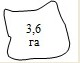 
Номера участков округляются красным цветом. Вписываются площадь, номер, дата и краткое содержание документа
2
Участки земель, переданных в долгосрочное лесопользование
Контуры участков обводятся черным карандашом штрихпунктирной линией. В середине участка ставятся площадь в га и период в годах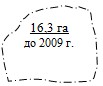 
Номера участков округляются красным цветом. Вписываются площадь, номер, дата, краткое содержание документа и период, на который переданы земли
3
Участки земель, принятых от других землевладельцев
Контуры участков обводятся черным цветом пунктирной линией. В середине участка ставится площадь в га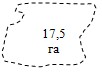 
Вписываются площадь, номер, дата и краткое содержание документа. Дается краткая характеристика участка, дата и краткое содержание документа
4
Участки насаждений, поврежденных в результате стихийных бедствий до степени прекращения роста
Контуры участков обводятся оранжевым цветом сплошной линией. Указываются площадь, год и вид стихийного бедствия (гарь – 2000 г., 17,5 га)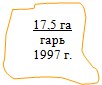 
Номера участков округляются красным цветом. Указываются площадь, вид и год стихийного бедствия, характеристика повреждения, запас погибшего леса
5
Участки лесных культур, переведенных в покрытые лесом угодья
Контуры участков обводятся зеленым цветом сплошной линией. Указываются площадь и год создания лесных культур и главная порода. Участок заштриховывается горизонтальными линиями цвета главной породы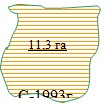 
Номера участков округляются красным цветом. Вписывается новая таксационная характеристика на основании освидетельствования участка в натуре
6
Участки несомкнувшихся лесных культур, созданных на не покрытых лесом угодьях (посевом или посадкой)
Контуры участков обводятся и штрихуются горизонтальными линиями простым карандашом. Указываются площадь и индекс породы, год создания лесных культур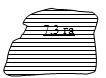 
Номера участков обводятся красным цветом. Вписываются площадь, год и технологическая схема их создания
7
Участки лесных культур, созданных под пологом леса
Контуры участков обводятся и штрихуются наклонными линиями простым карандашом. Указываются площадь, индекс породы и год создания лесных культур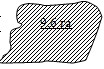 
Номера участков обводятся красным цветом. Указываются год, площадь и технологическая схема их создания
8
Участки с проведенной реконструкцией насаждений (кустарников)
Контуры участков обводятся и штрихуются вертикальными линиями простым карандашом. Указываются год производства, площадь и индекс породы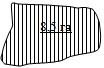 
Номера участков обводятся красным цветом. Указываются площадь, год создания л.к., технологическая схема проведенной реконструкции
9
Участки, вышедшие из под сплошных рубок (вырубки) без сохраненного или с отсутствующим подростом
Контуры участков обводятся красным цветом сплошной линией. Указываются фактическая площадь и год рубки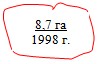 
Номера участков обводятся красным цветом. Указываются фактическая площадь, объем срубленной древесины по породам, год рубки
10
Участки, вышедшие из под сплошных рубок (вырубки) с сохранившимся подростом ценных пород (отнесенных под естественное заращивание)
Контуры участков обводятся и штрихуются под углом 450 красным цветом. Указываются фактическая площадь и год рубки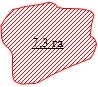 
Номера участков обводятся красным цветом. Указываются фактическая площадь, объем срубленной древесины по породам, год рубки, описание сохранившегося подроста
11
Участки, облесившиеся естественным путем (переведенные в покрытые лесом угодья), в том числе с проведенным содействием естественному возобновлению
Контуры участков обводятся и штрихуются под углом 450 цветом главной возобновившейся породы. Указываются площадь, главная порода, вид возобновления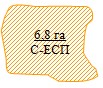 
Номера участков обводятся красным цветом. Указываются фактическая площадь, новая таксационная характеристика, вид возобновления
12
Участки отведенных в натуре лесосек главного пользования и сплошных сан. рубок
Контуры участков обводятся красным цветом пунктирной линией. Указываются предусмотренный год вырубки, площадь и вид рубки
(СР, ПР, ДВР, ДПР, ССР)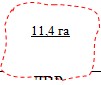 
Номера участков обводятся красным цветом. Указываются площадь, год рубки, вид рубки, объем подлежащей вырубке древесины по породам
13
Участки, вышедшие из под сплошных санитарных рубок
Контуры участков обводятся красным цветом штрихпунктирной линией. Указываются фактическая площадь, год вырубки и индекс - ССР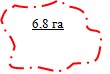 
Номера участков обводятся красным цветом. Указываются площадь, год вырубки, вырубленный запас, причины гибели насаждений
14
Участки, пройденные постепенными рубками
Контуры участков обводятся красным цветом штрихпунктирной линией и заштриховываются красным цветом горизонтальными линиями. Указываются площадь, год рубки, прием рубки, индекс - ПР 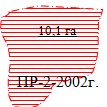 
Номера участков обводятся красным цветом. Указываются площадь, вырубленный запас по породам, год рубки, прием, характеристика подроста после рубки
15
Участки, пройденные добровольно-выборочными рубками
Контуры участков обводятся красным цветом штрихпунктирной линией и заштриховываются вертикальными линиями красного цвета. Указываются площадь, год рубки и индекс - ДВР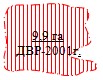 
Номера участков обводятся красным цветом. Указываются площадь, вырубаемый запас по породам, год рубки, состояние подроста
16
Участки, пройденные длительно-постепенными рубками
Контуры участков обводятся красным цветом штрихпунктирной линией и заштриховываются под наклоном 450 красным цветом. Указываются площадь, год рубки и индекс - ДПР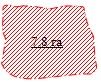 
Номера участков обводятся красным цветом. Указываются площадь, вырубаемый запас по породам, прием, год рубки, характеристика подроста
17
Участки, пройденные рубками ухода (все виды рубок) 
Контуры участков обводятся синим цветом сплошной линией. Указываются площадь, год рубки, вид рубки (Осв., Прч., Прр., Прх.р.)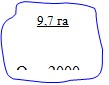 
Номера участков обводятся красным цветом. Указываются площадь, год, вид рубки, вырубаемый запас по породам, а для молодняков - состав и полнота после рубки
18
Участки, пройденные выборочными санитарными рубками
Контуры выделов обводятся синим цветом пунктирной линией. Указываются площадь, год рубки, индекс - ВСР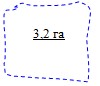 
Номера участков обводятся красным цветом. Указываются площадь, год, вид рубки – ВСР, выбираемый запас по породам, состав и полнота после рубки
Примечание:
при небольшом контуре участка в масштабе планшета сведения об этом участке допускается ставить в смежном выделе с указанием участка направлением стрелки.
Примечание:
при небольшом контуре участка в масштабе планшета сведения об этом участке допускается ставить в смежном выделе с указанием участка направлением стрелки.
Примечание:
при небольшом контуре участка в масштабе планшета сведения об этом участке допускается ставить в смежном выделе с указанием участка направлением стрелки.
Примечание:
при небольшом контуре участка в масштабе планшета сведения об этом участке допускается ставить в смежном выделе с указанием участка направлением стрелки.
Примечание:
при небольшом контуре участка в масштабе планшета сведения об этом участке допускается ставить в смежном выделе с указанием участка направлением стрелки.Приложение 33
к Инструкции проведения лесоустройства
Номер квартала
Категория ГЛФ
Номер выдела
Площадь
Категория земель
Р1
Р2
Р3